СанПиН 2.1.4.1074-01. Питьевая вода. Гигиенические требования к качеству воды централизованных систем питьевого водоснабжения. С изменениями 2010 (СанПиН 2.1.4.1074-01 с изм. 2010)Государственное санитарно-эпидемиологическое нормирование 
российской федерацииГосударственные санитарно-эпидемиологические правила и нормативы2.1.4. Питьевая вода и водоснабжение населенных местПитьевая вода. 
Гигиенические требования к качеству воды 
централизованных систем 
питьевого водоснабжения. 
Контроль качества. 
Гигиенические требования к обеспечению безопасности систем горячего водоснабженияСАНИТАРНО-ЭПИДЕМИОЛОГИЧЕСКИЕ ПРАВИЛА И НОРМАТИВЫ 
СанПиН 2.1.4.1074-01(с изменениями от 7 апреля 2009 г., 25 февраля, 28 июня 2010 г.)Минздрав РоссииМосква - 20021. Санитарно-эпидемиологические правила и нормативы «Питьевая вода. Гигиенические требования к качеству воды централизованных систем питьевого водоснабжения. Контроль качества. СанПиН 2.1.4.1074-01» являются вторым изданием, частично переработанным и дополненным, СанПиН 2.1.4.559-96, разработанным авторским коллективом под руководством д. м. н. Мазаева В. Т. в составе: к. м. н. Шлепнина Т. Г., к. м. н. Шафиров Ю. Б., к. т. н. Кожинов И. В., к. х. н. Хромченко Я. Л., к. х. н. Диденко Е. А., к х. н. Максимов А И., к. м. н. Недачин А. Е., к. м. н. Чугунихина Н. А., к. б. н. Артемова Т. З., к. м. н. Кашкарова Г. П., к. м. н. Семенов С. В., Чибураев В. И., Роговец А. И.; с использованием материалов научно-исследовательских работ, выполненных под руководством чл.-корр. РАМН Красовского Г. Н., акад. РАМН Рахманина Ю. А., д. м. н. Жолдаковой З. И., чл.-корр. РАМН Новикова Ю. В., д. м. н. Романенко Н. А., а также «Руководства по контролю качества питьевой воды» (2-е изд.) Всемирной организации здравоохранения, Директивы Совета Европейского Сообщества относительно качества воды, предназначенной для потребления человеком.2. Утверждены 26 сентября 2001 г. и введены в действие постановлением Главного государственного санитарного врача Российской Федерации Онищенко Г. Г. от 26 сентября 2001 г. № 24 с 1 января 2002 г.3. Зарегистрированы в Министерстве юстиции Российской Федерации 31 октября 2001 г. Регистрационный № 3011.4. Санитарные правила и нормы «Питьевая вода. Гигиенические требования к качеству воды централизованных систем водоснабжения. Контроль качества. СанПиН 2.1.4.559-96» с момента введения в действие СанПиН 2.1.4.1074-01 утрачивают силу (постановление Главного государственного санитарного врача Российской Федерации от 26 сентября 2001 г. № 25).Федеральный закон«О санитарно-эпидемиологическом благополучии населения»№ 52-ФЗ от 30 марта 1999 г.«Государственные Санитарно-эпидемиологические правила и нормативы (далее - санитарные правила) - нормативные правовые акты, устанавливающие санитарно-эпидемиологические требования (в том числе критерии безопасности и (или) безвредности факторов среды обитания для человека, гигиенические и иные нормативы), несоблюдение которых создает угрозу жизни или здоровью человека, а также угрозу возникновения и распространения заболеваний» (статья 1).«Питьевая вода должна быть безопасной в эпидемиологическом и радиационном отношении, безвредной по химическому составу и должна иметь благоприятные органолептические свойства» (статья 19, п. 1).«Индивидуальные предприниматели и юридические лица, осуществляющие эксплуатацию централизованных, нецентрализованных, домовых распределительных, автономных систем питьевого водоснабжения населения и систем питьевого водоснабжения на транспортных средствах, обязаны обеспечить соответствие качества питьевой воды указанных систем санитарным правилам» (статья 19, п. 2).«На территории Российской Федерации действуют федеральные санитарные правила, утвержденные и введенные в действие федеральным органом исполнительной власти, уполномоченным осуществлять государственный санитарно-эпидемиологический надзор в порядке, установленном Правительством Российской Федерации (статья 39, п. 1).«Соблюдение санитарных правил является обязательным для граждан, индивидуальных предпринимателей и юридических лиц» (статья 39, п. 3).«За нарушение санитарного законодательства устанавливается дисциплинарная, административная и уголовная ответственность (статья 55, п. 1).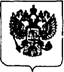 Министерство здравоохранения Российской ФедерацииГЛАВНЫЙ ГОСУДАРСТВЕННЫЙ САНИТАРНЫЙ ВРАЧ 
РОССИЙСКОЙ ФЕДЕРАЦИИПОСТАНОВЛЕНИЕ26.09.01                                      Москва                                                 № 24О введении в действиесанитарных правилНа основании Федерального закона «О санитарно-эпидемиологическом благополучии населения» от 30 марта 1999 г. № 52-ФЗ и Положения о государственном санитарно-эпидемиологическом нормировании, утвержденного постановлением Правительства Российской Федерации от 24 июля 2000 г. № 554ПОСТАНОВЛЯЮ:1. Ввести в действие санитарно-эпидемиологические правила и нормативы «Питьевая вода. Гигиенические требования к качеству воды централизованных систем питьевого водоснабжения. Контроль качества. СанПиН 2.1.4.1074-01», утвержденные Главным государственным санитарным врачом Российской Федерации 26 сентября 2001 г., с 1 января 2002 года.Г. Г. Онищенко СОДЕРЖАНИЕ1. Область применения.2. Общие положения.3. Гигиенические требования и нормативы качества питьевой воды..4. Контроль качества питьевой воды..Приложение 1 Правила установления контролируемых показателей качества питьевой воды и составления рабочей программы производственного контроля качества питьевой воды..Приложение 2 Гигиенические нормативы содержания вредных веществ в питьевой воде.СанПиН 2.1.4.2496-09 "Гигиенические требования к обеспечению безопасности систем горячего водоснабжения"СанПиН 2.1.4.2652-10 "Гигиенические требования безопасности материалов, реагентов, оборудования, используемых для водоочистки и водоподготовки"УТВЕРЖДАЮГлавный государственныйсанитарный врач РоссийскойФедерации - Первый заместительМинистра здравоохраненияРоссийской ФедерацииГ. Г. Онищенко26 сентября 2001 г.Дата введения: 1 января 2002 г.2.1.4. ПИТЬЕВАЯ ВОДА И ВОДОСНАБЖЕНИЕ НАСЕЛЕННЫХ МЕСТПитьевая вода. Гигиенические требования 
к качеству воды централизованных систем 
питьевого водоснабжения. 
Контроль качества 
Гигиенические требования к обеспечению безопасности систем горячего водоснабженияСанитарно-эпидемиологические правила и нормативыСанПиН 2.1.4.1074-01 (с изменениями от 7 апреля 2009 г., 25 февраля, 28 июня 2010 г.)1. Область применения1.1. Санитарно-эпидемиологические правила и нормативы «Питьевая вода. Гигиенические требования к качеству воды централизованных систем питьевого водоснабжения. Контроль качества» (далее - санитарные правила) устанавливают гигиенические требования к качеству питьевой воды, а также правила контроля качества воды, производимой и подаваемой централизованными системами питьевого водоснабжения населенных мест (далее - системы водоснабжения).1.2. Настоящие санитарные правила разработаны на основании Федерального закона «О санитарно-эпидемиологическом благополучии населения», «Основы законодательства Российской Федерации об охране здоровья граждан»*, Положения о государственном санитарно-эпидемиологическом нормировании и Положения о Государственной санитарно-эпидемиологической службе Российской Федерации**.* Ведомости Съезда Народных депутатов Российской Федерации и Верховного Совета Российской Федерации, 1993, № 33, ст. 1318.** Собрание законодательства Российской Федерации, 2000, № 31, ст. 3295.1.3. Санитарные правила предназначены для индивидуальных предпринимателей и юридических лиц, деятельность которых связана с проектированием, строительством, эксплуатацией систем водоснабжения и обеспечением населения питьевой водой, а также для органов и учреждений, осуществляющих государственный санитарно-эпидемиологический надзор.1.4. Санитарные правила применяются в отношении воды, подаваемой системами водоснабжения и предназначенной для потребления населением в питьевых и бытовых целях, для использования в процессах переработки продовольственного сырья и производства пищевых продуктов, их хранения и торговли, а также для производства продукции, требующей применения воды питьевого качества.1.5. Гигиенические требования к качеству питьевой воды при нецентрализованном водоснабжении, к качеству питьевой воды, производимой автономными системами водоснабжения, индивидуальными устройствами для приготовления воды, а также реализуемой населению в бутылях или контейнерах, устанавливаются иными санитарными правилами и нормативами.2. Общие положения2.1. Требования настоящих санитарных правил должны выполняться при разработке государственных стандартов, строительных норм и правил в области питьевого водоснабжения населения, проектной и технической документации систем водоснабжения, а также при строительстве и эксплуатации систем водоснабжения.2.2. Качество питьевой воды, подаваемой системой водоснабжения, должно соответствовать требованиям настоящих санитарных правил.2.3. Показатели, характеризующие региональные особенности химического состава питьевой воды, устанавливаются индивидуально для каждой системы водоснабжения в соответствии с правилами, указанными в прилож. 1.2.4. На основании требований настоящих санитарных правил индивидуальный предприниматель или юридическое лицо, осуществляющее эксплуатацию системы водоснабжения, разрабатывает рабочую программу производственного контроля качества воды (далее - рабочая программа) в соответствии с правилами, указанными в прилож. 1. Рабочая программа согласовывается с центром государственного санитарно-эпидемиологического надзора в городе или районе (далее - центр госсанэпиднадзора) и утверждается на соответствующей территории в установленном порядке.2.5. При возникновении на объектах и сооружениях системы водоснабжения аварийных ситуаций или технических нарушений, которые приводят или могут привести к ухудшению качества питьевой воды и условий водоснабжения населения, индивидуальный предприниматель или юридическое лицо, осуществляющее эксплуатацию системы водоснабжения, обязаны немедленно принять меры по их устранению и информировать об этом центр госсанэпиднадзора.Индивидуальный предприниматель или юридическое лицо, осуществляющее производственный контроль качества питьевой воды, также обязаны немедленно информировать центр госсанэпиднадзора о каждом результате лабораторного исследования проб воды, не соответствующим гигиеническим нормативам.2.6. В случаях, связанных с явлениями природного характера, которые не могут быть заблаговременно предусмотрены, или с аварийными ситуациями, устранение которых не может быть осуществлено немедленно, могут быть допущены временные отклонения от гигиенических нормативов качества питьевой воды только по показателям химического состава, влияющим на органолептические свойства.2.6.1. Отклонения от гигиенических нормативов допускаются при одновременном выполнении следующих условий:·       обеспечение населения питьевой водой не может быть достигнуто иным способом;·       соблюдение согласованных с центром госсанэпиднадзора на ограниченный период времени максимально допустимых отклонений от гигиенических нормативов;·       максимальное ограничение срока действия отступлений;·       отсутствие угрозы здоровью населения в период действия отклонений;·       обеспечение информации населения о введении отклонений и сроках их действия, об отсутствии риска для здоровья, а также о рекомендациях по использованию питьевой воды.2.6.2. Решение о временном отклонении от гигиенических нормативов качества питьевой воды принимается в соответствии с законодательством Российской Федерации.2.6.3. Одновременно с принятием решения о временном отступлении от гигиенических нормативов утверждается план мероприятий по обеспечению качества воды, соответствующего гигиеническим нормативам, включая календарный план работ, сроки их выполнения и объемы финансирования.2.7. Подача питьевой воды населению запрещается или ее использование приостанавливается в следующих случаях:·       в установленный срок действия временных отклонений от гигиенических нормативов не устранены причины, обусловливающие ухудшение качества питьевой воды;·       системой водоснабжения не обеспечиваются производство и подача населению питьевой воды, качество которой соответствует требованиям настоящих санитарных правил, в связи с чем имеется реальная опасность для здоровья населения.2.7.1. Решение о запрещении или приостановлении использования населением питьевой воды из конкретной системы водоснабжения принимается органом местного самоуправления по постановлению Главного государственного санитарного врача по соответствующей территории на основании оценки опасности и риска для здоровья населения, связанных как с дальнейшим потреблением воды, не соответствующей гигиеническим нормативам, так и с прекращением или приостановлением ее использования в питьевых и бытовых целях.2.7.2. В случае принятия решения о запрещении или приостановлении использования питьевой воды, организациями, обеспечивающими эксплуатацию системы водоснабжения, разрабатываются по согласованию с центром госсанэпиднадзора и осуществляются мероприятия, направленные на выявление и устранение причин ухудшения ее качества и обеспечение населения питьевой водой, отвечающей требованиям санитарных правил.2.7.3. О принятом решении, о запрещении или приостановлении (ограничении) использования питьевой воды, о ее качестве, осуществляемых мероприятиях, а также о рекомендациях по действиям в данной ситуации, население информируется в установленном порядке.3. Гигиенические требования и нормативы качества питьевой воды3.1. Питьевая вода должна быть безопасна в эпидемическом и радиационном отношении, безвредна по химическому составу и иметь благоприятные органолептические свойства.3.2. Качество питьевой воды должно соответствовать гигиеническим нормативам перед ее поступлением в распределительную сеть, а также в точках водоразбора наружной и внутренней водопроводной сети.3.3. Безопасность питьевой воды в эпидемическом отношении определяется ее соответствием нормативам по микробиологическим и паразитологическим показателям, представленным в табл. 1.Таблица 1Примечания:1) При определении проводится трехкратное исследование по 100 мл отобранной пробы воды.2) Превышение норматива не допускается в 95 % проб, отбираемых в точках водоразбора наружной и внутренней водопроводной сети в течение 12 месяцев, при количестве исследуемых проб не менее 100 за год.3) Определение проводится только в системах водоснабжения из поверхностных источников перед подачей воды в распределительную сеть.4) Определение проводится при оценке эффективности технологии обработки воды.3.3.1. При исследовании микробиологических показателей качества питьевой воды в каждой пробе проводится определение термотолерантных колиформных бактерий, общих колиформных бактерий, общего микробного числа и колифагов.3.3.2. При обнаружении в пробе питьевой воды термотолерантных колиформных бактерий, и (или) общих колиформных бактерий, и (или) колифагов проводится их определение в повторно взятых в экстренном порядке пробах воды. В таких случаях для выявления причин загрязнения одновременно проводится определение хлоридов, азота аммонийного, нитратов и нитритов.3.3.3. При обнаружении в повторно взятых пробах воды общих колиформных бактерий в количестве более 2 в 100 мл, и (или) термотолерантных колиформных бактерий, и (или) колифагов проводится исследование проб воды для определения патогенных бактерий кишечной группы, и (или) энтеровирусов.3.3.4. Исследования питьевой воды на наличие патогенных бактерий кишечной группы и энтеровирусов проводится также по эпидемиологическим показаниям по решению центра госсанэпиднадзора.3.3.5. Исследования воды на наличие патогенных микроорганизмов могут проводиться только в лабораториях, имеющих санитарно-эпидемиологическое заключение о соответствии условий выполнения работ санитарным правилам и лицензию на деятельность, связанную с использованием возбудителей инфекционных заболеваний.3.4. Безвредность питьевой воды по химическому составу определяется ее соответствием нормативам по:3.4.1. Обобщенным показателям и содержанию вредных химических веществ, наиболее часто встречающихся в природных водах на территории Российской Федерации, а также веществ антропогенного происхождения, получивших глобальное распространение (табл. 2).3.4.2. Содержанию вредных химических веществ, поступающих и образующихся в воде в процессе ее обработки в системе водоснабжения (табл. 3).3.4.3. Содержанию вредных химических веществ, поступающих в источники водоснабжения в результате хозяйственной деятельности человека (прилож. 2).Таблица 2Примечания:1) Лимитирующий признак вредности вещества, по которому установлен норматив: «с.-т.» - санитарно-токсикологический, «орг.» - органолептический.2) Величина, указанная в скобках, может быть установлена по постановлению Главного государственного санитарного врача по соответствующей территории для конкретной системы водоснабжения на основании оценки санитарно-эпидемиологической обстановки в населённом пункте и применяемой технологии водоподготовки.3) Нормативы приняты в соответствии с рекомендациями ВОЗ.Таблица 3Примечания:1) При обеззараживании воды свободным хлором время его контакта с водой должно составлять не менее 30 минут, связанным хлором не менее 60 минут.Контроль за содержанием остаточного хлора производится перед подачей воды в распределительную сеть.При одновременном присутствии в воде свободного и связанного хлора их общая концентрация не должна превышать 1,2 мг/л.В отдельных случаях по согласованию с центром госсанэпиднадзора может быть допущена повышенная концентрация хлора в питьевой воде.2) Норматив принят в соответствии с рекомендациями ВОЗ.3) Контроль за содержанием остаточного озона производится после камеры смешения при обеспечении времени контакта не менее 12 минут.3.4.4. При обнаружении в питьевой воде нескольких химических веществ, относящихся к 1 и 2 классам опасности и нормируемых по санитарно-токсикологическому признаку вредности, сумма отношений обнаруженных концентраций каждого из них в воде к величине его ПДК не должна быть больше 1. Расчет ведется по формуле:, где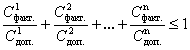 С1, С2, Сn - концентрации индивидуальных химических веществ 1 и 2 класса опасности: факт. (фактическая) и доп. (допустимая).3.5. Благоприятные органолептические свойства воды определяются ее соответствием нормативам, указанным в табл. 4, а также нормативам содержания веществ, оказывающих влияние на органолептические свойства воды, приведенным в табл. 2 и 3 и в прилож. 2.Таблица 4Примечание. Величина, указанная в скобках, может быть установлена по постановлению Главного государственного санитарного врача по соответствующей территории для конкретной системы водоснабжения на основании оценки санитарно-эпидемиологической обстановки в населенном пункте и применяемой технологии водоподготовки.3.5.1. Не допускается присутствие в питьевой воде различных невооруженным глазом видных организмов и поверхностной пленки.3.6. Радиационная безопасность питьевой воды определяется ее соответствием нормам радиационной безопасности по показателям, представленным в таблице 5.Таблица 5Примечания:1 При превышении показателей проводится анализ содержания радионуклидов в воде.2 Перечень определяемых радионуклидов в воде устанавливается в соответствии с санитарным законодательством. Определение радона для подземных источников водоснабжения является обязательным.3 При совместном присутствии в воде нескольких радионуклидов должно выполняться условие ∑(Ai/УBi) ≤ 1, где Ai - удельная активность i-гo радионуклида в воде; УBi - соответствующий уровень вмешательства согласно приложению 2а к СанПиН 2.6.1.2523-09* "Нормы радиационной безопасности (НРБ-99/2009)". При невыполнении условия оценка воды проводится в соответствии с санитарным законодательством"._______________* Зарегистрированы Минюстом России 14.08.2009, регистрационный номер 14534.3.6.1. Пункт исключен согласно Постановлению Главного государственного санитарного врача РФ от 25 февраля 2010 г. № 104. Контроль качества питьевой воды4.1. В соответствии с Федеральным законом «О санитарно-эпидемиологическом благополучии населения» за качеством питьевой воды должен осуществляться государственный санитарно-эпидемиологический надзор и производственный контроль.4.2. Производственный контроль качества питьевой воды обеспечивается индивидуальным предпринимателем или юридическим лицом, осуществляющим эксплуатацию системы водоснабжения, по рабочей программе.Индивидуальный предприниматель или юридическое лицо, осуществляющее эксплуатацию системы водоснабжения, в соответствии с рабочей программой постоянно контролирует качество воды в местах водозабора, перед поступлением в распределительную сеть, а также в точках водоразбора наружной и внутренней водопроводной сети.4.3. Количество и периодичность проб воды в местах водозабора, отбираемых для лабораторных исследований, устанавливаются с учетом требований, указанных в табл. 6.Таблица 64.4. Виды определяемых показателей и количество исследуемых проб питьевой воды перед ее поступлением в распределительную сеть устанавливаются с учетом требований; указанных в табл. 7.Таблица 7Примечания:1. Принимается следующая периодичность отбора проб воды:1) еженедельно, 2) три раза в неделю, 3) ежедневно, 4) один раз в сезон года, 5) один раз в два месяца, 6) ежемесячно, 7) два раза в месяц.2. При отсутствии обеззараживания воды на водопроводе из подземных источников, обеспечивающим водой население до 20 тыс. человек, отбор проб для исследований по микробиологическим и органолептическим показателям проводится не реже одного раза в месяц.3. На период паводков и чрезвычайных ситуаций должен устанавливаться усиленный режим контроля качества питьевой воды по согласованию с центром госсанэпиднадзора.4.5. Производственный контроль качества питьевой воды в распределительной водопроводной сети проводится по микробиологическим и органолептическим показателям с частотой, указанной в табл. 8.Таблица 8Примечание. В число проб не входят обязательные контрольные пробы после ремонта и иных технических работ на распределительной сети.4.6. Отбор проб в распределительной сети проводят из уличных водоразборных устройств на наиболее возвышенных и тупиковых ее участках, а также из кранов внутренних водопроводных сетей всех домов, имеющих подкачку и местные водонапорные баки.4.7. Производственный контроль качества питьевой воды в соответствии с рабочей программой осуществляется лабораториями индивидуальных предпринимателей и юридических лиц, эксплуатирующих системы водоснабжения, или по договорам с ними лабораториями других организаций, аккредитованными в установленном порядке на право выполнения исследований (испытаний) качества питьевой воды.4.8. Государственный санитарно-эпидемиологический надзор за качеством питьевой воды осуществляют органы и учреждения государственной санитарно-эпидемиологической службы в соответствии с нормативными и методическими документами госсанэпидслужбы России в плановом порядке и по санитарно-эпидемиологическим показаниям.4.9. Для проведения лабораторных исследований (измерений) качества питьевой воды допускаются метрологически аттестованные методики, утвержденные Госстандартом России или Минздравом России. Отбор проб воды для анализа проводят в соответствии с требованиями государственных стандартов.Приложение 1 
(обязательное)Правила 
установления контролируемых показателей качества питьевой воды и составления рабочей программы производственного контроля качества питьевой воды1. Порядок организации работ по выбору показателей химического состава питьевой воды1. В соответствии с п. 3.3 настоящих санитарных правил выбор показателей химического состава питьевой воды, подлежащих постоянному производственному контролю, проводится для каждой системы водоснабжения на основании результатов оценки химического состава воды источников водоснабжения, а также технологии производства питьевой воды в системе водоснабжения.2. Выбор показателей, характеризующих химический состав питьевой воды, для проведения расширенных исследований проводится организацией, осуществляющей эксплуатацию системы водоснабжения, совместно с центром госсанэпиднадзора в городе, районе в два этапа.2.1. На первом этапе организацией, осуществляющей эксплуатацию системы водоснабжения, совместно с центром госсанэпиднадзора анализируются следующие материалы за период не менее 3 последних лет:·       государственной статистической отчетности предприятий и организаций, а также иных официальных данных о составе и объемах сточных вод, поступающих в источники водоснабжения выше места водозабора в пределах их водосборной территории;·       органов охраны природы, гидрометеослужбы, управления водными ресурсами, геологии и использования недр, предприятий и организаций о качестве поверхностных, подземных вод и питьевой воды в системе водоснабжения по результатам осуществляемого ими мониторинга качества вод и производственного контроля;·       центра госсанэпиднадзора по результатам санитарных обследований предприятий и организаций, осуществляющих хозяйственную деятельность и являющихся источниками загрязнения поверхностных и подземных вод, а также по результатам исследований качества вод в местах водопользования населения и в системе водоснабжения;·       органов управления и организаций сельского хозяйства об ассортименте и валовом объеме пестицидов и агрохимикатов, применяемых на территории водосбора (для поверхностного источника) и в пределах зоны санитарной охраны (для подземного источника). На основании проведенного анализа составляется перечень веществ, характеризующих химический состав воды конкретного источника водоснабжения и имеющих гигиенические нормативы в соответствии с прилож. 2 настоящих санитарных правил.2.2. На втором этапе индивидуальные предприниматели и юридические лица, осуществляющие эксплуатацию системы водоснабжения, проводят расширенные лабораторные исследования воды по составленному перечню химических веществ, а также по показателям, приведенным в табл. 2 настоящих санитарных правил.2.2.1. Для системы водоснабжения, использующей реагентные методы обработки воды, при проведении расширенных исследований перед подачей воды в распределительную сеть дополнительно включают показатели, указанные в табл. 3 настоящих санитарных правил.2.2.2. Расширенные лабораторные исследования воды проводятся в течение одного года в местах водозабора системы водоснабжения, а при наличии обработки воды или смешения воды различных водозаборов - также перед подачей питьевой воды в распределительную сеть.2.2.3. Минимальное количество исследуемых проб воды в зависимости от типа источника водоснабжения, позволяющее обеспечить равномерность получения информации о качестве воды в течение года, принимается:·       для подземных источников - 4 пробы в год, отбираемых в каждый сезон;·       для поверхностных источников - 12 проб в год, отбираемых ежемесячно.2.2.4. При необходимости получения более представительной и достоверной информации о химическом составе воды и динамике концентраций присутствующих в ней веществ, количество исследуемых проб воды и их периодичность должны быть увеличены в соответствии с поставленными задачами оценки качества воды источника водоснабжения.2.2.5. При проведении расширенных исследований рекомендуется применение современных универсальных физико-химических методов исследования водных сред (хромато-масс-спектрометрических и др.), позволяющих получить максимально полную информацию о химическом составе воды.2.3. Центром госсанэпиднадзора анализируются результаты расширенных исследований химического состава воды по каждой системе водоснабжения и с учетом оценки санитарно-гигиенических условий питьевого водопользования населения и санитарно-эпидемиологической обстановки на территории города, населенного пункта, района определяется потенциальная опасность влияния присутствующих в воде химических веществ на здоровье населения.2.4. На основании проведенной оценки центр госсанэпиднадзора разрабатывает предложения по перечню контролируемых показателей, количеству и периодичности отбора проб питьевой воды для постоянного производственного контроля.2. Порядок составления рабочей программы производственного контроля качества питьевой воды1. Индивидуальные предприниматели и юридические лица, осуществляющие эксплуатацию системы водоснабжения, на основании настоящих санитарных правил разрабатывает рабочую программу.2. Для системы водоснабжения, имеющей несколько водозаборов, рабочая программа составляется для каждого водозабора с учетом его особенностей. Для подземных водозаборов, объединенных общей зоной санитарной охраны и эксплуатирующих один водоносный горизонт может составляться одна рабочая программа при наличии гидрогеологического обоснования.3. Рабочая программа должна содержать:3.1. Перечень контролируемых показателей качества воды и их гигиенические нормативы, установленные настоящими санитарными правилами:·       микробиологические и паразитологические (п. 3.3, табл. 1);·       органолептические (п. 3.5, табл. 4);·       радиологические (п. 3.6, табл. 5);·       обобщенные (п. 3.4.1, табл. 2);·       остаточные количества реагентов (п. 3.4.2, табл. 3);·       химические вещества, выбранные для постоянного контроля в соответствии с правилами, указанными в разделе 1 настоящего приложения (п. 3.4.1, табл. 2 и п. 3.4.3, прилож. 2 санитарных правил).3.2. Методики определения контролируемых показателей.3.3. План пунктов отбора проб воды в местах водозабора, перед подачей воды в распределительную сеть водопровода (в резервуаре чистой воды) и в пунктах водоразбора наружной и внутренней сети водопровода.3.4. Количество контролируемых проб воды и периодичность их отбора для лабораторных исследований (испытаний), перечень показателей, определяемых в исследуемых пробах воды.3.5. Календарные графики отбора проб воды и проведения их исследования (испытания).3.6. Количество исследуемых проб воды и периодичность их отбора определяются для каждой системы водоснабжения индивидуально с учетом предложений центра госсанэпиднадзора, но не должны быть ниже установленных п. 4.3, табл. 6, п. 4.4, табл. 7 и п. 4.5, табл. 8 настоящих санитарных правил.4. В рабочей программе должно быть предусмотрено проведение ежемесячного анализа результатов контроля качества воды и определен порядок передачи информации по результатам контроля администрации системы водоснабжения, центру госсанэпиднадзора и органу местного самоуправления.5. Рабочая программа представляется для согласования в центр госсанэпиднадзора в городе, районе и последующего утверждения в установленном порядке.6. Рабочая программа утверждается на срок не более 5 лет. В течение указанного срока в рабочую программу могут вноситься изменения и дополнения по согласованию с центром госсанэпиднадзора.Приложение 2 
(обязательное)Гигиенические нормативы содержания вредных веществ в питьевой воде1. В настоящий список включены гигиенические нормативы вредных веществ в питьевой воде. В него входят индивидуальные химические вещества, которые могут присутствовать в питьевой воде в указанном виде и могут быть идентифицированы современными аналитическими методами.2. Химические вещества расположены в списке в соответствии со строением органических и неорганических соединений. Каждый подраздел является расширением соответствующего раздела. Внутри подразделов вещества расположены в порядке возрастания численных значений их нормативов.Если строение молекулы органического вещества позволяет отнести его одновременно к нескольким химическим классам, то в перечне его помещают по функциональной группе, с наибольшим индексом расширения (по горизонтальной рубрикации).Органические кислоты, в т.ч. пестициды, нормируются по аниону, независимо от того, в какой форме представлена данная кислота в перечне (в виде кислоты, ее аниона или ее соли).Элементы и катионы (п. 1 раздела «неорганические вещества») нормируются суммарно для всех степеней окисления, если это не указано иначе.3. Перечень имеет следующую вертикальную рубрикацию:3.1. В первой колонке перечня приведены наиболее часто употребляемые названия химических веществ.3.2. Во второй колонке приведены синонимы названий химических веществ и некоторые тривиальные и общепринятые наименования.3.3. В третьей колонке приведены величины ПДК или ОДУ в мг/л, где:ПДК - максимальные концентрации, при которых вещества не оказывают прямого или опосредованного влияния на состояние здоровья человека (при воздействии на организм в течение всей жизни) и не ухудшают гигиенические условия водопотребления;ОДУ (отмечены звездочкой) - ориентировочные допустимые уровни веществ в водопроводной воде, разработанные на основе расчетных и экспресс-экспериментальных методов прогноза токсичности.Если в колонке величины нормативов указано «отсутствие», это означает, что концентрация данного соединения в питьевой воде должна быть ниже предела обнаружения применяемого метода анализа.3.4. В четвертой колонке указан лимитирующий признак вредности веществ, по которому установлен норматив:·       с.-т. - санитарно-токсикологический;·       орг. - органолептический с расшифровкой характера изменения органолептических свойств воды (зап. - изменяет запах воды; окр. - придает воде окраску; пен. - вызывает образование пены; пл. - образует пленку на поверхности воды; привк. - придает воде привкус; оп. - вызывает опалесценцию).3.5. В пятой колонке указан класс опасности вещества:1 класс - чрезвычайно опасные;2 класс - высокоопасные;3 класс - опасные;4 класс - умеренно опасные.В основу классификации положены показатели, характеризующие различную степень опасности для человека химических соединений, загрязняющих питьевую воду, в зависимости от токсичности, кумулятивности, способности вызывать отдаленные эффекты, лимитирующего показателя вредности.Классы опасности веществ учитывают:·       при выборе соединений, подлежащих первоочередному контролю в питьевой воде;·       при установлении последовательности водоохранных мероприятий, требующих дополнительных капиталовложений;·       при обосновании рекомендаций о замене в технологических процессах высокоопасных веществ на менее опасные;·       при определении приоритетности разработки селективных методов аналитического контроля веществ в воде.Гигиенические нормативы содержания вредных веществ в питьевой водеПриложение 3 
(справочное)Алфавитный указатель вредных веществ в питьевой воде, приведенных в приложении 2Гигиенические требования к обеспечению безопасности систем горячего водоснабженияСанитарно-эпидемиологические правила и нормы 
СанПиН 2.1.4.2496-09(утв. постановлением Главного государственного санитарного врача РФ 
от 7 апреля 2009 г. № 20)1. Область применения1.1. Санитарно-эпидемиологические правила и нормативы устанавливают гигиенические требования к качеству воды и организации систем централизованного горячего водоснабжения (далее - СЦГВ), а также правила контроля качества воды, подаваемой СЦГВ, независимо от ведомственной принадлежности и форм собственности.1.2. Настоящие санитарные правила являются обязательными для исполнения всеми юридическими лицами, индивидуальными предпринимателями, чья деятельность связана с организацией и (или) обеспечением систем централизованного горячего водоснабжения.1.3. Санитарные правила распространяются на централизованное горячее водоснабжение при закрытых и открытых системах теплоснабжения, на системы теплоснабжения с отдельными сетями горячего водоснабжения, а также автономные системы горячего водоснабжения на объектах повышенного эпидемического риска (лечебные, школьные, дошкольные учреждения и др.).1.4. Контроль за выполнением настоящих санитарных правил осуществляется в соответствии с законодательством Российской Федерации уполномоченным федеральным органом исполнительной власти, осуществляющим функции по контролю и надзору в сфере обеспечения санитарно-эпидемиологического благополучия населения, защиты прав потребителей и потребительского рынка, и его территориальными органами.2. Общие положения2.1. Настоящие санитарно-эпидемиологические правила направлены на обеспечение эпидемиологической безопасности, безвредности химического состава, а также благоприятные органолептические свойства горячей воды, используемой населением для хозяйственно-бытовых нужд.2.2. Горячая вода, поступающая к потребителю, должна отвечать требованиям технических регламентов, санитарных правил и нормативов, определяющих ее безопасность.2.3. Санитарно-эпидемиологические требования к системам горячего централизованного водоснабжения направлены на:- предупреждение загрязнения горячей воды высоко контагенозными инфекционными возбудителями вирусного и бактериального происхождения, которые могут размножаться при температуре ниже 60 гр, в их числе Legionella Pneumophila;- минимизацию содержания в воде хлороформа при использовании воды, которая предварительно хлорировалась;- предупреждение заболеваний кожи и подкожной клетчатки, обусловленных качеством горячей воды.2.4. Температура горячей воды в местах водоразбора независимо от применяемой системы теплоснабжения должна быть не ниже 60 °С и не выше 75 °С.2.5. Не допускается применение воды технических циклов/технической воды/, в том числе после восстановления и очистки в качестве горячей воды СЦГВ.2.6. В СЦГВ должна использоваться продукция/материалы, реагенты оборудование и т.д./, разрешенная для применения в таких системах на основе санитарно-эпидемиологической экспертизы, выполненной в аккредитованных на соответствующие виды работ организациях и учреждениях.2.7. При отсутствии санитарно-эпидемиологических нормативов на реагенты или их компоненты, используемые для применения в СЦГВ, разработчик должен обеспечить проведение работ по обоснованию гигиенических нормативов в воде, регламентирующих их безопасность и разработку метода контроля за их содержанием в воде.2.8. При эксплуатации СЦГВ должны соблюдаться требования действующих нормативных документов в области безопасности технологических и производственных процессов.3. Требования к проектированию, строительству, эксплуатации систем централизованного горячего водоснабжения3.1.Требования к СЦГВ3.1.1. СЦГВ дифференцируются на:- присоединенные к закрытым системам теплоснабжения;- присоединенные к открытым системам теплоснабжения;- системы централизованного горячего водоснабжения с отдельными сетями.3.1.2. Выбор СЦГВ осуществляется проектной организацией, исходя из качества исходной воды и технико-экономического обоснования.3.1.3. С санитарно-эпидемиологических позиций наиболее надежны СЦГВ, присоединенные к закрытым системам теплоснабжения, а также системы с отдельными сетями горячего водоснабжения.3.1.4. При проектировании жилых объектов расчетное водопотребление горячей воды в сутки определяется нормами, утвержденными соответствующими актами законодательства Российской Федерации.3.1.5. Исходная вода для СЦГВ, поступающая непосредственно на теплоисточники и тепловые пункты, должна соответствовать требованиям технических регламентов и санитарно-эпидемиологических правил и нормативов, регламентирующих безопасность и безвредность питьевой воды.3.1.6. СЦГВ функционально связаны с системами централизованного теплоснабжения (СЦТ). В большинстве городов теплоснабжение обеспечивается теплоэлектроцентралью (ТЭЦ). В нетеплофицированных населенных пунктах для целей централизованного теплоснабжения используют водогрейные и паровые котельные.3.1.7. При всех схемах теплоснабжения тепловая мощность теплоисточника должна обеспечивать расчетные тепловые нагрузки систем горячего водоснабжения с учетом перспективы развития населенного пункта.3.1.8. Произведенная на теплоисточнике вода доводится до потребителей с помощью тепловых сетей, которые делятся на магистральные, распределительные (квартальные) и дворовые.3.1.9. Качество воды у потребителя должно отвечать требованиям санитарно-эпидемиологических правил и норм, предъявляемым к питьевой воде.3.1.10. При эксплуатации СЦГВ температура воды в местах водозабора не должна быть ниже +60 °С, статическом давлении не менее 0,05 мПа при заполненных трубопроводах и водонагревателях водопроводной водой.3.1.11. В период ежегодных профилактических ремонтов отключение систем горячего водоснабжения не должно превышать 14 суток.На период ремонта объекты повышенной эпидемической значимости (больницы, интернаты, школьные и дошкольные учреждения и т.д.) подлежат обеспечению горячей водой от собственных резервных источников, что должно предусматриваться на стадии разработки проекта.3.1.12. При длительных остановках подачи горячей воды потребителям, при проведении летних планово-профилактических работ, эксплуатирующая организация обязана обеспечить нахождение трубопроводов сетей с водой и циркуляцию воды в системе.3.1.13. Прокладка тепловых сетей может быть бесканальной, совмещенной с водопроводной сетью, в подземных каналах, совмещенная с водопроводной сетью в тоннелях, проходных коллекторах и технических подпольях зданий, наземная, на низких или высоких железобетонных опорах.3.1.14. Трубы тепловых сетей кроме механической прочности и герметичности должны обладать антикоррозионной стойкостью при заданных давлениях, температурах и характеризоваться высокими теплоизолирующими свойствами.3.1.15. Для тепловой изоляции оборудования, трубопроводов, воздуховодов, применяют полносборные или комплектные конструкции заводского изготовления, а также трубы с тепловой изоляцией полной заводской готовности.3.1.16. При совместной прокладке в каналах водопроводных систем, необходимо трубы горячего водоснабжения укладывать выше труб водопровода холодной воды. Расстояние между вмонтированными в систему задвижками и кранами не должно превышать 3000 м.3.1.17. В высших точках трубопроводов тепловых сетей на каждом секционном участке устанавливаются штуцеры с запорной арматурой для выпуска воздуха.В нижних точках трубопроводов водяных тепловых сетей и конденсатопроводов устанавливаются спусковые устройства с запорной арматурой для спуска воды, а сами трубопроводы должны иметь продольный уклон к ближайшей камере.3.1.18. Тепловые сети, независимо от способа прокладки и системы теплоснабжения, не должны проходить по территории кладбищ, свалок скотомогильников, земледельческих полей орошения, полей ассенизации и других объектов, которые могут представлять опасность биологического и/или химического загрязнения горячей воды.3.1.19. Прокладка тепловых сетей горячего водоснабжения в каналах совместно с сетями бытовой и производственной канализации не допускается.3.1.20. Запрещается соединение сетей горячего водоснабжения с трубопроводами иного назначения.3.1.21. Расстояние в поперечном разрезе от тепловых сетей до источника возможного загрязнения должно приниматься в соответствии с таблицей 1.Примечание: При расположении сетей канализации ниже тепловых сетей при параллельной прокладке расстояния по горизонтали, должны приниматься не менее разности в отметках заложения сетей, а при расположении сетей канализации выше тепловых - расстояния, указанные в таблице, должны увеличиваться на разницу в глубине заложения.3.1.22. Отвод вод из сетей горячего водоснабжения в канализацию должен осуществляться с разрывом струи через воронку, раковину или приямок. Условия сброса горячей воды в сети канализации согласовываются с организациями, эксплуатирующими систему канализации.3.2. Требования к тепловым пунктам/ТП/3.2.1. В ТП обеспечивается подключение систем теплоснабжения микрорайона к распределительным сетям городской тепловой сети и водопровода и осуществляется управление системой тепла.3.2.2. Системы горячего водоснабжения, при закрытой системе теплоснабжения, подключаются через скоростные секционные подогреватели.С целью обеспечения очистки трубок от накипи и загрязнений, нагреваемая водопроводная вода подается в трубки, а сетевая протекает в межтрубном пространстве.3.2.3. При открытой системе теплоснабжения местная разводка горячего водоснабжения должна присоединяться через автомат смеситель к подающему и обратному трубопроводу тепловой сети.3.2.4. Для выравнивания суточного графика расхода воды в системах теплоснабжения, для создания и хранения запаса подпиточной воды на источниках тепла устраиваются баки-аккумуляторы горячей воды.3.2.5. В случаях существенного превышения нагрузки горячего водоснабжения над отопительной системой, подогреватели горячего водоснабжения устанавливают на тепловом пункте по одноступенчатой параллельной схеме. Температура более + 60 °С поддерживается регулятором температур прямого действия.3.2.6. Неисправности водонагревателей могут возникнуть в результате нарушения герметичности труб, в трубной решетке, разрыва труб, их зарастании, появления свищей и трещин в корпусе водонагревателя.3.2.7. Нарушение герметичности труб определяется по постоянной утечке воды при открывании спусковых кранов на водонагревателе или грязевиках. Зарастание труб определяется по увеличению перепада давления на водонагревателе.3.2.8. Для контроля за герметичностью на теплоисточниках и сетях должны использоваться акустические корреляционные течеискатели, тепловизоры, ручные пирометры, вихревые металлоискатели, георадары и т.д.3.3. Требования к стабилизационной обработке горячей воды3.3.1. В схеме водоподготовки СЦГВ необходима специальная обработка воды (противонакипная, антикоррозионная), обусловленная технологическими требованиями.3.3.2. Ингибирование процессов коррозии и отложений солей в СЦГВ следует осуществлять реагентами и методами, разрешенными органами санитарно-эпидемиологического надзора.3.3.3. Для противокоррозионной защиты трубопроводов и оборудования допускается деаэрация воды и (или) применение реагентов.3.3.4. При открытой системе теплоснабжения деаэрация должна проводиться при температуре более 100 °С.Для противонакипной обработки воды используются реагенты "СИЛИФОС", силикат натрия и другие, разрешенные для применения в установленном порядке.Для антикоррозионной и противонакипной обработки воды нашли применение комплексонаты - комплексы многоосновных органических фосфоновых кислот с ионами металлов. Цинковые комплексонаты рекомендуется применять без других способов обработки воды, например, при отсутствии деаэрации или неэффективной работе катионных фильтров по умягчению воды. Наиболее широко распространены ингибиторы комплексного действия ("Эктоскейл", "ОПТИОН").3.3.5. При применяемых в рабочих дозах реагентов содержание в обработанной воде веществ, входящих в их состав, не должно превышать гигиенические нормативы на питьевую воду.3.3.6. Для противонакипной обработки воды на теплоисточниках допускается применение физических методов.3.3.7. В качестве физического метода возможно применение магнитной обработки при напряженности магнитного поля в рабочем зазоре не более 160 кА/м (200 мТл, в пересчете на магнитную индукцию). Магнитная обработка воды для водогрейных котлов наиболее эффективна при интервале движения потока воды 0,5 - 4,0 м/с, содержании железа не более 0,3 мг/л, кислорода 3,0 мг/л, хлоридов и сульфатов - 50 мг/л, карбонатной жесткости - не более 9,0 мг-экв/л и температуре нагрева не более +90 °С.3.3.8. Для очистки подогревателей от накипи и шлама допускается применение ультразвуковых установок.3.3.9. Требования безопасности для работников, обслуживающих магнитные и ультразвуковые установки, определены нормами, утвержденными соответствующими актами законодательства Российской Федерации.3.4. Требования к эксплуатации СЦГВ3.4.1. СЦГВ и сети систем теплоснабжения при вводе в эксплуатацию и после капитального ремонта подлежат гидропневматической промывке при скоростях водновоздушной смеси, превышающих расчетные не менее чем на 0.5 м/сек, с последующей дезинфекцией.3.4.2. Промывку и дезинфекцию сетей, контроль качества этих операций обеспечивают эксплуатационные службы или строительно-монтажные организации/на вновь строящихся объектах/.3.4.3. Дезинфекция систем должна проводиться препаратами, прошедшими в установленном порядке Государственную регистрацию и разрешенными для применения в СЦГВ.3.4.4. Для дезинфекции допускается использование хлорсодержащих реагентов. В таких случаях сети промываются не менее 6 часов водой питьевого качества с содержанием в ней остаточного активного хлора 75 - 100 мг/л и температурой не ниже 80 °С в точке сброса.3.4.5. Контроль дезинфекции системы проводится в соответствии с действующими санитарно-эпидемиологическими правилами и нормативами, регламентирующими качество питьевой воды. В воде, в обязательном порядке, определяется остаточное содержание дезинфицирующего реагента, мутность, железо, запах, общее микробное число в мл, число общих и термотолерантных колиформных бактерий в 100 мл, число спор сульфитредуцирующих клостридий в 20 мл. Количество отобранных проб должно быть не менее 2, взятых последовательно в одной точке.3.4.6. Промывка и дезинфекция сетей считается законченной при соответствии качества воды санитарно-эпидемиологическим требованиям.3.4.7. На период проведения ремонтных работ и дезинфекции потребители от сети горячего водоснабжения должны быть отключены.3.4.8. Производственный контроль эффективности промывки и дезинфекции проводится организациями, эксплуатирующими системы теплоснабжения и горячего водоснабжения.4. Производственный контроль систем централизованного горячего водоснабжения4.1. Производственный контроль качества горячей воды осуществляется:4.1.1. В закрытых системах теплоснабжения- в местах поступления исходной воды (водопроводной);- после водонагревателей.4.1.2. В открытых системах теплоснабжения- в местах поступления исходной воды (водопроводной или воды источника);- после водоподготовки (подпиточная вода);- перед поступлением в сеть горячего водоснабжения.4.1.3. В системах теплоснабжения с отдельными сетями горячего водоснабжения- в местах поступления исходной воды (водопроводной);- после водонагревателей.4.2. При любой системе теплоснабжения и СЦГВ лабораторный производственный контроль за качеством горячей воды должен проводиться в распределительной сети в точках, согласованных с Роспотребнадзором.4.3. Лабораторный производственный контроль качества горячей воды включает следующие показатели: температуру, цветность, мутность, запах, рН, железо, сероводород, остаточное содержание реагентов, применяемых в процессе водоподготовки, вещества, вымывание которых возможно из материала труб горячего водоснабжения согласно технической документации (цинк, никель, алюминий, хром и т.д.), хлороформ (при присоединении к закрытым источникам теплоснабжения и использовании воды из хозяйственно-питьевого водопровода, где проводится обеззараживание воды хлорреагентами); ОКБ, ТКБ, ОМЧ37 °c, сульфитредуцирующие клостридии, легионеллы (по эпидпоказаниям).4.4. Кратность отбора проб определяется в соответствии с представленными в таблице 2 показателями.Кратность отбора проб воды в СЦГВПримечание: В зависимости от системы горячего водоснабжения, ее санитарной надежности, количества населения, эпидемической ситуации и конкретных местных условий допускается, по согласованию с органами, осуществляющими санитарно-эпидемиологический надзор, изменять количество (увеличивать или уменьшать) и кратность лабораторно-производственных исследований.4.5. Лабораторный производственный контроль обеспечивается организациями, эксплуатирующими сети теплоснабжения и горячего водоснабжения, в лабораториях, аккредитованных в установленном законом порядке.4.6. Результаты производственного контроля предоставляются в Управления Роспотребнадзора в субъектах Российской Федерации по требованию.5. Государственный санитарно-эпидемиологический надзор за качеством воды в СЦГВ осуществляется выборочно, в местах поступления исходной воды, перед поступлением в сеть и в распределительной сети, с учетом требований утвержденных соответствующими актами законодательства Российской Федерации, в плановом порядке и по санитарно-эпидемиологическим показаниям с учетом требований п. 2.6., 3.3.3, 3.4.3, 4.2, 4.3, 4.4, 4.5 настоящих правил.Гигиенические требования безопасности материалов, реагентов, оборудования, используемых для водоочистки и водоподготовкиСанитарно-эпидемиологические правила и нормативы 
СанПиН 2.1.4.2652-10(утв. постановлением Главного государственного санитарного врача РФ 
от 28 июня 2010 г. № 74)1. Область применения и общие положения1.1. Санитарные правила и нормативы (далее - санитарные правила) разработаны в соответствии с законодательством Российской Федерации.1.2. Настоящие санитарные правила устанавливают обязательные гигиенические требования безопасности материалов, реагентов, оборудования, используемых для водоочистки и водоподготовки.1.3. Санитарные правила предназначены для юридических лиц и индивидуальных предпринимателей, деятельность которых связана с производством и эксплуатацией материалов, реагентов, оборудования, используемых для водоочистки и водоподготовки, а также органов, уполномоченных осуществлять государственный санитарно-эпидемиологический надзор.1.4. Контроль за соблюдением настоящих санитарных правил осуществляется органами, уполномоченными осуществлять государственный санитарно-эпидемиологический надзор в соответствии с законодательством Российской Федерации.1.5. Материалы, реагенты и оборудование, используемые для водоочистки и водоподготовки, в процессе эксплуатации не должны:- оказывать вредного действия на здоровье человека и среду его обитания;- ухудшать органолептические свойства воды;- приводить к поступлению в воду соединений в концентрациях, превышающих гигиенические нормативы;- способствовать биообрастанию и развитию микрофлоры в воде;- образовывать соединения и/или продукты трансформации в концентрациях, превышающих гигиенические нормативы;- оказывать вредное влияние на здоровье работников в процессе применения.2. Гигиенические требования безопасности материалов, реагентов, оборудования, используемых для водоочистки и водоподготовки2.1. Безопасность для человека материалов, реагентов и оборудования, используемых для водоочистки и водоподготовки, обеспечивается посредством регламентирования содержания:- в воде - основных химических компонентов, примесей и продуктов трансформации;- в продукте - исходных, побочных химических веществ и других примесей.2.2. Виды материалов, реагентов, оборудования, используемых для водоочистки и водоподготовки, представлены в приложении 1 к настоящим санитарным правилам.2.3. Для гигиенической оценки безопасности материалов, реагентов, оборудования, используемых для водоочистки водоподготовки, настоящими санитарными правилами установлены:2.3.1. контролируемые показатели в водных вытяжках из материалов, в том числе фильтрующих (приложение 2);2.3.2. контролируемые показатели для реагентов, используемых в открытых системах горячего водоснабжения (приложение 3);2.3.3. санитарно-эпидемиологические требования к синтетическим полиэлектролитам (флокулянты, альгициды), используемым для водоочистки и водоподготовки (приложение 4);2.3.4. контролируемые показатели для реагентов, используемых для водоочистки и водоподготовки, в зависимости от химического класса продукта (реагента) (приложение 5);2.3.5. гигиенические нормативы органолептических и физико-химических показателей водных вытяжек, полученных из исследуемых материалов, реагентов, оборудования, используемых для водоочистки и водоподготовки (приложение 6);2.3.6. гигиенические нормативы содержания химических веществ в воде для контроля миграции вредных химических веществ из материалов и реагентов, применяемых в практике хозяйственно-питьевого водоснабжения (приложение 7).2.4. Для новых химических реагентов, материалов, продуктов трансформации и примесей необходима разработка гигиенических нормативов их допустимого содержания в воде для контроля миграции вредных химических веществ.2.5. Для гигиенической оценки безопасности конструкционных и фильтрующих материалов, а также внутренних покрытий, используемых в системах водоснабжения, применяются следующие критерии:- органолептические (запах и привкус водной вытяжки при 20 °С и 60 °С, пенообразование водной вытяжки, цветность, наличие осадка);- физико-химические (рН, перманганатная окисляемость);- концентрация соединений 1 и 2 классов опасности в водной вытяжке не должна превышать 1/2 величины гигиенического норматива (ПДК), установленного в приложении 7 к настоящим санитарным правилам. В случае обнаружения в водной вытяжке двух и более веществ 1 и 2 класса опасности, характеризующихся однонаправленным механизмом токсического действия, сумма отношений концентраций каждого из них к соответствующему гигиеническому нормативу (ПДК) не должна превышать единицу;- концентрация соединений 3 и 4 классов опасности в водной вытяжке не должна превышать величины гигиенического норматива (ПДК), установленного в приложении 7 к настоящим санитарным правилам.2.6. При оценке безопасности новых технологий водоподготовки (оборудования) к критериям гигиенической безопасности дополнительно относятся отсутствие:- общетоксического действия водных вытяжек;- кожно-раздражающего действия водных вытяжек;- аллергенного действия водных вытяжек;- мутагенного эффекта водных вытяжек.2.7 Для обеспечения безопасности реагентов, используемых для водоочистки и водоподготовки, должны соблюдаться следующие требования:- в качестве реагентов в водоснабжении разрешается применять только соединения 3 - 4 классов опасности (за исключением средств дезинфекции воды);- реагенты, относящиеся ко 2 классу опасности, допускается применять в закрытых системах теплоснабжения, а также оборотного водоснабжения в технологически необходимых концентрациях с соблюдением гигиенического норматива (ПДК) реагентов в этих водах в случае их сброса в водные объекты;- в расчете на 3-х кратную рабочую дозу реагента содержание в воде веществ 1 и 2 классов опасности не должно превышать 1/2 величины гигиенического норматива (ПДК), установленного в приложении 7 к настоящим санитарным правилам, веществ 3 и 4 классов опасности - величины гигиенического норматива (ПДК), установленного в приложении 7 к настоящим санитарным правилам.2.8. Оборудование, используемое для водоочистки и водоподготовки, должно соответствовать по параметрам физических факторов гигиеническим требованиям к санитарным нормам шума на рабочих местах, в помещениях жилых, общественных зданий и на территории жилой застройки.Приложение 1к СанПиН 2.1.4.2652-10Виды материалов, реагентов, оборудования, используемых для водоочистки и водоподготовки1. Реагенты, добавляемые в воду (коагулянты, полиэлектролиты (флокулянты, альгициды), антинакипины, антикоррозионные средства, стабилизаторы и другие).2. Вспомогательное оборудование и конструкционные материалы (трубы; соединительная арматура; краны; полимерные, металлические емкости для хранения и транспортировки воды; изоляционные материалы; прокладки; водонагреватели; электролизерные установки и другие).3. Материалы, используемые для обработки поверхностей оборудования и конструкционных материалов, контактирующих с водой (лаки, краски, эмали, герметики, смазки, антикоррозионные покрытия, резины, полимерные материалы и другие).4. Фильтрующие зернистые материалы, сорбенты и мембраны природного и искусственного происхождения (песок, гравий, цеолиты, керамзиты, шунгизиты, клиноптилолиты, угли, ионообменные смолы, полимерные мембраны и другие).Приложение 2к СанПиН 2.1.4.2652-10Контролируемые показатели в водных вытяжках из материалов, в том числе фильтрующих, используемых в системах водоснабженияПриложение 3к СанПиН 2.1.4.2652-10Контролируемые показатели для реагентов, используемых в открытых системах горячего водоснабженияПриложение 4к СанПиН 2.1.4.2652-10Санитарно-эпидемиологические требования к синтетическим полиэлектролитам (флокулянты, альгициды), используемым для водоочистки и водоподготовкиПриложение 5к СанПиН 2.1.4.2652-10Контролируемые показатели для реагентов, используемых для водоочистки и водоподготовки, в зависимости от химического класса продукта (реагента)Приложение 6к СанПиН 2.1.4.2652-10Гигиенические нормативы органолептических и физико-химических показателей водных вытяжек, полученных из исследуемых материалов, реагентов, оборудования, используемых для водоочистки и водоподготовкиПриложение 7к СанПиН 2.1.4.2652-10Гигиенические нормативы содержания химических веществ в воде для контроля миграции вредных химических веществ из материалов и реагентов, применяемых в практике хозяйственно-питьевого водоснабженияПоказателиЕдиницы измеренияНормативыТермотолерантные колиформные бактерииЧисло бактерий в 100 мл1)ОтсутствиеОбщие колиформные бактерии2)Число бактерий в 100 мл1)ОтсутствиеОбщее микробное число2)Число образующих колонии бактерий в 1 млНе более 50Колифаги3)Число бляшкообразующих единиц (БОЕ) в 100 млОтсутствиеСпоры сульфитредуцирующих клостридий4)Число спор в 20 млОтсутствиеЦисты лямблий3)Число цист в 50 лОтсутствиеПоказателиЕдиницы измеренияЕдиницы измеренияНормативы (предельно допустимые концентрации) (ПДК), не болееПоказатель вредности1)Класс опасности122345Обобщенные показателиОбобщенные показателиОбобщенные показателиОбобщенные показателиОбобщенные показателиОбобщенные показателиВодородный показательВодородный показательединицы рНв пределах 6-9Общая минерализация (сухой остаток)Общая минерализация (сухой остаток)мг/л1000 (1500)2)Жесткость общаяЖесткость общаямг-экв./л7,0 (10)2)Окисляемость перманганатнаяОкисляемость перманганатнаямг/л5,0Нефтепродукты, суммарноНефтепродукты, суммарномг/л0,1Поверхностно-активные вещества (ПАВ), анионоактивныеПоверхностно-активные вещества (ПАВ), анионоактивныемг/л0,5Фенольный индексФенольный индексмг/л0,25Неорганические веществаНеорганические веществаНеорганические веществаНеорганические веществаНеорганические веществаНеорганические веществаАлюминий (Al3+)Алюминий (Al3+)мг/л0,5с.-т.2Барий (Ва2+)Барий (Ва2+)-“-0,1-"-2Бериллий (Ве2+)Бериллий (Ве2+)-“-0,0002-"-1Бор (В, суммарно)Бор (В, суммарно)-“-0,5- -2Железо (Fe, суммарно)Железо (Fe, суммарно)-“-0,3 (1,0)2)орг.3Кадмий (Cd, суммарно)Кадмий (Cd, суммарно)-“-0,001с.-т.2Марганец (Мn, суммарно)Марганец (Мn, суммарно)-“-0,1 (0,5)2)орг.3Медь (Сu, суммарно)Медь (Сu, суммарно)-“-1,0-"-3Молибден (Мо, суммарно)Молибден (Мо, суммарно)-“-0,25с.-т.2Мышьяк (As, суммарно)Мышьяк (As, суммарно)-“-0,05с.-т.2Никель (Ni, суммарно)Никель (Ni, суммарно)мг/л0,1с.-т.3Нитраты (по NО3-)Нитраты (по NО3-)-“-45с.-т.3Ртуть (Hg, суммарно)Ртуть (Hg, суммарно)-“-0,0005с.-т.1Свинец (Рb, суммарно)Свинец (Рb, суммарно)-“-0,03-"-2Селен (Se, суммарно)Селен (Se, суммарно)-“-0,01-"-2Стронций (Sr2+)Стронций (Sr2+)-“-7,0-"-2Сульфаты (SO)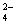 Сульфаты (SO)-“-500орг.4Фториды (F-)Фториды (F-)-“-Для климатических районовДля климатических районовДля климатических районовДля климатических районовДля климатических районовДля климатических районов- I и II- I и II-“-1,5с.-т.2- III- III-“-1,2-"-2Хлориды (Сl-)Хлориды (Сl-)-“-350орг.4Хром (Cr6+)Хром (Cr6+)-“-0,05с.-т.3Цианиды (CN-)Цианиды (CN-)-“-0,035-"-2Цинк (Zn2+)Цинк (Zn2+)-“-5,0орг.3Органические веществаОрганические веществаОрганические веществаОрганические веществаОрганические веществаОрганические веществаg-ГХЦГ(линдан)g-ГХЦГ(линдан)-“-0,0023)с.-т.1ДДТ (сумма изомеров)ДДТ (сумма изомеров)-“-0,0023)1122,4-Д2,4-Д-“-0,033)112ПоказателиЕдиницы измеренияНормативы (предельно допустимые концентрации) (ПДК), не болееПоказатель вредностиКласс опасностиХлор1)остаточный свободныймг/лв пределах 0,3-0,5орг.3остаточный связанный-"-в пределах 0,8-1,2-"-3Хлороформ (при хлорировании воды)-"-0,22)с.-т.2Озон остаточный3)-"-0,3орг.Формальдегид (при озонировании воды)-"-0,05с.-т.2Полиакриламид-"-2,0-"-2Активированная кремнекислота (по Si)-"-10-"-2Полифосфаты (по РО)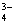 -"-3,5орг.3Остаточные количества алюминий- и железосодержащих коагулянтов-"-см. показатели «Алюминий», «Железо» табл. 2ПоказателиЕдиницы измеренияНормативы, не болееЗапахбаллы2Привкус-"-2Цветностьградусы20 (35) 1)МутностьЕМФ (единицы мутности по формазину) или мг/л (по каолину)2,6 (3,5) 1)1,5 (2) 1)ПоказателиЕдиницы измеренияПоказатели радиационной безопасностиСуммарные показатели1Суммарные показатели1Суммарные показатели1Удельная суммарная альфа-активностьБк/кг0,2Удельная суммарная бета-активностьБк/кг1,0Радионуклиды2Радионуклиды2Радионуклиды2Радон ((222) Rn)3Бк/кг60Сигма радионуклидов3единицы≤ 1,0Виды показателейКоличество проб в течение одного года, не менееКоличество проб в течение одного года, не менееВиды показателейДля подземных источниковДля поверхностных источниковМикробиологические4 (по сезонам года)12 (ежемесячно)Паразитологическиене проводятся-"-Органолептические4 (по сезонам года)12 (ежемесячно)Обобщенные показатели-"--"-Неорганические и органические вещества14 (по сезонам года)Радиологические11Виды показателейКоличество проб в течение одного года, не менееКоличество проб в течение одного года, не менееКоличество проб в течение одного года, не менееКоличество проб в течение одного года, не менееКоличество проб в течение одного года, не менееВиды показателейДля подземных источниковДля поверхностных источниковДля поверхностных источниковДля поверхностных источниковДля поверхностных источниковВиды показателейЧисленность населения, обеспечиваемого водой из данной системы водоснабжения, тыс. чел.Численность населения, обеспечиваемого водой из данной системы водоснабжения, тыс. чел.Численность населения, обеспечиваемого водой из данной системы водоснабжения, тыс. чел.Численность населения, обеспечиваемого водой из данной системы водоснабжения, тыс. чел.Численность населения, обеспечиваемого водой из данной системы водоснабжения, тыс. чел.Виды показателейдо 2020-100свыше 100до 100свыше 100Микробиологические501)1502)3653)3653)3653)Паразитологическиене проводятсяне проводятсяне проводятся124)124)Органолептические501)1502)3653)3653)3653)Обобщенные показатели44)65)126)126)247)Неорганические и органические вещества11144)126)Показатели, связанные с технологией водоподготовкиОстаточный хлор, остаточный озон - не реже одного раза в час, остальные реагенты не реже одного раза в сменуОстаточный хлор, остаточный озон - не реже одного раза в час, остальные реагенты не реже одного раза в сменуОстаточный хлор, остаточный озон - не реже одного раза в час, остальные реагенты не реже одного раза в сменуОстаточный хлор, остаточный озон - не реже одного раза в час, остальные реагенты не реже одного раза в сменуОстаточный хлор, остаточный озон - не реже одного раза в час, остальные реагенты не реже одного раза в сменуРадиологические11111Количество обслуживаемого населения, тыс. человекКоличество проб в месяцдо 10210 - 201020 - 503050 - 100100более 100100+1 проба на каждые 5 тыс. человек, свыше 100 тыс. населенияНаименование веществаСинонимыСинонимыСинонимыВеличина норматива в мг/лПоказатель вредностиПоказатель вредностиПоказатель вредностиПоказатель вредностиПоказатель вредностиПоказатель вредностиПоказатель вредностиПоказатель вредностиКласс опасностиНеорганические веществаНеорганические веществаНеорганические веществаНеорганические веществаНеорганические веществаНеорганические веществаНеорганические веществаНеорганические веществаНеорганические веществаНеорганические веществаНеорганические веществаНеорганические веществаНеорганические веществаНеорганические вещества1. Элементы, катионы1. Элементы, катионы1. Элементы, катионы1. Элементы, катионы1. Элементы, катионы1. Элементы, катионы1. Элементы, катионы1. Элементы, катионы1. Элементы, катионы1. Элементы, катионы1. Элементы, катионы1. Элементы, катионы1. Элементы, катионы1. Элементы, катионыТаллий0,0001с.-т.с.-т.с.-т.с.-т.с.-т.с.-т.с.-т.с.-т.2Фосфор элементарный0,0001с.-т.с.-т.с.-т.с.-т.с.-т.с.-т.с.-т.с.-т.1Ниобий0,01с.-т.с.-т.с.-т.с.-т.с.-т.с.-т.с.-т.с.-т.2Теллур0,01с.-т.с.-т.с.-т.с.-т.с.-т.с.-т.с.-т.с.-т.2Самарий0,024*с.-т.с.-т.с.-т.с.-т.с.-т.с.-т.с.-т.с.-т.2Литий0,03с.-т.с.-т.с.-т.с.-т.с.-т.с.-т.с.-т.с.-т.2Сурьма0,05с.-т.с.-т.с.-т.с.-т.с.-т.с.-т.с.-т.с.-т.2Вольфрам0,05с.-т.с.-т.с.-т.с.-т.с.-т.с.-т.с.-т.с.-т.2Серебро0,05с.-т.с.-т.с.-т.с.-т.с.-т.с.-т.с.-т.с.-т.2Ванадий0,1с.-т.с.-т.с.-т.с.-т.с.-т.с.-т.с.-т.с.-т.3Висмут0,1с.-т.с.-т.с.-т.с.-т.с.-т.с.-т.с.-т.с.-т.2Кобальт0,1с.-т.с.-т.с.-т.с.-т.с.-т.с.-т.с.-т.с.-т.2Рубидий0,1с.-т.с.-т.с.-т.с.-т.с.-т.с.-т.с.-т.с.-т.2Европий0,3*орг. привк.орг. привк.орг. привк.орг. привк.орг. привк.орг. привк.орг. привк.орг. привк.4Аммиак (по азоту)2,0с.-т.с.-т.с.-т.с.-т.с.-т.с.-т.с.-т.с.-т.3Хром (Cr3+)0,5с.-т.с.-т.с.-т.с.-т.с.-т.с.-т.с.-т.с.-т.3Кремний10,0с.-т.с.-т.с.-т.с.-т.с.-т.с.-т.с.-т.с.-т.2Натрий200,0с.-т.с.-т.с.-т.с.-т.с.-т.с.-т.с.-т.с.-т.22. Анионы2. Анионы2. Анионы2. Анионы2. Анионы2. Анионы2. Анионы2. Анионы2. Анионы2. Анионы2. Анионы2. Анионы2. Анионы2. АнионыРоданид-ион0,1с.-т.с.-т.с.-т.с.-т.с.-т.с.-т.с.-т.с.-т.2Хлорит-ион0,2с.-т.с.-т.с.-т.с.-т.с.-т.с.-т.с.-т.с.-т.3Бромид-ион0,2с.-т.с.-т.с.-т.с.-т.с.-т.с.-т.с.-т.с.-т.2Персульфат-ион0,5с.-т.с.-т.с.-т.с.-т.с.-т.с.-т.с.-т.с.-т.2Гексанитрокобальтиат-ион1,0с.-т.с.-т.с.-т.с.-т.с.-т.с.-т.с.-т.с.-т.2Ферроцианид-ион1,25с.-т.с.-т.с.-т.с.-т.с.-т.с.-т.с.-т.с.-т.2Гидросульфид-ион3,0с.-т.с.-т.с.-т.с.-т.с.-т.с.-т.с.-т.с.-т.2Нитрит-ион3,0орг.орг.орг.орг.орг.орг.орг.орг.2Перхлорат-ион5,0с.-т.с.-т.с.-т.с.-т.с.-т.с.-т.с.-т.с.-т.2Хлорат-ион20,0орг. привк.орг. привк.орг. привк.орг. привк.орг. привк.орг. привк.орг. привк.орг. привк.3СероводородВодорода сульфидВодорода сульфидВодорода сульфид0,003орг. зап.орг. зап.орг. зап.орг. зап.орг. зап.орг. зап.орг. зап.орг. зап.4Перекись водородаВодорода пероксидВодорода пероксидВодорода пероксид0,1с.-т.с.-т.с.-т.с.-т.с.-т.с.-т.с.-т.с.-т.2Органические веществаОрганические веществаОрганические веществаОрганические веществаОрганические веществаОрганические веществаОрганические веществаОрганические веществаОрганические веществаОрганические веществаОрганические веществаОрганические веществаОрганические веществаОрганические вещества1. Углеводороды1. Углеводороды1. Углеводороды1. Углеводороды1. Углеводороды1. Углеводороды1. Углеводороды1. Углеводороды1. Углеводороды1. Углеводороды1. Углеводороды1. Углеводороды1. Углеводороды1. Углеводороды1.1. алифатические1.1. алифатические1.1. алифатические1.1. алифатические1.1. алифатические1.1. алифатические1.1. алифатические1.1. алифатические1.1. алифатические1.1. алифатические1.1. алифатические1.1. алифатические1.1. алифатические1.1. алифатическиеИзопрен2-Метилбута-1,3-диен2-Метилбута-1,3-диен2-Метилбута-1,3-диен0,005орг. зап.орг. зап.орг. зап.орг. зап.орг. зап.орг. зап.орг. зап.орг. зап.4Бутадиен-1,3ДивинилДивинилДивинил0,05орг. зап.орг. зап.орг. зап.орг. зап.орг. зап.орг. зап.орг. зап.орг. зап.4БутиленБут-1-енБут-1-енБут-1-ен0,2орг. зап.орг. зап.орг. зап.орг. зап.орг. зап.орг. зап.орг. зап.орг. зап.3ЭтиленЭтенЭтенЭтен0,5орг. зап.орг. зап.орг. зап.орг. зап.орг. зап.орг. зап.орг. зап.орг. зап.3ПропиленПропенПропенПропен0,5орг. зап.орг. зап.орг. зап.орг. зап.орг. зап.орг. зап.орг. зап.орг. зап.3Изобутилен2-Метилпроп-1-ен2-Метилпроп-1-ен2-Метилпроп-1-ен0,5орг. зап.орг. зап.орг. зап.орг. зап.орг. зап.орг. зап.орг. зап.орг. зап.31.2. циклические1.2. циклические1.2. циклические1.2. циклические1.2. циклические1.2. циклические1.2. циклические1.2. циклические1.2. циклические1.2. циклические1.2. циклические1.2. циклические1.2. циклические1.2. циклические1.2.1. алициклические1.2.1. алициклические1.2.1. алициклические1.2.1. алициклические1.2.1. алициклические1.2.1. алициклические1.2.1. алициклические1.2.1. алициклические1.2.1. алициклические1.2.1. алициклические1.2.1. алициклические1.2.1. алициклические1.2.1. алициклические1.2.1. алициклические1.2.1.1. одноядерные1.2.1.1. одноядерные1.2.1.1. одноядерные1.2.1.1. одноядерные1.2.1.1. одноядерные1.2.1.1. одноядерные1.2.1.1. одноядерные1.2.1.1. одноядерные1.2.1.1. одноядерные1.2.1.1. одноядерные1.2.1.1. одноядерные1.2.1.1. одноядерные1.2.1.1. одноядерные1.2.1.1. одноядерныеЦиклогексенТетрагидробензолТетрагидробензолТетрагидробензол0,02с.-т.с.-т.с.-т.с.-т.с.-т.с.-т.с.-т.с.-т.2ЦиклогексанГексагидробензол, гексаметиленГексагидробензол, гексаметиленГексагидробензол, гексаметилен0,1с.-т.с.-т.с.-т.с.-т.с.-т.с.-т.с.-т.с.-т.21.2.1.2. многоядерные1.2.1.2. многоядерные1.2.1.2. многоядерные1.2.1.2. многоядерные1.2.1.2. многоядерные1.2.1.2. многоядерные1.2.1.2. многоядерные1.2.1.2. многоядерные1.2.1.2. многоядерные1.2.1.2. многоядерные1.2.1.2. многоядерные1.2.1.2. многоядерные1.2.1.2. многоядерные1.2.1.2. многоядерныеНорборнен2,3-Дицикло(2.2.1)гептен2,3-Дицикло(2.2.1)гептен2,3-Дицикло(2.2.1)гептен0,004орг. зап.орг. зап.орг. зап.орг. зап.орг. зап.орг. зап.орг. зап.орг. зап.4ДициклогептадиенБицикло(2,2,1)гепта-2,5-диен, норборнадиенБицикло(2,2,1)гепта-2,5-диен, норборнадиенБицикло(2,2,1)гепта-2,5-диен, норборнадиен0,004орг. зап.орг. зап.орг. зап.орг. зап.орг. зап.орг. зап.орг. зап.орг. зап.4ДициклопентадиенТрициклодека-3,8-диен, 3а,4,7,7а-тетрагидро-4,7-метано-1 Н-инденТрициклодека-3,8-диен, 3а,4,7,7а-тетрагидро-4,7-метано-1 Н-инденТрициклодека-3,8-диен, 3а,4,7,7а-тетрагидро-4,7-метано-1 Н-инден0,015орг. зап.орг. зап.орг. зап.орг. зап.орг. зап.орг. зап.орг. зап.орг. зап.31.2.2. ароматические1.2.2. ароматические1.2.2. ароматические1.2.2. ароматические1.2.2. ароматические1.2.2. ароматические1.2.2. ароматические1.2.2. ароматические1.2.2. ароматические1.2.2. ароматические1.2.2. ароматические1.2.2. ароматические1.2.2. ароматические1.2.2. ароматические1.2.2.1. одноядерные1.2.2.1. одноядерные1.2.2.1. одноядерные1.2.2.1. одноядерные1.2.2.1. одноядерные1.2.2.1. одноядерные1.2.2.1. одноядерные1.2.2.1. одноядерные1.2.2.1. одноядерные1.2.2.1. одноядерные1.2.2.1. одноядерные1.2.2.1. одноядерные1.2.2.1. одноядерные1.2.2.1. одноядерныеБензол0,01с.-т.с.-т.с.-т.с.-т.с.-т.с.-т.с.-т.с.-т.2Этилбензол0,01орг. привк.орг. привк.орг. привк.орг. привк.орг. привк.орг. привк.орг. привк.орг. привк.4м-Диэтилбензол1,3-Диэтилбензол1,3-Диэтилбензол1,3-Диэтилбензол0,04орг. зап.орг. зап.орг. зап.орг. зап.орг. зап.орг. зап.орг. зап.орг. зап.4КсилолДиметилбензолДиметилбензолДиметилбензол0,05орг. зап.орг. зап.орг. зап.орг. зап.орг. зап.орг. зап.орг. зап.орг. зап.3ДиизопропилбензолДи-1-метилэтил бензолДи-1-метилэтил бензолДи-1-метилэтил бензол0,05с.-т.с.-т.с.-т.с.-т.с.-т.с.-т.с.-т.с.-т.2Монобензилтолуол3-Бензилтолуол3-Бензилтолуол3-Бензилтолуол0,08орг. зап.орг. зап.орг. зап.орг. зап.орг. зап.орг. зап.орг. зап.орг. зап.2Бутилбензол1-Фенилбутан1-Фенилбутан1-Фенилбутан0,1орг. зап.орг. зап.орг. зап.орг. зап.орг. зап.орг. зап.орг. зап.орг. зап.3ИзопропилбензолКумол, 1-метилэтилбензолКумол, 1-метилэтилбензолКумол, 1-метилэтилбензол0,1орг. зап.орг. зап.орг. зап.орг. зап.орг. зап.орг. зап.орг. зап.орг. зап.3СтиролВинилбензолВинилбензолВинилбензол0,1орг. зап.орг. зап.орг. зап.орг. зап.орг. зап.орг. зап.орг. зап.орг. зап.3a-Метилстирол(1-Метилвинил)бензол(1-Метилвинил)бензол(1-Метилвинил)бензол0,1орг. привк.орг. привк.орг. привк.орг. привк.орг. привк.орг. привк.орг. привк.орг. привк.3Пропилбензол1-Фенилпропан1-Фенилпропан1-Фенилпропан0,2орг. зап.орг. зап.орг. зап.орг. зап.орг. зап.орг. зап.орг. зап.орг. зап.3п-трет-Бутилтолуол1-(1,1-Диметилэтил)-4-метилбензол, 1-метил-4-трет-бутилбензол1-(1,1-Диметилэтил)-4-метилбензол, 1-метил-4-трет-бутилбензол1-(1,1-Диметилэтил)-4-метилбензол, 1-метил-4-трет-бутилбензол0,5орг. зап.орг. зап.орг. зап.орг. зап.орг. зап.орг. зап.орг. зап.орг. зап.3ТолуолМетилбензолМетилбензолМетилбензол0,5орг. зап.орг. зап.орг. зап.орг. зап.орг. зап.орг. зап.орг. зап.орг. зап.4Дибензилтолуол[(3-Метил-4-бензил)фенил]фенилметан[(3-Метил-4-бензил)фенил]фенилметан[(3-Метил-4-бензил)фенил]фенилметан0,6орг. зап.орг. зап.орг. зап.орг. зап.орг. зап.орг. зап.орг. зап.орг. зап.31.2.2.2. многоядерные1.2.2.2. многоядерные1.2.2.2. многоядерные1.2.2.2. многоядерные1.2.2.2. многоядерные1.2.2.2. многоядерные1.2.2.2. многоядерные1.2.2.2. многоядерные1.2.2.2. многоядерные1.2.2.2. многоядерные1.2.2.2. многоядерные1.2.2.2. многоядерные1.2.2.2. многоядерные1.2.2.2. многоядерныеБенз(а)пирен0,000-0,005с.-т.с.-т.с.-т.с.-т.с.-т.с.-т.с.-т.с.-т.11.2.2.2.1. бифенилы1.2.2.2.1. бифенилы1.2.2.2.1. бифенилы1.2.2.2.1. бифенилы1.2.2.2.1. бифенилы1.2.2.2.1. бифенилы1.2.2.2.1. бифенилы1.2.2.2.1. бифенилы1.2.2.2.1. бифенилы1.2.2.2.1. бифенилы1.2.2.2.1. бифенилы1.2.2.2.1. бифенилы1.2.2.2.1. бифенилы1.2.2.2.1. бифенилыДифенилБифенил, фенилбензолБифенил, фенилбензолБифенил, фенилбензол0,001с.-т.с.-т.с.-т.с.-т.с.-т.с.-т.с.-т.с.-т.2Алкилдифенил0,4орг. пленкаорг. пленкаорг. пленкаорг. пленкаорг. пленкаорг. пленкаорг. пленкаорг. пленка21.2.2.2.2. конденсированные1.2.2.2.2. конденсированные1.2.2.2.2. конденсированные1.2.2.2.2. конденсированные1.2.2.2.2. конденсированные1.2.2.2.2. конденсированные1.2.2.2.2. конденсированные1.2.2.2.2. конденсированные1.2.2.2.2. конденсированные1.2.2.2.2. конденсированные1.2.2.2.2. конденсированные1.2.2.2.2. конденсированные1.2.2.2.2. конденсированные1.2.2.2.2. конденсированныеНафталин0,01орг. зап.орг. зап.орг. зап.орг. зап.орг. зап.орг. зап.орг. зап.орг. зап.42. Галогенсодержащие соединения2. Галогенсодержащие соединения2. Галогенсодержащие соединения2. Галогенсодержащие соединения2. Галогенсодержащие соединения2. Галогенсодержащие соединения2. Галогенсодержащие соединения2. Галогенсодержащие соединения2. Галогенсодержащие соединения2. Галогенсодержащие соединения2. Галогенсодержащие соединения2. Галогенсодержащие соединения2. Галогенсодержащие соединения2. Галогенсодержащие соединения2.1. алифатические2.1. алифатические2.1. алифатические2.1. алифатические2.1. алифатические2.1. алифатические2.1. алифатические2.1. алифатические2.1. алифатические2.1. алифатические2.1. алифатические2.1. алифатические2.1. алифатические2.1. алифатические2.1.1. содержащие только предельные связи2.1.1. содержащие только предельные связи2.1.1. содержащие только предельные связи2.1.1. содержащие только предельные связи2.1.1. содержащие только предельные связи2.1.1. содержащие только предельные связи2.1.1. содержащие только предельные связи2.1.1. содержащие только предельные связи2.1.1. содержащие только предельные связи2.1.1. содержащие только предельные связи2.1.1. содержащие только предельные связи2.1.1. содержащие только предельные связи2.1.1. содержащие только предельные связи2.1.1. содержащие только предельные связиИодоформТрииодометанТрииодометанТрииодометан0,0002орг. зап.орг. зап.орг. зап.орг. зап.орг. зап.орг. зап.орг. зап.орг. зап.4Тетрахлоргептан0,0025орг. зап.орг. зап.орг. зап.орг. зап.орг. зап.орг. зап.орг. зап.орг. зап.41,1,1,9-Тетрахлорнонан0,003орг. зап.орг. зап.орг. зап.орг. зап.орг. зап.орг. зап.орг. зап.орг. зап.4Бутилхлорид1-Хлорбутан1-Хлорбутан1-Хлорбутан0,004с.-т.с.-т.с.-т.с.-т.с.-т.с.-т.с.-т.с.-т.21,1,1,5-Тетрахлорпентан0,005орг. зап.орг. зап.орг. зап.орг. зап.орг. зап.орг. зап.орг. зап.орг. зап.4Четыреххлористый углеродТетрахлорметанТетрахлорметанТетрахлорметан0,006с.-т.с.-т.с.-т.с.-т.с.-т.с.-т.с.-т.с.-т.21,1,1,11-Тетрахлорундекан0,007орг. зап.орг. зап.орг. зап.орг. зап.орг. зап.орг. зап.орг. зап.орг. зап.4Гексахлорбутан0,01орг. зап.орг. зап.орг. зап.орг. зап.орг. зап.орг. зап.орг. зап.орг. зап.3Гексахлорэтан0,01орг. зап.орг. зап.орг. зап.орг. зап.орг. зап.орг. зап.орг. зап.орг. зап.41,1,1,3-Тетрахлорпропан0,01орг. зап.орг. зап.орг. зап.орг. зап.орг. зап.орг. зап.орг. зап.орг. зап.41-Хлор-2,3-дибромпропан1,2-Дибром-3-хлорпропан, немагон1,2-Дибром-3-хлорпропан, немагон1,2-Дибром-3-хлорпропан, немагон0,01орг. зап.орг. зап.орг. зап.орг. зап.орг. зап.орг. зап.орг. зап.орг. зап.31,2,3,4-Тетрахлорбутан0,02с.-т.с.-т.с.-т.с.-т.с.-т.с.-т.с.-т.с.-т.2Пентахлорбутан0,02орг. зап.орг. зап.орг. зап.орг. зап.орг. зап.орг. зап.орг. зап.орг. зап.3Перхлорбутан0,02орг. зап.орг. зап.орг. зап.орг. зап.орг. зап.орг. зап.орг. зап.орг. зап.3Пентахлорпропан0,03орг. зап.орг. зап.орг. зап.орг. зап.орг. зап.орг. зап.орг. зап.орг. зап.3Дихлорбромметан0,03с.-т.с.-т.с.-т.с.-т.с.-т.с.-т.с.-т.с.-т.2Хлордибромметан0,03с.-т.с.-т.с.-т.с.-т.с.-т.с.-т.с.-т.с.-т.21,2-Дибром-1,1,5-трихлорпентанБромтанБромтанБромтан0,04орг. зап.орг. зап.орг. зап.орг. зап.орг. зап.орг. зап.орг. зап.орг. зап.31,2,3-Трихлорпропан0,07орг. зап.орг. зап.орг. зап.орг. зап.орг. зап.орг. зап.орг. зап.орг. зап.3ТрифторхлорпропанФреон 253Фреон 253Фреон 2530,1с.-т.с.-т.с.-т.с.-т.с.-т.с.-т.с.-т.с.-т.21,2-Дибромпропан0,1с.-т.с.-т.с.-т.с.-т.с.-т.с.-т.с.-т.с.-т.3БромоформТрибромметанТрибромметанТрибромметан0,1с.-т.с.-т.с.-т.с.-т.с.-т.с.-т.с.-т.с.-т.2Тетрахлорэтан0,2орг. зап.орг. зап.орг. зап.орг. зап.орг. зап.орг. зап.орг. зап.орг. зап.4ХлорэтилХлорэтан, этилхлорид, этил хлористыйХлорэтан, этилхлорид, этил хлористыйХлорэтан, этилхлорид, этил хлористый0,2с.-т.с.-т.с.-т.с.-т.с.-т.с.-т.с.-т.с.-т.41,2-Дихлорпропан0,4с.-т.с.-т.с.-т.с.-т.с.-т.с.-т.с.-т.с.-т.21,2-Дихлоризобутан2-Метил-1,2-дихлорпропан2-Метил-1,2-дихлорпропан2-Метил-1,2-дихлорпропан0,4с.-т.с.-т.с.-т.с.-т.с.-т.с.-т.с.-т.с.-т.2ДихлорметанХлористый метиленХлористый метиленХлористый метилен7,5орг. зап.орг. зап.орг. зап.орг. зап.орг. зап.орг. зап.орг. зап.орг. зап.3ДифторхлорметанФреон-22Фреон-22Фреон-2210,0с.-т.с.-т.с.-т.с.-т.с.-т.с.-т.с.-т.с.-т.2ДифтордихлорметанФреон-12Фреон-12Фреон-1210,0с.-т.с.-т.с.-т.с.-т.с.-т.с.-т.с.-т.с.-т.2Метилхлороформ1,1,1-трихлорэтан1,1,1-трихлорэтан1,1,1-трихлорэтан10,0*с.-т.с.-т.с.-т.с.-т.с.-т.с.-т.с.-т.с.-т.22.1.2. содержащие двойные связи2.1.2. содержащие двойные связи2.1.2. содержащие двойные связи2.1.2. содержащие двойные связи2.1.2. содержащие двойные связи2.1.2. содержащие двойные связи2.1.2. содержащие двойные связи2.1.2. содержащие двойные связи2.1.2. содержащие двойные связи2.1.2. содержащие двойные связи2.1.2. содержащие двойные связи2.1.2. содержащие двойные связи2.1.2. содержащие двойные связи2.1.2. содержащие двойные связиТетрахлорпропен0,002с.-т.с.-т.с.-т.с.-т.с.-т.с.-т.с.-т.с.-т.22-Метил-3-хлорпроп-1-енМеталлилхлоридМеталлилхлоридМеталлилхлорид0,01с.-т.с.-т.с.-т.с.-т.с.-т.с.-т.с.-т.с.-т.2b-Хлоропрен2-Хлорбута-1,3-диен2-Хлорбута-1,3-диен2-Хлорбута-1,3-диен0,01с.-т.с.-т.с.-т.с.-т.с.-т.с.-т.с.-т.с.-т.2ГексахлорбутадиенПерхлорбута-1,3-диенПерхлорбута-1,3-диенПерхлорбута-1,3-диен0,01орг. зап.орг. зап.орг. зап.орг. зап.орг. зап.орг. зап.орг. зап.орг. зап.32,3,4-Трихлорбутен-12,3,4-Трихлорбут-1-ен2,3,4-Трихлорбут-1-ен2,3,4-Трихлорбут-1-ен0,02с.-т.с.-т.с.-т.с.-т.с.-т.с.-т.с.-т.с.-т.22,3-Дихлорбутадиен-1,32,3-Дихлорбута-1,3-диен2,3-Дихлорбута-1,3-диен2,3-Дихлорбута-1,3-диен0,03с.-т.с.-т.с.-т.с.-т.с.-т.с.-т.с.-т.с.-т.21,1,5-Трихлорпентен0,04орг. зап.орг. зап.орг. зап.орг. зап.орг. зап.орг. зап.орг. зап.орг. зап.3ВинилхлоридХлорэтен, хлорэтиленХлорэтен, хлорэтиленХлорэтен, хлорэтилен0,05с.-т.с.-т.с.-т.с.-т.с.-т.с.-т.с.-т.с.-т.21,3-Дихлорбутен-21,3-Дихлорбут-2-ен1,3-Дихлорбут-2-ен1,3-Дихлорбут-2-ен0,05орг. зап.орг. зап.орг. зап.орг. зап.орг. зап.орг. зап.орг. зап.орг. зап.43,4-Дихлорбутен-10,2с.-т.с.-т.с.-т.с.-т.с.-т.с.-т.с.-т.с.-т.2Аллил хлористый3-Хлорпроп-1-ен3-Хлорпроп-1-ен3-Хлорпроп-1-ен0,3с.-т.с.-т.с.-т.с.-т.с.-т.с.-т.с.-т.с.-т.31,1-Дихлор-4-метилпентадиен-1,4Диен-1,4Диен-1,4Диен-1,40,37орг. привк.орг. привк.орг. привк.орг. привк.орг. привк.орг. привк.орг. привк.орг. привк.3Дихлорпропен0,4с.-т.с.-т.с.-т.с.-т.с.-т.с.-т.с.-т.с.-т.23,3-Днхлоризобутилен3,3-Дихлор-2-метил-1-пропен3,3-Дихлор-2-метил-1-пропен3,3-Дихлор-2-метил-1-пропен0,4с.-т.с.-т.с.-т.с.-т.с.-т.с.-т.с.-т.с.-т.21,3-Дихлоризобутилен2-Метил-1,3-дихлор-проп-1-ен2-Метил-1,3-дихлор-проп-1-ен2-Метил-1,3-дихлор-проп-1-ен0,4с.-т.с.-т.с.-т.с.-т.с.-т.с.-т.с.-т.с.-т.21,1-Дихлор-4-метилпентадиен-1,3Диен-1,3Диен-1,3Диен-1,30,41орг. зап.орг. зап.орг. зап.орг. зап.орг. зап.орг. зап.орг. зап.орг. зап.32.2. циклические2.2. циклические2.2. циклические2.2. циклические2.2. циклические2.2. циклические2.2. циклические2.2. циклические2.2. циклические2.2. циклические2.2. циклические2.2. циклические2.2. циклические2.2. циклические2.2.1. алициклические2.2.1. алициклические2.2.1. алициклические2.2.1. алициклические2.2.1. алициклические2.2.1. алициклические2.2.1. алициклические2.2.1. алициклические2.2.1. алициклические2.2.1. алициклические2.2.1. алициклические2.2.1. алициклические2.2.1. алициклические2.2.1. алициклические2.2.1.1 одноядерные2.2.1.1 одноядерные2.2.1.1 одноядерные2.2.1.1 одноядерные2.2.1.1 одноядерные2.2.1.1 одноядерные2.2.1.1 одноядерные2.2.1.1 одноядерные2.2.1.1 одноядерные2.2.1.1 одноядерные2.2.1.1 одноядерные2.2.1.1 одноядерные2.2.1.1 одноядерные2.2.1.1 одноядерныеГексахлорциклопентадиен1,2,3,4,5,5-Гексахлор-1,3-циклопентадиен1,2,3,4,5,5-Гексахлор-1,3-циклопентадиен1,2,3,4,5,5-Гексахлор-1,3-циклопентадиен0,001орг. зап.орг. зап.орг. зап.орг. зап.орг. зап.орг. зап.орг. зап.орг. зап.31,1-Дихлорциклогексан0,02орг. зап.орг. зап.орг. зап.орг. зап.орг. зап.орг. зап.орг. зап.орг. зап.31,2,3,4,5,6-ГексахлорциклогексанГексахлоранГексахлоранГексахлоран0,02opг. зап.opг. зап.opг. зап.opг. зап.opг. зап.opг. зап.opг. зап.opг. зап.4Перхлорметиленциклопентен4-(Дихлорметилен)-1,2,3,3,5,5-Гексахлорциклопентен4-(Дихлорметилен)-1,2,3,3,5,5-Гексахлорциклопентен4-(Дихлорметилен)-1,2,3,3,5,5-Гексахлорциклопентен0,05орг. зап.орг. зап.орг. зап.орг. зап.орг. зап.орг. зап.орг. зап.орг. зап.4Хлорциклогексан0,05орг. зап.орг. зап.орг. зап.орг. зап.орг. зап.орг. зап.орг. зап.орг. зап.32.2.1.2. многоядерные2.2.1.2. многоядерные2.2.1.2. многоядерные2.2.1.2. многоядерные2.2.1.2. многоядерные2.2.1.2. многоядерные2.2.1.2. многоядерные2.2.1.2. многоядерные2.2.1.2. многоядерные2.2.1.2. многоядерные2.2.1.2. многоядерные2.2.1.2. многоядерные2.2.1.2. многоядерные2.2.1.2. многоядерные1,2,3,4,10,10-Гексахлор-1,4,4а,5,8,8а-гексагидро-1,4-эндоэкзо-5,8-диметанонафталин1,4,4а,5,8,8а-Гекса-гидро-1,2,3,4,10,10-гексахлор-1,4,5,8-диметано-нафталин, альдрин1,4,4а,5,8,8а-Гекса-гидро-1,2,3,4,10,10-гексахлор-1,4,5,8-диметано-нафталин, альдрин1,4,4а,5,8,8а-Гекса-гидро-1,2,3,4,10,10-гексахлор-1,4,5,8-диметано-нафталин, альдрин0,002opг. привк.opг. привк.opг. привк.opг. привк.opг. привк.opг. привк.opг. привк.opг. привк.31,4,5,6,7,8,8-Гептахлор-4,7-эндометилен-3а,4,7,7a-тетрагидроинден3а,4,7,7а-Тетрагидро-1,4,5,6,7,8,8-гепта-хлор-4,7-метано-1Н-инден, гептахлор3а,4,7,7а-Тетрагидро-1,4,5,6,7,8,8-гепта-хлор-4,7-метано-1Н-инден, гептахлор3а,4,7,7а-Тетрагидро-1,4,5,6,7,8,8-гепта-хлор-4,7-метано-1Н-инден, гептахлор0,052b-Дигидрогептахлор2,3,3а,4,7,7а-Гекса-гидро-2,4,5,6,7,8,8-гептахлор-4,7-метано-инден, дилор2,3,3а,4,7,7а-Гекса-гидро-2,4,5,6,7,8,8-гептахлор-4,7-метано-инден, дилор2,3,3а,4,7,7а-Гекса-гидро-2,4,5,6,7,8,8-гептахлор-4,7-метано-инден, дилор0,1орг. зап.орг. зап.орг. зап.орг. зап.орг. зап.орг. зап.орг. зап.орг. зап.4Полихлорпинен0,2с.-т.с.-т.с.-т.с.-т.с.-т.с.-т.с.-т.с.-т.32.2.2. ароматические2.2.2. ароматические2.2.2. ароматические2.2.2. ароматические2.2.2. ароматические2.2.2. ароматические2.2.2. ароматические2.2.2. ароматические2.2.2. ароматические2.2.2. ароматические2.2.2. ароматические2.2.2. ароматические2.2.2. ароматические2.2.2. ароматические2.2.2.1. одноядерные2.2.2.1. одноядерные2.2.2.1. одноядерные2.2.2.1. одноядерные2.2.2.1. одноядерные2.2.2.1. одноядерные2.2.2.1. одноядерные2.2.2.1. одноядерные2.2.2.1. одноядерные2.2.2.1. одноядерные2.2.2.1. одноядерные2.2.2.1. одноядерные2.2.2.1. одноядерные2.2.2.1. одноядерные2.2.2.1.1. с атомом галогена в ядре2.2.2.1.1. с атомом галогена в ядре2.2.2.1.1. с атомом галогена в ядре2.2.2.1.1. с атомом галогена в ядре2.2.2.1.1. с атомом галогена в ядре2.2.2.1.1. с атомом галогена в ядре2.2.2.1.1. с атомом галогена в ядре2.2.2.1.1. с атомом галогена в ядре2.2.2.1.1. с атомом галогена в ядре2.2.2.1.1. с атомом галогена в ядре2.2.2.1.1. с атомом галогена в ядре2.2.2.1.1. с атомом галогена в ядре2.2.2.1.1. с атомом галогена в ядре2.2.2.1.1. с атомом галогена в ядре2,5-Дихлор-п-трет-бутилтолуол1,4-Дихлор-2-(1,1-диметил)-5-метилбензол1,4-Дихлор-2-(1,1-диметил)-5-метилбензол1,4-Дихлор-2-(1,1-диметил)-5-метилбензол0,003орг. зап.орг. зап.орг. зап.орг. зап.орг. зап.орг. зап.орг. зап.орг. зап.3о-Дихлорбензол1,2-Дихлорбензол1,2-Дихлорбензол1,2-Дихлорбензол0,002орг. зап.орг. зап.орг. зап.орг. зап.орг. зап.орг. зап.орг. зап.орг. зап.3Хлор-п-трет-бутилтолуол1-Метил-4-(1,1-диметилэтил)-2-хлорбензол1-Метил-4-(1,1-диметилэтил)-2-хлорбензол1-Метил-4-(1,1-диметилэтил)-2-хлорбензол0,002орг. зап.орг. зап.орг. зап.орг. зап.орг. зап.орг. зап.орг. зап.орг. зап.41,2,3,4-Тетрахлорбензол0,01с.-т.с.-т.с.-т.с.-т.с.-т.с.-т.с.-т.с.-т.2Хлорбензол0,02с.-т.с.-т.с.-т.с.-т.с.-т.с.-т.с.-т.с.-т.32,4-Дихлортолуол2,4-Дихлор-1-метилбензол2,4-Дихлор-1-метилбензол2,4-Дихлор-1-метилбензол0,03орг. зап.орг. зап.орг. зап.орг. зап.орг. зап.орг. зап.орг. зап.орг. зап.31,3,5-Трихлорбензол0,03opг. зап.opг. зап.opг. зап.opг. зап.opг. зап.opг. зап.opг. зап.opг. зап.32,3,6-Трихлортолуол0,03opг. зап.opг. зап.opг. зап.opг. зап.opг. зап.opг. зап.opг. зап.opг. зап.3о- и п-Хлортолуоло- и п-Хлорметилбензоло- и п-Хлорметилбензоло- и п-Хлорметилбензол0,2с.-т.с.-т.с.-т.с.-т.с.-т.с.-т.с.-т.с.-т.32,3,6-Трихлор-п-трет-бутилтолуол0,1орг. зап.орг. зап.орг. зап.орг. зап.орг. зап.орг. зап.орг. зап.орг. зап.42.2.2.1.2. с атомом галогена в боковой цепи2.2.2.1.2. с атомом галогена в боковой цепи2.2.2.1.2. с атомом галогена в боковой цепи2.2.2.1.2. с атомом галогена в боковой цепи2.2.2.1.2. с атомом галогена в боковой цепи2.2.2.1.2. с атомом галогена в боковой цепи2.2.2.1.2. с атомом галогена в боковой цепи2.2.2.1.2. с атомом галогена в боковой цепи2.2.2.1.2. с атомом галогена в боковой цепи2.2.2.1.2. с атомом галогена в боковой цепи2.2.2.1.2. с атомом галогена в боковой цепи2.2.2.1.2. с атомом галогена в боковой цепи2.2.2.1.2. с атомом галогена в боковой цепи2.2.2.1.2. с атомом галогена в боковой цепиБензин хлористыйХлорметил бензолХлорметил бензолХлорметил бензол0,001с.-т.с.-т.с.-т.с.-т.с.-т.с.-т.с.-т.с.-т.2Гексахлорметаксилол1,3-Бис(трихлорметил)бензол1,3-Бис(трихлорметил)бензол1,3-Бис(трихлорметил)бензол0,008орг. зап.орг. зап.орг. зап.орг. зап.орг. зап.орг. зап.орг. зап.орг. зап.4Гексахлорпараксилол1,4-Бис(трихлорметил)бензол1,4-Бис(трихлорметил)бензол1,4-Бис(трихлорметил)бензол0,03орг. зап.орг. зап.орг. зап.орг. зап.орг. зап.орг. зап.орг. зап.орг. зап.4БензотрифторидТрифторметилбензолТрифторметилбензолТрифторметилбензол0,1с.-т.с.-т.с.-т.с.-т.с.-т.с.-т.с.-т.с.-т.22.2.2.2. многоядерные2.2.2.2. многоядерные2.2.2.2. многоядерные2.2.2.2. многоядерные2.2.2.2. многоядерные2.2.2.2. многоядерные2.2.2.2. многоядерные2.2.2.2. многоядерные2.2.2.2. многоядерные2.2.2.2. многоядерные2.2.2.2. многоядерные2.2.2.2. многоядерные2.2.2.2. многоядерные2.2.2.2. многоядерные2.2.2.2.1. бифенилы2.2.2.2.1. бифенилы2.2.2.2.1. бифенилы2.2.2.2.1. бифенилы2.2.2.2.1. бифенилы2.2.2.2.1. бифенилы2.2.2.2.1. бифенилы2.2.2.2.1. бифенилы2.2.2.2.1. бифенилы2.2.2.2.1. бифенилы2.2.2.2.1. бифенилы2.2.2.2.1. бифенилы2.2.2.2.1. бифенилы2.2.2.2.1. бифенилыМонохлордифенилМонохлорбифенилМонохлорбифенилМонохлорбифенил0,001с.-т.с.-т.с.-т.с.-т.с.-т.с.-т.с.-т.с.-т.2ДихлордифенилДихлорбифенилДихлорбифенилДихлорбифенил0,001с.-т.с.-т.с.-т.с.-т.с.-т.с.-т.с.-т.с.-т.2ТрихлордифенилТрихлорбифенилТрихлорбифенилТрихлорбифенил0,001с.-т.с.-т.с.-т.с.-т.с.-т.с.-т.с.-т.с.-т.1ПентахлордифенилПентахлорбифенилПентахлорбифенилПентахлорбифенил0,001с.-т.с.-т.с.-т.с.-т.с.-т.с.-т.с.-т.с.-т.12.2.2.2.2. конденсированные2.2.2.2.2. конденсированные2.2.2.2.2. конденсированные2.2.2.2.2. конденсированные2.2.2.2.2. конденсированные2.2.2.2.2. конденсированные2.2.2.2.2. конденсированные2.2.2.2.2. конденсированные2.2.2.2.2. конденсированные2.2.2.2.2. конденсированные2.2.2.2.2. конденсированные2.2.2.2.2. конденсированные2.2.2.2.2. конденсированные2.2.2.2.2. конденсированные2-Хлорнафалин0,01орг. зап.орг. зап.орг. зап.орг. зап.орг. зап.орг. зап.орг. зап.443. Кислородсодержащие соединения3. Кислородсодержащие соединения3. Кислородсодержащие соединения3. Кислородсодержащие соединения3. Кислородсодержащие соединения3. Кислородсодержащие соединения3. Кислородсодержащие соединения3. Кислородсодержащие соединения3. Кислородсодержащие соединения3. Кислородсодержащие соединения3. Кислородсодержащие соединения3. Кислородсодержащие соединения3. Кислородсодержащие соединения3. Кислородсодержащие соединения3.1 спирты и простые эфиры3.1 спирты и простые эфиры3.1 спирты и простые эфиры3.1 спирты и простые эфиры3.1 спирты и простые эфиры3.1 спирты и простые эфиры3.1 спирты и простые эфиры3.1 спирты и простые эфиры3.1 спирты и простые эфиры3.1 спирты и простые эфиры3.1 спирты и простые эфиры3.1 спирты и простые эфиры3.1 спирты и простые эфиры3.1 спирты и простые эфиры3.1.1. одноатомные спирты3.1.1. одноатомные спирты3.1.1. одноатомные спирты3.1.1. одноатомные спирты3.1.1. одноатомные спирты3.1.1. одноатомные спирты3.1.1. одноатомные спирты3.1.1. одноатомные спирты3.1.1. одноатомные спирты3.1.1. одноатомные спирты3.1.1. одноатомные спирты3.1.1. одноатомные спирты3.1.1. одноатомные спирты3.1.1. одноатомные спирты3.1.1.1. алифатические спирты3.1.1.1. алифатические спирты3.1.1.1. алифатические спирты3.1.1.1. алифатические спирты3.1.1.1. алифатические спирты3.1.1.1. алифатические спирты3.1.1.1. алифатические спирты3.1.1.1. алифатические спирты3.1.1.1. алифатические спирты3.1.1.1. алифатические спирты3.1.1.1. алифатические спирты3.1.1.1. алифатические спирты3.1.1.1. алифатические спирты3.1.1.1. алифатические спирты3-Meтил-3-бyтен-1-олИзобутенилкарбинолИзобутенилкарбинолИзобутенилкарбинол0,004с.-т.с.-т.с.-т.с.-т.с.-т.с.-т.с.-т.22Спирт гептиловый нормальныйГептан-1-ол, гексилкарбинолГептан-1-ол, гексилкарбинолГептан-1-ол, гексилкарбинол0,005с.-т.с.-т.с.-т.с.-т.с.-т.с.-т.с.-т.223-Метал-1-бутен-3-ол2-Метилпроп-2-ен-1-ол, диметилвинилкарбинол, изопреновый спирт2-Метилпроп-2-ен-1-ол, диметилвинилкарбинол, изопреновый спирт2-Метилпроп-2-ен-1-ол, диметилвинилкарбинол, изопреновый спирт0,005с.-т.с.-т.с.-т.с.-т.с.-т.с.-т.с.-т.22Спирт гексиловый нормальныйГексан-1-ол, амилкарбинол, пентилкарбинолГексан-1-ол, амилкарбинол, пентилкарбинолГексан-1-ол, амилкарбинол, пентилкарбинол0,01с.-т.с.-т.с.-т.с.-т.с.-т.с.-т.с.-т.22Спирт гексилоный вторичный1-Метилпентан-1-ол, гексан-2-ол, метилбутилкарбинол1-Метилпентан-1-ол, гексан-2-ол, метилбутилкарбинол1-Метилпентан-1-ол, гексан-2-ол, метилбутилкарбинол0,01с.-т.с.-т.с.-т.с.-т.с.-т.с.-т.с.-т.22Спирт гексиловый третичный2-Метилпентан-2-ол, диэтил метилкарбинол, флотореагент ТТС2-Метилпентан-2-ол, диэтил метилкарбинол, флотореагент ТТС2-Метилпентан-2-ол, диэтил метилкарбинол, флотореагент ТТС0,01с.-т.с.-т.с.-т.с.-т.с.-т.с.-т.с.-т.22Спирт нониловый нормальныйНонан-1-ол, октилкарбинолНонан-1-ол, октилкарбинолНонан-1-ол, октилкарбинол0,01с.-т.с.-т.с.-т.с.-т.с.-т.с.-т.с.-т.22Спирт октиловый нормальныйОктан-1-ол, гептилкарбинолОктан-1-ол, гептилкарбинолОктан-1-ол, гептилкарбинол0,05орг. привк.орг. привк.орг. привк.орг. привк.орг. привк.орг. привк.орг. привк.33Cпирт бутиловый нормальныйБутан-1-ол, пропилкарбинолБутан-1-ол, пропилкарбинолБутан-1-ол, пропилкарбинол0,1с.-т.с.-т.с.-т.с.-т.с.-т.с.-т.с.-т.22Спирт аллиловыйПроп-2-ен-1-ол, винил-карбинолПроп-2-ен-1-ол, винил-карбинолПроп-2-ен-1-ол, винил-карбинол0,1орг. привк.орг. привк.орг. привк.орг. привк.орг. привк.орг. привк.орг. привк.33Спирт изобутиловый2-Метилпропан-1-ол, изопропилкарбинол2-Метилпропан-1-ол, изопропилкарбинол2-Метилпропан-1-ол, изопропилкарбинол0,15с.-т.с.-т.с.-т.с.-т.с.-т.с.-т.с.-т.22Спирт бутиловый вторичныйБутан-2-ол, метилизобутилкарбинолБутан-2-ол, метилизобутилкарбинолБутан-2-ол, метилизобутилкарбинол0,2с.-т.с.-т.с.-т.с.-т.с.-т.с.-т.с.-т.22Спирт пропиловыйПропан-1-ол, этилкарбинолПропан-1-ол, этилкарбинолПропан-1-ол, этилкарбинол0,25орг. зап.орг. зап.орг. зап.орг. зап.орг. зап.орг. зап.орг. зап.44Спирт изопропиловыйПропан-2-ол, диметилкарбинолПропан-2-ол, диметилкарбинолПропан-2-ол, диметилкарбинол0,25орг. зап.орг. зап.орг. зап.орг. зап.орг. зап.орг. зап.орг. зап.44Спирт бутиловый третичныйтрет-Бутиловый спирт, 1,1-диметилэтанол, триметилкарбинол, 2-метил-пропан-2-олтрет-Бутиловый спирт, 1,1-диметилэтанол, триметилкарбинол, 2-метил-пропан-2-олтрет-Бутиловый спирт, 1,1-диметилэтанол, триметилкарбинол, 2-метил-пропан-2-ол1,0с.-т.с.-т.с.-т.с.-т.с.-т.с.-т.с.-т.22Спирт амиловыйПентан-1-ол, бутилкарбинолПентан-1-ол, бутилкарбинолПентан-1-ол, бутилкарбинол1,5орг. зап.орг. зап.орг. зап.орг. зап.орг. зап.орг. зап.орг. зап.33Спирт метиловыйМетанол, карбинолМетанол, карбинолМетанол, карбинол3,0с.-т.с.-т.с.-т.с.-т.с.-т.с.-т.с.-т.223.1.1.1.1. галогензамещенные одноатомные спирты3.1.1.1.1. галогензамещенные одноатомные спирты3.1.1.1.1. галогензамещенные одноатомные спирты3.1.1.1.1. галогензамещенные одноатомные спирты3.1.1.1.1. галогензамещенные одноатомные спирты3.1.1.1.1. галогензамещенные одноатомные спирты3.1.1.1.1. галогензамещенные одноатомные спирты3.1.1.1.1. галогензамещенные одноатомные спирты3.1.1.1.1. галогензамещенные одноатомные спирты3.1.1.1.1. галогензамещенные одноатомные спирты3.1.1.1.1. галогензамещенные одноатомные спирты3.1.1.1.1. галогензамещенные одноатомные спирты3.1.1.1.1. галогензамещенные одноатомные спирты3.1.1.1.1. галогензамещенные одноатомные спиртыЭтиленхлоргидрин1-Хлор-2-гидроксиэтан, 2-хлорэтанол, 2-хлорэтиловый спирт, хлорметил-карбинол, 1-хлорэтан-2-ол1-Хлор-2-гидроксиэтан, 2-хлорэтанол, 2-хлорэтиловый спирт, хлорметил-карбинол, 1-хлорэтан-2-ол1-Хлор-2-гидроксиэтан, 2-хлорэтанол, 2-хлорэтиловый спирт, хлорметил-карбинол, 1-хлорэтан-2-ол0,1с.-т.с.-т.с.-т.с.-т.с.-т.с.-т.с.-т.22Спирт 1,1,7-тригидро-додекафторгептиловыйП-3П-3П-30,1орг. зап.орг. зап.орг. зап.орг. зап.орг. зап.орг. зап.орг. зап.44Спирт 1,1,3-тригидро-тетрафторпропиловыйП-1П-1П-10,25орг. зап.орг. зап.орг. зап.орг. зап.орг. зап.орг. зап.орг. зап.33Спирт 1,1,5-тригидро-октафторпентиловыйП-2П-2П-20,25орг. зап.орг. зап.орг. зап.орг. зап.орг. зап.орг. зап.орг. зап.44Спирт 1,1,9-тригидро-гексадекафторнониловыйП-4П-4П-40,25орг. зап.орг. зап.орг. зап.орг. зап.орг. зап.орг. зап.орг. зап.44Спирт 1,1,13-тригидро-тетраэйкозафтортридециловыйП-6П-6П-60,25орг. зап.орг. зап.орг. зап.орг. зап.орг. зап.орг. зап.орг. зап.33Спирт 1,1,11-тригидро-эйкодафторундециловыйП-5П-5П-50,5орг. зап.орг. зап.орг. зап.орг. зап.орг. зап.орг. зап.орг. зап.33Спирт b,b-дихлоизопропиловый1,3-Дихлорпропан-2-ол, дихлоргидрин, дихлор-метилкарбинол1,3-Дихлорпропан-2-ол, дихлоргидрин, дихлор-метилкарбинол1,3-Дихлорпропан-2-ол, дихлоргидрин, дихлор-метилкарбинол1,0орг. зап.орг. зап.орг. зап.орг. зап.орг. зап.орг. зап.орг. зап.33Спирт 1,1-дигидро-перфторгептиловый2,2,3,3,4,4,5,5,6,6,7,7,7-Тридекафторгептан-1-ол2,2,3,3,4,4,5,5,6,6,7,7,7-Тридекафторгептан-1-ол2,2,3,3,4,4,5,5,6,6,7,7,7-Тридекафторгептан-1-ол4,0с.-т.с.-т.с.-т.с.-т.с.-т.с.-т.с.-т.223.1.1.2. циклические3.1.1.2. циклические3.1.1.2. циклические3.1.1.2. циклические3.1.1.2. циклические3.1.1.2. циклические3.1.1.2. циклические3.1.1.2. циклические3.1.1.2. циклические3.1.1.2. циклические3.1.1.2. циклические3.1.1.2. циклические3.1.1.2. циклические3.1.1.2. циклические3.1.1.2.1. алициклические3.1.1.2.1. алициклические3.1.1.2.1. алициклические3.1.1.2.1. алициклические3.1.1.2.1. алициклические3.1.1.2.1. алициклические3.1.1.2.1. алициклические3.1.1.2.1. алициклические3.1.1.2.1. алициклические3.1.1.2.1. алициклические3.1.1.2.1. алициклические3.1.1.2.1. алициклические3.1.1.2.1. алициклические3.1.1.2.1. алициклическиеЦиклогексанолГексагидрофенолГексагидрофенолГексагидрофенол0,5с.-т.с.-т.с.-т.с.-т.с.-т.с.-т.с.-т.223.1.1.2.2. ароматические3.1.1.2.2. ароматические3.1.1.2.2. ароматические3.1.1.2.2. ароматические3.1.1.2.2. ароматические3.1.1.2.2. ароматические3.1.1.2.2. ароматические3.1.1.2.2. ароматические3.1.1.2.2. ароматические3.1.1.2.2. ароматические3.1.1.2.2. ароматические3.1.1.2.2. ароматические3.1.1.2.2. ароматические3.1.1.2.2. ароматические3.1.1.2.2.1. одноядерные3.1.1.2.2.1. одноядерные3.1.1.2.2.1. одноядерные3.1.1.2.2.1. одноядерные3.1.1.2.2.1. одноядерные3.1.1.2.2.1. одноядерные3.1.1.2.2.1. одноядерные3.1.1.2.2.1. одноядерные3.1.1.2.2.1. одноядерные3.1.1.2.2.1. одноядерные3.1.1.2.2.1. одноядерные3.1.1.2.2.1. одноядерные3.1.1.2.2.1. одноядерные3.1.1.2.2.1. одноядерные3.1.1.2.2.1.1. фенолы3.1.1.2.2.1.1. фенолы3.1.1.2.2.1.1. фенолы3.1.1.2.2.1.1. фенолы3.1.1.2.2.1.1. фенолы3.1.1.2.2.1.1. фенолы3.1.1.2.2.1.1. фенолы3.1.1.2.2.1.1. фенолы3.1.1.2.2.1.1. фенолы3.1.1.2.2.1.1. фенолы3.1.1.2.2.1.1. фенолы3.1.1.2.2.1.1. фенолы3.1.1.2.2.1.1. фенолы3.1.1.2.2.1.1. фенолыФенол0,0010,0010,001орг. зап.орг. зап.орг. зап.орг. зап.орг. зап.орг. зап.4м- и п-Крезолм- и п-Метилфенол, 1-гидрокси-2 (и 4)-метилфенолм- и п-Метилфенол, 1-гидрокси-2 (и 4)-метилфенолм- и п-Метилфенол, 1-гидрокси-2 (и 4)-метилфенол0,0040,0040,004с.-т.с.-т.с.-т.с.-т.с.-т.с.-т.2о- и n-Пропилфенол1-Гидрокси-2 (и 4)-пропилбензол1-Гидрокси-2 (и 4)-пропилбензол1-Гидрокси-2 (и 4)-пропилбензол0,010,010,01орг. зап.орг. зап.орг. зап.орг. зап.орг. зап.орг. зап.4Алкилфенол0,10,10,1орг.орг.орг.орг.орг.орг.3ДиметилфенолКсиленолКсиленолКсиленол0,250,250,25орг. зап.орг. зап.орг. зап.орг. зап.орг. зап.орг. зап.43.1.1.2.2.1.1.1. галогензамещенные3.1.1.2.2.1.1.1. галогензамещенные3.1.1.2.2.1.1.1. галогензамещенные3.1.1.2.2.1.1.1. галогензамещенные3.1.1.2.2.1.1.1. галогензамещенные3.1.1.2.2.1.1.1. галогензамещенные3.1.1.2.2.1.1.1. галогензамещенные3.1.1.2.2.1.1.1. галогензамещенные3.1.1.2.2.1.1.1. галогензамещенные3.1.1.2.2.1.1.1. галогензамещенные3.1.1.2.2.1.1.1. галогензамещенные3.1.1.2.2.1.1.1. галогензамещенные3.1.1.2.2.1.1.1. галогензамещенные3.1.1.2.2.1.1.1. галогензамещенныеХлорфенол0,0010,0010,001орг. зап.орг. зап.орг. зап.орг. зап.орг. зап.орг. зап.4Дихлорфенол0,0020,0020,002орг. привк.орг. привк.орг. привк.орг. привк.орг. привк.орг. привк.4Трихлорфенол0,0040,0040,004орг. привк.орг. привк.орг. привк.орг. привк.орг. привк.орг. привк.43.1.1.2.2.1.2. содержащие гидроксигруппу в боковой цепи3.1.1.2.2.1.2. содержащие гидроксигруппу в боковой цепи3.1.1.2.2.1.2. содержащие гидроксигруппу в боковой цепи3.1.1.2.2.1.2. содержащие гидроксигруппу в боковой цепи3.1.1.2.2.1.2. содержащие гидроксигруппу в боковой цепи3.1.1.2.2.1.2. содержащие гидроксигруппу в боковой цепи3.1.1.2.2.1.2. содержащие гидроксигруппу в боковой цепи3.1.1.2.2.1.2. содержащие гидроксигруппу в боковой цепи3.1.1.2.2.1.2. содержащие гидроксигруппу в боковой цепи3.1.1.2.2.1.2. содержащие гидроксигруппу в боковой цепи3.1.1.2.2.1.2. содержащие гидроксигруппу в боковой цепи3.1.1.2.2.1.2. содержащие гидроксигруппу в боковой цепи3.1.1.2.2.1.2. содержащие гидроксигруппу в боковой цепи3.1.1.2.2.1.2. содержащие гидроксигруппу в боковой цепи3.1.1.2.2.1.2.1. галогензамещенные3.1.1.2.2.1.2.1. галогензамещенные3.1.1.2.2.1.2.1. галогензамещенные3.1.1.2.2.1.2.1. галогензамещенные3.1.1.2.2.1.2.1. галогензамещенные3.1.1.2.2.1.2.1. галогензамещенные3.1.1.2.2.1.2.1. галогензамещенные3.1.1.2.2.1.2.1. галогензамещенные3.1.1.2.2.1.2.1. галогензамещенные3.1.1.2.2.1.2.1. галогензамещенные3.1.1.2.2.1.2.1. галогензамещенные3.1.1.2.2.1.2.1. галогензамещенные3.1.1.2.2.1.2.1. галогензамещенные3.1.1.2.2.1.2.1. галогензамещенные3.1.1.2.2.2. конденсированные3.1.1.2.2.2. конденсированные3.1.1.2.2.2. конденсированные3.1.1.2.2.2. конденсированные3.1.1.2.2.2. конденсированные3.1.1.2.2.2. конденсированные3.1.1.2.2.2. конденсированные3.1.1.2.2.2. конденсированные3.1.1.2.2.2. конденсированные3.1.1.2.2.2. конденсированные3.1.1.2.2.2. конденсированные3.1.1.2.2.2. конденсированные3.1.1.2.2.2. конденсированные3.1.1.2.2.2. конденсированныеa-НафтолНафт-1-ол, 1-нафтолНафт-1-ол, 1-нафтолНафт-1-ол, 1-нафтол0,10,10,1орг. зап.орг. зап.орг. зап.орг. зап.орг. зап.орг. зап.33-НафтолНафт-2-ол, 2-нафтолНафт-2-ол, 2-нафтолНафт-2-ол, 2-нафтол0,40,40,4с.-т.с.-т.с.-т.с.-т.с.-т.с.-т.33.1.2. простые эфиры3.1.2. простые эфиры3.1.2. простые эфиры3.1.2. простые эфиры3.1.2. простые эфиры3.1.2. простые эфиры3.1.2. простые эфиры3.1.2. простые эфиры3.1.2. простые эфиры3.1.2. простые эфиры3.1.2. простые эфиры3.1.2. простые эфиры3.1.2. простые эфиры3.1.2. простые эфиры3.1.2.1. алифатические3.1.2.1. алифатические3.1.2.1. алифатические3.1.2.1. алифатические3.1.2.1. алифатические3.1.2.1. алифатические3.1.2.1. алифатические3.1.2.1. алифатические3.1.2.1. алифатические3.1.2.1. алифатические3.1.2.1. алифатические3.1.2.1. алифатические3.1.2.1. алифатические3.1.2.1. алифатическиеЭтинилвинилбутиловый эфир1-Бутоксибут-1-ен-3-ин, бутоксибутенин1-Бутоксибут-1-ен-3-ин, бутоксибутенин1-Бутоксибут-1-ен-3-ин, бутоксибутенин0,0020,0020,002орг. зап.орг. зап.орг. зап.орг. зап.орг. зап.орг. зап.4Диэтилацеталь1,1-Диэтоксиэтан1,1-Диэтоксиэтан1,1-Диэтоксиэтан0,10,10,1орг. зап.орг. зап.орг. зап.орг. зап.орг. зап.орг. зап.4Этоксилат первичных спиртов С12-С150,10,10,1орг. пенаорг. пенаорг. пенаорг. пенаорг. пенаорг. пена4Диэтиловый эфирЭтоксиэтанЭтоксиэтанЭтоксиэтан0,30,30,3орг. привк.орг. привк.орг. привк.орг. привк.орг. привк.орг. привк.4Диметиловый эфирМетоксиметанМетоксиметанМетоксиметан5,05,05,0с.-т.с.-т.с.-т.с.-т.с.-т.с.-т.43.1.2.1.1. галогензамещенные3.1.2.1.1. галогензамещенные3.1.2.1.1. галогензамещенные3.1.2.1.1. галогензамещенные3.1.2.1.1. галогензамещенные3.1.2.1.1. галогензамещенные3.1.2.1.1. галогензамещенные3.1.2.1.1. галогензамещенные3.1.2.1.1. галогензамещенные3.1.2.1.1. галогензамещенные3.1.2.1.1. галогензамещенные3.1.2.1.1. галогензамещенные3.1.2.1.1. галогензамещенные3.1.2.1.1. галогензамещенныеb,b-Дихлордиэтиловый эфир1,1’-Оксибис(2-хлорэтан), хлорэкс1,1’-Оксибис(2-хлорэтан), хлорэкс1,1’-Оксибис(2-хлорэтан), хлорэкс0,03*0,03*0,03*с.-т.с.-т.с.-т.с.-т.с.-т.с.-т.23.1.2.2. ароматические3.1.2.2. ароматические3.1.2.2. ароматические3.1.2.2. ароматические3.1.2.2. ароматические3.1.2.2. ароматические3.1.2.2. ароматические3.1.2.2. ароматические3.1.2.2. ароматические3.1.2.2. ароматические3.1.2.2. ароматические3.1.2.2. ароматические3.1.2.2. ароматические3.1.2.2. ароматическиеДифенилолпропан4,4’-Изопропилидендифенол4,4’-Изопропилидендифенол4,4’-Изопропилидендифенол0,010,010,01орг. привк.орг. привк.орг. привк.орг. привк.орг. привк.орг. привк.4м-Фенокситолуол3-Фенокситолуол3-Фенокситолуол3-Фенокситолуол0,040,040,04орг.орг.орг.орг.орг.орг.4АнизолМетоксибензолМетоксибензолМетоксибензол0,050,050,05с.-т.с.-т.с.-т.с.-т.с.-т.с.-т.33.1.3. многоатомные спирты и смешанные соединения3.1.3. многоатомные спирты и смешанные соединения3.1.3. многоатомные спирты и смешанные соединения3.1.3. многоатомные спирты и смешанные соединения3.1.3. многоатомные спирты и смешанные соединения3.1.3. многоатомные спирты и смешанные соединения3.1.3. многоатомные спирты и смешанные соединения3.1.3. многоатомные спирты и смешанные соединения3.1.3. многоатомные спирты и смешанные соединения3.1.3. многоатомные спирты и смешанные соединения3.1.3. многоатомные спирты и смешанные соединения3.1.3. многоатомные спирты и смешанные соединения3.1.3. многоатомные спирты и смешанные соединения3.1.3. многоатомные спирты и смешанные соединения3.1.3.1. алифатические многоатомные спирты3.1.3.1. алифатические многоатомные спирты3.1.3.1. алифатические многоатомные спирты3.1.3.1. алифатические многоатомные спирты3.1.3.1. алифатические многоатомные спирты3.1.3.1. алифатические многоатомные спирты3.1.3.1. алифатические многоатомные спирты3.1.3.1. алифатические многоатомные спирты3.1.3.1. алифатические многоатомные спирты3.1.3.1. алифатические многоатомные спирты3.1.3.1. алифатические многоатомные спирты3.1.3.1. алифатические многоатомные спирты3.1.3.1. алифатические многоатомные спирты3.1.3.1. алифатические многоатомные спирты2-Метил-2,3-бутандиолМетилбутандиолМетилбутандиолМетилбутандиол0,04с.-т.с.-т.с.-т.с.-т.с.-т.с.-т.с.-т.с.-т.2ГлицеринТриоксипропан, пропан-триолТриоксипропан, пропан-триолТриоксипропан, пропан-триол0,06*орг. пенаорг. пенаорг. пенаорг. пенаорг. пенаорг. пенаорг. пенаорг. пена4Пентаэритрит2,2-Диметилолпропандиол-1,32,2-Диметилолпропандиол-1,32,2-Диметилолпропандиол-1,30,1с.-т.с.-т.с.-т.с.-т.с.-т.с.-т.с.-т.с.-т.2ЭтиленгликольЭтан-1,2-диолЭтан-1,2-диолЭтан-1,2-диол1,0с.-т.с.-т.с.-т.с.-т.с.-т.с.-т.с.-т.с.-т.31,4-БутиндиолБут-2-ин-1,4-диолБут-2-ин-1,4-диолБут-2-ин-1,4-диол1,0с.-т.с.-т.с.-т.с.-т.с.-т.с.-т.с.-т.с.-т.21,4-БутандиолБутан-1,4-диолБутан-1,4-диолБутан-1,4-диол5,0с.-т.с.-т.с.-т.с.-т.с.-т.с.-т.с.-т.с.-т.23.1.3.1.1 галогензамещенные3.1.3.1.1 галогензамещенные3.1.3.1.1 галогензамещенные3.1.3.1.1 галогензамещенные3.1.3.1.1 галогензамещенные3.1.3.1.1 галогензамещенные3.1.3.1.1 галогензамещенные3.1.3.1.1 галогензамещенные3.1.3.1.1 галогензамещенные3.1.3.1.1 галогензамещенные3.1.3.1.1 галогензамещенные3.1.3.1.1 галогензамещенные3.1.3.1.1 галогензамещенные3.1.3.1.1 галогензамещенныеМонохлоргидрин3-Хлорпропан-1,2-диол, a-хлоргидрин3-Хлорпропан-1,2-диол, a-хлоргидрин3-Хлорпропан-1,2-диол, a-хлоргидрин0,7орг. привк.орг. привк.орг. привк.орг. привк.орг. привк.орг. привк.орг. привк.орг. привк.33.1.3.2. многоатомные фенолы3.1.3.2. многоатомные фенолы3.1.3.2. многоатомные фенолы3.1.3.2. многоатомные фенолы3.1.3.2. многоатомные фенолы3.1.3.2. многоатомные фенолы3.1.3.2. многоатомные фенолы3.1.3.2. многоатомные фенолы3.1.3.2. многоатомные фенолы3.1.3.2. многоатомные фенолы3.1.3.2. многоатомные фенолы3.1.3.2. многоатомные фенолы3.1.3.2. многоатомные фенолы3.1.3.2. многоатомные фенолыПирокатехин1,2-Бензолдиол, 1,2-диоксибензол1,2-Бензолдиол, 1,2-диоксибензол1,2-Бензолдиол, 1,2-диоксибензол0,1opг. окр.opг. окр.opг. окр.opг. окр.opг. окр.opг. окр.opг. окр.opг. окр.4Пирогаллол1,2,3-Триоксибензол1,2,3-Триоксибензол1,2,3-Триоксибензол0,1opг. окр.opг. окр.opг. окр.opг. окр.opг. окр.opг. окр.opг. окр.opг. окр.3Гидрохинон1,4-Диоксибензол1,4-Диоксибензол1,4-Диоксибензол0,2opг. окр.opг. окр.opг. окр.opг. окр.opг. окр.opг. окр.opг. окр.opг. окр.45-Метилрезорцин5-Метил-1,3-бензолдиол5-Метил-1,3-бензолдиол5-Метил-1,3-бензолдиол1,0opг. окр.opг. окр.opг. окр.opг. окр.opг. окр.opг. окр.opг. окр.opг. окр.43.1.3.2.1.галогензамещенные3.1.3.2.1.галогензамещенные3.1.3.2.1.галогензамещенные3.1.3.2.1.галогензамещенные3.1.3.2.1.галогензамещенные3.1.3.2.1.галогензамещенные3.1.3.2.1.галогензамещенные3.1.3.2.1.галогензамещенные3.1.3.2.1.галогензамещенные3.1.3.2.1.галогензамещенные3.1.3.2.1.галогензамещенные3.1.3.2.1.галогензамещенные3.1.3.2.1.галогензамещенные3.1.3.2.1.галогензамещенные2,2-Бис-(4-гидрокси-3,5-дихлорфенил)пропанТетрахлорднанТетрахлорднанТетрахлорднан0,1opг. привк.opг. привк.opг. привк.opг. привк.opг. привк.opг. привк.opг. привк.opг. привк.43.1.3.3. содержащие гидрокси- и оксигруппы3.1.3.3. содержащие гидрокси- и оксигруппы3.1.3.3. содержащие гидрокси- и оксигруппы3.1.3.3. содержащие гидрокси- и оксигруппы3.1.3.3. содержащие гидрокси- и оксигруппы3.1.3.3. содержащие гидрокси- и оксигруппы3.1.3.3. содержащие гидрокси- и оксигруппы3.1.3.3. содержащие гидрокси- и оксигруппы3.1.3.3. содержащие гидрокси- и оксигруппы3.1.3.3. содержащие гидрокси- и оксигруппы3.1.3.3. содержащие гидрокси- и оксигруппы3.1.3.3. содержащие гидрокси- и оксигруппы3.1.3.3. содержащие гидрокси- и оксигруппы3.1.3.3. содержащие гидрокси- и оксигруппы3.1.3.3.1. алифатические3.1.3.3.1. алифатические3.1.3.3.1. алифатические3.1.3.3.1. алифатические3.1.3.3.1. алифатические3.1.3.3.1. алифатические3.1.3.3.1. алифатические3.1.3.3.1. алифатические3.1.3.3.1. алифатические3.1.3.3.1. алифатические3.1.3.3.1. алифатические3.1.3.3.1. алифатические3.1.3.3.1. алифатические3.1.3.3.1. алифатическиеСпирт 2-аллилоксиэтиловый0,4с.-т.с.-т.с.-т.с.-т.с.-т.с.-т.с.-т.с.-т.3Диэтиленгликоль2,2’-Оксидиэтанол2,2’-Оксидиэтанол2,2’-Оксидиэтанол1,0с.-т.с.-т.с.-т.с.-т.с.-т.с.-т.с.-т.с.-т.3Тетраэтиленгликоль2,2’-Оксидиэтилендиоксиди-этанол2,2’-Оксидиэтилендиоксиди-этанол2,2’-Оксидиэтилендиоксиди-этанол1,0с.-т.с.-т.с.-т.с.-т.с.-т.с.-т.с.-т.с.-т.3Пентаэтиленгликоль3,6,9,12-Teтpaоксатетрадекан-1,14-диол, этиленгликольтетраоксиди-этиловый эфир3,6,9,12-Teтpaоксатетрадекан-1,14-диол, этиленгликольтетраоксиди-этиловый эфир3,6,9,12-Teтpaоксатетрадекан-1,14-диол, этиленгликольтетраоксиди-этиловый эфир1,0с.-т.с.-т.с.-т.с.-т.с.-т.с.-т.с.-т.с.-т.33.1.3.3.2. ароматические3.1.3.3.2. ароматические3.1.3.3.2. ароматические3.1.3.3.2. ароматические3.1.3.3.2. ароматические3.1.3.3.2. ароматические3.1.3.3.2. ароматические3.1.3.3.2. ароматические3.1.3.3.2. ароматические3.1.3.3.2. ароматические3.1.3.3.2. ароматические3.1.3.3.2. ароматические3.1.3.3.2. ароматические3.1.3.3.2. ароматические3-Феноксибензиловый спирт3-Феноксифенилметанол3-Феноксифенилкарбинол3-Феноксифенилметанол3-Феноксифенилкарбинол3-Феноксифенилметанол3-Феноксифенилкарбинол1,0*с.-т.с.-т.с.-т.с.-т.с.-т.с.-т.с.-т.с.-т.33.2. альдегиды и кетоны3.2. альдегиды и кетоны3.2. альдегиды и кетоны3.2. альдегиды и кетоны3.2. альдегиды и кетоны3.2. альдегиды и кетоны3.2. альдегиды и кетоны3.2. альдегиды и кетоны3.2. альдегиды и кетоны3.2. альдегиды и кетоны3.2. альдегиды и кетоны3.2. альдегиды и кетоны3.2. альдегиды и кетоны3.2. альдегиды и кетоны3.2.1. содержащие только одну оксогруппу3.2.1. содержащие только одну оксогруппу3.2.1. содержащие только одну оксогруппу3.2.1. содержащие только одну оксогруппу3.2.1. содержащие только одну оксогруппу3.2.1. содержащие только одну оксогруппу3.2.1. содержащие только одну оксогруппу3.2.1. содержащие только одну оксогруппу3.2.1. содержащие только одну оксогруппу3.2.1. содержащие только одну оксогруппу3.2.1. содержащие только одну оксогруппу3.2.1. содержащие только одну оксогруппу3.2.1. содержащие только одну оксогруппу3.2.1. содержащие только одну оксогруппу3.2.1.1. алифатические3.2.1.1. алифатические3.2.1.1. алифатические3.2.1.1. алифатические3.2.1.1. алифатические3.2.1.1. алифатические3.2.1.1. алифатические3.2.1.1. алифатические3.2.1.1. алифатические3.2.1.1. алифатические3.2.1.1. алифатические3.2.1.1. алифатические3.2.1.1. алифатические3.2.1.1. алифатические3.2.1.1.1. алифатические соединения, содержащие только предельные связи3.2.1.1.1. алифатические соединения, содержащие только предельные связи3.2.1.1.1. алифатические соединения, содержащие только предельные связи3.2.1.1.1. алифатические соединения, содержащие только предельные связи3.2.1.1.1. алифатические соединения, содержащие только предельные связи3.2.1.1.1. алифатические соединения, содержащие только предельные связи3.2.1.1.1. алифатические соединения, содержащие только предельные связи3.2.1.1.1. алифатические соединения, содержащие только предельные связи3.2.1.1.1. алифатические соединения, содержащие только предельные связи3.2.1.1.1. алифатические соединения, содержащие только предельные связи3.2.1.1.1. алифатические соединения, содержащие только предельные связи3.2.1.1.1. алифатические соединения, содержащие только предельные связи3.2.1.1.1. алифатические соединения, содержащие только предельные связи3.2.1.1.1. алифатические соединения, содержащие только предельные связиДиэтилкетонПентан-3-он, 3-оксопентанПентан-3-он, 3-оксопентанПентан-3-он, 3-оксопентан0,1орг. зап.орг. зап.орг. зап.орг. зап.орг. зап.орг. зап.орг. зап.орг. зап.4МетилэтилкетонБутан-2-он, 2-оксобутанБутан-2-он, 2-оксобутанБутан-2-он, 2-оксобутан1,0орг. зап.орг. зап.орг. зап.орг. зап.орг. зап.орг. зап.орг. зап.орг. зап.33.2.1.1.1.1. галогензамещенные3.2.1.1.1.1. галогензамещенные3.2.1.1.1.1. галогензамещенные3.2.1.1.1.1. галогензамещенные3.2.1.1.1.1. галогензамещенные3.2.1.1.1.1. галогензамещенные3.2.1.1.1.1. галогензамещенные3.2.1.1.1.1. галогензамещенные3.2.1.1.1.1. галогензамещенные3.2.1.1.1.1. галогензамещенные3.2.1.1.1.1. галогензамещенные3.2.1.1.1.1. галогензамещенные3.2.1.1.1.1. галогензамещенные3.2.1.1.1.1. галогензамещенныеХлоральТрихлорацетальдегидТрихлорацетальдегидТрихлорацетальдегид0,2с.-т.с.-т.с.-т.с.-т.с.-т.с.-т.с.-т.с.-т.2Перфторгептанальгидрат0,5с.-т.с.-т.с.-т.с.-т.с.-т.с.-т.с.-т.с.-т.23.2.1.1.1.2. содержащие гидрокси- и оксогруппы3.2.1.1.1.2. содержащие гидрокси- и оксогруппы3.2.1.1.1.2. содержащие гидрокси- и оксогруппы3.2.1.1.1.2. содержащие гидрокси- и оксогруппы3.2.1.1.1.2. содержащие гидрокси- и оксогруппы3.2.1.1.1.2. содержащие гидрокси- и оксогруппы3.2.1.1.1.2. содержащие гидрокси- и оксогруппы3.2.1.1.1.2. содержащие гидрокси- и оксогруппы3.2.1.1.1.2. содержащие гидрокси- и оксогруппы3.2.1.1.1.2. содержащие гидрокси- и оксогруппы3.2.1.1.1.2. содержащие гидрокси- и оксогруппы3.2.1.1.1.2. содержащие гидрокси- и оксогруппы3.2.1.1.1.2. содержащие гидрокси- и оксогруппы3.2.1.1.1.2. содержащие гидрокси- и оксогруппыСпирт диацетоновый4-Гидрокси-4-метилпентен-2-он4-Гидрокси-4-метилпентен-2-он4-Гидрокси-4-метилпентен-2-он0,5*с.-т.с.-т.с.-т.с.-т.с.-т.с.-т.с.-т.с.-т.23.2.1.1.2. содержащие двойную связь3.2.1.1.2. содержащие двойную связь3.2.1.1.2. содержащие двойную связь3.2.1.1.2. содержащие двойную связь3.2.1.1.2. содержащие двойную связь3.2.1.1.2. содержащие двойную связь3.2.1.1.2. содержащие двойную связь3.2.1.1.2. содержащие двойную связь3.2.1.1.2. содержащие двойную связь3.2.1.1.2. содержащие двойную связь3.2.1.1.2. содержащие двойную связь3.2.1.1.2. содержащие двойную связь3.2.1.1.2. содержащие двойную связь3.2.1.1.2. содержащие двойную связьАкролеинПропеналь, акриловый альдегидПропеналь, акриловый альдегидПропеналь, акриловый альдегид0,02с.-т.с.-т.с.-т.с.-т.с.-т.с.-т.с.-т.с.-т.1Оксид мезитила2-Метилпент-2-ен-4-он2-Метилпент-2-ен-4-он2-Метилпент-2-ен-4-он0,06*с.-т.с.-т.с.-т.с.-т.с.-т.с.-т.с.-т.с.-т.2a-Этил-b-акролеин2-Этилгексеналь2-Этилгексеналь2-Этилгексеналь0,2орг. зап.орг. зап.орг. зап.орг. зап.орг. зап.орг. зап.орг. зап.орг. зап.4b-МетилакролеинБут-2-еналь, кротоновый альдегид, 2-бутенальБут-2-еналь, кротоновый альдегид, 2-бутенальБут-2-еналь, кротоновый альдегид, 2-бутеналь0,3с.-т.с.-т.с.-т.с.-т.с.-т.с.-т.с.-т.с.-т.33.2.1.2. циклические3.2.1.2. циклические3.2.1.2. циклические3.2.1.2. циклические3.2.1.2. циклические3.2.1.2. циклические3.2.1.2. циклические3.2.1.2. циклические3.2.1.2. циклические3.2.1.2. циклические3.2.1.2. циклические3.2.1.2. циклические3.2.1.2. циклические3.2.1.2. циклические3.2.1.2.1. алициклические3.2.1.2.1. алициклические3.2.1.2.1. алициклические3.2.1.2.1. алициклические3.2.1.2.1. алициклические3.2.1.2.1. алициклические3.2.1.2.1. алициклические3.2.1.2.1. алициклические3.2.1.2.1. алициклические3.2.1.2.1. алициклические3.2.1.2.1. алициклические3.2.1.2.1. алициклические3.2.1.2.1. алициклические3.2.1.2.1. алициклическиеЦиклогексанон0,2с.-т.с.-т.с.-т.с.-т.с.-т.с.-т.с.-т.с.-т.23.2.1.2.1.1. галогензамещенные3.2.1.2.1.1. галогензамещенные3.2.1.2.1.1. галогензамещенные3.2.1.2.1.1. галогензамещенные3.2.1.2.1.1. галогензамещенные3.2.1.2.1.1. галогензамещенные3.2.1.2.1.1. галогензамещенные3.2.1.2.1.1. галогензамещенные3.2.1.2.1.1. галогензамещенные3.2.1.2.1.1. галогензамещенные3.2.1.2.1.1. галогензамещенные3.2.1.2.1.1. галогензамещенные3.2.1.2.1.1. галогензамещенные3.2.1.2.1.1. галогензамещенныеБромкамфора0,5*орг. зап.орг. зап.орг. зап.орг. зап.орг. зап.орг. зап.орг. зап.орг. зап.33.2.1.2.2. ароматические3.2.1.2.2. ароматические3.2.1.2.2. ароматические3.2.1.2.2. ароматические3.2.1.2.2. ароматические3.2.1.2.2. ароматические3.2.1.2.2. ароматические3.2.1.2.2. ароматические3.2.1.2.2. ароматические3.2.1.2.2. ароматические3.2.1.2.2. ароматические3.2.1.2.2. ароматические3.2.1.2.2. ароматические3.2.1.2.2. ароматические3.2.1.2.2.1. содержащие одноядерные ароматические заместители3.2.1.2.2.1. содержащие одноядерные ароматические заместители3.2.1.2.2.1. содержащие одноядерные ароматические заместители3.2.1.2.2.1. содержащие одноядерные ароматические заместители3.2.1.2.2.1. содержащие одноядерные ароматические заместители3.2.1.2.2.1. содержащие одноядерные ароматические заместители3.2.1.2.2.1. содержащие одноядерные ароматические заместители3.2.1.2.2.1. содержащие одноядерные ароматические заместители3.2.1.2.2.1. содержащие одноядерные ароматические заместители3.2.1.2.2.1. содержащие одноядерные ароматические заместители3.2.1.2.2.1. содержащие одноядерные ароматические заместители3.2.1.2.2.1. содержащие одноядерные ароматические заместители3.2.1.2.2.1. содержащие одноядерные ароматические заместители3.2.1.2.2.1. содержащие одноядерные ароматические заместителим-Феноксибензальдегид3-Феноксибензальдегид3-Феноксибензальдегид3-Феноксибензальдегид0,020,020,020,020,020,02с.-т.с.-т.с.-т.2Ацетофенон0,10,10,10,10,10,1с.-т.с.-т.с.-т.32,2-Диметокси-1,2-дифенилэтанон2,2-Диметокси-2-фенил-ацетофенон2,2-Диметокси-2-фенил-ацетофенон2,2-Диметокси-2-фенил-ацетофенон0,5*0,5*0,5*0,5*0,5*0,5*орг. зап.орг. зап.орг. зап.33.2.1.2.2.1.1. галогензамещенные3.2.1.2.2.1.1. галогензамещенные3.2.1.2.2.1.1. галогензамещенные3.2.1.2.2.1.1. галогензамещенные3.2.1.2.2.1.1. галогензамещенные3.2.1.2.2.1.1. галогензамещенные3.2.1.2.2.1.1. галогензамещенные3.2.1.2.2.1.1. галогензамещенные3.2.1.2.2.1.1. галогензамещенные3.2.1.2.2.1.1. галогензамещенные3.2.1.2.2.1.1. галогензамещенные3.2.1.2.2.1.1. галогензамещенные3.2.1.2.2.1.1. галогензамещенные3.2.1.2.2.1.1. галогензамещенныем-Бромбензальдегид3-Бромбензальдегид3-Бромбензальдегид3-Бромбензальдегид0,020,020,020,020,020,02с.-т.с.-т.с.-т.2Пентахлорацетофенон1-(Пентахлорфенил)этанон1-(Пентахлорфенил)этанон1-(Пентахлорфенил)этанон0,020,020,020,020,020,02орг. привк.орг. привк.орг. привк.33,3-Диметил-1-хлор-1-(4-хлорфенокси)бутан-2-он0,040,040,040,040,040,04с.-т.с.-т.с.-т.43.2.2. содержащие более одной оксогруппы3.2.2. содержащие более одной оксогруппы3.2.2. содержащие более одной оксогруппы3.2.2. содержащие более одной оксогруппы3.2.2. содержащие более одной оксогруппы3.2.2. содержащие более одной оксогруппы3.2.2. содержащие более одной оксогруппы3.2.2. содержащие более одной оксогруппы3.2.2. содержащие более одной оксогруппы3.2.2. содержащие более одной оксогруппы3.2.2. содержащие более одной оксогруппы3.2.2. содержащие более одной оксогруппы3.2.2. содержащие более одной оксогруппы3.2.2. содержащие более одной оксогруппыТетрагидрохинонЦиклогексан-1,4-дион, 1,4-диоксоциклогексанЦиклогексан-1,4-дион, 1,4-диоксоциклогексанЦиклогексан-1,4-дион, 1,4-диоксоциклогексан0,050,050,050,050,050,05орг. зап.орг. зап.орг. зап.3Глутаровый альдегидГлутаровый диальдегидГлутаровый диальдегидГлутаровый диальдегид0,070,070,070,070,070,07с.-т.с.-т.с.-т.2Ацетилацетонаты2,0*2,0*2,0*2,0*2,0*2,0*с.-т.с.-т.с.-т.2Антрахинон9,10-Дигидро-9,10-диоксоантрацен, 9,10-антрацендион9,10-Дигидро-9,10-диоксоантрацен, 9,10-антрацендион9,10-Дигидро-9,10-диоксоантрацен, 9,10-антрацендион10,010,010,010,010,010,0с.-т.с.-т.с.-т.33.2.2.1. галогензамещенные3.2.2.1. галогензамещенные3.2.2.1. галогензамещенные3.2.2.1. галогензамещенные3.2.2.1. галогензамещенные3.2.2.1. галогензамещенные3.2.2.1. галогензамещенные3.2.2.1. галогензамещенные3.2.2.1. галогензамещенные3.2.2.1. галогензамещенные3.2.2.1. галогензамещенные3.2.2.1. галогензамещенные3.2.2.1. галогензамещенные3.2.2.1. галогензамещенные2,3,5,6-Тетрахлор-n-бензохинонХлоранил, тетрахлорхинонХлоранил, тетрахлорхинонХлоранил, тетрахлорхинон0,010,010,010,010,010,01орг. окр.орг. окр.орг. окр.32,3-Дихлор-5-дихлорметилен-2-циклопентен-1,4-дион4,5-Дихлор-2-(дихлорметилен)-4-циклопентен-1,3-дион, дикетон4,5-Дихлор-2-(дихлорметилен)-4-циклопентен-1,3-дион, дикетон4,5-Дихлор-2-(дихлорметилен)-4-циклопентен-1,3-дион, дикетон0,10,10,10,10,10,1орг. зап.орг. зап.орг. зап.32,3-Дихлор-1,4-нафтохинон0,250,250,250,250,250,25с.-т.с.-т.с.-т.21-Хлорантрахинон3,03,03,03,03,03,0с.-т.с.-т.с.-т.22-Хлорантрахинонb-Хлорантрахинонb-Хлорантрахинонb-Хлорантрахинон4,04,04,04,04,04,0с.-т.с.-т.с.-т.23.2.2.2. содержащие гидроксогруппу3.2.2.2. содержащие гидроксогруппу3.2.2.2. содержащие гидроксогруппу3.2.2.2. содержащие гидроксогруппу3.2.2.2. содержащие гидроксогруппу3.2.2.2. содержащие гидроксогруппу3.2.2.2. содержащие гидроксогруппу3.2.2.2. содержащие гидроксогруппу3.2.2.2. содержащие гидроксогруппу3.2.2.2. содержащие гидроксогруппу3.2.2.2. содержащие гидроксогруппу3.2.2.2. содержащие гидроксогруппу3.2.2.2. содержащие гидроксогруппу1,5-Дигидроксиантрахинон1,5-Дигидрокси-9,10-антрацендион1,5-Дигидрокси-9,10-антрацендион1,5-Дигидрокси-9,10-антрацендион0,10,10,10,10,1орг. окр.орг. окр.орг. окр.орг. окр.31,8-ДигидроксиантрахинонДантронДантронДантрон0,250,250,250,250,25орг. окр.орг. окр.орг. окр.орг. окр.31,2-Дигидроксиантрахинон1,2-Дигидрокси-9,10-антрацендион, ализарин1,2-Дигидрокси-9,10-антрацендион, ализарин1,2-Дигидрокси-9,10-антрацендион, ализарин3,03,03,03,03,0с.-т.с.-т.с.-т.с.-т.21,4,5,8-Тетрагидроксиантрахинон1,4,5,8-Тетрагидрокси-9,10-антрацендион1,4,5,8-Тетрагидрокси-9,10-антрацендион1,4,5,8-Тетрагидрокси-9,10-антрацендион3,03,03,03,03,0с.-т.с.-т.с.-т.с.-т.21,4-ДигидроксиантрахинонХинизаринХинизаринХинизарин4,04,04,04,04,0с.-т.с.-т.с.-т.с.-т.23.3. карбоновые кислоты и их производные3.3. карбоновые кислоты и их производные3.3. карбоновые кислоты и их производные3.3. карбоновые кислоты и их производные3.3. карбоновые кислоты и их производные3.3. карбоновые кислоты и их производные3.3. карбоновые кислоты и их производные3.3. карбоновые кислоты и их производные3.3. карбоновые кислоты и их производные3.3. карбоновые кислоты и их производные3.3. карбоновые кислоты и их производные3.3. карбоновые кислоты и их производные3.3. карбоновые кислоты и их производные3.3. карбоновые кислоты и их производные3.3.1. карбоновые кислоты и их ионы3.3.1. карбоновые кислоты и их ионы3.3.1. карбоновые кислоты и их ионы3.3.1. карбоновые кислоты и их ионы3.3.1. карбоновые кислоты и их ионы3.3.1. карбоновые кислоты и их ионы3.3.1. карбоновые кислоты и их ионы3.3.1. карбоновые кислоты и их ионы3.3.1. карбоновые кислоты и их ионы3.3.1. карбоновые кислоты и их ионы3.3.1. карбоновые кислоты и их ионы3.3.1. карбоновые кислоты и их ионы3.3.1. карбоновые кислоты и их ионы3.3.1. карбоновые кислоты и их ионы3.3.1.1. содержащие одну карбоксигруппу3.3.1.1. содержащие одну карбоксигруппу3.3.1.1. содержащие одну карбоксигруппу3.3.1.1. содержащие одну карбоксигруппу3.3.1.1. содержащие одну карбоксигруппу3.3.1.1. содержащие одну карбоксигруппу3.3.1.1. содержащие одну карбоксигруппу3.3.1.1. содержащие одну карбоксигруппу3.3.1.1. содержащие одну карбоксигруппу3.3.1.1. содержащие одну карбоксигруппу3.3.1.1. содержащие одну карбоксигруппу3.3.1.1. содержащие одну карбоксигруппу3.3.1.1. содержащие одну карбоксигруппу3.3.1.1. содержащие одну карбоксигруппу3.3.1.1.1. алифатические3.3.1.1.1. алифатические3.3.1.1.1. алифатические3.3.1.1.1. алифатические3.3.1.1.1. алифатические3.3.1.1.1. алифатические3.3.1.1.1. алифатические3.3.1.1.1. алифатические3.3.1.1.1. алифатические3.3.1.1.1. алифатические3.3.1.1.1. алифатические3.3.1.1.1. алифатические3.3.1.1.1. алифатические3.3.1.1.1. алифатические3.3.1.1.1.1. содержащие только предельные связи3.3.1.1.1.1. содержащие только предельные связи3.3.1.1.1.1. содержащие только предельные связи3.3.1.1.1.1. содержащие только предельные связи3.3.1.1.1.1. содержащие только предельные связи3.3.1.1.1.1. содержащие только предельные связи3.3.1.1.1.1. содержащие только предельные связи3.3.1.1.1.1. содержащие только предельные связи3.3.1.1.1.1. содержащие только предельные связи3.3.1.1.1.1. содержащие только предельные связи3.3.1.1.1.1. содержащие только предельные связи3.3.1.1.1.1. содержащие только предельные связи3.3.1.1.1.1. содержащие только предельные связи3.3.1.1.1.1. содержащие только предельные связиКислота стеариновая, сольКислота октадекановая, сольКислота октадекановая, сольКислота октадекановая, соль0,25*0,25*0,25*0,25*орг. мутн.орг. мутн.орг. мутн.орг. мутн.443.3.1.1.1.1.1. галогензамещенные3.3.1.1.1.1.1. галогензамещенные3.3.1.1.1.1.1. галогензамещенные3.3.1.1.1.1.1. галогензамещенные3.3.1.1.1.1.1. галогензамещенные3.3.1.1.1.1.1. галогензамещенные3.3.1.1.1.1.1. галогензамещенные3.3.1.1.1.1.1. галогензамещенные3.3.1.1.1.1.1. галогензамещенные3.3.1.1.1.1.1. галогензамещенные3.3.1.1.1.1.1. галогензамещенные3.3.1.1.1.1.1. галогензамещенные3.3.1.1.1.1.1. галогензамещенные3.3.1.1.1.1.1. галогензамещенныеКислота a,a,b-трихлорпропионоваяКислота 2,2,3-трихлорпропионоваяКислота 2,2,3-трихлорпропионоваяКислота 2,2,3-трихлорпропионовая0,010,010,010,01орг. привк.орг. привк.орг. привк.орг. привк.44Кислота хлорэнантоваяКислота 7-хлоргептановаяКислота 7-хлоргептановаяКислота 7-хлоргептановая0,050,050,050,05орг. зап.орг. зап.орг. зап.орг. зап.44Кислота монохлоруксусная, сольКислота хлоруксусная, сольКислота хлоруксусная, сольКислота хлоруксусная, соль0,050,050,050,05с.-т.с.-т.с.-т.с.-т.22Кислота хлорундекановаяКислота 11 -хлорундекановаяКислота 11 -хлорундекановаяКислота 11 -хлорундекановая0,10,10,10,1орг. зап.орг. зап.орг. зап.орг. зап.44Кислота хлорпелларгоноваяКислота 9-хлорнонановаяКислота 9-хлорнонановаяКислота 9-хлорнонановая0,30,30,30,3орг. зап.орг. зап.орг. зап.орг. зап.44Кислота перфторвалериановаяКислота нонафторпентановая, кислота перфторпентановаяКислота нонафторпентановая, кислота перфторпентановаяКислота нонафторпентановая, кислота перфторпентановая0,70,70,70,7с.-т.с.-т.с.-т.с.-т.22Кислота a-монохлорпропионоваяКислота 2-хлорпропионоваяКислота 2-хлорпропионоваяКислота 2-хлорпропионовая0,80,80,80,8орг. привк.орг. привк.орг. привк.орг. привк.33Кислота гидроперфторэнантоваяКислота 2,2,3,3,4,4,5,5,6,6,7,7-додекафторгептановаяКислота 2,2,3,3,4,4,5,5,6,6,7,7-додекафторгептановаяКислота 2,2,3,3,4,4,5,5,6,6,7,7-додекафторгептановая1,01,01,01,0с.-т.с.-т.с.-т.с.-т.22Кислота перфторэнантоваяКислота перфторгептановаяКислота перфторгептановаяКислота перфторгептановая1,01,01,01,0с.-т.с.-т.с.-т.с.-т.22Кислота 2,2-дихлорпропионовая, натриевая сольДалапонДалапонДалапон2,02,02,02,0орг. зап.орг. зап.орг. зап.орг. зап.33Кислота трихлоруксусная, соль5,05,05,05,0орг. зап.орг. зап.орг. зап.орг. зап.443.3.1.1.1.1.2. содержащие ароматические заместители3.3.1.1.1.1.2. содержащие ароматические заместители3.3.1.1.1.1.2. содержащие ароматические заместители3.3.1.1.1.1.2. содержащие ароматические заместители3.3.1.1.1.1.2. содержащие ароматические заместители3.3.1.1.1.1.2. содержащие ароматические заместители3.3.1.1.1.1.2. содержащие ароматические заместители3.3.1.1.1.1.2. содержащие ароматические заместители3.3.1.1.1.1.2. содержащие ароматические заместители3.3.1.1.1.1.2. содержащие ароматические заместители3.3.1.1.1.1.2. содержащие ароматические заместители3.3.1.1.1.1.2. содержащие ароматические заместители3.3.1.1.1.1.2. содержащие ароматические заместители3.3.1.1.1.1.2. содержащие ароматические заместители3.3.1.1.1.1.3. содержащие гидрокси-, окси- и оксогруппы3.3.1.1.1.1.3. содержащие гидрокси-, окси- и оксогруппы3.3.1.1.1.1.3. содержащие гидрокси-, окси- и оксогруппы3.3.1.1.1.1.3. содержащие гидрокси-, окси- и оксогруппы3.3.1.1.1.1.3. содержащие гидрокси-, окси- и оксогруппы3.3.1.1.1.1.3. содержащие гидрокси-, окси- и оксогруппы3.3.1.1.1.1.3. содержащие гидрокси-, окси- и оксогруппы3.3.1.1.1.1.3. содержащие гидрокси-, окси- и оксогруппы3.3.1.1.1.1.3. содержащие гидрокси-, окси- и оксогруппы3.3.1.1.1.1.3. содержащие гидрокси-, окси- и оксогруппы3.3.1.1.1.1.3. содержащие гидрокси-, окси- и оксогруппы3.3.1.1.1.1.3. содержащие гидрокси-, окси- и оксогруппы3.3.1.1.1.1.3. содержащие гидрокси-, окси- и оксогруппы3.3.1.1.1.1.3. содержащие гидрокси-, окси- и оксогруппыКислота 5-(2,5-диметилфенокси)-2,2-диметилпентановаяГемфиброзилГемфиброзилГемфиброзил0,0010,0010,0010,001с.-т.с.-т.с.-т.с.-т.11Кислота феноксиуксуснаяКислота гликолевая, фениловый эфир; кислота гидроксиуксусная, фениловый эфирКислота гликолевая, фениловый эфир; кислота гидроксиуксусная, фениловый эфирКислота гликолевая, фениловый эфир; кислота гидроксиуксусная, фениловый эфир1,01,01,01,0с.-т.с.-т.с.-т.с.-т.22Кислота 2-(a-нафтокси)-пропионоваяКислота 2-(1-нафталинилокси)пропионоваяКислота 2-(1-нафталинилокси)пропионоваяКислота 2-(1-нафталинилокси)пропионовая2,02,02,02,0с.-т.с.-т.с.-т.с.-т.223.3.1.1.1.1.3.1 галогензамещенные3.3.1.1.1.1.3.1 галогензамещенные3.3.1.1.1.1.3.1 галогензамещенные3.3.1.1.1.1.3.1 галогензамещенные3.3.1.1.1.1.3.1 галогензамещенные3.3.1.1.1.1.3.1 галогензамещенные3.3.1.1.1.1.3.1 галогензамещенные3.3.1.1.1.1.3.1 галогензамещенные3.3.1.1.1.1.3.1 галогензамещенные3.3.1.1.1.1.3.1 галогензамещенные3.3.1.1.1.1.3.1 галогензамещенные3.3.1.1.1.1.3.1 галогензамещенные3.3.1.1.1.1.3.1 галогензамещенные3.3.1.1.1.1.3.1 галогензамещенныеКислота 2,4-дихлорфенокси-a-маслянаяКислота 4-(2,4-дихлорфенокси)масляная, 2,4-ДМКислота 4-(2,4-дихлорфенокси)масляная, 2,4-ДМКислота 4-(2,4-дихлорфенокси)масляная, 2,4-ДМ0,010,01с.-т.с.-т.с.-т.с.-т.с.-т.с.-т.22Кислота 2-метил-4-хлорфеноксимаслянаяКислота 4-(2-метилфенокси)-4-хлорбутановая тропотоксКислота 4-(2-метилфенокси)-4-хлорбутановая тропотоксКислота 4-(2-метилфенокси)-4-хлорбутановая тропотокс0,030,03орг. зап.орг. зап.орг. зап.орг. зап.орг. зап.орг. зап.33Кислота 2,4-дихлорфенокси-a-пропионоваяКислота 2-(2,4-дихлорфенокси)пропионовая,Кислота 2-(2,4-дихлорфенокси)пропионовая,Кислота 2-(2,4-дихлорфенокси)пропионовая,0,50,5орг. привк.орг. привк.орг. привк.орг. привк.орг. привк.орг. привк.333.3.1.1.1.2. содержащие непредельные связи3.3.1.1.1.2. содержащие непредельные связи3.3.1.1.1.2. содержащие непредельные связи3.3.1.1.1.2. содержащие непредельные связи3.3.1.1.1.2. содержащие непредельные связи3.3.1.1.1.2. содержащие непредельные связи3.3.1.1.1.2. содержащие непредельные связи3.3.1.1.1.2. содержащие непредельные связи3.3.1.1.1.2. содержащие непредельные связи3.3.1.1.1.2. содержащие непредельные связи3.3.1.1.1.2. содержащие непредельные связи3.3.1.1.1.2. содержащие непредельные связи3.3.1.1.1.2. содержащие непредельные связи3.3.1.1.1.2. содержащие непредельные связиКислота акриловаяКислота пропан-2-ен-карбоноваяКислота пропан-2-ен-карбоноваяКислота пропан-2-ен-карбоновая0,5с.-т.с.-т.с.-т.с.-т.с.-т.с.-т.с.-т.22Кислота метакриловаяКислота 2-метилпропан-2-ен-карбоноваяКислота 2-метилпропан-2-ен-карбоноваяКислота 2-метилпропан-2-ен-карбоновая1,0с.-т.с.-т.с.-т.с.-т.с.-т.с.-т.3333.3.1.1.1.2.1. оксо- и галогенсодержащие3.3.1.1.1.2.1. оксо- и галогенсодержащие3.3.1.1.1.2.1. оксо- и галогенсодержащие3.3.1.1.1.2.1. оксо- и галогенсодержащие3.3.1.1.1.2.1. оксо- и галогенсодержащие3.3.1.1.1.2.1. оксо- и галогенсодержащие3.3.1.1.1.2.1. оксо- и галогенсодержащие3.3.1.1.1.2.1. оксо- и галогенсодержащие3.3.1.1.1.2.1. оксо- и галогенсодержащие3.3.1.1.1.2.1. оксо- и галогенсодержащие3.3.1.1.1.2.1. оксо- и галогенсодержащие3.3.1.1.1.2.1. оксо- и галогенсодержащие3.3.1.1.1.2.1. оксо- и галогенсодержащие3.3.1.1.1.2.1. оксо- и галогенсодержащиеКислота a,b-дихлор-(3-формилакриловая)Кислота 4-оксо-2,3-дихлоризокротоновая, кислота мукохлорнаяКислота 4-оксо-2,3-дихлоризокротоновая, кислота мукохлорнаяКислота 4-оксо-2,3-дихлоризокротоновая, кислота мукохлорная1,0с.-т.с.-т.с.-т.с.-т.с.-т.с.-т.2223.3.1.1.2. циклические3.3.1.1.2. циклические3.3.1.1.2. циклические3.3.1.1.2. циклические3.3.1.1.2. циклические3.3.1.1.2. циклические3.3.1.1.2. циклические3.3.1.1.2. циклические3.3.1.1.2. циклические3.3.1.1.2. циклические3.3.1.1.2. циклические3.3.1.1.2. циклические3.3.1.1.2. циклические3.3.1.1.2. циклические3.3.1.1.2.1. алициклические3.3.1.1.2.1. алициклические3.3.1.1.2.1. алициклические3.3.1.1.2.1. алициклические3.3.1.1.2.1. алициклические3.3.1.1.2.1. алициклические3.3.1.1.2.1. алициклические3.3.1.1.2.1. алициклические3.3.1.1.2.1. алициклические3.3.1.1.2.1. алициклические3.3.1.1.2.1. алициклические3.3.1.1.2.1. алициклические3.3.1.1.2.1. алициклические3.3.1.1.2.1. алициклическиеКислота хризантемовая, сольКислота 2,2-Диметил-3-пропенил-1-циклопропан-карбоновая, соль; Кислота 3-изобутенил-2,2-диметил-1-циклопропанкарбоновая, сольКислота 2,2-Диметил-3-пропенил-1-циклопропан-карбоновая, соль; Кислота 3-изобутенил-2,2-диметил-1-циклопропанкарбоновая, сольКислота 2,2-Диметил-3-пропенил-1-циклопропан-карбоновая, соль; Кислота 3-изобутенил-2,2-диметил-1-циклопропанкарбоновая, соль0,8с.-т.с.-т.с.-т.с.-т.с.-т.с.-т.333Кислоты нафтеновые1,0орг. зап.орг. зап.орг. зап.орг. зап.орг. зап.орг. зап.4443.3.1.1.2.2. ароматические3.3.1.1.2.2. ароматические3.3.1.1.2.2. ароматические3.3.1.1.2.2. ароматические3.3.1.1.2.2. ароматические3.3.1.1.2.2. ароматические3.3.1.1.2.2. ароматические3.3.1.1.2.2. ароматические3.3.1.1.2.2. ароматические3.3.1.1.2.2. ароматические3.3.1.1.2.2. ароматические3.3.1.1.2.2. ароматические3.3.1.1.2.2. ароматические3.3.1.1.2.2. ароматическиеКислота бензойная, соль0,6орг. привк.орг. привк.орг. привк.орг. привк.орг. привк.орг. привк.4443.3.1.1.2.2.1. галогензамещенные3.3.1.1.2.2.1. галогензамещенные3.3.1.1.2.2.1. галогензамещенные3.3.1.1.2.2.1. галогензамещенныеКислота 2-хлорбензойнаяКислота о-хлорбензойнаяКислота о-хлорбензойнаяКислота о-хлорбензойная0,1орг. привк.орг. привк.орг. привк.орг. привк.орг. привк.орг. привк.444Кислота 4-хлорбензойнаяКислота п-хлорбензойнаяКислота п-хлорбензойнаяКислота п-хлорбензойная0,2орг. привк.орг. привк.орг. привк.орг. привк.орг. привк.орг. привк.444Кислота 2,3,6-трихлорбензойная1,0с.-т.с.-т.с.-т.с.-т.с.-т.с.-т.2223.3.1.1.2.2.2. содержащие гидрокси-, окси-, оксогруппы3.3.1.1.2.2.2. содержащие гидрокси-, окси-, оксогруппы3.3.1.1.2.2.2. содержащие гидрокси-, окси-, оксогруппы3.3.1.1.2.2.2. содержащие гидрокси-, окси-, оксогруппы3.3.1.1.2.2.2. содержащие гидрокси-, окси-, оксогруппы3.3.1.1.2.2.2. содержащие гидрокси-, окси-, оксогруппы3.3.1.1.2.2.2. содержащие гидрокси-, окси-, оксогруппы3.3.1.1.2.2.2. содержащие гидрокси-, окси-, оксогруппы3.3.1.1.2.2.2. содержащие гидрокси-, окси-, оксогруппы3.3.1.1.2.2.2. содержащие гидрокси-, окси-, оксогруппы3.3.1.1.2.2.2. содержащие гидрокси-, окси-, оксогруппы3.3.1.1.2.2.2. содержащие гидрокси-, окси-, оксогруппы3.3.1.1.2.2.2. содержащие гидрокси-, окси-, оксогруппы3.3.1.1.2.2.2. содержащие гидрокси-, окси-, оксогруппыКислота 2-гидрокси-3,6-дихлорбензойная0,5орг. окр.орг. окр.орг. окр.орг. окр.орг. окр.орг. окр.333Кислота 2-метокси-3,6-дихлорбензойнаяКислота 2-метокси-3,6-дихлорбензойная, дианатКислота 2-метокси-3,6-дихлорбензойная, дианатКислота 2-метокси-3,6-дихлорбензойная, дианат15,0с.-т.с.-т.с.-т.с.-т.с.-т.с.-т.2223.3.1.2. многоосновные кислоты3.3.1.2. многоосновные кислоты3.3.1.2. многоосновные кислоты3.3.1.2. многоосновные кислоты3.3.1.2. многоосновные кислоты3.3.1.2. многоосновные кислоты3.3.1.2. многоосновные кислоты3.3.1.2. многоосновные кислоты3.3.1.2. многоосновные кислоты3.3.1.2. многоосновные кислоты3.3.1.2. многоосновные кислоты3.3.1.2. многоосновные кислоты3.3.1.2. многоосновные кислоты3.3.1.2. многоосновные кислоты3.3.1.2.1. алифатические3.3.1.2.1. алифатические3.3.1.2.1. алифатические3.3.1.2.1. алифатические3.3.1.2.1. алифатические3.3.1.2.1. алифатические3.3.1.2.1. алифатические3.3.1.2.1. алифатические3.3.1.2.1. алифатические3.3.1.2.1. алифатические3.3.1.2.1. алифатические3.3.1.2.1. алифатические3.3.1.2.1. алифатические3.3.1.2.1. алифатическиеКислота малеиноваяКислота цис-бутендионоваяКислота цис-бутендионоваяКислота цис-бутендионовая1,0орг. зап.орг. зап.орг. зап.орг. зап.орг. зап.орг. зап.444Кислота адипиновая, сольКислота гександиовая, соль; кислота 1,4-бутандикарбоновая, сольКислота гександиовая, соль; кислота 1,4-бутандикарбоновая, сольКислота гександиовая, соль; кислота 1,4-бутандикарбоновая, соль1,0с.-т.с.-т.с.-т.с.-т.с.-т.с.-т.333Кислота себациноваяКислота 1,8-октандикарбоноваяКислота 1,8-октандикарбоноваяКислота 1,8-октандикарбоновая1,5с.-т.с.-т.с.-т.с.-т.с.-т.с.-т.3333.3.1.2.2. ароматические3.3.1.2.2. ароматические3.3.1.2.2. ароматические3.3.1.2.2. ароматические3.3.1.2.2. ароматические3.3.1.2.2. ароматические3.3.1.2.2. ароматические3.3.1.2.2. ароматические3.3.1.2.2. ароматические3.3.1.2.2. ароматические3.3.1.2.2. ароматические3.3.1.2.2. ароматические3.3.1.2.2. ароматические3.3.1.2.2. ароматические3.3.1.2.2.1. галогензамещенные3.3.1.2.2.1. галогензамещенные3.3.1.2.2.1. галогензамещенные3.3.1.2.2.1. галогензамещенные3.3.1.2.2.1. галогензамещенные3.3.1.2.2.1. галогензамещенные3.3.1.2.2.1. галогензамещенные3.3.1.2.2.1. галогензамещенные3.3.1.2.2.1. галогензамещенные3.3.1.2.2.1. галогензамещенные3.3.1.2.2.1. галогензамещенные3.3.1.2.2.1. галогензамещенные3.3.1.2.2.1. галогензамещенные3.3.1.2.2.1. галогензамещенные3.3.2. сложные эфиры3.3.2. сложные эфиры3.3.2. сложные эфиры3.3.2. сложные эфиры3.3.2. сложные эфиры3.3.2. сложные эфиры3.3.2. сложные эфиры3.3.2. сложные эфиры3.3.2. сложные эфиры3.3.2. сложные эфиры3.3.2. сложные эфиры3.3.2. сложные эфиры3.3.2. сложные эфиры3.3.2. сложные эфиры3.3.2.1. сложные эфиры одноосновных кислот3.3.2.1. сложные эфиры одноосновных кислот3.3.2.1. сложные эфиры одноосновных кислот3.3.2.1. сложные эфиры одноосновных кислот3.3.2.1. сложные эфиры одноосновных кислот3.3.2.1. сложные эфиры одноосновных кислот3.3.2.1. сложные эфиры одноосновных кислот3.3.2.1. сложные эфиры одноосновных кислот3.3.2.1. сложные эфиры одноосновных кислот3.3.2.1. сложные эфиры одноосновных кислот3.3.2.1. сложные эфиры одноосновных кислот3.3.2.1. сложные эфиры одноосновных кислот3.3.2.1. сложные эфиры одноосновных кислот3.3.2.1. сложные эфиры одноосновных кислот3.3.2.1.1. алифатических3.3.2.1.1. алифатических3.3.2.1.1. алифатических3.3.2.1.1. алифатических3.3.2.1.1. алифатических3.3.2.1.1. алифатических3.3.2.1.1. алифатических3.3.2.1.1. алифатических3.3.2.1.1. алифатических3.3.2.1.1. алифатических3.3.2.1.1. алифатических3.3.2.1.1. алифатических3.3.2.1.1. алифатических3.3.2.1.1. алифатических3.3.2.1.1.1 предельных3.3.2.1.1.1 предельных3.3.2.1.1.1 предельных3.3.2.1.1.1 предельных3.3.2.1.1.1 предельных3.3.2.1.1.1 предельных3.3.2.1.1.1 предельных3.3.2.1.1.1 предельных3.3.2.1.1.1 предельных3.3.2.1.1.1 предельных3.3.2.1.1.1 предельных3.3.2.1.1.1 предельных3.3.2.1.1.1 предельных3.3.2.1.1.1 предельных3.3.2.1.1.1.1. незамещенных3.3.2.1.1.1.1. незамещенных3.3.2.1.1.1.1. незамещенных3.3.2.1.1.1.1. незамещенных3.3.2.1.1.1.1. незамещенных3.3.2.1.1.1.1. незамещенных3.3.2.1.1.1.1. незамещенных3.3.2.1.1.1.1. незамещенных3.3.2.1.1.1.1. незамещенных3.3.2.1.1.1.1. незамещенных3.3.2.1.1.1.1. незамещенных3.3.2.1.1.1.1. незамещенных3.3.2.1.1.1.1. незамещенных3.3.2.1.1.1.1. незамещенных3.3.2.1.1.1.1.1. спиртов, содержащих только предельные связи3.3.2.1.1.1.1.1. спиртов, содержащих только предельные связи3.3.2.1.1.1.1.1. спиртов, содержащих только предельные связи3.3.2.1.1.1.1.1. спиртов, содержащих только предельные связи3.3.2.1.1.1.1.1. спиртов, содержащих только предельные связи3.3.2.1.1.1.1.1. спиртов, содержащих только предельные связи3.3.2.1.1.1.1.1. спиртов, содержащих только предельные связи3.3.2.1.1.1.1.1. спиртов, содержащих только предельные связи3.3.2.1.1.1.1.1. спиртов, содержащих только предельные связи3.3.2.1.1.1.1.1. спиртов, содержащих только предельные связи3.3.2.1.1.1.1.1. спиртов, содержащих только предельные связи3.3.2.1.1.1.1.1. спиртов, содержащих только предельные связи3.3.2.1.1.1.1.1. спиртов, содержащих только предельные связи3.3.2.1.1.1.1.1. спиртов, содержащих только предельные связиМетилацетатКислота уксусная, метиловый эфир; метиловый эфир уксусной кислотыКислота уксусная, метиловый эфир; метиловый эфир уксусной кислотыКислота уксусная, метиловый эфир; метиловый эфир уксусной кислоты0,1с.-т.с.-т.с.-т.с.-т.с.-т.с.-т.333ЭтилацетатКислота уксусная, этиловый эфир; этиловый эфир уксусной кислотыКислота уксусная, этиловый эфир; этиловый эфир уксусной кислотыКислота уксусная, этиловый эфир; этиловый эфир уксусной кислоты0,2с.-т.с.-т.с.-т.с.-т.с.-т.с.-т.2223.3.2.1.1.1.1.2. содержащих двойные связи3.3.2.1.1.1.1.2. содержащих двойные связи3.3.2.1.1.1.1.2. содержащих двойные связи3.3.2.1.1.1.1.2. содержащих двойные связи3.3.2.1.1.1.1.2. содержащих двойные связи3.3.2.1.1.1.1.2. содержащих двойные связи3.3.2.1.1.1.1.2. содержащих двойные связи3.3.2.1.1.1.1.2. содержащих двойные связи3.3.2.1.1.1.1.2. содержащих двойные связи3.3.2.1.1.1.1.2. содержащих двойные связи3.3.2.1.1.1.1.2. содержащих двойные связи3.3.2.1.1.1.1.2. содержащих двойные связи3.3.2.1.1.1.1.2. содержащих двойные связи3.3.2.1.1.1.1.2. содержащих двойные связицис-8-ДодецинилацетатКислота уксусная, Z-додец-8-ениловый эфир; Z-додец-8-ениловый эфир уксусной кислоты; денацилКислота уксусная, Z-додец-8-ениловый эфир; Z-додец-8-ениловый эфир уксусной кислоты; денацилКислота уксусная, Z-додец-8-ениловый эфир; Z-додец-8-ениловый эфир уксусной кислоты; денацил0,00001орг. зап.орг. зап.орг. зап.орг. зап.орг. зап.орг. зап.444ВинилацетатКислота уксусная, виниловый эфир; виниловый эфир уксусной кислотыКислота уксусная, виниловый эфир; виниловый эфир уксусной кислотыКислота уксусная, виниловый эфир; виниловый эфир уксусной кислоты0,2с.-т.с.-т.с.-т.с.-т.с.-т.с.-т.2223.3.2.1.1.1.1.3. многоатомных спиртов3.3.2.1.1.1.1.3. многоатомных спиртов3.3.2.1.1.1.1.3. многоатомных спиртов3.3.2.1.1.1.1.3. многоатомных спиртов3.3.2.1.1.1.1.3. многоатомных спиртов3.3.2.1.1.1.1.3. многоатомных спиртов3.3.2.1.1.1.1.3. многоатомных спиртов3.3.2.1.1.1.1.3. многоатомных спиртов3.3.2.1.1.1.1.3. многоатомных спиртов3.3.2.1.1.1.1.3. многоатомных спиртов3.3.2.1.1.1.1.3. многоатомных спиртов3.3.2.1.1.1.1.3. многоатомных спиртов3.3.2.1.1.1.1.3. многоатомных спиртов3.3.2.1.1.1.1.3. многоатомных спиртов3.3.2.1.1.1.1.4. спиртов, содержащих гидрокси-, окси-, оксогруппы3.3.2.1.1.1.1.4. спиртов, содержащих гидрокси-, окси-, оксогруппы3.3.2.1.1.1.1.4. спиртов, содержащих гидрокси-, окси-, оксогруппы3.3.2.1.1.1.1.4. спиртов, содержащих гидрокси-, окси-, оксогруппы3.3.2.1.1.1.1.4. спиртов, содержащих гидрокси-, окси-, оксогруппы3.3.2.1.1.1.1.4. спиртов, содержащих гидрокси-, окси-, оксогруппы3.3.2.1.1.1.1.4. спиртов, содержащих гидрокси-, окси-, оксогруппы3.3.2.1.1.1.1.4. спиртов, содержащих гидрокси-, окси-, оксогруппы3.3.2.1.1.1.1.4. спиртов, содержащих гидрокси-, окси-, оксогруппы3.3.2.1.1.1.1.4. спиртов, содержащих гидрокси-, окси-, оксогруппы3.3.2.1.1.1.1.4. спиртов, содержащих гидрокси-, окси-, оксогруппы3.3.2.1.1.1.1.4. спиртов, содержащих гидрокси-, окси-, оксогруппы3.3.2.1.1.1.1.4. спиртов, содержащих гидрокси-, окси-, оксогруппы3.3.2.1.1.1.1.4. спиртов, содержащих гидрокси-, окси-, оксогруппыЭтилидендиацетатКислота уксусная, 1-ацетоксиэтиловый эфир; ацетоксиэтиловыи эфир уксусной кислотыКислота уксусная, 1-ацетоксиэтиловый эфир; ацетоксиэтиловыи эфир уксусной кислотыКислота уксусная, 1-ацетоксиэтиловый эфир; ацетоксиэтиловыи эфир уксусной кислоты0,6с.-т.с.-т.с.-т.с.-т.с.-т.с.-т.с.-т.с.-т.23.3.2.1.1.1.2. галогензамещенных3.3.2.1.1.1.2. галогензамещенных3.3.2.1.1.1.2. галогензамещенных3.3.2.1.1.1.2. галогензамещенных3.3.2.1.1.1.2. галогензамещенных3.3.2.1.1.1.2. галогензамещенных3.3.2.1.1.1.2. галогензамещенных3.3.2.1.1.1.2. галогензамещенных3.3.2.1.1.1.2. галогензамещенных3.3.2.1.1.1.2. галогензамещенных3.3.2.1.1.1.2. галогензамещенных3.3.2.1.1.1.2. галогензамещенных3.3.2.1.1.1.2. галогензамещенных3.3.2.1.1.1.2. галогензамещенных2,4,5-Трихлорфенокси-этил-a,a-дихлорпропионатКислота 2,2-дихлорпропионовая,2-(2,4,5-трихлорфенокси)этиловый эфир; 2-(2,4,5-трихлор-фенокси)этиловый эфир 2,2-дихлорпропионовой кислоты; пентанатКислота 2,2-дихлорпропионовая,2-(2,4,5-трихлорфенокси)этиловый эфир; 2-(2,4,5-трихлор-фенокси)этиловый эфир 2,2-дихлорпропионовой кислоты; пентанатКислота 2,2-дихлорпропионовая,2-(2,4,5-трихлорфенокси)этиловый эфир; 2-(2,4,5-трихлор-фенокси)этиловый эфир 2,2-дихлорпропионовой кислоты; пентанат2,5с.-т.с.-т.с.-т.с.-т.с.-т.с.-т.с.-т.с.-т.32,4,5-Трихлорфенокси-этилтрихлорацетатКислота уксусная, трихлор-2-(2,4,5-трихлорфенокси)этиловый эфир; трихлор-2-(2,4,5-трихлорфенокси)-этиловый эфир уксусной кислоты; гексанатКислота уксусная, трихлор-2-(2,4,5-трихлорфенокси)этиловый эфир; трихлор-2-(2,4,5-трихлорфенокси)-этиловый эфир уксусной кислоты; гексанатКислота уксусная, трихлор-2-(2,4,5-трихлорфенокси)этиловый эфир; трихлор-2-(2,4,5-трихлорфенокси)-этиловый эфир уксусной кислоты; гексанат5,0с.-т.с.-т.с.-т.с.-т.с.-т.с.-т.с.-т.с.-т.33.3.2.1.1.1.3. содержащие гидрокси-, окси- и оксогруппы3.3.2.1.1.1.3. содержащие гидрокси-, окси- и оксогруппы3.3.2.1.1.1.3. содержащие гидрокси-, окси- и оксогруппы3.3.2.1.1.1.3. содержащие гидрокси-, окси- и оксогруппы3.3.2.1.1.1.3. содержащие гидрокси-, окси- и оксогруппы3.3.2.1.1.1.3. содержащие гидрокси-, окси- и оксогруппы3.3.2.1.1.1.3. содержащие гидрокси-, окси- и оксогруппы3.3.2.1.1.1.3. содержащие гидрокси-, окси- и оксогруппы3.3.2.1.1.1.3. содержащие гидрокси-, окси- и оксогруппы3.3.2.1.1.1.3. содержащие гидрокси-, окси- и оксогруппы3.3.2.1.1.1.3. содержащие гидрокси-, окси- и оксогруппы3.3.2.1.1.1.3. содержащие гидрокси-, окси- и оксогруппы3.3.2.1.1.1.3. содержащие гидрокси-, окси- и оксогруппы3.3.2.1.1.1.3. содержащие гидрокси-, окси- и оксогруппыЭтиловый эфир молочной кислотыКислота 2-гидрокси-пропановая, этиловый эфирКислота 2-гидрокси-пропановая, этиловый эфирКислота 2-гидрокси-пропановая, этиловый эфир0,4с.-т.с.-т.с.-т.с.-т.с.-т.с.-т.с.-т.с.-т.3Кислота ацетоуксусная, метиловый эфирМетилацетоацетат, метиловый эфир ацетоуксусной кислотыМетилацетоацетат, метиловый эфир ацетоуксусной кислотыМетилацетоацетат, метиловый эфир ацетоуксусной кислоты0,5*c.-т.c.-т.c.-т.c.-т.c.-т.c.-т.c.-т.c.-т.2Изопропиловый эфир молочной кислотыКислота 1-гидроксипропановая, 1-метилэтиловый эфирКислота 1-гидроксипропановая, 1-метилэтиловый эфирКислота 1-гидроксипропановая, 1-метилэтиловый эфир1,0с.-т.с.-т.с.-т.с.-т.с.-т.с.-т.с.-т.с.-т.3АцетопропилацетатКислота уксусная, 4-оксопентиловый эфир; 4-оксопентиловый эфир уксусной кислотыКислота уксусная, 4-оксопентиловый эфир; 4-оксопентиловый эфир уксусной кислотыКислота уксусная, 4-оксопентиловый эфир; 4-оксопентиловый эфир уксусной кислоты2,8*с.-т.с.-т.с.-т.с.-т.с.-т.с.-т.с.-т.с.-т.23.3.2.1.1.1.3.1. галогензамещенных3.3.2.1.1.1.3.1. галогензамещенных3.3.2.1.1.1.3.1. галогензамещенных3.3.2.1.1.1.3.1. галогензамещенных3.3.2.1.1.1.3.1. галогензамещенных3.3.2.1.1.1.3.1. галогензамещенных3.3.2.1.1.1.3.1. галогензамещенных3.3.2.1.1.1.3.1. галогензамещенных3.3.2.1.1.1.3.1. галогензамещенных3.3.2.1.1.1.3.1. галогензамещенных3.3.2.1.1.1.3.1. галогензамещенных3.3.2.1.1.1.3.1. галогензамещенных3.3.2.1.1.1.3.1. галогензамещенных3.3.2.1.1.1.3.1. галогензамещенныхg-Хлоркротиловый эфир дихлорфеноксиуксусной кислоты4-Хлорбут-2-ениловый эфир 2,4-дихлорфеноксиуксусной кислоты; кротилин4-Хлорбут-2-ениловый эфир 2,4-дихлорфеноксиуксусной кислоты; кротилин4-Хлорбут-2-ениловый эфир 2,4-дихлорфеноксиуксусной кислоты; кротилин0,02орг. зап.орг. зап.орг. зап.орг. зап.орг. зап.орг. зап.орг. зап.орг. зап.4a-Метилбензиловый эфир 2-хлорацетоуксусной кислотыКислота 2-хлор-3-оксо-масляная, 1-фенил-этиловый эфирКислота 2-хлор-3-оксо-масляная, 1-фенил-этиловый эфирКислота 2-хлор-3-оксо-масляная, 1-фенил-этиловый эфир0,15с.-т.с.-т.с.-т.с.-т.с.-т.с.-т.с.-т.с.-т.2Октиловый эфир 2,4-дихлорфеноксиуксусной кислотыКислота 2,4-дихлорфеноксиуксусная, октиловый эфирКислота 2,4-дихлорфеноксиуксусная, октиловый эфирКислота 2,4-дихлорфеноксиуксусная, октиловый эфир0,2орг. зап.орг. зап.орг. зап.орг. зап.орг. зап.орг. зап.орг. зап.орг. зап.3Бутиловый эфир 2,4-дихлорфеноксиуксусной кислотыКислота 2,4-дихлорфеноксиуксусная, бутиловый эфир; бутиловый эфир 2,4-Д; 2,4-ДБКислота 2,4-дихлорфеноксиуксусная, бутиловый эфир; бутиловый эфир 2,4-Д; 2,4-ДБКислота 2,4-дихлорфеноксиуксусная, бутиловый эфир; бутиловый эфир 2,4-Д; 2,4-ДБ0,5opг. зап.opг. зап.opг. зап.opг. зап.opг. зап.opг. зап.opг. зап.opг. зап.33.3.2.1.1.2. содержащих двойные или тройные связи3.3.2.1.1.2. содержащих двойные или тройные связи3.3.2.1.1.2. содержащих двойные или тройные связи3.3.2.1.1.2. содержащих двойные или тройные связи3.3.2.1.1.2. содержащих двойные или тройные связи3.3.2.1.1.2. содержащих двойные или тройные связи3.3.2.1.1.2. содержащих двойные или тройные связи3.3.2.1.1.2. содержащих двойные или тройные связи3.3.2.1.1.2. содержащих двойные или тройные связи3.3.2.1.1.2. содержащих двойные или тройные связи3.3.2.1.1.2. содержащих двойные или тройные связи3.3.2.1.1.2. содержащих двойные или тройные связи3.3.2.1.1.2. содержащих двойные или тройные связи3.3.2.1.1.2. содержащих двойные или тройные связи3.3.2.1.1.2.1. одноатомных спиртов3.3.2.1.1.2.1. одноатомных спиртов3.3.2.1.1.2.1. одноатомных спиртов3.3.2.1.1.2.1. одноатомных спиртов3.3.2.1.1.2.1. одноатомных спиртов3.3.2.1.1.2.1. одноатомных спиртов3.3.2.1.1.2.1. одноатомных спиртов3.3.2.1.1.2.1. одноатомных спиртов3.3.2.1.1.2.1. одноатомных спиртов3.3.2.1.1.2.1. одноатомных спиртов3.3.2.1.1.2.1. одноатомных спиртов3.3.2.1.1.2.1. одноатомных спиртов3.3.2.1.1.2.1. одноатомных спиртов3.3.2.1.1.2.1. одноатомных спиртовЭтилакрилатКислота акриловая, этиловый эфир; этиловый эфир акриловой кислотыКислота акриловая, этиловый эфир; этиловый эфир акриловой кислотыКислота акриловая, этиловый эфир; этиловый эфир акриловой кислоты0,005орг. зап.орг. зап.орг. зап.орг. зап.орг. зап.орг. зап.орг. зап.орг. зап.4Этиловый эфир 3,3-диметил-4,6,6-трихлор-5-гексеновой кислотыКислота 3,3-диметил-4,6,6-трихлор-5-гексеновая, этиловый эфирКислота 3,3-диметил-4,6,6-трихлор-5-гексеновая, этиловый эфирКислота 3,3-диметил-4,6,6-трихлор-5-гексеновая, этиловый эфир0,008орг. зап.орг. зап.орг. зап.орг. зап.орг. зап.орг. зап.орг. зап.орг. зап.3БутилакрилатКислота акриловая, бутиловый эфир; бутиловый эфир акриловой кислотыКислота акриловая, бутиловый эфир; бутиловый эфир акриловой кислотыКислота акриловая, бутиловый эфир; бутиловый эфир акриловой кислоты0,01орг. привк.орг. привк.орг. привк.орг. привк.орг. привк.орг. привк.орг. привк.орг. привк.4МетилметакрилатКислота 2-метил-2-пропеновая, метиловый эфир; метиловый эфир метакриловой кислотыКислота 2-метил-2-пропеновая, метиловый эфир; метиловый эфир метакриловой кислотыКислота 2-метил-2-пропеновая, метиловый эфир; метиловый эфир метакриловой кислоты0,01с.-т.с.-т.с.-т.с.-т.с.-т.с.-т.с.-т.с.-т.2Бутиловый эфир метакриловой кислотыКислота метакриловая, бутиловый эфирКислота метакриловая, бутиловый эфирКислота метакриловая, бутиловый эфир0.,2орг. зап.орг. зап.орг. зап.орг. зап.орг. зап.орг. зап.орг. зап.орг. зап.4МетилакрилатКислота акриловая, метиловый эфир; метиловый эфир акриловой кислотыКислота акриловая, метиловый эфир; метиловый эфир акриловой кислотыКислота акриловая, метиловый эфир; метиловый эфир акриловой кислоты0,02орг. зап.орг. зап.орг. зап.орг. зап.орг. зап.орг. зап.орг. зап.орг. зап.4Этиловый эфир b,b-диметилакриловой кислотыЭтиловый эфир 3-метилбут-2-еновой кислотыЭтиловый эфир 3-метилбут-2-еновой кислотыЭтиловый эфир 3-метилбут-2-еновой кислоты0,4орг. зап.орг. зап.орг. зап.орг. зап.орг. зап.орг. зап.орг. зап.орг. зап.33.3.2.1.1.2.2. многоатомных спиртов3.3.2.1.1.2.2. многоатомных спиртов3.3.2.1.1.2.2. многоатомных спиртов3.3.2.1.1.2.2. многоатомных спиртов3.3.2.1.1.2.2. многоатомных спиртов3.3.2.1.1.2.2. многоатомных спиртов3.3.2.1.1.2.2. многоатомных спиртов3.3.2.1.1.2.2. многоатомных спиртов3.3.2.1.1.2.2. многоатомных спиртов3.3.2.1.1.2.2. многоатомных спиртов3.3.2.1.1.2.2. многоатомных спиртов3.3.2.1.1.2.2. многоатомных спиртов3.3.2.1.1.2.2. многоатомных спиртов3.3.2.1.1.2.2. многоатомных спиртовМонометакриловый эфир этиленгликоляКислота метакриловая, 2-гидроксиэтилоиый эфирКислота метакриловая, 2-гидроксиэтилоиый эфирКислота метакриловая, 2-гидроксиэтилоиый эфир0,03с.-т.с.-т.с.-т.с.-т.с.-т.с.-т.с.-т.с.-т.43.3.2.1.2. циклических3.3.2.1.2. циклических3.3.2.1.2. циклических3.3.2.1.2. циклических3.3.2.1.2. циклических3.3.2.1.2. циклических3.3.2.1.2. циклических3.3.2.1.2. циклических3.3.2.1.2. циклических3.3.2.1.2. циклических3.3.2.1.2. циклических3.3.2.1.2. циклических3.3.2.1.2. циклических3.3.2.1.2. циклических3.3.2.1.2.1. апициклических3.3.2.1.2.1. апициклических3.3.2.1.2.1. апициклических3.3.2.1.2.1. апициклических3.3.2.1.2.1. апициклических3.3.2.1.2.1. апициклических3.3.2.1.2.1. апициклических3.3.2.1.2.1. апициклических3.3.2.1.2.1. апициклических3.3.2.1.2.1. апициклических3.3.2.1.2.1. апициклических3.3.2.1.2.1. апициклических3.3.2.1.2.1. апициклических3.3.2.1.2.1. апициклическихMeтиловый эфир 2,2-диметил-3-пропенил-1-циклопропанкарбоновой кислотыКислота 2,2-диметил-3-(2-метилпроп-1-енил)-циклопропан-1-карбоновая, метиловый эфир; метиловый эфир хризантемовой кислоты; метилхризантематКислота 2,2-диметил-3-(2-метилпроп-1-енил)-циклопропан-1-карбоновая, метиловый эфир; метиловый эфир хризантемовой кислоты; метилхризантематКислота 2,2-диметил-3-(2-метилпроп-1-енил)-циклопропан-1-карбоновая, метиловый эфир; метиловый эфир хризантемовой кислоты; метилхризантемат0,61орг. зап.орг. зап.орг. зап.орг. зап.орг. зап.орг. зап.орг. зап.орг. зап.43.3.2.1.2.1.1. содержащих оксогруппы3.3.2.1.2.1.1. содержащих оксогруппы3.3.2.1.2.1.1. содержащих оксогруппы3.3.2.1.2.1.1. содержащих оксогруппы3.3.2.1.2.1.1. содержащих оксогруппы3.3.2.1.2.1.1. содержащих оксогруппы3.3.2.1.2.1.1. содержащих оксогруппы3.3.2.1.2.1.1. содержащих оксогруппы3.3.2.1.2.1.1. содержащих оксогруппы3.3.2.1.2.1.1. содержащих оксогруппы3.3.2.1.2.1.1. содержащих оксогруппы3.3.2.1.2.1.1. содержащих оксогруппы3.3.2.1.2.1.1. содержащих оксогруппы3.3.2.1.2.1.1. содержащих оксогруппы3.3.2.1.2.2. ароматических3.3.2.1.2.2. ароматических3.3.2.1.2.2. ароматических3.3.2.1.2.2. ароматических3.3.2.1.2.2. ароматических3.3.2.1.2.2. ароматических3.3.2.1.2.2. ароматических3.3.2.1.2.2. ароматических3.3.2.1.2.2. ароматических3.3.2.1.2.2. ароматических3.3.2.1.2.2. ароматических3.3.2.1.2.2. ароматических3.3.2.1.2.2. ароматических3.3.2.1.2.2. ароматическихМетилбензоатКислота бензойная, метиловый эфир; метиловый эфир бензойной кислоты, необоновое маслоКислота бензойная, метиловый эфир; метиловый эфир бензойной кислоты, необоновое маслоКислота бензойная, метиловый эфир; метиловый эфир бензойной кислоты, необоновое масло0,05орг. привк.орг. привк.орг. привк.орг. привк.орг. привк.орг. привк.орг. привк.орг. привк.4Кислота п-толуиловая, метиловый эфирКислота 4-метилбензойная, метиловый эфир; метиловый эфир п-толуиловой кислотыКислота 4-метилбензойная, метиловый эфир; метиловый эфир п-толуиловой кислотыКислота 4-метилбензойная, метиловый эфир; метиловый эфир п-толуиловой кислоты0,05орг. привк.орг. привк.орг. привк.орг. привк.орг. привк.орг. привк.орг. привк.орг. привк.43.3.2.1.2.2.1. с ароматическим заместителем в спирте3.3.2.1.2.2.1. с ароматическим заместителем в спирте3.3.2.1.2.2.1. с ароматическим заместителем в спирте3.3.2.1.2.2.1. с ароматическим заместителем в спирте3.3.2.1.2.2.1. с ароматическим заместителем в спирте3.3.2.1.2.2.1. с ароматическим заместителем в спирте3.3.2.1.2.2.1. с ароматическим заместителем в спирте3.3.2.1.2.2.1. с ароматическим заместителем в спирте3.3.2.1.2.2.1. с ароматическим заместителем в спирте3.3.2.1.2.2.1. с ароматическим заместителем в спирте3.3.2.1.2.2.1. с ароматическим заместителем в спирте3.3.2.1.2.2.1. с ароматическим заместителем в спирте3.3.2.1.2.2.1. с ароматическим заместителем в спирте3.3.2.1.2.2.1. с ароматическим заместителем в спирте3.3.2.2. сложные эфиры двухосновных кислот3.3.2.2. сложные эфиры двухосновных кислот3.3.2.2. сложные эфиры двухосновных кислот3.3.2.2. сложные эфиры двухосновных кислот3.3.2.2. сложные эфиры двухосновных кислот3.3.2.2. сложные эфиры двухосновных кислот3.3.2.2. сложные эфиры двухосновных кислот3.3.2.2. сложные эфиры двухосновных кислот3.3.2.2. сложные эфиры двухосновных кислот3.3.2.2. сложные эфиры двухосновных кислот3.3.2.2. сложные эфиры двухосновных кислот3.3.2.2. сложные эфиры двухосновных кислот3.3.2.2. сложные эфиры двухосновных кислот3.3.2.2. сложные эфиры двухосновных кислот3.3.2.2.1 алифатических3.3.2.2.1 алифатических3.3.2.2.1 алифатических3.3.2.2.1 алифатических3.3.2.2.1 алифатических3.3.2.2.1 алифатических3.3.2.2.1 алифатических3.3.2.2.1 алифатических3.3.2.2.1 алифатических3.3.2.2.1 алифатических3.3.2.2.1 алифатических3.3.2.2.1 алифатических3.3.2.2.1 алифатических3.3.2.2.1 алифатических3.3.2.2.1.1 предельных3.3.2.2.1.1 предельных3.3.2.2.1.1 предельных3.3.2.2.1.1 предельных3.3.2.2.1.1 предельных3.3.2.2.1.1 предельных3.3.2.2.1.1 предельных3.3.2.2.1.1 предельных3.3.2.2.1.1 предельных3.3.2.2.1.1 предельных3.3.2.2.1.1 предельных3.3.2.2.1.1 предельных3.3.2.2.1.1 предельных3.3.2.2.1.1 предельных3.3.2.2.1.1.1. алифатических предельных спиртов3.3.2.2.1.1.1. алифатических предельных спиртов3.3.2.2.1.1.1. алифатических предельных спиртов3.3.2.2.1.1.1. алифатических предельных спиртов3.3.2.2.1.1.1. алифатических предельных спиртов3.3.2.2.1.1.1. алифатических предельных спиртов3.3.2.2.1.1.1. алифатических предельных спиртов3.3.2.2.1.1.1. алифатических предельных спиртов3.3.2.2.1.1.1. алифатических предельных спиртов3.3.2.2.1.1.1. алифатических предельных спиртов3.3.2.2.1.1.1. алифатических предельных спиртов3.3.2.2.1.1.1. алифатических предельных спиртов3.3.2.2.1.1.1. алифатических предельных спиртов3.3.2.2.1.1.1. алифатических предельных спиртов3.3.2.2.1.1.2. непредельных спиртов3.3.2.2.1.1.2. непредельных спиртов3.3.2.2.1.1.2. непредельных спиртов3.3.2.2.1.1.2. непредельных спиртов3.3.2.2.1.1.2. непредельных спиртов3.3.2.2.1.1.2. непредельных спиртов3.3.2.2.1.1.2. непредельных спиртов3.3.2.2.1.1.2. непредельных спиртов3.3.2.2.1.1.2. непредельных спиртов3.3.2.2.1.1.2. непредельных спиртов3.3.2.2.1.1.2. непредельных спиртов3.3.2.2.1.1.2. непредельных спиртов3.3.2.2.1.1.2. непредельных спиртов3.3.2.2.1.1.2. непредельных спиртов3.3.2.2.1.2. содержащих двойные или тройные связи3.3.2.2.1.2. содержащих двойные или тройные связи3.3.2.2.1.2. содержащих двойные или тройные связи3.3.2.2.1.2. содержащих двойные или тройные связи3.3.2.2.1.2. содержащих двойные или тройные связи3.3.2.2.1.2. содержащих двойные или тройные связи3.3.2.2.1.2. содержащих двойные или тройные связи3.3.2.2.1.2. содержащих двойные или тройные связи3.3.2.2.1.2. содержащих двойные или тройные связи3.3.2.2.1.2. содержащих двойные или тройные связи3.3.2.2.1.2. содержащих двойные или тройные связи3.3.2.2.1.2. содержащих двойные или тройные связи3.3.2.2.1.2. содержащих двойные или тройные связи3.3.2.2.1.2. содержащих двойные или тройные связиДиэтиловый эфир малеиновой кислотыКислота малеиновая, диэтиловый эфирКислота малеиновая, диэтиловый эфирКислота малеиновая, диэтиловый эфир1,0с.-т.с.-т.с.-т.с.-т.с.-т.с.-т.с.-т.с.-т.23.3.2.2.2 аромаматических3.3.2.2.2 аромаматических3.3.2.2.2 аромаматических3.3.2.2.2 аромаматических3.3.2.2.2 аромаматических3.3.2.2.2 аромаматических3.3.2.2.2 аромаматических3.3.2.2.2 аромаматических3.3.2.2.2 аромаматических3.3.2.2.2 аромаматических3.3.2.2.2 аромаматических3.3.2.2.2 аромаматических3.3.2.2.2 аромаматических3.3.2.2.2 аромаматическихДиметилфталатКислота фталевая, диметиловый эфир; диметиловый эфир фталевой кислотыКислота фталевая, диметиловый эфир; диметиловый эфир фталевой кислотыКислота фталевая, диметиловый эфир; диметиловый эфир фталевой кислоты0,3с.-т.с.-т.с.-т.с.-т.с.-т.с.-т.с.-т.с.-т.3Диметиловый эфир тетрахлортерефталевой кислотыКислота тетрахлортерефталевая, диметиловый эфир; дактал W-75; хлорталдиметилКислота тетрахлортерефталевая, диметиловый эфир; дактал W-75; хлорталдиметилКислота тетрахлортерефталевая, диметиловый эфир; дактал W-75; хлорталдиметил1,0с.-т.с.-т.с.-т.с.-т.с.-т.с.-т.с.-т.с.-т.3ДиметилтерефталатКислота терефталевая, диметиловый эфир; диметиловый эфир терефталевой кислотыКислота терефталевая, диметиловый эфир; диметиловый эфир терефталевой кислотыКислота терефталевая, диметиловый эфир; диметиловый эфир терефталевой кислоты1,5орг. зап.орг. зап.орг. зап.орг. зап.орг. зап.орг. зап.орг. зап.орг. зап.43.3.3. ангидриды и галогенангидриды3.3.3. ангидриды и галогенангидриды3.3.3. ангидриды и галогенангидриды3.3.3. ангидриды и галогенангидриды3.3.3. ангидриды и галогенангидриды3.3.3. ангидриды и галогенангидриды3.3.3. ангидриды и галогенангидриды3.3.3. ангидриды и галогенангидриды3.3.3. ангидриды и галогенангидриды3.3.3. ангидриды и галогенангидриды3.3.3. ангидриды и галогенангидриды3.3.3. ангидриды и галогенангидриды3.3.3. ангидриды и галогенангидриды3.3.3. ангидриды и галогенангидридыДихлорангидрид терефталевой кислотыКислота терефталевая, дихлорангидрид; терефталоилхлорид; 1,4-бензолдикарбонилдихлоридКислота терефталевая, дихлорангидрид; терефталоилхлорид; 1,4-бензолдикарбонилдихлоридКислота терефталевая, дихлорангидрид; терефталоилхлорид; 1,4-бензолдикарбонилдихлорид0,02орг. зап.орг. зап.орг. зап.орг. зап.орг. зап.орг. зап.орг. зап.орг. зап.4Дихлорангидрид 2,3,5,6-тетрахлортерефталевой кислотыКислота 2,3,5,6-тетрахлортерефталевая, дихлорангидрид; 2,3,5,6-тетрахлортерефталоил дихлорид; 2,3,5,6-тетрахлор- 1,4-бензолдикарбонилдихлоридКислота 2,3,5,6-тетрахлортерефталевая, дихлорангидрид; 2,3,5,6-тетрахлортерефталоил дихлорид; 2,3,5,6-тетрахлор- 1,4-бензолдикарбонилдихлоридКислота 2,3,5,6-тетрахлортерефталевая, дихлорангидрид; 2,3,5,6-тетрахлортерефталоил дихлорид; 2,3,5,6-тетрахлор- 1,4-бензолдикарбонилдихлорид0,02орг. зап.орг. зап.орг. зап.орг. зап.орг. зап.орг. зап.орг. зап.орг. зап.4Дихлорангидрид изофталевой кислотыКислота изофталевая, ди-хлорангидрид; изофталоилхлорид; 1,3-бензолдикарбонилдихлоридКислота изофталевая, ди-хлорангидрид; изофталоилхлорид; 1,3-бензолдикарбонилдихлоридКислота изофталевая, ди-хлорангидрид; изофталоилхлорид; 1,3-бензолдикарбонилдихлорид0,08орг. зап.орг. зап.орг. зап.орг. зап.орг. зап.орг. зап.орг. зап.орг. зап.44. Азотсодержащие соединения4. Азотсодержащие соединения4. Азотсодержащие соединения4. Азотсодержащие соединения4. Азотсодержащие соединения4. Азотсодержащие соединения4. Азотсодержащие соединения4. Азотсодержащие соединения4. Азотсодержащие соединения4. Азотсодержащие соединения4. Азотсодержащие соединения4. Азотсодержащие соединения4. Азотсодержащие соединения4. Азотсодержащие соединения4.1. амины и их соли4.1. амины и их соли4.1. амины и их соли4.1. амины и их соли4.1. амины и их соли4.1. амины и их соли4.1. амины и их соли4.1. амины и их соли4.1. амины и их соли4.1. амины и их соли4.1. амины и их соли4.1. амины и их соли4.1. амины и их соли4.1. амины и их соли4.1.1. первичные4.1.1. первичные4.1.1. первичные4.1.1. первичные4.1.1. первичные4.1.1. первичные4.1.1. первичные4.1.1. первичные4.1.1. первичные4.1.1. первичные4.1.1. первичные4.1.1. первичные4.1.1. первичные4.1.1. первичные4.1.1.1. содержащие одну аминогруппу4.1.1.1. содержащие одну аминогруппу4.1.1.1. содержащие одну аминогруппу4.1.1.1. содержащие одну аминогруппу4.1.1.1. содержащие одну аминогруппу4.1.1.1. содержащие одну аминогруппу4.1.1.1. содержащие одну аминогруппу4.1.1.1. содержащие одну аминогруппу4.1.1.1. содержащие одну аминогруппу4.1.1.1. содержащие одну аминогруппу4.1.1.1. содержащие одну аминогруппу4.1.1.1. содержащие одну аминогруппу4.1.1.1. содержащие одну аминогруппу4.1.1.1. содержащие одну аминогруппу4.1.1.1.1. алифатические4.1.1.1.1. алифатические4.1.1.1.1. алифатические4.1.1.1.1. алифатические4.1.1.1.1. алифатические4.1.1.1.1. алифатические4.1.1.1.1. алифатические4.1.1.1.1. алифатические4.1.1.1.1. алифатические4.1.1.1.1. алифатические4.1.1.1.1. алифатические4.1.1.1.1. алифатические4.1.1.1.1. алифатические4.1.1.1.1. алифатические4.1.1.1.1.1. содержащие только предельные связи4.1.1.1.1.1. содержащие только предельные связи4.1.1.1.1.1. содержащие только предельные связи4.1.1.1.1.1. содержащие только предельные связи4.1.1.1.1.1. содержащие только предельные связи4.1.1.1.1.1. содержащие только предельные связи4.1.1.1.1.1. содержащие только предельные связи4.1.1.1.1.1. содержащие только предельные связи4.1.1.1.1.1. содержащие только предельные связи4.1.1.1.1.1. содержащие только предельные связи4.1.1.1.1.1. содержащие только предельные связи4.1.1.1.1.1. содержащие только предельные связи4.1.1.1.1.1. содержащие только предельные связи4.1.1.1.1.1. содержащие только предельные связиАмины С16-С200,03орг. зап.орг. зап.орг. зап.орг. зап.орг. зап.орг. зап.орг. зап.орг. зап.4Амины С10-С150,04орг. зап.орг. зап.орг. зап.орг. зап.орг. зап.орг. зап.орг. зап.орг. зап.4Моноизобутиламин2-Метил-1-пропанамин2-Метил-1-пропанамин2-Метил-1-пропанамин0,04орг. привк.орг. привк.орг. привк.орг. привк.орг. привк.орг. привк.орг. привк.орг. привк.3Амины С7-С90,1орг. зап.орг. зап.орг. зап.орг. зап.орг. зап.орг. зап.орг. зап.орг. зап.3МонопропиламинПропиламинПропиламинПропиламин0,5орг. зап.орг. зап.орг. зап.орг. зап.орг. зап.орг. зап.орг. зап.орг. зап.3МоноэтиламинЭтиламинЭтиламинЭтиламин0,5орг. зап.орг. зап.орг. зап.орг. зап.орг. зап.орг. зап.орг. зап.орг. зап.3трет-Бутиламин1,0с.-т.с.-т.с.-т.с.-т.с.-т.с.-т.с.-т.с.-т.3МонометиламинМетиламинМетиламинМетиламин1,0с.-т.с.-т.с.-т.с.-т.с.-т.с.-т.с.-т.с.-т.3Изопропиламин2,0с.-т.с.-т.с.-т.с.-т.с.-т.с.-т.с.-т.с.-т.3МонобутиламинБутиламинБутиламинБутиламин4,0орг. зап.орг. зап.орг. зап.орг. зап.орг. зап.орг. зап.орг. зап.орг. зап.34.1.1.1.1.1.1. содержащие окси-, оксо-, карбоксигруппы4.1.1.1.1.1.1. содержащие окси-, оксо-, карбоксигруппы4.1.1.1.1.1.1. содержащие окси-, оксо-, карбоксигруппы4.1.1.1.1.1.1. содержащие окси-, оксо-, карбоксигруппы4.1.1.1.1.1.1. содержащие окси-, оксо-, карбоксигруппы4.1.1.1.1.1.1. содержащие окси-, оксо-, карбоксигруппы4.1.1.1.1.1.1. содержащие окси-, оксо-, карбоксигруппы4.1.1.1.1.1.1. содержащие окси-, оксо-, карбоксигруппы4.1.1.1.1.1.1. содержащие окси-, оксо-, карбоксигруппы4.1.1.1.1.1.1. содержащие окси-, оксо-, карбоксигруппы4.1.1.1.1.1.1. содержащие окси-, оксо-, карбоксигруппы4.1.1.1.1.1.1. содержащие окси-, оксо-, карбоксигруппы4.1.1.1.1.1.1. содержащие окси-, оксо-, карбоксигруппы4.1.1.1.1.1.1. содержащие окси-, оксо-, карбоксигруппыИзопропаноламин1-Амино-2-гидроксипропан1-Амино-2-гидроксипропан1-Амино-2-гидроксипропан0,3с.-т.с.-т.с.-т.с.-т.с.-т.с.-т.с.-т.с.-т.2Моноэтаноламин2-Аминоэтанол2-Аминоэтанол2-Аминоэтанол0,5с.-т.с.-т.с.-т.с.-т.с.-т.с.-т.с.-т.с.-т.24.1.1.1.1.2. содержащие непредельные связи4.1.1.1.1.2. содержащие непредельные связи4.1.1.1.1.2. содержащие непредельные связи4.1.1.1.1.2. содержащие непредельные связи4.1.1.1.1.2. содержащие непредельные связи4.1.1.1.1.2. содержащие непредельные связи4.1.1.1.1.2. содержащие непредельные связи4.1.1.1.1.2. содержащие непредельные связи4.1.1.1.1.2. содержащие непредельные связи4.1.1.1.1.2. содержащие непредельные связи4.1.1.1.1.2. содержащие непредельные связи4.1.1.1.1.2. содержащие непредельные связи4.1.1.1.1.2. содержащие непредельные связи4.1.1.1.1.2. содержащие непредельные связиМоноаллиламинАллиламинАллиламинАллиламин0,005с.-т.с.-т.с.-т.с.-т.с.-т.с.-т.с.-т.с.-т.24.1.1.1.1.2.1. содержащие окси-, оксо-, гидрокси- и карбоксигруппы4.1.1.1.1.2.1. содержащие окси-, оксо-, гидрокси- и карбоксигруппы4.1.1.1.1.2.1. содержащие окси-, оксо-, гидрокси- и карбоксигруппы4.1.1.1.1.2.1. содержащие окси-, оксо-, гидрокси- и карбоксигруппы4.1.1.1.1.2.1. содержащие окси-, оксо-, гидрокси- и карбоксигруппы4.1.1.1.1.2.1. содержащие окси-, оксо-, гидрокси- и карбоксигруппы4.1.1.1.1.2.1. содержащие окси-, оксо-, гидрокси- и карбоксигруппы4.1.1.1.1.2.1. содержащие окси-, оксо-, гидрокси- и карбоксигруппы4.1.1.1.1.2.1. содержащие окси-, оксо-, гидрокси- и карбоксигруппы4.1.1.1.1.2.1. содержащие окси-, оксо-, гидрокси- и карбоксигруппы4.1.1.1.1.2.1. содержащие окси-, оксо-, гидрокси- и карбоксигруппы4.1.1.1.1.2.1. содержащие окси-, оксо-, гидрокси- и карбоксигруппы4.1.1.1.1.2.1. содержащие окси-, оксо-, гидрокси- и карбоксигруппы4.1.1.1.1.2.1. содержащие окси-, оксо-, гидрокси- и карбоксигруппыВиниловый эфир моноэтаноламина2-(Этенилокси) этанамин, 1-винилокси-2-аминоэтан2-(Этенилокси) этанамин, 1-винилокси-2-аминоэтан2-(Этенилокси) этанамин, 1-винилокси-2-аминоэтан0,006орг. зап.орг. зап.орг. зап.орг. зап.орг. зап.орг. зап.орг. зап.орг. зап.34.1.1.1.1.2.2. амиды кислот4.1.1.1.1.2.2. амиды кислот4.1.1.1.1.2.2. амиды кислот4.1.1.1.1.2.2. амиды кислот4.1.1.1.1.2.2. амиды кислот4.1.1.1.1.2.2. амиды кислот4.1.1.1.1.2.2. амиды кислот4.1.1.1.1.2.2. амиды кислот4.1.1.1.1.2.2. амиды кислот4.1.1.1.1.2.2. амиды кислот4.1.1.1.1.2.2. амиды кислот4.1.1.1.1.2.2. амиды кислот4.1.1.1.1.2.2. амиды кислот4.1.1.1.1.2.2. амиды кислотАкриламидПропенамид, кислота акриловая, амидПропенамид, кислота акриловая, амидПропенамид, кислота акриловая, амид0,01с.-т.с.-т.с.-т.с.-т.с.-т.с.-т.с.-т.с.-т.2МетакриламидКислота метакриловая, амидКислота метакриловая, амидКислота метакриловая, амид0,1с.-т.с.-т.с.-т.с.-т.с.-т.с.-т.с.-т.с.-т.2МетилолметакриламидКислота 4-гидрокси-2-метилбутен-2-овая, амидКислота 4-гидрокси-2-метилбутен-2-овая, амидКислота 4-гидрокси-2-метилбутен-2-овая, амид0,1с.-т.с.-т.с.-т.с.-т.с.-т.с.-т.с.-т.с.-т.2N,N-Диметиламино-метилакриламидКФ-6КФ-6КФ-62,0с.-т.с.-т.с.-т.с.-т.с.-т.с.-т.с.-т.с.-т.24.1.1.1.2. циклические4.1.1.1.2. циклические4.1.1.1.2. циклические4.1.1.1.2. циклические4.1.1.1.2. циклические4.1.1.1.2. циклические4.1.1.1.2. циклические4.1.1.1.2. циклические4.1.1.1.2. циклические4.1.1.1.2. циклические4.1.1.1.2. циклические4.1.1.1.2. циклические4.1.1.1.2. циклические4.1.1.1.2. циклические4.1.1.1.2.1. алициклические4.1.1.1.2.1. алициклические4.1.1.1.2.1. алициклические4.1.1.1.2.1. алициклические4.1.1.1.2.1. алициклические4.1.1.1.2.1. алициклические4.1.1.1.2.1. алициклические4.1.1.1.2.1. алициклические4.1.1.1.2.1. алициклические4.1.1.1.2.1. алициклические4.1.1.1.2.1. алициклические4.1.1.1.2.1. алициклические4.1.1.1.2.1. алициклические4.1.1.1.2.1. алициклические4.1.1.1.2.2. ароматические4.1.1.1.2.2. ароматические4.1.1.1.2.2. ароматические4.1.1.1.2.2. ароматические4.1.1.1.2.2. ароматические4.1.1.1.2.2. ароматические4.1.1.1.2.2. ароматические4.1.1.1.2.2. ароматические4.1.1.1.2.2. ароматические4.1.1.1.2.2. ароматические4.1.1.1.2.2. ароматические4.1.1.1.2.2. ароматические4.1.1.1.2.2. ароматические4.1.1.1.2.2. ароматические4.1.1.1.2.2.1. одноядерные4.1.1.1.2.2.1. одноядерные4.1.1.1.2.2.1. одноядерные4.1.1.1.2.2.1. одноядерные4.1.1.1.2.2.1. одноядерные4.1.1.1.2.2.1. одноядерные4.1.1.1.2.2.1. одноядерные4.1.1.1.2.2.1. одноядерные4.1.1.1.2.2.1. одноядерные4.1.1.1.2.2.1. одноядерные4.1.1.1.2.2.1. одноядерные4.1.1.1.2.2.1. одноядерные4.1.1.1.2.2.1. одноядерные4.1.1.1.2.2.1. одноядерныеАлкиланилин0,003с.-т.с.-т.с.-т.с.-т.с.-т.с.-т.с.-т.с.-т.22,4,6-Триметиланилин2,4,6-Триметиланилин, мезидин2,4,6-Триметиланилин, мезидин2,4,6-Триметиланилин, мезидин0,01с.-т.с.-т.с.-т.с.-т.с.-т.с.-т.с.-т.с.-т.2АнилинФениламин, аминобензолФениламин, аминобензолФениламин, аминобензол0,1с.-т.с.-т.с.-т.с.-т.с.-т.с.-т.с.-т.с.-т.2п-Бутиланилинп-Аминобутилбензолп-Аминобутилбензолп-Аминобутилбензол0,4орг. зап.орг. зап.орг. зап.орг. зап.орг. зап.орг. зап.орг. зап.орг. зап.3м-Толуидин3-Метиланилин3-Метиланилин3-Метиланилин0,6с.-т.с.-т.с.-т.с.-т.с.-т.с.-т.с.-т.с.-т.2п-Толуидин4-Метиланилин, м-аминометилбензол4-Метиланилин, м-аминометилбензол4-Метиланилин, м-аминометилбензол0,6opг. зап.opг. зап.opг. зап.opг. зап.opг. зап.opг. зап.opг. зап.opг. зап.34.1.1.1.2.2.1.1. галогензамещенные4.1.1.1.2.2.1.1. галогензамещенные4.1.1.1.2.2.1.1. галогензамещенные4.1.1.1.2.2.1.1. галогензамещенные4.1.1.1.2.2.1.1. галогензамещенные4.1.1.1.2.2.1.1. галогензамещенные4.1.1.1.2.2.1.1. галогензамещенные4.1.1.1.2.2.1.1. галогензамещенные4.1.1.1.2.2.1.1. галогензамещенные4.1.1.1.2.2.1.1. галогензамещенные4.1.1.1.2.2.1.1. галогензамещенные4.1.1.1.2.2.1.1. галогензамещенные4.1.1.1.2.2.1.1. галогензамещенные4.1.1.1.2.2.1.1. галогензамещенныеДихлоранилинДихлорбензоламинДихлорбензоламинДихлорбензоламин0,05орг.орг.орг.орг.орг.орг.орг.орг.3БромтолуинБромтолуидин (смесь о, м, п-изомеров)Бромтолуидин (смесь о, м, п-изомеров)Бромтолуидин (смесь о, м, п-изомеров)0,05*орг. зап.орг. зап.орг. зап.орг. зап.орг. зап.орг. зап.орг. зап.орг. зап.4м-Трифторметиланилин3-(Трифторметил)бензоламин, 3-аминобензотрифторид3-(Трифторметил)бензоламин, 3-аминобензотрифторид3-(Трифторметил)бензоламин, 3-аминобензотрифторид0,02с.-т.с.-т.с.-т.с.-т.с.-т.с.-т.с.-т.с.-т.2м-Хлоранилин3-Хлорбензоламин3-Хлорбензоламин3-Хлорбензоламин0,2с.-т.с.-т.с.-т.с.-т.с.-т.с.-т.с.-т.с.-т.2п-Хлоранилин4-Хлорбензоламин4-Хлорбензоламин4-Хлорбензоламин0,2с.-т.с.-т.с.-т.с.-т.с.-т.с.-т.с.-т.с.-т.22,4,6-Трихлоранилин2,4,6-Трихлорбензоламин2,4,6-Трихлорбензоламин2,4,6-Трихлорбензоламин0,8орг. привк.орг. привк.орг. привк.орг. привк.орг. привк.орг. привк.орг. привк.орг. привк.32,4,5-Трихлоранилин2,4,5-Трихлорбензоламин2,4,5-Трихлорбензоламин2,4,5-Трихлорбензоламин1,0орг. пленкаорг. пленкаорг. пленкаорг. пленкаорг. пленкаорг. пленкаорг. пленкаорг. пленка44.1.1.1.2.2.1.2. содержащие гидрокси-, окси-, оксо-, карбоксигруппы4.1.1.1.2.2.1.2. содержащие гидрокси-, окси-, оксо-, карбоксигруппы4.1.1.1.2.2.1.2. содержащие гидрокси-, окси-, оксо-, карбоксигруппы4.1.1.1.2.2.1.2. содержащие гидрокси-, окси-, оксо-, карбоксигруппы4.1.1.1.2.2.1.2. содержащие гидрокси-, окси-, оксо-, карбоксигруппы4.1.1.1.2.2.1.2. содержащие гидрокси-, окси-, оксо-, карбоксигруппы4.1.1.1.2.2.1.2. содержащие гидрокси-, окси-, оксо-, карбоксигруппы4.1.1.1.2.2.1.2. содержащие гидрокси-, окси-, оксо-, карбоксигруппы4.1.1.1.2.2.1.2. содержащие гидрокси-, окси-, оксо-, карбоксигруппы4.1.1.1.2.2.1.2. содержащие гидрокси-, окси-, оксо-, карбоксигруппы4.1.1.1.2.2.1.2. содержащие гидрокси-, окси-, оксо-, карбоксигруппы4.1.1.1.2.2.1.2. содержащие гидрокси-, окси-, оксо-, карбоксигруппы4.1.1.1.2.2.1.2. содержащие гидрокси-, окси-, оксо-, карбоксигруппы4.1.1.1.2.2.1.2. содержащие гидрокси-, окси-, оксо-, карбоксигруппыо-Аминофенол1-Амино-2-гидроксибензол, о-гидроксианилин1-Амино-2-гидроксибензол, о-гидроксианилин1-Амино-2-гидроксибензол, о-гидроксианилин0,01орг. окр.орг. окр.орг. окр.орг. окр.орг. окр.орг. окр.орг. окр.орг. окр.4п-Анизидин4-Мегоксианилин4-Мегоксианилин4-Мегоксианилин0,02с.-т.с.-т.с.-т.с.-т.с.-т.с.-т.с.-т.с.-т.2о-Анизидин2-Метоксианилин2-Метоксианилин2-Метоксианилин0,02с.-т.с.-т.с.-т.с.-т.с.-т.с.-т.с.-т.с.-т.2п-Фенетидин4-Этоксианилин, аминофенетол4-Этоксианилин, аминофенетол4-Этоксианилин, аминофенетол0,02с.-т.с.-т.с.-т.с.-т.с.-т.с.-т.с.-т.с.-т.2п-Аминофенол0,05орг. окр.орг. окр.орг. окр.орг. окр.орг. окр.орг. окр.орг. окр.орг. окр.4ФенилгидроксиламинN-ФенилгидроксиламинN-ФенилгидроксиламинN-Фенилгидроксиламин0,1с.-т.с.-т.с.-т.с.-т.с.-т.с.-т.с.-т.с.-т.3м-Аминофенол1-Амино-3-гидроксибензол, гидроксианилин1-Амино-3-гидроксибензол, гидроксианилин1-Амино-3-гидроксибензол, гидроксианилин0,1*орг. окр.орг. окр.орг. окр.орг. окр.орг. окр.орг. окр.орг. окр.орг. окр.4Кислота 4-аминобензойная0,1с.-т.с.-т.с.-т.с.-т.с.-т.с.-т.с.-т.с.-т.3Кислота 5-аминосалициловаяКислота 5-амино-2-гидроксибензойнаяКислота 5-амино-2-гидроксибензойнаяКислота 5-амино-2-гидроксибензойная0,5орг. окр.орг. окр.орг. окр.орг. окр.орг. окр.орг. окр.орг. окр.орг. окр.4Кислота 3-аминобензойная10,0opг. окр.opг. окр.opг. окр.opг. окр.opг. окр.opг. окр.opг. окр.opг. окр.44.1.1.1.2.2.1.2.1. галогензамещенные4.1.1.1.2.2.1.2.1. галогензамещенные4.1.1.1.2.2.1.2.1. галогензамещенные4.1.1.1.2.2.1.2.1. галогензамещенные4-Амино-3-хлорфенол0,1орг. окр.орг. окр.орг. окр.орг. окр.орг. окр.орг. окр.орг. окр.орг. окр.44.1.1.1.2.2.1.3 амиды кислот4.1.1.1.2.2.1.3 амиды кислот4.1.1.1.2.2.1.3 амиды кислот4.1.1.1.2.2.1.3 амиды кислот4.1.1.1.2.2.1.3 амиды кислот4.1.1.1.2.2.1.3 амиды кислот4.1.1.1.2.2.1.3 амиды кислот4.1.1.1.2.2.1.3 амиды кислот4.1.1.1.2.2.1.3 амиды кислот4.1.1.1.2.2.1.3 амиды кислот4.1.1.1.2.2.1.3 амиды кислот4.1.1.1.2.2.1.3 амиды кислот4.1.1.1.2.2.1.3 амиды кислот4.1.1.1.2.2.1.3 амиды кислотБензамид0,2*с.-т.с.-т.с.-т.с.-т.с.-т.с.-т.с.-т.с.-т.34.1.1.1.2.2.2. ароматические конденсированные4.1.1.1.2.2.2. ароматические конденсированные4.1.1.1.2.2.2. ароматические конденсированные4.1.1.1.2.2.2. ароматические конденсированные4.1.1.1.2.2.2. ароматические конденсированные4.1.1.1.2.2.2. ароматические конденсированные4.1.1.1.2.2.2. ароматические конденсированные4.1.1.1.2.2.2. ароматические конденсированные4.1.1.1.2.2.2. ароматические конденсированные4.1.1.1.2.2.2. ароматические конденсированные4.1.1.1.2.2.2. ароматические конденсированные4.1.1.1.2.2.2. ароматические конденсированные4.1.1.1.2.2.2. ароматические конденсированные4.1.1.1.2.2.2. ароматические конденсированные1-Аминоантрахинон10,0с.-т.с.-т.с.-т.с.-т.с.-т.с.-т.с.-т.с.-т.24.1.1.2. содержащие две или более аминогрупп4.1.1.2. содержащие две или более аминогрупп4.1.1.2. содержащие две или более аминогрупп4.1.1.2. содержащие две или более аминогрупп4.1.1.2. содержащие две или более аминогрупп4.1.1.2. содержащие две или более аминогрупп4.1.1.2. содержащие две или более аминогрупп4.1.1.2. содержащие две или более аминогрупп4.1.1.2. содержащие две или более аминогрупп4.1.1.2. содержащие две или более аминогрупп4.1.1.2. содержащие две или более аминогрупп4.1.1.2. содержащие две или более аминогрупп4.1.1.2. содержащие две или более аминогрупп4.1.1.2. содержащие две или более аминогрупп4.1.1.2.1. алифатические4.1.1.2.1. алифатические4.1.1.2.1. алифатические4.1.1.2.1. алифатические4.1.1.2.1. алифатические4.1.1.2.1. алифатические4.1.1.2.1. алифатические4.1.1.2.1. алифатические4.1.1.2.1. алифатические4.1.1.2.1. алифатические4.1.1.2.1. алифатические4.1.1.2.1. алифатические4.1.1.2.1. алифатические4.1.1.2.1. алифатические4.1.1.2.1.1. содержащие только предельные связи4.1.1.2.1.1. содержащие только предельные связи4.1.1.2.1.1. содержащие только предельные связи4.1.1.2.1.1. содержащие только предельные связи4.1.1.2.1.1. содержащие только предельные связи4.1.1.2.1.1. содержащие только предельные связи4.1.1.2.1.1. содержащие только предельные связи4.1.1.2.1.1. содержащие только предельные связи4.1.1.2.1.1. содержащие только предельные связи4.1.1.2.1.1. содержащие только предельные связи4.1.1.2.1.1. содержащие только предельные связи4.1.1.2.1.1. содержащие только предельные связи4.1.1.2.1.1. содержащие только предельные связиГексаметилендиамин1,6-Диаминогексан1,6-Диаминогексан1,6-Диаминогексан0,01с.-т.с.-т.с.-т.с.-т.с.-т.с.-т.с.-т.с.-т.2Гидразин0,01с.-т.с.-т.с.-т.с.-т.с.-т.с.-т.с.-т.с.-т.21,12-Додекаметилендиамин1,12-Додекандиамин, 1,12-диаминододекан1,12-Додекандиамин, 1,12-диаминододекан1,12-Додекандиамин, 1,12-диаминододекан0,05с.-т.с.-т.с.-т.с.-т.с.-т.с.-т.с.-т.с.-т.3Этилендиамин1,2-Диаминоэтан1,2-Диаминоэтан1,2-Диаминоэтан0,2орг. зап.орг. зап.орг. зап.орг. зап.орг. зап.орг. зап.орг. зап.орг. зап.44.1.1.2.1.1.1. содержащие гидрокси-, окси-, оксо- и карбоксигруппь4.1.1.2.1.1.1. содержащие гидрокси-, окси-, оксо- и карбоксигруппь4.1.1.2.1.1.1. содержащие гидрокси-, окси-, оксо- и карбоксигруппь4.1.1.2.1.1.1. содержащие гидрокси-, окси-, оксо- и карбоксигруппь4.1.1.2.1.1.1. содержащие гидрокси-, окси-, оксо- и карбоксигруппь4.1.1.2.1.1.1. содержащие гидрокси-, окси-, оксо- и карбоксигруппь4.1.1.2.1.1.1. содержащие гидрокси-, окси-, оксо- и карбоксигруппь4.1.1.2.1.1.1. содержащие гидрокси-, окси-, оксо- и карбоксигруппь4.1.1.2.1.1.1. содержащие гидрокси-, окси-, оксо- и карбоксигруппь4.1.1.2.1.1.1. содержащие гидрокси-, окси-, оксо- и карбоксигруппь4.1.1.2.1.1.1. содержащие гидрокси-, окси-, оксо- и карбоксигруппь4.1.1.2.1.1.1. содержащие гидрокси-, окси-, оксо- и карбоксигруппь4.1.1.2.1.1.1. содержащие гидрокси-, окси-, оксо- и карбоксигруппьiТетраоксипропилэтилендиаминЛапромол 294Лапромол 294Лапромол 2942,0с.-т.с.-т.с.-т.с.-т.с.-т.с.-т.с.-т.с.-т.24.1.1.2.1.1.2. амиды кислот4.1.1.2.1.1.2. амиды кислот4.1.1.2.1.1.2. амиды кислот4.1.1.2.1.1.2. амиды кислот4.1.1.2.1.1.2. амиды кислот4.1.1.2.1.1.2. амиды кислот4.1.1.2.1.1.2. амиды кислот4.1.1.2.1.1.2. амиды кислот4.1.1.2.1.1.2. амиды кислот4.1.1.2.1.1.2. амиды кислот4.1.1.2.1.1.2. амиды кислот4.1.1.2.1.1.2. амиды кислот4.1.1.2.1.1.2. амиды кислот4.1.1.2.1.1.2. амиды кислот4.1.1.2.1.2. содержащие непредельные связи4.1.1.2.1.2. содержащие непредельные связи4.1.1.2.1.2. содержащие непредельные связи4.1.1.2.1.2. содержащие непредельные связи4.1.1.2.1.2. содержащие непредельные связи4.1.1.2.1.2. содержащие непредельные связи4.1.1.2.1.2. содержащие непредельные связи4.1.1.2.1.2. содержащие непредельные связи4.1.1.2.1.2. содержащие непредельные связи4.1.1.2.1.2. содержащие непредельные связи4.1.1.2.1.2. содержащие непредельные связи4.1.1.2.1.2. содержащие непредельные связи4.1.1.2.1.2. содержащие непредельные связи4.1.1.2.1.2. содержащие непредельные связиДиаллиламин0,01с.-т.с.-т.с.-т.с.-т.с.-т.с.-т.с.-т.с.-т.2Алкилпропилендиамин0,16орг. зап.орг. зап.орг. зап.орг. зап.орг. зап.орг. зап.орг. зап.орг. зап.44.1.1.2.2. ароматические4.1.1.2.2. ароматические4.1.1.2.2. ароматические4.1.1.2.2. ароматические4.1.1.2.2. ароматические4.1.1.2.2. ароматические4.1.1.2.2. ароматические4.1.1.2.2. ароматические4.1.1.2.2. ароматические4.1.1.2.2. ароматические4.1.1.2.2. ароматические4.1.1.2.2. ароматические4.1.1.2.2. ароматические4.1.1.2.2. ароматические4.1.1.2.2.1. одноядерные4.1.1.2.2.1. одноядерные4.1.1.2.2.1. одноядерные4.1.1.2.2.1. одноядерные4.1.1.2.2.1. одноядерные4.1.1.2.2.1. одноядерные4.1.1.2.2.1. одноядерные4.1.1.2.2.1. одноядерные4.1.1.2.2.1. одноядерные4.1.1.2.2.1. одноядерные4.1.1.2.2.1. одноядерные4.1.1.2.2.1. одноядерные4.1.1.2.2.1. одноядерныео-Фенилендиамин1,2-Диаминобензол, фенилен-1,2-диамин1,2-Диаминобензол, фенилен-1,2-диамин1,2-Диаминобензол, фенилен-1,2-диамин0,01орг. окр.орг. окр.орг. окр.орг. окр.орг. окр.орг. окр.орг. окр.орг. окр.3Фенилгидразин0,01с.-т.с.-т.с.-т.с.-т.с.-т.с.-т.с.-т.с.-т.34,4’-Диаминодифениловый эфир4,4’-оксибисбензоламин4,4’-оксибисбензоламин4,4’-оксибисбензоламин0,03с.-т.с.-т.с.-т.с.-т.с.-т.с.-т.с.-т.с.-т.2м, п -ФенилендиаминДиаминобензол, фенилендиаминДиаминобензол, фенилендиаминДиаминобензол, фенилендиамин0,1с.-т.с.-т.с.-т.с.-т.с.-т.с.-т.с.-т.с.-т.24.1.1.2.2.2. конденсированные многоядерные4.1.1.2.2.2. конденсированные многоядерные4.1.1.2.2.2. конденсированные многоядерные4.1.1.2.2.2. конденсированные многоядерные4.1.1.2.2.2. конденсированные многоядерные4.1.1.2.2.2. конденсированные многоядерные4.1.1.2.2.2. конденсированные многоядерные4.1.1.2.2.2. конденсированные многоядерные4.1.1.2.2.2. конденсированные многоядерные4.1.1.2.2.2. конденсированные многоядерные4.1.1.2.2.2. конденсированные многоядерные4.1.1.2.2.2. конденсированные многоядерные4.1.1.2.2.2. конденсированные многоядерные4.1.1.2.2.2. конденсированные многоядерные1,4-Диаминоантрахинон1,4-Диамино-9,10-антрацендион1,4-Диамино-9,10-антрацендион1,4-Диамино-9,10-антрацендион0,02орг. окр.орг. окр.орг. окр.орг. окр.орг. окр.орг. окр.орг. окр.орг. окр.31,5-Диаминоантрахинон1,5-Диамино-9,10-антрацендион1,5-Диамино-9,10-антрацендион1,5-Диамино-9,10-антрацендион0,2орг. окр.орг. окр.орг. окр.орг. окр.орг. окр.орг. окр.орг. окр.орг. окр.44.1.2. вторичные4.1.2. вторичные4.1.2. вторичные4.1.2. вторичные4.1.2. вторичные4.1.2. вторичные4.1.2. вторичные4.1.2. вторичные4.1.2. вторичные4.1.2. вторичные4.1.2. вторичные4.1.2. вторичные4.1.2. вторичные4.1.2. вторичные4.1.2.1. содержащие только алифатические заместители4.1.2.1. содержащие только алифатические заместители4.1.2.1. содержащие только алифатические заместители4.1.2.1. содержащие только алифатические заместители4.1.2.1. содержащие только алифатические заместители4.1.2.1. содержащие только алифатические заместители4.1.2.1. содержащие только алифатические заместители4.1.2.1. содержащие только алифатические заместители4.1.2.1. содержащие только алифатические заместители4.1.2.1. содержащие только алифатические заместители4.1.2.1. содержащие только алифатические заместители4.1.2.1. содержащие только алифатические заместители4.1.2.1. содержащие только алифатические заместители4.1.2.1. содержащие только алифатические заместителиДиизобутиламинБис(2-метилпропил)-амин, 2-метил-N-(2-метилпропил)-1-пропанаминБис(2-метилпропил)-амин, 2-метил-N-(2-метилпропил)-1-пропанаминБис(2-метилпропил)-амин, 2-метил-N-(2-метилпропил)-1-пропанамин0,07орг. привк.орг. привк.орг. привк.орг. привк.орг. привк.орг. привк.орг. привк.орг. привк.4Диметиламин0,1с.-т.с.-т.с.-т.с.-т.с.-т.с.-т.с.-т.с.-т.2ИзопропилоктадециламинN-ИзопропилоктадециламинN-ИзопропилоктадециламинN-Изопропилоктадециламин0,1орг. пленкаорг. пленкаорг. пленкаорг. пленкаорг. пленкаорг. пленкаорг. пленкаорг. пленка4ДиэтилентриаминN-(2-аминоэтил)-1,2-этандиамин, 2,2’-диаминодиэтиламинN-(2-аминоэтил)-1,2-этандиамин, 2,2’-диаминодиэтиламинN-(2-аминоэтил)-1,2-этандиамин, 2,2’-диаминодиэтиламин0,2орг. зап.орг. зап.орг. зап.орг. зап.орг. зап.орг. зап.орг. зап.орг. зап.4ДипропиламинN-пропил-1-пропанаминN-пропил-1-пропанаминN-пропил-1-пропанамин0,5орг. привк.орг. привк.орг. привк.орг. привк.орг. привк.орг. привк.орг. привк.орг. привк.3ДиизопропиламинМ-изопропил-1-изопропанаминМ-изопропил-1-изопропанаминМ-изопропил-1-изопропанамин0,5с.-т.с.-т.с.-т.с.-т.с.-т.с.-т.с.-т.с.-т.3ЭтилбутиламинN-Этил-1-бутанаминN-Этил-1-бутанаминN-Этил-1-бутанамин0,5орг. привк.орг. привк.орг. привк.орг. привк.орг. привк.орг. привк.орг. привк.орг. привк.3ДибутиламинN-Бутил-1-бутанаминN-Бутил-1-бутанаминN-Бутил-1-бутанамин1,0орг. зап.орг. зап.орг. зап.орг. зап.орг. зап.орг. зап.орг. зап.орг. зап.3Диэтиламин2,0с.-т.с.-т.с.-т.с.-т.с.-т.с.-т.с.-т.с.-т.34.1.2.1.1. содержащие гидрокси-, окси-, оксо-, карбоксигруппы4.1.2.1.1. содержащие гидрокси-, окси-, оксо-, карбоксигруппы4.1.2.1.1. содержащие гидрокси-, окси-, оксо-, карбоксигруппы4.1.2.1.1. содержащие гидрокси-, окси-, оксо-, карбоксигруппы4.1.2.1.1. содержащие гидрокси-, окси-, оксо-, карбоксигруппы4.1.2.1.1. содержащие гидрокси-, окси-, оксо-, карбоксигруппы4.1.2.1.1. содержащие гидрокси-, окси-, оксо-, карбоксигруппы4.1.2.1.1. содержащие гидрокси-, окси-, оксо-, карбоксигруппы4.1.2.1.1. содержащие гидрокси-, окси-, оксо-, карбоксигруппы4.1.2.1.1. содержащие гидрокси-, окси-, оксо-, карбоксигруппы4.1.2.1.1. содержащие гидрокси-, окси-, оксо-, карбоксигруппы4.1.2.1.1. содержащие гидрокси-, окси-, оксо-, карбоксигруппы4.1.2.1.1. содержащие гидрокси-, окси-, оксо-, карбоксигруппы4.1.2.1.1. содержащие гидрокси-, окси-, оксо-, карбоксигруппыДиэтаноламин0,8орг. привк.орг. привк.орг. привк.орг. привк.орг. привк.орг. привк.орг. привк.орг. привк.44.1.2.1.2. оксимы4.1.2.1.2. оксимы4.1.2.1.2. оксимы4.1.2.1.2. оксимы4.1.2.1.2. оксимы4.1.2.1.2. оксимы4.1.2.1.2. оксимы4.1.2.1.2. оксимы4.1.2.1.2. оксимы4.1.2.1.2. оксимы4.1.2.1.2. оксимы4.1.2.1.2. оксимы4.1.2.1.2. оксимы4.1.2.1.2. оксимыАцетоксим8,0с.-т.с.-т.с.-т.с.-т.с.-т.с.-т.с.-т.с.-т.24.1.2.1.3. гидроксамовые кислоты4.1.2.1.3. гидроксамовые кислоты4.1.2.1.3. гидроксамовые кислоты4.1.2.1.3. гидроксамовые кислоты4.1.2.1.3. гидроксамовые кислоты4.1.2.1.3. гидроксамовые кислоты4.1.2.1.3. гидроксамовые кислоты4.1.2.1.3. гидроксамовые кислоты4.1.2.1.3. гидроксамовые кислоты4.1.2.1.3. гидроксамовые кислоты4.1.2.1.3. гидроксамовые кислоты4.1.2.1.3. гидроксамовые кислоты4.1.2.1.3. гидроксамовые кислоты4.1.2.1.3. гидроксамовые кислоты4.1.2.2. содержащие циклические заместители4.1.2.2. содержащие циклические заместители4.1.2.2. содержащие циклические заместители4.1.2.2. содержащие циклические заместители4.1.2.2. содержащие циклические заместители4.1.2.2. содержащие циклические заместители4.1.2.2. содержащие циклические заместители4.1.2.2. содержащие циклические заместители4.1.2.2. содержащие циклические заместители4.1.2.2. содержащие циклические заместители4.1.2.2. содержащие циклические заместители4.1.2.2. содержащие циклические заместители4.1.2.2. содержащие циклические заместители4.1.2.2. содержащие циклические заместители4.1.2.2.1. содержащие алициклические заместители4.1.2.2.1. содержащие алициклические заместители4.1.2.2.1. содержащие алициклические заместители4.1.2.2.1. содержащие алициклические заместители4.1.2.2.1. содержащие алициклические заместители4.1.2.2.1. содержащие алициклические заместители4.1.2.2.1. содержащие алициклические заместители4.1.2.2.1. содержащие алициклические заместители4.1.2.2.1. содержащие алициклические заместители4.1.2.2.1. содержащие алициклические заместители4.1.2.2.1. содержащие алициклические заместители4.1.2.2.1. содержащие алициклические заместители4.1.2.2.1. содержащие алициклические заместители4.1.2.2.1. содержащие алициклические заместителиN-Этилциклогексиламин0,1с.-т.с.-т.с.-т.с.-т.с.-т.с.-т.с.-т.с.-т.44.1.2.2.1.1. производные мочевины с одним алциклическим заместителем4.1.2.2.1.1. производные мочевины с одним алциклическим заместителем4.1.2.2.1.1. производные мочевины с одним алциклическим заместителем4.1.2.2.1.1. производные мочевины с одним алциклическим заместителем4.1.2.2.1.1. производные мочевины с одним алциклическим заместителем4.1.2.2.1.1. производные мочевины с одним алциклическим заместителем4.1.2.2.1.1. производные мочевины с одним алциклическим заместителем4.1.2.2.1.1. производные мочевины с одним алциклическим заместителем4.1.2.2.1.1. производные мочевины с одним алциклическим заместителем4.1.2.2.1.1. производные мочевины с одним алциклическим заместителем4.1.2.2.1.1. производные мочевины с одним алциклическим заместителем4.1.2.2.1.1. производные мочевины с одним алциклическим заместителем4.1.2.2.1.1. производные мочевины с одним алциклическим заместителем4.1.2.2.1.1. производные мочевины с одним алциклическим заместителем4.1.2.2.2. содержащие одноядерные ароматические заместители4.1.2.2.2. содержащие одноядерные ароматические заместители4.1.2.2.2. содержащие одноядерные ароматические заместители4.1.2.2.2. содержащие одноядерные ароматические заместители4.1.2.2.2. содержащие одноядерные ароматические заместители4.1.2.2.2. содержащие одноядерные ароматические заместители4.1.2.2.2. содержащие одноядерные ароматические заместители4.1.2.2.2. содержащие одноядерные ароматические заместители4.1.2.2.2. содержащие одноядерные ароматические заместители4.1.2.2.2. содержащие одноядерные ароматические заместители4.1.2.2.2. содержащие одноядерные ароматические заместители4.1.2.2.2. содержащие одноядерные ароматические заместители4.1.2.2.2. содержащие одноядерные ароматические заместители4.1.2.2.2. содержащие одноядерные ароматические заместители4-АминодифениламинN-Фенил-1,4-бензолдиамин, N-фенил-п-фенилендиаминN-Фенил-1,4-бензолдиамин, N-фенил-п-фенилендиаминN-Фенил-1,4-бензолдиамин, N-фенил-п-фенилендиамин0,005с.-т.с.-т.с.-т.с.-т.с.-т.с.-т.с.-т.с.-т.2ДифениламинN-ФенилбензоламинN-ФенилбензоламинN-Фенилбензоламин0,05орг. зап.орг. зап.орг. зап.орг. зап.орг. зап.орг. зап.орг. зап.орг. зап.3N-Метиланилин0,3орг. зап.орг. зап.орг. зап.орг. зап.орг. зап.орг. зап.орг. зап.орг. зап.2N-Этил-о-толуидинN-Этил-2-метиланилинN-Этил-2-метиланилинN-Этил-2-метиланилин0,3орг. зап.орг. зап.орг. зап.орг. зап.орг. зап.орг. зап.орг. зап.орг. зап.3N-Этилметатолуидин3-Метил-1-этиланилин3-Метил-1-этиланилин3-Метил-1-этиланилин0,6с.-т.с.-т.с.-т.с.-т.с.-т.с.-т.с.-т.с.-т.2N-ЭтиланилинN-ЭтилбензоламинN-ЭтилбензоламинN-Этилбензоламин1,5орг. зап.орг. зап.орг. зап.орг. зап.орг. зап.орг. зап.орг. зап.орг. зап.34.1.2.2.2.1. содержащие гидрокси-, окси-, оксо-, карбоксигруппы4.1.2.2.2.1. содержащие гидрокси-, окси-, оксо-, карбоксигруппы4.1.2.2.2.1. содержащие гидрокси-, окси-, оксо-, карбоксигруппы4.1.2.2.2.1. содержащие гидрокси-, окси-, оксо-, карбоксигруппы4.1.2.2.2.1. содержащие гидрокси-, окси-, оксо-, карбоксигруппы4.1.2.2.2.1. содержащие гидрокси-, окси-, оксо-, карбоксигруппы4.1.2.2.2.1. содержащие гидрокси-, окси-, оксо-, карбоксигруппы4.1.2.2.2.1. содержащие гидрокси-, окси-, оксо-, карбоксигруппы4.1.2.2.2.1. содержащие гидрокси-, окси-, оксо-, карбоксигруппы4.1.2.2.2.1. содержащие гидрокси-, окси-, оксо-, карбоксигруппы4.1.2.2.2.1. содержащие гидрокси-, окси-, оксо-, карбоксигруппы4.1.2.2.2.1. содержащие гидрокси-, окси-, оксо-, карбоксигруппы4.1.2.2.2.1. содержащие гидрокси-, окси-, оксо-, карбоксигруппы4.1.2.2.2.1. содержащие гидрокси-, окси-, оксо-, карбоксигруппы4-Амино-2-(2-гидроксиэтил)-N-этиланилин сульфит0,2орг. зап.орг. зап.орг. зап.орг. зап.орг. зап.орг. зап.орг. зап.орг. зап.3п-АцетаминофенолКислота уксусная, (4-гидроксифенил)-амид; парацетамол; 4-ацетамидофенолКислота уксусная, (4-гидроксифенил)-амид; парацетамол; 4-ацетамидофенолКислота уксусная, (4-гидроксифенил)-амид; парацетамол; 4-ацетамидофенол1,0орг. привк.орг. привк.орг. привк.орг. привк.орг. привк.орг. привк.орг. привк.орг. привк.3N-Ацетил-2-аминофенол2,5орг. окр.орг. окр.орг. окр.орг. окр.орг. окр.орг. окр.орг. окр.орг. окр.44.1.2.2.2.2. оксимы4.1.2.2.2.2. оксимы4.1.2.2.2.2. оксимы4.1.2.2.2.2. оксимы4.1.2.2.2.2. оксимы4.1.2.2.2.2. оксимы4.1.2.2.2.2. оксимы4.1.2.2.2.2. оксимы4.1.2.2.2.2. оксимы4.1.2.2.2.2. оксимы4.1.2.2.2.2. оксимы4.1.2.2.2.2. оксимы4.1.2.2.2.2. оксимы4.1.2.2.2.2. оксимыЦианбензальдегида оксим, натриевая соль0,03орг. зап.орг. зап.орг. зап.орг. зап.орг. зап.орг. зап.орг. зап.орг. зап.4п-Хинондиоксим2,5-Циклогександиен-4-дион диоксим2,5-Циклогександиен-4-дион диоксим2,5-Циклогександиен-4-дион диоксим0,1с.-т.с.-т.с.-т.с.-т.с.-т.с.-т.с.-т.с.-т.3Циклогексаноноксим1,0с.-т.с.-т.с.-т.с.-т.с.-т.с.-т.с.-т.с.-т.24.1.2.2.2.3. амиды кислот4.1.2.2.2.3. амиды кислот4.1.2.2.2.3. амиды кислот4.1.2.2.2.3. амиды кислот4.1.2.2.2.3. амиды кислот4.1.2.2.2.3. амиды кислот4.1.2.2.2.3. амиды кислот4.1.2.2.2.3. амиды кислот4.1.2.2.2.3. амиды кислот4.1.2.2.2.3. амиды кислот4.1.2.2.2.3. амиды кислот4.1.2.2.2.3. амиды кислот4.1.2.2.2.3. амиды кислот4.1.2.2.2.3. амиды кислот3-Хлор-2,4-диметилвалеранилидКислота 2-метилпентановая, 4-метил-3-хлоранилид; соланКислота 2-метилпентановая, 4-метил-3-хлоранилид; соланКислота 2-метилпентановая, 4-метил-3-хлоранилид; солан0,1орг. зап.орг. зап.орг. зап.орг. зап.орг. зап.орг. зап.орг. зап.орг. зап.4Анилид салициловой кислоты2,5орг. зап.орг. зап.орг. зап.орг. зап.орг. зап.орг. зап.орг. зап.орг. зап.34.1.2.2.2.4. производные мочевины с одним ароматическим заместителем4.1.2.2.2.4. производные мочевины с одним ароматическим заместителем4.1.2.2.2.4. производные мочевины с одним ароматическим заместителем4.1.2.2.2.4. производные мочевины с одним ароматическим заместителем4.1.2.2.2.4. производные мочевины с одним ароматическим заместителем4.1.2.2.2.4. производные мочевины с одним ароматическим заместителем4.1.2.2.2.4. производные мочевины с одним ароматическим заместителем4.1.2.2.2.4. производные мочевины с одним ароматическим заместителем4.1.2.2.2.4. производные мочевины с одним ароматическим заместителем4.1.2.2.2.4. производные мочевины с одним ароматическим заместителем4.1.2.2.2.4. производные мочевины с одним ароматическим заместителем4.1.2.2.2.4. производные мочевины с одним ароматическим заместителем4.1.2.2.2.4. производные мочевины с одним ароматическим заместителем4.1.2.2.2.4. производные мочевины с одним ароматическим заместителемм-Трифторметилфенилмочевина1-(3-Трифторметилфенил)мочевина1-(3-Трифторметилфенил)мочевина1-(3-Трифторметилфенил)мочевина0,03орг. привк.орг. привк.орг. привк.орг. привк.орг. привк.орг. привк.орг. привк.орг. привк.44-Хлор-2-бутинил-N-(3-хлорфенпл)карбаматКислота 4-хлорфенил-карбаминовая, 4-хлорбут-2-иниловый эфир, карбинКислота 4-хлорфенил-карбаминовая, 4-хлорбут-2-иниловый эфир, карбинКислота 4-хлорфенил-карбаминовая, 4-хлорбут-2-иниловый эфир, карбин0,03орг. зап.орг. зап.орг. зап.орг. зап.орг. зап.орг. зап.орг. зап.орг. зап.43-Метилфенил-N-метилкарбаматКислота метилкарбаминовая, метилфениловый эфир; дикрезилКислота метилкарбаминовая, метилфениловый эфир; дикрезилКислота метилкарбаминовая, метилфениловый эфир; дикрезил0,1орг. зап.орг. зап.орг. зап.орг. зап.орг. зап.орг. зап.орг. зап.орг. зап.3ИзопропилфенилкарбаматКислота фенилкарбаминовая, изопропиловый эфирКислота фенилкарбаминовая, изопропиловый эфирКислота фенилкарбаминовая, изопропиловый эфир0,2орг. зап.орг. зап.орг. зап.орг. зап.орг. зап.орг. зап.орг. зап.орг. зап.4ИзопропилхлорфенилкарбаматКислота 3-хлорфенил-карбаминовая, изопропиловый эфирКислота 3-хлорфенил-карбаминовая, изопропиловый эфирКислота 3-хлорфенил-карбаминовая, изопропиловый эфир1,0орг. зап.орг. зап.орг. зап.орг. зап.орг. зап.орг. зап.орг. зап.орг. зап.4Оксифенилметилмочевина1-Гидрокси-3-метил-1-фенилмочевина; метурин1-Гидрокси-3-метил-1-фенилмочевина; метурин1-Гидрокси-3-метил-1-фенилмочевина; метурин1,0с.-т.с.-т.с.-т.с.-т.с.-т.с.-т.с.-т.с.-т.33-Метоксикарбамидофенил-N-фенилкарбаматКислота 3-толилкарбаминовая, 3-(N-метоксикарбониламино) фениловый эфир; фенмедифамКислота 3-толилкарбаминовая, 3-(N-метоксикарбониламино) фениловый эфир; фенмедифамКислота 3-толилкарбаминовая, 3-(N-метоксикарбониламино) фениловый эфир; фенмедифам2,034.1.2.2.3. содержащие полиядерные ароматические заместители4.1.2.2.3. содержащие полиядерные ароматические заместители4.1.2.2.3. содержащие полиядерные ароматические заместители4.1.2.2.3. содержащие полиядерные ароматические заместители4.1.2.2.3. содержащие полиядерные ароматические заместители4.1.2.2.3. содержащие полиядерные ароматические заместители4.1.2.2.3. содержащие полиядерные ароматические заместители4.1.2.2.3. содержащие полиядерные ароматические заместители4.1.2.2.3. содержащие полиядерные ароматические заместители4.1.2.2.3. содержащие полиядерные ароматические заместители4.1.2.2.3. содержащие полиядерные ароматические заместители4.1.2.2.3. содержащие полиядерные ароматические заместители4.1.2.2.3. содержащие полиядерные ароматические заместители4.1.2.2.3. содержащие полиядерные ароматические заместители1-Хлор-4-бензоил-аминоантрахинон2,5с.-т.с.-т.с.-т.с.-т.с.-т.с.-т.с.-т.с.-т.34.1.2.2.3.1. производные мочевины с конденсированным ароматическим заместителем4.1.2.2.3.1. производные мочевины с конденсированным ароматическим заместителем4.1.2.2.3.1. производные мочевины с конденсированным ароматическим заместителем4.1.2.2.3.1. производные мочевины с конденсированным ароматическим заместителем4.1.2.2.3.1. производные мочевины с конденсированным ароматическим заместителем4.1.2.2.3.1. производные мочевины с конденсированным ароматическим заместителем4.1.2.2.3.1. производные мочевины с конденсированным ароматическим заместителем4.1.2.2.3.1. производные мочевины с конденсированным ароматическим заместителем4.1.2.2.3.1. производные мочевины с конденсированным ароматическим заместителем4.1.2.2.3.1. производные мочевины с конденсированным ароматическим заместителем4.1.2.2.3.1. производные мочевины с конденсированным ароматическим заместителем4.1.2.2.3.1. производные мочевины с конденсированным ароматическим заместителем4.1.2.2.3.1. производные мочевины с конденсированным ароматическим заместителем4.1.2.2.3.1. производные мочевины с конденсированным ароматическим заместителем1-Нафтил-N-метилкарбаматКислота метилкарбаминовая, нафт-1-иловый эфир; севинКислота метилкарбаминовая, нафт-1-иловый эфир; севинКислота метилкарбаминовая, нафт-1-иловый эфир; севин0,1орг. зап.орг. зап.орг. зап.орг. зап.орг. зап.орг. зап.орг. зап.орг. зап.44.1.3. третичные4.1.3. третичные4.1.3. третичные4.1.3. третичные4.1.3. третичные4.1.3. третичные4.1.3. третичные4.1.3. третичные4.1.3. третичные4.1.3. третичные4.1.3. третичные4.1.3. третичные4.1.3. третичные4.1.3. третичные4.1.3.1. содержащие только алифатические заместители4.1.3.1. содержащие только алифатические заместители4.1.3.1. содержащие только алифатические заместители4.1.3.1. содержащие только алифатические заместители4.1.3.1. содержащие только алифатические заместители4.1.3.1. содержащие только алифатические заместители4.1.3.1. содержащие только алифатические заместители4.1.3.1. содержащие только алифатические заместители4.1.3.1. содержащие только алифатические заместители4.1.3.1. содержащие только алифатические заместители4.1.3.1. содержащие только алифатические заместители4.1.3.1. содержащие только алифатические заместители4.1.3.1. содержащие только алифатические заместители4.1.3.1. содержащие только алифатические заместителиТриаллиламин0,01с.-т.с.-т.с.-т.с.-т.с.-т.с.-т.с.-т.с.-т.21-Бутилбигуанидина гидрохлоридГлибутидГлибутидГлибутид0,01*с.-т.с.-т.с.-т.с.-т.с.-т.с.-т.с.-т.с.-т.2ТриизооктиламинN,N-Диизооктил изооктанаминN,N-Диизооктил изооктанаминN,N-Диизооктил изооктанамин0,025с.-т.с.-т.с.-т.с.-т.с.-т.с.-т.с.-т.с.-т.2Триметиламин0,05орг. зап.орг. зап.орг. зап.орг. зап.орг. зап.орг. зап.орг. зап.орг. зап.4Триалкиламин С7-С90,1с.-т.с.-т.с.-т.с.-т.с.-т.с.-т.с.-т.с.-т.3Алкилдиметиламин0,2с.-т.с.-т.с.-т.с.-т.с.-т.с.-т.с.-т.с.-т.3N,N’-Диэтилгуанидин соляно-кислый1,2-Диэтилгуанидин моно-гидрохлорид1,2-Диэтилгуанидин моно-гидрохлорид1,2-Диэтилгуанидин моно-гидрохлорид0,8с.-т.с.-т.с.-т.с.-т.с.-т.с.-т.с.-т.с.-т.3Трибутиламин0,9орг. зап.орг. зап.орг. зап.орг. зап.орг. зап.орг. зап.орг. зап.орг. зап.3Триэтиламин2,0с.-т.с.-т.с.-т.с.-т.с.-т.с.-т.с.-т.с.-т.24.1.3.1.1. нитрилы4.1.3.1.1. нитрилы4.1.3.1.1. нитрилы4.1.3.1.1. нитрилы4.1.3.1.1. нитрилы4.1.3.1.1. нитрилы4.1.3.1.1. нитрилы4.1.3.1.1. нитрилы4.1.3.1.1. нитрилы4.1.3.1.1. нитрилы4.1.3.1.1. нитрилы4.1.3.1.1. нитрилы4.1.3.1.1. нитрилы4.1.3.1.1. нитрилыМалононитрилПропандинитрил, дицианометанПропандинитрил, дицианометанПропандинитрил, дицианометан0,02с.-т.с.-т.с.-т.с.-т.с.-т.с.-т.с.-т.с.-т.2АцетонциангидринКислота 2-гидрокси-2-метилпропановая, нитрил; 2-гидроксиметалпропанонитрил, нитрил гидроксиизомасляной кислотыКислота 2-гидрокси-2-метилпропановая, нитрил; 2-гидроксиметалпропанонитрил, нитрил гидроксиизомасляной кислотыКислота 2-гидрокси-2-метилпропановая, нитрил; 2-гидроксиметалпропанонитрил, нитрил гидроксиизомасляной кислоты0,035с.-т.с.-т.с.-т.с.-т.с.-т.с.-т.с.-т.с.-т.2Алкиламинопропионитрил С17-С200,05орг. пенаорг. пенаорг. пенаорг. пенаорг. пенаорг. пенаорг. пенаорг. пена4Динитрил адипиновой кислоты0,1с.-т.с.-т.с.-т.с.-т.с.-т.с.-т.с.-т.с.-т.2Аллил цианистыйКислота бут-3-еновая, нитрилКислота бут-3-еновая, нитрилКислота бут-3-еновая, нитрил0,1с.-т.с.-т.с.-т.с.-т.с.-т.с.-т.с.-т.с.-т.2Изокротононитрил2-Метил-2-пропеннитрил2-Метил-2-пропеннитрил2-Метил-2-пропеннитрил0,1с.-т.с.-т.с.-т.с.-т.с.-т.с.-т.с.-т.с.-т.2КротонитрилКислота бут-2-еновая, нитрилКислота бут-2-еновая, нитрилКислота бут-2-еновая, нитрил0,1с.-т.с.-т.с.-т.с.-т.с.-т.с.-т.с.-т.с.-т.2СукцинонитрилБутандинитрилБутандинитрилБутандинитрил0,2с.-т.с.-т.с.-т.с.-т.с.-т.с.-т.с.-т.с.-т.2АцетонитрилКислота уксусная, нитрилКислота уксусная, нитрилКислота уксусная, нитрил0,7орг. зап.орг. зап.орг. зап.орг. зап.орг. зап.орг. зап.орг. зап.орг. зап.3Цианамид кальцияКислота карбаминовая, нитрил, соединение с кальциемКислота карбаминовая, нитрил, соединение с кальциемКислота карбаминовая, нитрил, соединение с кальцием1,0с.-т.с.-т.с.-т.с.-т.с.-т.с.-т.с.-т.с.-т.3Нитрил акриловой кислоты2,0с.-т.с.-т.с.-т.с.-т.с.-т.с.-т.с.-т.с.-т.2ДициандиамидЦианогуанидинЦианогуанидинЦианогуанидин10,0орг. привк.орг. привк.орг. привк.орг. привк.орг. привк.орг. привк.орг. привк.орг. привк.44.1.3.1.2. содержащие гидрокси-, окси-, оксо-, карбоксигруппы4.1.3.1.2. содержащие гидрокси-, окси-, оксо-, карбоксигруппы4.1.3.1.2. содержащие гидрокси-, окси-, оксо-, карбоксигруппы4.1.3.1.2. содержащие гидрокси-, окси-, оксо-, карбоксигруппы4.1.3.1.2. содержащие гидрокси-, окси-, оксо-, карбоксигруппы4.1.3.1.2. содержащие гидрокси-, окси-, оксо-, карбоксигруппы4.1.3.1.2. содержащие гидрокси-, окси-, оксо-, карбоксигруппы4.1.3.1.2. содержащие гидрокси-, окси-, оксо-, карбоксигруппы4.1.3.1.2. содержащие гидрокси-, окси-, оксо-, карбоксигруппы4.1.3.1.2. содержащие гидрокси-, окси-, оксо-, карбоксигруппы4.1.3.1.2. содержащие гидрокси-, окси-, оксо-, карбоксигруппы4.1.3.1.2. содержащие гидрокси-, окси-, оксо-, карбоксигруппы4.1.3.1.2. содержащие гидрокси-, окси-, оксо-, карбоксигруппы4.1.3.1.2. содержащие гидрокси-, окси-, оксо-, карбоксигруппыТриизопропаноламинТрипропиламинТрипропиламинТрипропиламин0,5с.-т.с.-т.с.-т.с.-т.с.-т.с.-т.с.-т.с.-т.2Триэтаноламин1,0орг. привк.орг. привк.орг. привк.орг. привк.орг. привк.орг. привк.орг. привк.орг. привк.4Этиловый эфир N-бензоил-N-(3,4-дихлорфенил)-2-амино-пропионовой кислотыЭтил-N-бензоил-N-(3,4-дихлорфенил)аланинат, суффиксЭтил-N-бензоил-N-(3,4-дихлорфенил)аланинат, суффиксЭтил-N-бензоил-N-(3,4-дихлорфенил)аланинат, суффикс1,0с.-т.с.-т.с.-т.с.-т.с.-т.с.-т.с.-т.с.-т.2МетилдиэтаноламинБис(2-гидрокси-этил)метиламин, 2,2-(М-метиламино)диэтанолБис(2-гидрокси-этил)метиламин, 2,2-(М-метиламино)диэтанолБис(2-гидрокси-этил)метиламин, 2,2-(М-метиламино)диэтанол1,0с.-т.с.-т.с.-т.с.-т.с.-т.с.-т.с.-т.с.-т.24.1.3.1.3. амиды4.1.3.1.3. амиды4.1.3.1.3. амиды4.1.3.1.3. амиды4.1.3.1.3. амиды4.1.3.1.3. амиды4.1.3.1.3. амиды4.1.3.1.3. амиды4.1.3.1.3. амиды4.1.3.1.3. амиды4.1.3.1.3. амиды4.1.3.1.3. амиды4.1.3.1.3. амиды4.1.3.1.3. амидыДиметилацетамид0,4с.-т.с.-т.с.-т.с.-т.с.-т.с.-т.с.-т.с.-т.2Диэтиламид 2-(a-нафтокси) пропионовой кислотыN,N-Диэтил-2-(1-нафталенилокси)-пропанамидN,N-Диэтил-2-(1-нафталенилокси)-пропанамидN,N-Диэтил-2-(1-нафталенилокси)-пропанамид1,0с.-т.с.-т.с.-т.с.-т.с.-т.с.-т.с.-т.с.-т.24.1.3.1.4. производные мочевины с несколькими алифатическими заместителями4.1.3.1.4. производные мочевины с несколькими алифатическими заместителями4.1.3.1.4. производные мочевины с несколькими алифатическими заместителями4.1.3.1.4. производные мочевины с несколькими алифатическими заместителями4.1.3.1.4. производные мочевины с несколькими алифатическими заместителями4.1.3.1.4. производные мочевины с несколькими алифатическими заместителями4.1.3.1.4. производные мочевины с несколькими алифатическими заместителями4.1.3.1.4. производные мочевины с несколькими алифатическими заместителями4.1.3.1.4. производные мочевины с несколькими алифатическими заместителями4.1.3.1.4. производные мочевины с несколькими алифатическими заместителями4.1.3.1.4. производные мочевины с несколькими алифатическими заместителями4.1.3.1.4. производные мочевины с несколькими алифатическими заместителями4.1.3.1.4. производные мочевины с несколькими алифатическими заместителями4.1.3.1.4. производные мочевины с несколькими алифатическими заместителямиN,N-Диметилмочевина1,3-Диметилмочевина1,3-Диметилмочевина1,3-Диметилмочевина1,0с.-т.с.-т.с.-т.с.-т.с.-т.с.-т.с.-т.с.-т.2N,N-Диэтилкарбамилхлорид6,0с.-т.с.-т.с.-т.с.-т.с.-т.с.-т.с.-т.с.-т.24.1.3.2. содержащие циклические заместители4.1.3.2. содержащие циклические заместители4.1.3.2. содержащие циклические заместители4.1.3.2. содержащие циклические заместители4.1.3.2. содержащие циклические заместители4.1.3.2. содержащие циклические заместители4.1.3.2. содержащие циклические заместители4.1.3.2. содержащие циклические заместители4.1.3.2. содержащие циклические заместители4.1.3.2. содержащие циклические заместители4.1.3.2. содержащие циклические заместители4.1.3.2. содержащие циклические заместители4.1.3.2. содержащие циклические заместители4.1.3.2. содержащие циклические заместители4.1.3.2.1. производные мочевины с алициклическими заместителями4.1.3.2.1. производные мочевины с алициклическими заместителями4.1.3.2.1. производные мочевины с алициклическими заместителями4.1.3.2.1. производные мочевины с алициклическими заместителями4.1.3.2.1. производные мочевины с алициклическими заместителями4.1.3.2.1. производные мочевины с алициклическими заместителями4.1.3.2.1. производные мочевины с алициклическими заместителями4.1.3.2.1. производные мочевины с алициклическими заместителями4.1.3.2.1. производные мочевины с алициклическими заместителями4.1.3.2.1. производные мочевины с алициклическими заместителями4.1.3.2.1. производные мочевины с алициклическими заместителями4.1.3.2.1. производные мочевины с алициклическими заместителями4.1.3.2.1. производные мочевины с алициклическими заместителями4.1.3.2.1. производные мочевины с алициклическими заместителями3-(Гексагидро-4,7-мета-ниндан-5-ил)-1,1-диметилмочевинаГербанГербанГербан2,0с.-т.с.-т.с.-т.с.-т.с.-т.с.-т.с.-т.с.-т.24.1.3.2.2. содержащие ароматические заместители4.1.3.2.2. содержащие ароматические заместители4.1.3.2.2. содержащие ароматические заместители4.1.3.2.2. содержащие ароматические заместители4.1.3.2.2. содержащие ароматические заместители4.1.3.2.2. содержащие ароматические заместители4.1.3.2.2. содержащие ароматические заместители4.1.3.2.2. содержащие ароматические заместители4.1.3.2.2. содержащие ароматические заместители4.1.3.2.2. содержащие ароматические заместители4.1.3.2.2. содержащие ароматические заместители4.1.3.2.2. содержащие ароматические заместители4.1.3.2.2. содержащие ароматические заместители4.1.3.2.2. содержащие ароматические заместителиN,N-Диэтил-п-фенилендиаминсульфатЦПВ, 1,4-аминодиэтиланилин-сульфатЦПВ, 1,4-аминодиэтиланилин-сульфатЦПВ, 1,4-аминодиэтиланилин-сульфат0,1с.-т.с.-т.с.-т.с.-т.с.-т.с.-т.с.-т.с.-т.2N,N-ДиэтиланилинN,N-ДиэтилбeнзoлaминN,N-ДиэтилбeнзoлaминN,N-Диэтилбeнзoлaмин0,15орг. окр.орг. окр.орг. окр.орг. окр.орг. окр.орг. окр.орг. окр.орг. окр.3Алкилбензилдиметил-аммоний хлорид С10-С160,3орг. пенаорг. пенаорг. пенаорг. пенаорг. пенаорг. пенаорг. пенаорг. пена3Алкилбензилдиметиламмоний хлорид С17-С200,5орг. пенаорг. пенаорг. пенаорг. пенаорг. пенаорг. пенаорг. пенаорг. пена3N-(С7-С9)Алкил-N-фенил-п-фенилендиаминПродукт С-789Продукт С-789Продукт С-7890,9*орг. окр.орг. окр.орг. окр.орг. окр.орг. окр.орг. окр.орг. окр.орг. окр.3ЭтилбензиланилинN-Фенил-N-этилбензол-метанаминN-Фенил-N-этилбензол-метанаминN-Фенил-N-этилбензол-метанамин4,0с.-т.с.-т.с.-т.с.-т.с.-т.с.-т.с.-т.с.-т.24.1.3.2.2.1. нитрилы, изонитрилы4.1.3.2.2.1. нитрилы, изонитрилы4.1.3.2.2.1. нитрилы, изонитрилы4.1.3.2.2.1. нитрилы, изонитрилы4.1.3.2.2.1. нитрилы, изонитрилы4.1.3.2.2.1. нитрилы, изонитрилы4.1.3.2.2.1. нитрилы, изонитрилы4.1.3.2.2.1. нитрилы, изонитрилы4.1.3.2.2.1. нитрилы, изонитрилы4.1.3.2.2.1. нитрилы, изонитрилы4.1.3.2.2.1. нитрилы, изонитрилы4.1.3.2.2.1. нитрилы, изонитрилы4.1.3.2.2.1. нитрилы, изонитрилы4.1.3.2.2.1. нитрилы, изонитрилыБензил цианистыйИзоцианометилбензолИзоцианометилбензолИзоцианометилбензол0,03орг. зап.орг. зап.орг. зап.орг. зап.орг. зап.орг. зап.орг. зап.орг. зап.4Динитрил изофталевой кислоты1,3-Бензолдикарбонитрил, изофталонитрил, 1,3-дицианобензол1,3-Бензолдикарбонитрил, изофталонитрил, 1,3-дицианобензол1,3-Бензолдикарбонитрил, изофталонитрил, 1,3-дицианобензол5,0с.-т.с.-т.с.-т.с.-т.с.-т.с.-т.с.-т.с.-т.34.1.3.2.2.2. амиды4.1.3.2.2.2. амиды4.1.3.2.2.2. амиды4.1.3.2.2.2. амиды4.1.3.2.2.2. амиды4.1.3.2.2.2. амиды4.1.3.2.2.2. амиды4.1.3.2.2.2. амиды4.1.3.2.2.2. амиды4.1.3.2.2.2. амиды4.1.3.2.2.2. амиды4.1.3.2.2.2. амиды4.1.3.2.2.2. амиды4.1.3.2.2.2. амиды4.1.3.2.2.3. производные мочевины с одним или несколькими ароматическими заместителями4.1.3.2.2.3. производные мочевины с одним или несколькими ароматическими заместителями4.1.3.2.2.3. производные мочевины с одним или несколькими ароматическими заместителями4.1.3.2.2.3. производные мочевины с одним или несколькими ароматическими заместителями4.1.3.2.2.3. производные мочевины с одним или несколькими ароматическими заместителями4.1.3.2.2.3. производные мочевины с одним или несколькими ароматическими заместителями4.1.3.2.2.3. производные мочевины с одним или несколькими ароматическими заместителями4.1.3.2.2.3. производные мочевины с одним или несколькими ароматическими заместителями4.1.3.2.2.3. производные мочевины с одним или несколькими ароматическими заместителями4.1.3.2.2.3. производные мочевины с одним или несколькими ароматическими заместителями4.1.3.2.2.3. производные мочевины с одним или несколькими ароматическими заместителями4.1.3.2.2.3. производные мочевины с одним или несколькими ароматическими заместителями4.1.3.2.2.3. производные мочевины с одним или несколькими ароматическими заместителями4.1.3.2.2.3. производные мочевины с одним или несколькими ароматическими заместителямиДифенилмочевинаN,N-Дифенилмочевина, карбанилидN,N-Дифенилмочевина, карбанилидN,N-Дифенилмочевина, карбанилид0,2орг. зап.орг. зап.орг. зап.орг. зап.орг. зап.орг. зап.орг. зап.орг. зап.4N-Трифторметилфенил-N’,N’-диметилмочевина1,1-Диметил-3-(3-трифтор-метилфенил)мочевина, которан1,1-Диметил-3-(3-трифтор-метилфенил)мочевина, которан1,1-Диметил-3-(3-трифтор-метилфенил)мочевина, которан0,3орг. пленкаорг. пленкаорг. пленкаорг. пленкаорг. пленкаорг. пленкаорг. пленкаорг. пленка4ДиэтилфенилмочевинаЦентралитЦентралитЦентралит0,5орг. привк.орг. привк.орг. привк.орг. привк.орг. привк.орг. привк.орг. привк.орг. привк.4N’-(3,4-Дихлорфенил)-N,N-диметилмочевина1,1-Диметил-3-(3,4-дихлорфенил)мочевина, диурон1,1-Диметил-3-(3,4-дихлорфенил)мочевина, диурон1,1-Диметил-3-(3,4-дихлорфенил)мочевина, диурон1,0орг. зап.орг. зап.орг. зап.орг. зап.орг. зап.орг. зап.орг. зап.орг. зап.44.1.4. соли четвертичных аммониевых оснований4.1.4. соли четвертичных аммониевых оснований4.1.4. соли четвертичных аммониевых оснований4.1.4. соли четвертичных аммониевых оснований4.1.4. соли четвертичных аммониевых оснований4.1.4. соли четвертичных аммониевых оснований4.1.4. соли четвертичных аммониевых оснований4.1.4. соли четвертичных аммониевых оснований4.1.4. соли четвертичных аммониевых оснований4.1.4. соли четвертичных аммониевых оснований4.1.4. соли четвертичных аммониевых оснований4.1.4. соли четвертичных аммониевых оснований4.1.4. соли четвертичных аммониевых оснований4.1.4. соли четвертичных аммониевых основанийМетилтриалкиламмония нитрат0,01с.-т.с.-т.с.-т.с.-т.с.-т.с.-т.с.-т.с.-т.2Алкилтриметиламмоний хлорид0,2с.-т.с.-т.с.-т.с.-т.с.-т.с.-т.с.-т.с.-т.2ХлорхолинхлоридN,N,N-Триметил-N-(2-хлорэтил)аммоний хлоридN,N,N-Триметил-N-(2-хлорэтил)аммоний хлоридN,N,N-Триметил-N-(2-хлорэтил)аммоний хлорид0,2с.-т.с.-т.с.-т.с.-т.с.-т.с.-т.с.-т.с.-т.24.2. кислород- и азотсодержащие4.2. кислород- и азотсодержащие4.2. кислород- и азотсодержащие4.2. кислород- и азотсодержащие4.2. кислород- и азотсодержащие4.2. кислород- и азотсодержащие4.2. кислород- и азотсодержащие4.2. кислород- и азотсодержащие4.2. кислород- и азотсодержащие4.2. кислород- и азотсодержащие4.2. кислород- и азотсодержащие4.2. кислород- и азотсодержащие4.2. кислород- и азотсодержащие4.2. кислород- и азотсодержащие4.2.1. нитро- и нитрозосоединения4.2.1. нитро- и нитрозосоединения4.2.1. нитро- и нитрозосоединения4.2.1. нитро- и нитрозосоединения4.2.1. нитро- и нитрозосоединения4.2.1. нитро- и нитрозосоединения4.2.1. нитро- и нитрозосоединения4.2.1. нитро- и нитрозосоединения4.2.1. нитро- и нитрозосоединения4.2.1. нитро- и нитрозосоединения4.2.1. нитро- и нитрозосоединения4.2.1. нитро- и нитрозосоединения4.2.1. нитро- и нитрозосоединения4.2.1. нитро- и нитрозосоединения4.2.1.1. алифатические4.2.1.1. алифатические4.2.1.1. алифатические4.2.1.1. алифатические4.2.1.1. алифатические4.2.1.1. алифатические4.2.1.1. алифатические4.2.1.1. алифатические4.2.1.1. алифатические4.2.1.1. алифатические4.2.1.1. алифатические4.2.1.1. алифатические4.2.1.1. алифатические4.2.1.1. алифатическиеНитрометан0,005орг. зап.орг. зап.орг. зап.орг. зап.орг. зап.орг. зап.орг. зап.орг. зап.4ТринитрометанНитроформНитроформНитроформ0,01орг. окр.орг. окр.орг. окр.орг. окр.орг. окр.орг. окр.орг. окр.орг. окр.3Тетранитрометан0,5орг. зап.орг. зап.орг. зап.орг. зап.орг. зап.орг. зап.орг. зап.орг. зап.4Нитропропан1,0с.-т.с.-т.с.-т.с.-т.с.-т.с.-т.с.-т.с.-т.3Нитроэтан1,0с.-т.с.-т.с.-т.с.-т.с.-т.с.-т.с.-т.с.-т.24.2.1.1.1. содержащие гидрокси-, окси-, оксо-, карбоксигруппы4.2.1.1.1. содержащие гидрокси-, окси-, оксо-, карбоксигруппы4.2.1.1.1. содержащие гидрокси-, окси-, оксо-, карбоксигруппы4.2.1.1.1. содержащие гидрокси-, окси-, оксо-, карбоксигруппы4.2.1.1.1. содержащие гидрокси-, окси-, оксо-, карбоксигруппы4.2.1.1.1. содержащие гидрокси-, окси-, оксо-, карбоксигруппы4.2.1.1.1. содержащие гидрокси-, окси-, оксо-, карбоксигруппы4.2.1.1.1. содержащие гидрокси-, окси-, оксо-, карбоксигруппы4.2.1.1.1. содержащие гидрокси-, окси-, оксо-, карбоксигруппы4.2.1.1.1. содержащие гидрокси-, окси-, оксо-, карбоксигруппы4.2.1.1.1. содержащие гидрокси-, окси-, оксо-, карбоксигруппы4.2.1.1.1. содержащие гидрокси-, окси-, оксо-, карбоксигруппы4.2.1.1.1. содержащие гидрокси-, окси-, оксо-, карбоксигруппы4.2.1.1.1. содержащие гидрокси-, окси-, оксо-, карбоксигруппыДинитродиэтиленгликольДигидроксиэтиловый эфир динитрат, диэтиленгликоль динитратДигидроксиэтиловый эфир динитрат, диэтиленгликоль динитратДигидроксиэтиловый эфир динитрат, диэтиленгликоль динитрат1,0с.-т.с.-т.с.-т.с.-т.с.-т.с.-т.с.-т.с.-т.. 3Динитротриэтиленгликоль1,0с.-т.с.-т.с.-т.с.-т.с.-т.с.-т.с.-т.с.-т.34.2.2. циклические4.2.2. циклические4.2.2. циклические4.2.2. циклические4.2.2. циклические4.2.2. циклические4.2.2. циклические4.2.2. циклические4.2.2. циклические4.2.2. циклические4.2.2. циклические4.2.2. циклические4.2.2. циклические4.2.2. циклические4.2.2.1. алициклические4.2.2.1. алициклические4.2.2.1. алициклические4.2.2.1. алициклические4.2.2.1. алициклические4.2.2.1. алициклические4.2.2.1. алициклические4.2.2.1. алициклические4.2.2.1. алициклические4.2.2.1. алициклические4.2.2.1. алициклические4.2.2.1. алициклические4.2.2.1. алициклические4.2.2.1. алициклическиеХлорнитрозоциклогексан1-Нитрозо-1-хлорциклогексан1-Нитрозо-1-хлорциклогексан1-Нитрозо-1-хлорциклогексан0,005орг. зап.орг. зап.орг. зап.орг. зап.орг. зап.орг. зап.орг. зап.орг. зап.4Нитроциклогексан0,1с.-т.с.-т.с.-т.с.-т.с.-т.с.-т.с.-т.с.-т.24.2.1.2.2. ароматические4.2.1.2.2. ароматические4.2.1.2.2. ароматические4.2.1.2.2. ароматические4.2.1.2.2. ароматические4.2.1.2.2. ароматические4.2.1.2.2. ароматические4.2.1.2.2. ароматические4.2.1.2.2. ароматические4.2.1.2.2. ароматические4.2.1.2.2. ароматические4.2.1.2.2. ароматические4.2.1.2.2. ароматические4.2.1.2.2. ароматические4.2.1.2.2.1. одноядерные4.2.1.2.2.1. одноядерные4.2.1.2.2.1. одноядерные4.2.1.2.2.1. одноядерные4.2.1.2.2.1. одноядерные4.2.1.2.2.1. одноядерные4.2.1.2.2.1. одноядерные4.2.1.2.2.1. одноядерные4.2.1.2.2.1. одноядерные4.2.1.2.2.1. одноядерные4.2.1.2.2.1. одноядерные4.2.1.2.2.1. одноядерные4.2.1.2.2.1. одноядерные4.2.1.2.2.1. одноядерныеНитробензол0,2с.-т.с.-т.с.-т.с.-т.с.-т.с.-т.с.-т.с.-т.3Тринитробензол0,4с.-т.с.-т.с.-т.с.-т.с.-т.с.-т.с.-т.с.-т.2Динитробензол0,5орг. зап.орг. зап.орг. зап.орг. зап.орг. зап.орг. зап.орг. зап.орг. зап.42,4-Динитротолуол0,5с.-т.с.-т.с.-т.с.-т.с.-т.с.-т.с.-т.с.-т.24.2.1.2.2.1.1. галогензамещенные4.2.1.2.2.1.1. галогензамещенные4.2.1.2.2.1.1. галогензамещенные4.2.1.2.2.1.1. галогензамещенные4.2.1.2.2.1.1. галогензамещенные4.2.1.2.2.1.1. галогензамещенные4.2.1.2.2.1.1. галогензамещенные4.2.1.2.2.1.1. галогензамещенные4.2.1.2.2.1.1. галогензамещенные4.2.1.2.2.1.1. галогензамещенные4.2.1.2.2.1.1. галогензамещенные4.2.1.2.2.1.1. галогензамещенные4.2.1.2.2.1.1. галогензамещенные4.2.1.2.2.1.1. галогензамещенныем-Трифторметилнитробензол1-Нитро-3-трифторметилбензол1-Нитро-3-трифторметилбензол1-Нитро-3-трифторметилбензол0,01орг. зап.орг. зап.орг. зап.орг. зап.орг. зап.орг. зап.орг. зап.орг. зап.3НитрохлорбензолНитрохлорбензол (смесь 2,3,4 изомеров)Нитрохлорбензол (смесь 2,3,4 изомеров)Нитрохлорбензол (смесь 2,3,4 изомеров)0,05с.-т.с.-т.с.-т.с.-т.с.-т.с.-т.с.-т.с.-т.3Нитрозофенол0,1орг. окр.орг. окр.орг. окр.орг. окр.орг. окр.орг. окр.орг. окр.орг. окр.32,5-Дихлорнитробензол1,4-Дихлор-2-нитробензол1,4-Дихлор-2-нитробензол1,4-Дихлор-2-нитробензол0,1с.-т.с.-т.с.-т.с.-т.с.-т.с.-т.с.-т.с.-т.23,4-Дихлорнитробензол4-Нитро-1,2-дихлорбензол4-Нитро-1,2-дихлорбензол4-Нитро-1,2-дихлорбензол0,1с.-т.с.-т.с.-т.с.-т.с.-т.с.-т.с.-т.с.-т.3Динитрохлорбензол2,4-Динитро-1-хлорбензол2,4-Динитро-1-хлорбензол2,4-Динитро-1-хлорбензол0,5орг. зап.орг. зап.орг. зап.орг. зап.орг. зап.орг. зап.орг. зап.орг. зап.34.2.1.2.2.1.2. содержащие гидрокси-, окси-, оксо-, карбоксигруппы4.2.1.2.2.1.2. содержащие гидрокси-, окси-, оксо-, карбоксигруппы4.2.1.2.2.1.2. содержащие гидрокси-, окси-, оксо-, карбоксигруппы4.2.1.2.2.1.2. содержащие гидрокси-, окси-, оксо-, карбоксигруппы4.2.1.2.2.1.2. содержащие гидрокси-, окси-, оксо-, карбоксигруппы4.2.1.2.2.1.2. содержащие гидрокси-, окси-, оксо-, карбоксигруппы4.2.1.2.2.1.2. содержащие гидрокси-, окси-, оксо-, карбоксигруппы4.2.1.2.2.1.2. содержащие гидрокси-, окси-, оксо-, карбоксигруппы4.2.1.2.2.1.2. содержащие гидрокси-, окси-, оксо-, карбоксигруппы4.2.1.2.2.1.2. содержащие гидрокси-, окси-, оксо-, карбоксигруппы4.2.1.2.2.1.2. содержащие гидрокси-, окси-, оксо-, карбоксигруппы4.2.1.2.2.1.2. содержащие гидрокси-, окси-, оксо-, карбоксигруппы4.2.1.2.2.1.2. содержащие гидрокси-, окси-, оксо-, карбоксигруппы4.2.1.2.2.1.2. содержащие гидрокси-, окси-, оксо-, карбоксигруппып-Нитрофенетол4-Нитроэтоксибензол4-Нитроэтоксибензол4-Нитроэтоксибензол0,002с.-т.с.-т.с.-т.с.-т.с.-т.с.-т.с.-т.с.-т.2п-Нитрофенол4-Нитрофенол4-Нитрофенол4-Нитрофенол0,02с.-т.с.-т.с.-т.с.-т.с.-т.с.-т.с.-т.с.-т.22-втор-Бутил-4,6-динитрофенил-3,3-диметилакрилат2-(1-Метилпропил)-4,6-динитрофенил 3-метил-2-бутеноат, мороцид, акрицид, эндозан, 2-втор-бутил-4,6-цинитрофенил-3-метил-кротонат2-(1-Метилпропил)-4,6-динитрофенил 3-метил-2-бутеноат, мороцид, акрицид, эндозан, 2-втор-бутил-4,6-цинитрофенил-3-метил-кротонат2-(1-Метилпропил)-4,6-динитрофенил 3-метил-2-бутеноат, мороцид, акрицид, эндозан, 2-втор-бутил-4,6-цинитрофенил-3-метил-кротонат0,03с.-т.с.-т.с.-т.с.-т.с.-т.с.-т.с.-т.с.-т.22,4-Динитрофенол0,03с.-т.с.-т.с.-т.с.-т.с.-т.с.-т.с.-т.с.-т.32-Метил-4,6-динитрофенол0,05с.-т.с.-т.с.-т.с.-т.с.-т.с.-т.с.-т.с.-т.2м-Нитрофенол3-Нитрофенол3-Нитрофенол3-Нитрофенол0,06с.-т.с.-т.с.-т.с.-т.с.-т.с.-т.с.-т.с.-т.2о-Нитрофенол2-Нитрофенол2-Нитрофенол2-Нитрофенол0,06с.-т.с.-т.с.-т.с.-т.с.-т.с.-т.с.-т.с.-т.2п-Нитроанизол4-Нитрометоксибензол4-Нитрометоксибензол4-Нитрометоксибензол0,1орг. привк.орг. привк.орг. привк.орг. привк.орг. привк.орг. привк.орг. привк.орг. привк.32-(1-Метилпропил)-4,6-динитрофенолДиносебДиносебДиносеб0,1орг. окр.орг. окр.орг. окр.орг. окр.орг. окр.орг. окр.орг. окр.орг. окр.4Кислота м-нитро-бензойнаяКислота 3-нитробензойнаяКислота 3-нитробензойнаяКислота 3-нитробензойная0,1орг. окр.орг. окр.орг. окр.орг. окр.орг. окр.орг. окр.орг. окр.орг. окр.4Кислота п-нитро-бензойнаяКислота 4-нитробензойнаяКислота 4-нитробензойнаяКислота 4-нитробензойная0,1с.-т.с.-т.с.-т.с.-т.с.-т.с.-т.с.-т.с.-т.3Метилэтил-[2-(1-этил-метилпропил)-4,6-динитрофенил]карбонатКислота 2-втор-бутил-4,6-динитрофениловая, изопропиловый эфир; динобутон; ситазол; акрексКислота 2-втор-бутил-4,6-динитрофениловая, изопропиловый эфир; динобутон; ситазол; акрексКислота 2-втор-бутил-4,6-динитрофениловая, изопропиловый эфир; динобутон; ситазол; акрекс0,2орг. пленкаорг. пленкаорг. пленкаорг. пленкаорг. пленкаорг. пленкаорг. пленкаорг. пленка4о-Нитроанизол2-Нитроанизол2-Нитроанизол2-Нитроанизол0,3орг. привк.орг. привк.орг. привк.орг. привк.орг. привк.орг. привк.орг. привк.орг. привк.32,4,6-ТринитрофенолКислота пикриноваяКислота пикриноваяКислота пикриновая0,5орг. окр.орг. окр.орг. окр.орг. окр.орг. окр.орг. окр.орг. окр.орг. окр.32-[(п-Нитрофенил)ацетиламино]этан-1-олОксиацетиламинОксиацетиламинОксиацетиламин1,0орг. зап.орг. зап.орг. зап.орг. зап.орг. зап.орг. зап.орг. зап.орг. зап.44.2.1.2.2.1.2.1. галогензамещенные4.2.1.2.2.1.2.1. галогензамещенные4.2.1.2.2.1.2.1. галогензамещенные4.2.1.2.2.1.2.1. галогензамещенные4.2.1.2.2.1.2.1. галогензамещенные4.2.1.2.2.1.2.1. галогензамещенные4.2.1.2.2.1.2.1. галогензамещенные4.2.1.2.2.1.2.1. галогензамещенные4.2.1.2.2.1.2.1. галогензамещенные4.2.1.2.2.1.2.1. галогензамещенные4.2.1.2.2.1.2.1. галогензамещенные4.2.1.2.2.1.2.1. галогензамещенные4.2.1.2.2.1.2.1. галогензамещенные4.2.1.2.2.1.2.1. галогензамещенныеп-Нитрофенилхлормети-карбинол4-Нитро-a-хлорметил-бензолметанол; [1-(4-нитрофенил)]-2-хлорэтан-1-ол4-Нитро-a-хлорметил-бензолметанол; [1-(4-нитрофенил)]-2-хлорэтан-1-ол4-Нитро-a-хлорметил-бензолметанол; [1-(4-нитрофенил)]-2-хлорэтан-1-ол0,2орг. зап.орг. зап.орг. зап.орг. зап.орг. зап.орг. зап.орг. зап.орг. зап.4Кислота 3-нитро-4-хлорбензойная0,25орг. привк.орг. привк.орг. привк.орг. привк.орг. привк.орг. привк.орг. привк.орг. привк.3Кислота 5-нитро-2-хлорбензойная0,3орг. привк.орг. привк.орг. привк.орг. привк.орг. привк.орг. привк.орг. привк.орг. привк.4Кислота 2,5-дихлор-3-нитробензойная2,0с.-т.с.-т.с.-т.с.-т.с.-т.с.-т.с.-т.с.-т.22,4-Дихлорфенил-4-нитрофениловый эфир2,4-Дихлор-1-(4-нитрофенокси)бензол, нитрохлор,токкорн2,4-Дихлор-1-(4-нитрофенокси)бензол, нитрохлор,токкорн2,4-Дихлор-1-(4-нитрофенокси)бензол, нитрохлор,токкорн4,0с.-т.с.-т.с.-т.с.-т.с.-т.с.-т.с.-т.с.-т.24.2.1.2.2.1.3. содержащие амино-, имино-, диазогруппы4.2.1.2.2.1.3. содержащие амино-, имино-, диазогруппы4.2.1.2.2.1.3. содержащие амино-, имино-, диазогруппы4.2.1.2.2.1.3. содержащие амино-, имино-, диазогруппы4.2.1.2.2.1.3. содержащие амино-, имино-, диазогруппы4.2.1.2.2.1.3. содержащие амино-, имино-, диазогруппы4.2.1.2.2.1.3. содержащие амино-, имино-, диазогруппы4.2.1.2.2.1.3. содержащие амино-, имино-, диазогруппы4.2.1.2.2.1.3. содержащие амино-, имино-, диазогруппы4.2.1.2.2.1.3. содержащие амино-, имино-, диазогруппы4.2.1.2.2.1.3. содержащие амино-, имино-, диазогруппы4.2.1.2.2.1.3. содержащие амино-, имино-, диазогруппы4.2.1.2.2.1.3. содержащие амино-, имино-, диазогруппы4.2.1.2.2.1.3. содержащие амино-, имино-, диазогруппы4-Нитро-N,N-диэтиланилин0,002орг. окр.орг. окр.орг. окр.орг. окр.орг. окр.орг. окр.орг. окр.орг. окр.32-Нитроанилино-Нитроанилино-Нитроанилино-Нитроанилин0,01орг. окр.орг. окр.орг. окр.орг. окр.орг. окр.орг. окр.орг. окр.орг. окр.3N-НитрозодифениламинДифенилнитрозаминДифенилнитрозаминДифенилнитрозамин0,01с.-т.с.-т.с.-т.с.-т.с.-т.с.-т.с.-т.с.-т.22,4-Динитро-2,4-диазопентанN,N’-Диметил-N,N-динитрометандиаминN,N’-Диметил-N,N-динитрометандиаминN,N’-Диметил-N,N-динитрометандиамин0,02с.-т.с.-т.с.-т.с.-т.с.-т.с.-т.с.-т.с.-т.24-Нитроанилинп-Нитроанилин, 4-нитро-бензоламинп-Нитроанилин, 4-нитро-бензоламинп-Нитроанилин, 4-нитро-бензоламин0,05с.-т.с.-т.с.-т.с.-т.с.-т.с.-т.с.-т.с.-т.3ДинитроанилинДинитробензоламинДинитробензоламинДинитробензоламин0,05орг. окр.орг. окр.орг. окр.орг. окр.орг. окр.орг. окр.орг. окр.орг. окр.43-Нитроанилин3-Нитробензоламин, м-нитроанилин3-Нитробензоламин, м-нитроанилин3-Нитробензоламин, м-нитроанилин0,15орг. окр.орг. окр.орг. окр.орг. окр.орг. окр.орг. окр.орг. окр.орг. окр.3ИндотолуидинN-(4-Амино-3-метилфенил)-п-бензохинониминN-(4-Амино-3-метилфенил)-п-бензохинониминN-(4-Амино-3-метилфенил)-п-бензохинонимин1,0с.-т.с.-т.с.-т.с.-т.с.-т.с.-т.с.-т.с.-т.24.2.1.2.2.1.3.1. галогензамещенные4.2.1.2.2.1.3.1. галогензамещенные4.2.1.2.2.1.3.1. галогензамещенные4.2.1.2.2.1.3.1. галогензамещенные4.2.1.2.2.1.3.1. галогензамещенные4.2.1.2.2.1.3.1. галогензамещенные4.2.1.2.2.1.3.1. галогензамещенные4.2.1.2.2.1.3.1. галогензамещенные4.2.1.2.2.1.3.1. галогензамещенные4.2.1.2.2.1.3.1. галогензамещенные4.2.1.2.2.1.3.1. галогензамещенные4.2.1.2.2.1.3.1. галогензамещенные4.2.1.2.2.1.3.1. галогензамещенные4.2.1.2.2.1.3.1. галогензамещенные4-Хлор-2-нитроанилин4-хлор-2-нитробензоламин4-хлор-2-нитробензоламин4-хлор-2-нитробензоламин0,025орг. окр.орг. окр.орг. окр.орг. окр.орг. окр.орг. окр.орг. окр.орг. окр.32,6-Дихлор-4-нитроанилин2,6-Дихлор-4-нитробензоламин, дихлоран, ботран2,6-Дихлор-4-нитробензоламин, дихлоран, ботран2,6-Дихлор-4-нитробензоламин, дихлоран, ботран0,1орг.орг.орг.орг.орг.орг.орг.орг.33,5-Динитро-4-диэтиламино-бензотрифторидНитрофорНитрофорНитрофор1,0орг. зап.орг. зап.орг. зап.орг. зап.орг. зап.орг. зап.орг. зап.орг. зап.43,5-Динитро-4-дипропиламинобензотрифторид2,6-Динитро-N,N-дипропил-4-трифторметиланилин, трефлан2,6-Динитро-N,N-дипропил-4-трифторметиланилин, трефлан2,6-Динитро-N,N-дипропил-4-трифторметиланилин, трефлан1,0орг. зап.орг. зап.орг. зап.орг. зап.орг. зап.орг. зап.орг. зап.орг. зап.44.2.1.2.2.1.3.2. содержащие гидрокси-, окси-, оксо-, карбоксигруппы4.2.1.2.2.1.3.2. содержащие гидрокси-, окси-, оксо-, карбоксигруппы4.2.1.2.2.1.3.2. содержащие гидрокси-, окси-, оксо-, карбоксигруппы4.2.1.2.2.1.3.2. содержащие гидрокси-, окси-, оксо-, карбоксигруппы4.2.1.2.2.1.3.2. содержащие гидрокси-, окси-, оксо-, карбоксигруппы4.2.1.2.2.1.3.2. содержащие гидрокси-, окси-, оксо-, карбоксигруппы4.2.1.2.2.1.3.2. содержащие гидрокси-, окси-, оксо-, карбоксигруппы4.2.1.2.2.1.3.2. содержащие гидрокси-, окси-, оксо-, карбоксигруппы4.2.1.2.2.1.3.2. содержащие гидрокси-, окси-, оксо-, карбоксигруппы4.2.1.2.2.1.3.2. содержащие гидрокси-, окси-, оксо-, карбоксигруппы4.2.1.2.2.1.3.2. содержащие гидрокси-, окси-, оксо-, карбоксигруппы4.2.1.2.2.1.3.2. содержащие гидрокси-, окси-, оксо-, карбоксигруппы4.2.1.2.2.1.3.2. содержащие гидрокси-, окси-, оксо-, карбоксигруппы4.2.1.2.2.1.3.2. содержащие гидрокси-, окси-, оксо-, карбоксигруппы2,4,4-ТринитробензанидидКислота 2,4,6-тринитро-бензойная, анилидКислота 2,4,6-тринитро-бензойная, анилидКислота 2,4,6-тринитро-бензойная, анилид0,02с.-т.с.-т.с.-т.с.-т.с.-т.с.-т.с.-т.с.-т.2п-Нитрофениламиноэтанол2-[(4-нитрофенил)амино] этанол, оксиамин2-[(4-нитрофенил)амино] этанол, оксиамин2-[(4-нитрофенил)амино] этанол, оксиамин0,5орг. зап.орг. зап.орг. зап.орг. зап.орг. зап.орг. зап.орг. зап.орг. зап.44.2.1.2.2.2. конденсированные ароматические4.2.1.2.2.2. конденсированные ароматические4.2.1.2.2.2. конденсированные ароматические4.2.1.2.2.2. конденсированные ароматические4.2.1.2.2.2. конденсированные ароматические4.2.1.2.2.2. конденсированные ароматические4.2.1.2.2.2. конденсированные ароматические4.2.1.2.2.2. конденсированные ароматические4.2.1.2.2.2. конденсированные ароматические4.2.1.2.2.2. конденсированные ароматические4.2.1.2.2.2. конденсированные ароматические4.2.1.2.2.2. конденсированные ароматические4.2.1.2.2.2. конденсированные ароматические4.2.1.2.2.2. конденсированные ароматическиеДинитронафталин1,0орг. окр.орг. окр.орг. окр.орг. окр.орг. окр.орг. окр.орг. окр.орг. окр.4Кислота 1-нитроантрахинон-2-карбоноваяКислота 9,10-дигидро-1-нитро-9,10-диоксо-2-антраценоваяКислота 9,10-дигидро-1-нитро-9,10-диоксо-2-антраценоваяКислота 9,10-дигидро-1-нитро-9,10-диоксо-2-антраценовая2,5с.-т.с.-т.с.-т.с.-т.с.-т.с.-т.с.-т.с.-т.34.2.2. эфиры и соли азотной и азотистой кислот4.2.2. эфиры и соли азотной и азотистой кислот4.2.2. эфиры и соли азотной и азотистой кислот4.2.2. эфиры и соли азотной и азотистой кислот4.2.2. эфиры и соли азотной и азотистой кислот4.2.2. эфиры и соли азотной и азотистой кислот4.2.2. эфиры и соли азотной и азотистой кислот4.2.2. эфиры и соли азотной и азотистой кислот4.2.2. эфиры и соли азотной и азотистой кислот4.2.2. эфиры и соли азотной и азотистой кислот4.2.2. эфиры и соли азотной и азотистой кислот4.2.2. эфиры и соли азотной и азотистой кислот4.2.2. эфиры и соли азотной и азотистой кислот4.2.2. эфиры и соли азотной и азотистой кислотБутилнитритКислота азотистая, бутиловый эфирКислота азотистая, бутиловый эфирКислота азотистая, бутиловый эфир0,05орг. зап.орг. зап.орг. зап.орг. зап.орг. зап.орг. зап.орг. зап.орг. зап.41- Нитрогуанидин0,1с.-т.с.-т.с.-т.с.-т.с.-т.с.-т.с.-т.с.-т.25. Серосодержащие соединения5. Серосодержащие соединения5. Серосодержащие соединения5. Серосодержащие соединения5. Серосодержащие соединения5. Серосодержащие соединения5. Серосодержащие соединения5. Серосодержащие соединения5. Серосодержащие соединения5. Серосодержащие соединения5. Серосодержащие соединения5. Серосодержащие соединения5. Серосодержащие соединения5. Серосодержащие соединения5.1. тиосоединения5.1. тиосоединения5.1. тиосоединения5.1. тиосоединения5.1. тиосоединения5.1. тиосоединения5.1. тиосоединения5.1. тиосоединения5.1. тиосоединения5.1. тиосоединения5.1. тиосоединения5.1. тиосоединения5.1. тиосоединения5.1. тиосоединения5.1.1. содержащие группу C-S-Н5.1.1. содержащие группу C-S-Н5.1.1. содержащие группу C-S-Н5.1.1. содержащие группу C-S-Н5.1.1. содержащие группу C-S-Н5.1.1. содержащие группу C-S-Н5.1.1. содержащие группу C-S-Н5.1.1. содержащие группу C-S-Н5.1.1. содержащие группу C-S-Н5.1.1. содержащие группу C-S-Н5.1.1. содержащие группу C-S-Н5.1.1. содержащие группу C-S-Н5.1.1. содержащие группу C-S-Н5.1.1. содержащие группу C-S-НМетилмеркаптан0,0002орг. зап.орг. зап.орг. зап.орг. зап.орг. зап.орг. зап.орг. зап.орг. зап.4Аллилмеркаптан0,0002орг. зап.орг. зап.орг. зап.орг. зап.орг. зап.орг. зап.орг. зап.орг. зап.3b-Меркаптодиэтиламин2-(N,N-Диэтиламино)-этантиол2-(N,N-Диэтиламино)-этантиол2-(N,N-Диэтиламино)-этантиол0,1opг. зап.opг. зап.opг. зап.opг. зап.opг. зап.opг. зап.opг. зап.opг. зап.45.1.2. содержащие группу C-S-C5.1.2. содержащие группу C-S-C5.1.2. содержащие группу C-S-C5.1.2. содержащие группу C-S-C5.1.2. содержащие группу C-S-C5.1.2. содержащие группу C-S-C5.1.2. содержащие группу C-S-C5.1.2. содержащие группу C-S-C5.1.2. содержащие группу C-S-C5.1.2. содержащие группу C-S-C5.1.2. содержащие группу C-S-C5.1.2. содержащие группу C-S-C5.1.2. содержащие группу C-S-C5.1.2. содержащие группу C-S-CДиметилсульфид0,01орг. зап.орг. зап.орг. зап.орг. зап.орг. зап.орг. зап.орг. зап.орг. зап.43-Метил-4-метилтиофенолМетилтиометилфенол, 3-метил-4-тиоанизолМетилтиометилфенол, 3-метил-4-тиоанизолМетилтиометилфенол, 3-метил-4-тиоанизол0,01орг. привк.орг. привк.орг. привк.орг. привк.орг. привк.орг. привк.орг. привк.орг. привк.42-Метилтио-О-метилкарбомоилбутаноноксим-33-Метилтио-2-бутанон-О-(метиламинокарбонил) оксим, дравин 7553-Метилтио-2-бутанон-О-(метиламинокарбонил) оксим, дравин 7553-Метилтио-2-бутанон-О-(метиламинокарбонил) оксим, дравин 7550,1орг. зап.орг. зап.орг. зап.орг. зап.орг. зап.орг. зап.орг. зап.орг. зап.34-Хлорфенил-2,4,5-трихлорфенилсульфид1,2,4-Трихлор-5-[4-(хлорфенил)тио]бензол-тетразул, анимерт1,2,4-Трихлор-5-[4-(хлорфенил)тио]бензол-тетразул, анимерт1,2,4-Трихлор-5-[4-(хлорфенил)тио]бензол-тетразул, анимерт0,2орг. пленкаорг. пленкаорг. пленкаорг. пленкаорг. пленкаорг. пленкаорг. пленкаорг. пленка4ДивинилсульфидВинилсульфид, 1,1-тиобисэтенВинилсульфид, 1,1-тиобисэтенВинилсульфид, 1,1-тиобисэтен0,5орг. зап.орг. зап.орг. зап.орг. зап.орг. зап.орг. зап.орг. зап.орг. зап.35.1.3. содержащие группу C-S-S-C5.1.3. содержащие группу C-S-S-C5.1.3. содержащие группу C-S-S-C5.1.3. содержащие группу C-S-S-C5.1.3. содержащие группу C-S-S-C5.1.3. содержащие группу C-S-S-C5.1.3. содержащие группу C-S-S-C5.1.3. содержащие группу C-S-S-C5.1.3. содержащие группу C-S-S-C5.1.3. содержащие группу C-S-S-C5.1.3. содержащие группу C-S-S-C5.1.3. содержащие группу C-S-S-C5.1.3. содержащие группу C-S-S-C5.1.3. содержащие группу C-S-S-CДиметилдисульфид0,04орг. зап.орг. зап.орг. зап.орг. зап.орг. зап.орг. зап.орг. зап.орг. зап.35.1.4. содержащие группу C=S5.1.4. содержащие группу C=S5.1.4. содержащие группу C=S5.1.4. содержащие группу C=S5.1.4. содержащие группу C=S5.1.4. содержащие группу C=S5.1.4. содержащие группу C=S5.1.4. содержащие группу C=S5.1.4. содержащие группу C=S5.1.4. содержащие группу C=S5.1.4. содержащие группу C=S5.1.4. содержащие группу C=S5.1.4. содержащие группу C=S5.1.4. содержащие группу C=SСероуглерод1,0орг. зап.орг. зап.орг. зап.орг. зап.орг. зап.орг. зап.орг. зап.орг. зап.45.1.4.1. производные тиомочевины5.1.4.1. производные тиомочевины5.1.4.1. производные тиомочевины5.1.4.1. производные тиомочевины5.1.4.1. производные тиомочевины5.1.4.1. производные тиомочевины5.1.4.1. производные тиомочевины5.1.4.1. производные тиомочевины5.1.4.1. производные тиомочевины5.1.4.1. производные тиомочевины5.1.4.1. производные тиомочевины5.1.4.1. производные тиомочевины5.1.4.1. производные тиомочевины5.1.4.1. производные тиомочевиныS-Пропил-N-этил-N-бутилтиокарбаматКислота бутил(этил)тио-карбаминовая, S-пропиловый эфир; тилламКислота бутил(этил)тио-карбаминовая, S-пропиловый эфир; тилламКислота бутил(этил)тио-карбаминовая, S-пропиловый эфир; тиллам0,01орг. зап.орг. зап.орг. зап.орг. зап.орг. зап.орг. зап.орг. зап.орг. зап.3ТиомочевинаТиокарбамид, диамид тио-карбаминовой кислотыТиокарбамид, диамид тио-карбаминовой кислотыТиокарбамид, диамид тио-карбаминовой кислоты0,03с.-т.с.-т.с.-т.с.-т.с.-т.с.-т.с.-т.с.-т.2S-(2,3-Дихлораллил)-N,N-диизопропилтиокарбаматКислота диизопропил-тиокарбаминовая, S-(2,3-дихлорпроп-2-ениловый) эфир; авадексКислота диизопропил-тиокарбаминовая, S-(2,3-дихлорпроп-2-ениловый) эфир; авадексКислота диизопропил-тиокарбаминовая, S-(2,3-дихлорпроп-2-ениловый) эфир; авадекс0,03орг. зап.орг. зап.орг. зап.орг. зап.орг. зап.орг. зап.орг. зап.орг. зап.4S-Этил-N,N’-дипропил-тиокарбаматКислота дипропилтио-карбаминовая, S-этиловый эфир; эптамКислота дипропилтио-карбаминовая, S-этиловый эфир; эптамКислота дипропилтио-карбаминовая, S-этиловый эфир; эптам0,1орг. зап.орг. зап.орг. зап.орг. зап.орг. зап.орг. зап.орг. зап.орг. зап.3Кислота амидинотиоуксуснаяКарбоксиметилизотиомочевинаКарбоксиметилизотиомочевинаКарбоксиметилизотиомочевина0,4с.-т.с.-т.с.-т.с.-т.с.-т.с.-т.с.-т.с.-т.21,2-Бис-метоксикарбонил тиоуреидобензолКислота 1,2-фенилен-бис (иминокарбонотиоил) бискарбаминовая, диэтиловый эфир; топсин; немафакс; тиофанатКислота 1,2-фенилен-бис (иминокарбонотиоил) бискарбаминовая, диэтиловый эфир; топсин; немафакс; тиофанатКислота 1,2-фенилен-бис (иминокарбонотиоил) бискарбаминовая, диэтиловый эфир; топсин; немафакс; тиофанат0,5орг. привк.орг. привк.орг. привк.орг. привк.орг. привк.орг. привк.орг. привк.орг. привк.35.1.4.2 производные дитиокарбаминовой кислоты5.1.4.2 производные дитиокарбаминовой кислоты5.1.4.2 производные дитиокарбаминовой кислоты5.1.4.2 производные дитиокарбаминовой кислоты5.1.4.2 производные дитиокарбаминовой кислоты5.1.4.2 производные дитиокарбаминовой кислоты5.1.4.2 производные дитиокарбаминовой кислоты5.1.4.2 производные дитиокарбаминовой кислоты5.1.4.2 производные дитиокарбаминовой кислоты5.1.4.2 производные дитиокарбаминовой кислоты5.1.4.2 производные дитиокарбаминовой кислоты5.1.4.2 производные дитиокарбаминовой кислоты5.1.4.2 производные дитиокарбаминовой кислоты5.1.4.2 производные дитиокарбаминовой кислотыТетраэтилтиурамдисульфидN,N,N’,N’-Teтpaэтилтиурамдисульфид, тиурам ЕN,N,N’,N’-Teтpaэтилтиурамдисульфид, тиурам ЕN,N,N’,N’-Teтpaэтилтиурамдисульфид, тиурам Еотсутст.орг. зап.орг. зап.орг. зап.орг. зап.орг. зап.орг. зап.орг. зап.орг. зап.3Кислота N-метилдитиокарбаминовая, N-метиламинная соль0,02орг. зап.орг. зап.орг. зап.орг. зап.орг. зап.орг. зап.орг. зап.орг. зап.3Метилдитиокарбамат натрияКислота метилдитио-карбаминовая, натриевая соль; карбатионКислота метилдитио-карбаминовая, натриевая соль; карбатионКислота метилдитио-карбаминовая, натриевая соль; карбатион0,02opг. зап.opг. зап.opг. зап.opг. зап.opг. зап.opг. зап.opг. зап.opг. зап.3Этиленбистиокарбамат аммонияКислота 1,2-этиленбистио-карбаминовая, диаммониевая сольКислота 1,2-этиленбистио-карбаминовая, диаммониевая сольКислота 1,2-этиленбистио-карбаминовая, диаммониевая соль0,04opг. зап.opг. зап.opг. зап.opг. зап.opг. зап.opг. зап.opг. зап.opг. зап.3S-Этил-N-этил-N-циклогексилтиокарбаматРонит, циклоатРонит, циклоатРонит, циклоат0,2с.-т.с.-т.с.-т.с.-т.с.-т.с.-т.с.-т.с.-т.3Этиленбисдитиокарбамат цинкаКислота N,N’-этииленбисдитиокарбаминовая, цинковая соль; цинебКислота N,N’-этииленбисдитиокарбаминовая, цинковая соль; цинебКислота N,N’-этииленбисдитиокарбаминовая, цинковая соль; цинеб0,3орг. мутн.орг. мутн.орг. мутн.орг. мутн.орг. мутн.орг. мутн.орг. мутн.орг. мутн.3Диметилдитиокарбамат аммонияКислота диметилдитиокарбаминовая, аммониевая сольКислота диметилдитиокарбаминовая, аммониевая сольКислота диметилдитиокарбаминовая, аммониевая соль0,5с.-т.с.-т.с.-т.с.-т.с.-т.с.-т.с.-т.с.-т.3ТетраметилтиурамдисульфидТетраметилтиурамдисульфид, тиурам ДТетраметилтиурамдисульфид, тиурам ДТетраметилтиурамдисульфид, тиурам Д1,0с.-т.с.-т.с.-т.с.-т.с.-т.с.-т.с.-т.с.-т.25.1.4.3. ксантогенаты5.1.4.3. ксантогенаты5.1.4.3. ксантогенаты5.1.4.3. ксантогенаты5.1.4.3. ксантогенаты5.1.4.3. ксантогенаты5.1.4.3. ксантогенаты5.1.4.3. ксантогенаты5.1.4.3. ксантогенаты5.1.4.3. ксантогенаты5.1.4.3. ксантогенаты5.1.4.3. ксантогенаты5.1.4.3. ксантогенаты5.1.4.3. ксантогенатыБутилксантогенатКислота тиолтиоугольная, бутиловый эфирКислота тиолтиоугольная, бутиловый эфирКислота тиолтиоугольная, бутиловый эфир0,001орг. зап.орг. зап.орг. зап.орг. зап.орг. зап.орг. зап.орг. зап.орг. зап.4ИзоамилксантогенатКислота тиолтиоугольная, изоамиловый эфир; изопентилксантогенатКислота тиолтиоугольная, изоамиловый эфир; изопентилксантогенатКислота тиолтиоугольная, изоамиловый эфир; изопентилксантогенат0,005opг. зап.opг. зап.opг. зап.opг. зап.opг. зап.opг. зап.opг. зап.opг. зап.4Изопропилксантогенат, сольКислота тиолтиоугольная, изопропиловый эфир, сольКислота тиолтиоугольная, изопропиловый эфир, сольКислота тиолтиоугольная, изопропиловый эфир, соль0,05opг. зап.opг. зап.opг. зап.opг. зап.opг. зап.opг. зап.opг. зап.opг. зап.4Этилксантогенат, сольКислота тиолтиоугольная, этиловый эфир, сольКислота тиолтиоугольная, этиловый эфир, сольКислота тиолтиоугольная, этиловый эфир, соль0,1орг. зап.орг. зап.орг. зап.орг. зап.орг. зап.орг. зап.орг. зап.орг. зап.45.1.5. содержащие группу C-N=S5.1.5. содержащие группу C-N=S5.1.5. содержащие группу C-N=S5.1.5. содержащие группу C-N=S5.1.5. содержащие группу C-N=S5.1.5. содержащие группу C-N=S5.1.5. содержащие группу C-N=S5.1.5. содержащие группу C-N=S5.1.5. содержащие группу C-N=S5.1.5. содержащие группу C-N=S5.1.5. содержащие группу C-N=S5.1.5. содержащие группу C-N=S5.1.5. содержащие группу C-N=S5.1.5. содержащие группу C-N=S5.1.6. сульфониевые соли5.1.6. сульфониевые соли5.1.6. сульфониевые соли5.1.6. сульфониевые соли5.1.6. сульфониевые соли5.1.6. сульфониевые соли5.1.6. сульфониевые соли5.1.6. сульфониевые соли5.1.6. сульфониевые соли5.1.6. сульфониевые соли5.1.6. сульфониевые соли5.1.6. сульфониевые соли5.1.6. сульфониевые соли5.1.6. сульфониевые соли(4-Гидрокси-2-метилфенил)диметилсульфоний хлорид0,007opг. зап.opг. зап.opг. зап.opг. зап.opг. зап.opг. зап.opг. зап.opг. зап.45.2. соединения, содержащие серу, непосредственно связанную с кислородом5.2. соединения, содержащие серу, непосредственно связанную с кислородом5.2. соединения, содержащие серу, непосредственно связанную с кислородом5.2. соединения, содержащие серу, непосредственно связанную с кислородом5.2. соединения, содержащие серу, непосредственно связанную с кислородом5.2. соединения, содержащие серу, непосредственно связанную с кислородом5.2. соединения, содержащие серу, непосредственно связанную с кислородом5.2. соединения, содержащие серу, непосредственно связанную с кислородом5.2. соединения, содержащие серу, непосредственно связанную с кислородом5.2. соединения, содержащие серу, непосредственно связанную с кислородом5.2. соединения, содержащие серу, непосредственно связанную с кислородом5.2. соединения, содержащие серу, непосредственно связанную с кислородом5.2. соединения, содержащие серу, непосредственно связанную с кислородом5.2. соединения, содержащие серу, непосредственно связанную с кислородом5.2.1. сульфоксиды5.2.1. сульфоксиды5.2.1. сульфоксиды5.2.1. сульфоксиды5.2.1. сульфоксиды5.2.1. сульфоксиды5.2.1. сульфоксиды5.2.1. сульфоксиды5.2.1. сульфоксиды5.2.1. сульфоксиды5.2.1. сульфоксиды5.2.1. сульфоксиды5.2.1. сульфоксиды5.2.1. сульфоксиды5.2.2. сульфоны5.2.2. сульфоны5.2.2. сульфоны5.2.2. сульфоны5.2.2. сульфоны5.2.2. сульфоны5.2.2. сульфоны5.2.2. сульфоны5.2.2. сульфоны5.2.2. сульфоны5.2.2. сульфоны5.2.2. сульфоны5.2.2. сульфоны5.2.2. сульфоныN-п-Бутил-N-(п-метилбензолсульфонил)мочевина1-Бутил-1-(п-толилсульфонил)мочевина, бутамид1-Бутил-1-(п-толилсульфонил)мочевина, бутамид1-Бутил-1-(п-толилсульфонил)мочевина, бутамид0,001*с.-т.с.-т.с.-т.с.-т.с.-т.с.-т.с.-т.с.-т.1N-Пропил-N’-(п-хлор-бензолсульфонил)мочевина3-Пропил-1-[(п-хлорфенил)сульфонил]мочевина, хлорпропамид3-Пропил-1-[(п-хлорфенил)сульфонил]мочевина, хлорпропамид3-Пропил-1-[(п-хлорфенил)сульфонил]мочевина, хлорпропамид0,001*с.-т.с.-т.с.-т.с.-т.с.-т.с.-т.с.-т.с.-т.14,4’-Дихлордифенил-сульфон1,1’-Сульфонил-бис(4-хлорбензол), ди-4-хлор-фенилсульфон, бис(п-хлорфенил)сульфон1,1’-Сульфонил-бис(4-хлорбензол), ди-4-хлор-фенилсульфон, бис(п-хлорфенил)сульфон1,1’-Сульфонил-бис(4-хлорбензол), ди-4-хлор-фенилсульфон, бис(п-хлорфенил)сульфон0,4с.-т.с.-т.с.-т.с.-т.с.-т.с.-т.с.-т.с.-т.24,4’-Диаминодифенил-сульфон4,4’-Сульфонилдианилин4,4’-Сульфонилдианилин4,4’-Сульфонилдианилин1,0с.-т.с.-т.с.-т.с.-т.с.-т.с.-т.с.-т.с.-т.25.2.3. сульфиновые кислоты и их производные5.2.3. сульфиновые кислоты и их производные5.2.3. сульфиновые кислоты и их производные5.2.3. сульфиновые кислоты и их производные5.2.3. сульфиновые кислоты и их производные5.2.3. сульфиновые кислоты и их производные5.2.3. сульфиновые кислоты и их производные5.2.3. сульфиновые кислоты и их производные5.2.3. сульфиновые кислоты и их производные5.2.3. сульфиновые кислоты и их производные5.2.3. сульфиновые кислоты и их производные5.2.3. сульфиновые кислоты и их производные5.2.3. сульфиновые кислоты и их производные5.2.3. сульфиновые кислоты и их производныеКислота п-толуолсульфиновая, сольКислота 4-метил-бензолсульфиновая, сольКислота 4-метил-бензолсульфиновая, сольКислота 4-метил-бензолсульфиновая, соль1,0с.-т.с.-т.с.-т.с.-т.с.-т.с.-т.с.-т.с.-т.25.2.4. сульфокислоты и их производные5.2.4. сульфокислоты и их производные5.2.4. сульфокислоты и их производные5.2.4. сульфокислоты и их производные5.2.4. сульфокислоты и их производные5.2.4. сульфокислоты и их производные5.2.4. сульфокислоты и их производные5.2.4. сульфокислоты и их производные5.2.4. сульфокислоты и их производные5.2.4. сульфокислоты и их производные5.2.4. сульфокислоты и их производные5.2.4. сульфокислоты и их производные5.2.4. сульфокислоты и их производные5.2.4. сульфокислоты и их производные5.2.4.1. алифатические сульфокислоты и их соли5.2.4.1. алифатические сульфокислоты и их соли5.2.4.1. алифатические сульфокислоты и их соли5.2.4.1. алифатические сульфокислоты и их соли5.2.4.1. алифатические сульфокислоты и их соли5.2.4.1. алифатические сульфокислоты и их соли5.2.4.1. алифатические сульфокислоты и их соли5.2.4.1. алифатические сульфокислоты и их соли5.2.4.1. алифатические сульфокислоты и их соли5.2.4.1. алифатические сульфокислоты и их соли5.2.4.1. алифатические сульфокислоты и их соли5.2.4.1. алифатические сульфокислоты и их соли5.2.4.1. алифатические сульфокислоты и их соли5.2.4.1. алифатические сульфокислоты и их солиМетилтриалкиламмоний метилсульфат0,01с.-т.с.-т.с.-т.с.-т.с.-т.с.-т.с.-т.с.-т.3Олефинсульфонат С15-С180,2с.-т.с.-т.с.-т.с.-т.с.-т.с.-т.с.-т.с.-т.2Олефинсульфонат С12-С140,4орг. пенаорг. пенаорг. пенаорг. пенаорг. пенаорг. пенаорг. пенаорг. пена4Кислота N-метилсульфаминовая0,4с.-т.с.-т.с.-т.с.-т.с.-т.с.-т.с.-т.с.-т.2Алкилсульфонаты0,5орг. окр.орг. окр.орг. окр.орг. окр.орг. окр.орг. окр.орг. окр.орг. окр.45.2.4.2. ароматические5.2.4.2. ароматические5.2.4.2. ароматические5.2.4.2. ароматические5.2.4.2. ароматические5.2.4.2. ароматические5.2.4.2. ароматические5.2.4.2. ароматические5.2.4.2. ароматические5.2.4.2. ароматические5.2.4.2. ароматические5.2.4.2. ароматические5.2.4.2. ароматические5.2.4.2. ароматические5.2.4.2.1. одноядерные5.2.4.2.1. одноядерные5.2.4.2.1. одноядерные5.2.4.2.1. одноядерные5.2.4.2.1. одноядерные5.2.4.2.1. одноядерные5.2.4.2.1. одноядерные5.2.4.2.1. одноядерные5.2.4.2.1. одноядерные5.2.4.2.1. одноядерные5.2.4.2.1. одноядерные5.2.4.2.1. одноядерные5.2.4.2.1. одноядерные5.2.4.2.1. одноядерные5.2.4.2.1.1. сульфокислоты и соли сульфокислот, не содержащие иных заместителей, кроме алкила5.2.4.2.1.1. сульфокислоты и соли сульфокислот, не содержащие иных заместителей, кроме алкила5.2.4.2.1.1. сульфокислоты и соли сульфокислот, не содержащие иных заместителей, кроме алкила5.2.4.2.1.1. сульфокислоты и соли сульфокислот, не содержащие иных заместителей, кроме алкила5.2.4.2.1.1. сульфокислоты и соли сульфокислот, не содержащие иных заместителей, кроме алкила5.2.4.2.1.1. сульфокислоты и соли сульфокислот, не содержащие иных заместителей, кроме алкила5.2.4.2.1.1. сульфокислоты и соли сульфокислот, не содержащие иных заместителей, кроме алкила5.2.4.2.1.1. сульфокислоты и соли сульфокислот, не содержащие иных заместителей, кроме алкила5.2.4.2.1.1. сульфокислоты и соли сульфокислот, не содержащие иных заместителей, кроме алкила5.2.4.2.1.1. сульфокислоты и соли сульфокислот, не содержащие иных заместителей, кроме алкила5.2.4.2.1.1. сульфокислоты и соли сульфокислот, не содержащие иных заместителей, кроме алкила5.2.4.2.1.1. сульфокислоты и соли сульфокислот, не содержащие иных заместителей, кроме алкила5.2.4.2.1.1. сульфокислоты и соли сульфокислот, не содержащие иных заместителей, кроме алкила5.2.4.2.1.1. сульфокислоты и соли сульфокислот, не содержащие иных заместителей, кроме алкилаАлкилбензол-сульфонатыХлорный сульфонолХлорный сульфонолХлорный сульфонол0,5орг. пенаорг. пенаорг. пенаорг. пенаорг. пенаорг. пенаорг. пенаорг. пена45.2.4.2.1.1.1. содержащие заместители в радикале5.2.4.2.1.1.1. содержащие заместители в радикале5.2.4.2.1.1.1. содержащие заместители в радикале5.2.4.2.1.1.1. содержащие заместители в радикале5.2.4.2.1.1.1. содержащие заместители в радикале5.2.4.2.1.1.1. содержащие заместители в радикале5.2.4.2.1.1.1. содержащие заместители в радикале5.2.4.2.1.1.1. содержащие заместители в радикале5.2.4.2.1.1.1. содержащие заместители в радикале5.2.4.2.1.1.1. содержащие заместители в радикале5.2.4.2.1.1.1. содержащие заместители в радикале5.2.4.2.1.1.1. содержащие заместители в радикале5.2.4.2.1.1.1. содержащие заместители в радикале5.2.4.2.1.1.1. содержащие заместители в радикале1,4-Бис(4-метил-2-сульфофениламино)-5,8-дигидроксиантрахинон, динатриевая сольКраситель хромовый зеленый антрахиноновый 2ЖКраситель хромовый зеленый антрахиноновый 2ЖКраситель хромовый зеленый антрахиноновый 2Ж0,01орг. окр.орг. окр.орг. окр.орг. окр.орг. окр.орг. окр.орг. окр.орг. окр.4Кислота 4-нитроанилин-2-сульфоновая, соль4-Нитроанилин-2-сульфокислоты соль4-Нитроанилин-2-сульфокислоты соль4-Нитроанилин-2-сульфокислоты соль0,08орг. окр.орг. окр.орг. окр.орг. окр.орг. окр.орг. окр.орг. окр.орг. окр.4Кислота аминобензол-3-сульфоноваяКислота метаниловая, кислота анилин-м-сульфоноваяКислота метаниловая, кислота анилин-м-сульфоноваяКислота метаниловая, кислота анилин-м-сульфоновая0,7орг. окр.орг. окр.орг. окр.орг. окр.орг. окр.орг. окр.орг. окр.орг. окр.4Кислота 3-нитроанилин-4-сульфоноваяКислота 4-амино-2-ннтро-бензолсульфоновая, кислота 3-нитросульфаниловаяКислота 4-амино-2-ннтро-бензолсульфоновая, кислота 3-нитросульфаниловаяКислота 4-амино-2-ннтро-бензолсульфоновая, кислота 3-нитросульфаниловая0,9орг. окр.орг. окр.орг. окр.орг. окр.орг. окр.орг. окр.орг. окр.орг. окр.4п-Хлорбензолсульфонат натрия4-Хлорбензолсульфокислота, натриевая соль; лудигол4-Хлорбензолсульфокислота, натриевая соль; лудигол4-Хлорбензолсульфокислота, натриевая соль; лудигол2,0с.-т.с.-т.с.-т.с.-т.с.-т.с.-т.с.-т.с.-т.25.2.4.2.1.2. эфиры ароматических сульфокислот5.2.4.2.1.2. эфиры ароматических сульфокислот5.2.4.2.1.2. эфиры ароматических сульфокислот5.2.4.2.1.2. эфиры ароматических сульфокислот5.2.4.2.1.2. эфиры ароматических сульфокислот5.2.4.2.1.2. эфиры ароматических сульфокислот5.2.4.2.1.2. эфиры ароматических сульфокислот5.2.4.2.1.2. эфиры ароматических сульфокислот5.2.4.2.1.2. эфиры ароматических сульфокислот5.2.4.2.1.2. эфиры ароматических сульфокислот5.2.4.2.1.2. эфиры ароматических сульфокислот5.2.4.2.1.2. эфиры ароматических сульфокислот5.2.4.2.1.2. эфиры ароматических сульфокислот5.2.4.2.1.2. эфиры ароматических сульфокислот5.2.4.2.1.3. галогенангидриды ароматических сульфокислот5.2.4.2.1.3. галогенангидриды ароматических сульфокислот5.2.4.2.1.3. галогенангидриды ароматических сульфокислот5.2.4.2.1.3. галогенангидриды ароматических сульфокислот5.2.4.2.1.3. галогенангидриды ароматических сульфокислот5.2.4.2.1.3. галогенангидриды ароматических сульфокислот5.2.4.2.1.3. галогенангидриды ароматических сульфокислот5.2.4.2.1.3. галогенангидриды ароматических сульфокислот5.2.4.2.1.3. галогенангидриды ароматических сульфокислот5.2.4.2.1.3. галогенангидриды ароматических сульфокислот5.2.4.2.1.3. галогенангидриды ароматических сульфокислот5.2.4.2.1.3. галогенангидриды ароматических сульфокислот5.2.4.2.1.3. галогенангидриды ароматических сульфокислот5.2.4.2.1.3. галогенангидриды ароматических сульфокислотБензолсульфохлоридБензолсульфонилхлоридБензолсульфонилхлоридБензолсульфонилхлорид0,5орг. зап.орг. зап.орг. зап.орг. зап.орг. зап.орг. зап.орг. зап.орг. зап.45.2.4.2.1.4. амиды5.2.4.2.1.4. амиды5.2.4.2.1.4. амиды5.2.4.2.1.4. амиды5.2.4.2.1.4. амиды5.2.4.2.1.4. амиды5.2.4.2.1.4. амиды5.2.4.2.1.4. амиды5.2.4.2.1.4. амиды5.2.4.2.1.4. амиды5.2.4.2.1.4. амиды5.2.4.2.1.4. амиды5.2.4.2.1.4. амиды5.2.4.2.1.4. амидып-Бутиламид бензол-сульфокислотыКислота бензолсульфоновая, н-бутиламид; N-бутилбензолсульфамидКислота бензолсульфоновая, н-бутиламид; N-бутилбензолсульфамидКислота бензолсульфоновая, н-бутиламид; N-бутилбензолсульфамид0,03с.-т.с.-т.с.-т.с.-т.с.-т.с.-т.с.-т.с.-т.2БензолсульфамидКислота бензолсульфоновая, амидКислота бензолсульфоновая, амидКислота бензолсульфоновая, амид6,0с.-т.с.-т.с.-т.с.-т.с.-т.с.-т.с.-т.с.-т.35.2.4.2.2. конденсированные полиядерные5.2.4.2.2. конденсированные полиядерные5.2.4.2.2. конденсированные полиядерные5.2.4.2.2. конденсированные полиядерные5.2.4.2.2. конденсированные полиядерные5.2.4.2.2. конденсированные полиядерные5.2.4.2.2. конденсированные полиядерные5.2.4.2.2. конденсированные полиядерные5.2.4.2.2. конденсированные полиядерные5.2.4.2.2. конденсированные полиядерные5.2.4.2.2. конденсированные полиядерные5.2.4.2.2. конденсированные полиядерные5.2.4.2.2. конденсированные полиядерные5.2.4.2.2. конденсированные полиядерныеКислота бис(п-бутил-анилин)антрахинон-3,3-дисульфоновая, динатриевая сольКраситель кислотный антрахиноновый зеленый Н2СКраситель кислотный антрахиноновый зеленый Н2СКраситель кислотный антрахиноновый зеленый Н2С0,04орг. окр.орг. окр.орг. окр.орг. окр.орг. окр.орг. окр.орг. окр.орг. окр.4Кислота 1,8-диаминонафталин-4-сульфоноваяС-кислотаС-кислотаС-кислота1,0орг. зап.орг. зап.орг. зап.орг. зап.орг. зап.орг. зап.орг. зап.орг. зап.32-Нафтол-6-сульфокислота6-Гидрокси-2-нафталин-сульфокислота, b-нафтол-сульфокислота, шеффер соль6-Гидрокси-2-нафталин-сульфокислота, b-нафтол-сульфокислота, шеффер соль6-Гидрокси-2-нафталин-сульфокислота, b-нафтол-сульфокислота, шеффер соль4,0с.-т.с.-т.с.-т.с.-т.с.-т.с.-т.с.-т.с.-т.35.3. эфиры и соли серной и сернистой кислот5.3. эфиры и соли серной и сернистой кислот5.3. эфиры и соли серной и сернистой кислот5.3. эфиры и соли серной и сернистой кислот5.3. эфиры и соли серной и сернистой кислот5.3. эфиры и соли серной и сернистой кислот5.3. эфиры и соли серной и сернистой кислот5.3. эфиры и соли серной и сернистой кислот5.3. эфиры и соли серной и сернистой кислот5.3. эфиры и соли серной и сернистой кислот5.3. эфиры и соли серной и сернистой кислот5.3. эфиры и соли серной и сернистой кислот5.3. эфиры и соли серной и сернистой кислот5.3. эфиры и соли серной и сернистой кислот4-Хлорфенил-4-хлорбензолсульфонатЭфирсульфонатЭфирсульфонатЭфирсульфонат0,2орг. привк.орг. привк.орг. привк.орг. привк.орг. привк.орг. привк.орг. привк.орг. привк.42-Аминоэтиловый эфир серной кислотыКислота 2-аминоэтилсернаяКислота 2-аминоэтилсернаяКислота 2-аминоэтилсерная0,2с.-т.с.-т.с.-т.с.-т.с.-т.с.-т.с.-т.с.-т.3п-Метиламинофенол сульфатМетолМетолМетол0,3орг. окр.орг. окр.орг. окр.орг. окр.орг. окр.орг. окр.орг. окр.орг. окр.3Алкилсульфаты0,5орг. пенаорг. пенаорг. пенаорг. пенаорг. пенаорг. пенаорг. пенаорг. пена4Алкилбензолсульфонат триэтаноламина1,0орг. пенаорг. пенаорг. пенаорг. пенаорг. пенаорг. пенаорг. пенаорг. пена36. Фосфорсодержащие соединения6. Фосфорсодержащие соединения6. Фосфорсодержащие соединения6. Фосфорсодержащие соединения6. Фосфорсодержащие соединения6. Фосфорсодержащие соединения6. Фосфорсодержащие соединения6. Фосфорсодержащие соединения6. Фосфорсодержащие соединения6. Фосфорсодержащие соединения6. Фосфорсодержащие соединения6. Фосфорсодержащие соединения6. Фосфорсодержащие соединения6. Фосфорсодержащие соединения6.1. содержащие связь С-Р6.1. содержащие связь С-Р6.1. содержащие связь С-Р6.1. содержащие связь С-Р6.1. содержащие связь С-Р6.1. содержащие связь С-Р6.1. содержащие связь С-Р6.1. содержащие связь С-Р6.1. содержащие связь С-Р6.1. содержащие связь С-Р6.1. содержащие связь С-Р6.1. содержащие связь С-Р6.1. содержащие связь С-Р6.1. содержащие связь С-Р6.1.1. фосфины и соли фосфония6.1.1. фосфины и соли фосфония6.1.1. фосфины и соли фосфония6.1.1. фосфины и соли фосфония6.1.1. фосфины и соли фосфония6.1.1. фосфины и соли фосфония6.1.1. фосфины и соли фосфония6.1.1. фосфины и соли фосфония6.1.1. фосфины и соли фосфония6.1.1. фосфины и соли фосфония6.1.1. фосфины и соли фосфония6.1.1. фосфины и соли фосфония6.1.1. фосфины и соли фосфония6.1.1. фосфины и соли фосфонияТрис(диэтиламино)-2-хлорэтилфосфинДефосДефосДефос2,0opг. зап.opг. зап.opг. зап.opг. зап.opг. зап.opг. зап.opг. зап.opг. зап.36.1.2. оксиды третичных фосфинов6.1.2. оксиды третичных фосфинов6.1.2. оксиды третичных фосфинов6.1.2. оксиды третичных фосфинов6.1.2. оксиды третичных фосфинов6.1.2. оксиды третичных фосфинов6.1.2. оксиды третичных фосфинов6.1.2. оксиды третичных фосфинов6.1.2. оксиды третичных фосфинов6.1.2. оксиды третичных фосфинов6.1.2. оксиды третичных фосфинов6.1.2. оксиды третичных фосфинов6.1.2. оксиды третичных фосфинов6.1.2. оксиды третичных фосфиновТриизопентилфосфин оксидКислота трис(3-метилбутил) фосфорнаяКислота трис(3-метилбутил) фосфорнаяКислота трис(3-метилбутил) фосфорная0,3с.-т.с.-т.с.-т.с.-т.с.-т.с.-т.с.-т.с.-т.2Оксид диоктилизопентилфосфина(3-Метилбутил)диоктил-фосфин оксид(3-Метилбутил)диоктил-фосфин оксид(3-Метилбутил)диоктил-фосфин оксид1,0с.-т.с.-т.с.-т.с.-т.с.-т.с.-т.с.-т.с.-т.36.1.3. фосфонаты6.1.3. фосфонаты6.1.3. фосфонаты6.1.3. фосфонаты6.1.3. фосфонаты6.1.3. фосфонаты6.1.3. фосфонаты6.1.3. фосфонаты6.1.3. фосфонаты6.1.3. фосфонаты6.1.3. фосфонаты6.1.3. фосфонаты6.1.3. фосфонаты6.1.3. фосфонатыКислота 2-хлорэтил-фосфоновая, бис(2-хлорэтиловый) эфирДиэфир 2-хлорэтилфосфоновой кислотыДиэфир 2-хлорэтилфосфоновой кислотыДиэфир 2-хлорэтилфосфоновой кислоты0,2с.-т.с.-т.с.-т.с.-т.с.-т.с.-т.с.-т.с.-т.2Кислота винилфосфоновая, бис(b,b-хлорэтиловый) эфирО,О-Бис(2-хлорэтил)винилфосфонат, винифосО,О-Бис(2-хлорэтил)винилфосфонат, винифосО,О-Бис(2-хлорэтил)винилфосфонат, винифос0,2*с.-т.с.-т.с.-т.с.-т.с.-т.с.-т.с.-т.с.-т.2О,О-Дифенил-1-гидрокси-2,2,2-трихлорэтилфосфонат0,3opг. пенаopг. пенаopг. пенаopг. пенаopг. пенаopг. пенаopг. пенаopг. пена3О-(2-Хлор-4-метил-фенил)(4-Meтил-2-хлорфенил)(4-Meтил-2-хлорфенил)(4-Meтил-2-хлорфенил)0,4орг. зап.орг. зап.орг. зап.орг. зап.орг. зап.орг. зап.орг. зап.орг. зап.4N’-изопропиламидохлорметилтиофосфонатN-втop-бутиламидохлор-метилтиофосфонат, изофос-3N-втop-бутиламидохлор-метилтиофосфонат, изофос-3N-втop-бутиламидохлор-метилтиофосфонат, изофос-30,4орг. зап.орг. зап.орг. зап.орг. зап.орг. зап.орг. зап.орг. зап.орг. зап.4Оксигексилидендифосфонат0,5с.-т.с.-т.с.-т.с.-т.с.-т.с.-т.с.-т.с.-т.3Оксигептилидендифосфонат0,5с.-т.с.-т.с.-т.с.-т.с.-т.с.-т.с.-т.с.-т.3Оксинонилидендифосфонат0,5с.-т.с.-т.с.-т.с.-т.с.-т.с.-т.с.-т.с.-т.3Оксиоктилидендифосфонат0,5с.-т.с.-т.с.-т.с.-т.с.-т.с.-т.с.-т.с.-т.3Кислота оксиэтилидендифосфоноваяКислота гидроксиэтан-1,1-дифосфоноваяКислота гидроксиэтан-1,1-дифосфоноваяКислота гидроксиэтан-1,1-дифосфоновая0,6орг. привк.орг. привк.орг. привк.орг. привк.орг. привк.орг. привк.орг. привк.орг. привк.4Кислота 2-хлорэтил-фосфоновая, 2-хлорэтиловый эфирМоноэфир 2-хлорэтилфосфонойой кислотыМоноэфир 2-хлорэтилфосфонойой кислотыМоноэфир 2-хлорэтилфосфонойой кислоты1,5с.-т.с.-т.с.-т.с.-т.с.-т.с.-т.с.-т.с.-т.3Кислота 2-хлорэтилфосфоноваяЭтрел, этефон, флорелЭтрел, этефон, флорелЭтрел, этефон, флорел4,0с.-т.с.-т.с.-т.с.-т.с.-т.с.-т.с.-т.с.-т.2Кислота 2-гидрокси-1,3-пропилендиамин-N,N,N’,N’-тетраметиленфосфоновая, натриевая сольДПФ-1НДПФ-1НДПФ-1Н4,0орг. привк.орг. привк.орг. привк.орг. привк.орг. привк.орг. привк.орг. привк.орг. привк.46.2. производные фосфорной и фосфористой кислот6.2. производные фосфорной и фосфористой кислот6.2. производные фосфорной и фосфористой кислот6.2. производные фосфорной и фосфористой кислот6.2. производные фосфорной и фосфористой кислот6.2. производные фосфорной и фосфористой кислот6.2. производные фосфорной и фосфористой кислот6.2. производные фосфорной и фосфористой кислот6.2. производные фосфорной и фосфористой кислот6.2. производные фосфорной и фосфористой кислот6.2. производные фосфорной и фосфористой кислот6.2. производные фосфорной и фосфористой кислот6.2. производные фосфорной и фосфористой кислот6.2. производные фосфорной и фосфористой кислот6.2.1. фосфиты6.2.1. фосфиты6.2.1. фосфиты6.2.1. фосфиты6.2.1. фосфиты6.2.1. фосфиты6.2.1. фосфиты6.2.1. фосфиты6.2.1. фосфиты6.2.1. фосфиты6.2.1. фосфиты6.2.1. фосфиты6.2.1. фосфиты6.2.1. фосфитыТриметилфосфит0,005орг. зап.орг. зап.орг. зап.орг. зап.орг. зап.орг. зап.орг. зап.орг. зап.4ТрифенилфосфитО,О,О-ТрифенилфосфитО,О,О-ТрифенилфосфитО,О,О-Трифенилфосфит0,01с.-т.с.-т.с.-т.с.-т.с.-т.с.-т.с.-т.с.-т.2Диметилфосфит0,02opг. зап.opг. зап.opг. зап.opг. зап.opг. зап.opг. зап.opг. зап.opг. зап.36.2.3. амиды фосфорной кислоты6.2.3. амиды фосфорной кислоты6.2.3. амиды фосфорной кислоты6.2.3. амиды фосфорной кислоты6.2.3. амиды фосфорной кислоты6.2.3. амиды фосфорной кислоты6.2.3. амиды фосфорной кислоты6.2.3. амиды фосфорной кислоты6.2.3. амиды фосфорной кислоты6.2.3. амиды фосфорной кислоты6.2.3. амиды фосфорной кислоты6.2.3. амиды фосфорной кислоты6.2.3. амиды фосфорной кислоты6.2.3. амиды фосфорной кислоты6.2.2. фосфаты6.2.2. фосфаты6.2.2. фосфаты6.2.2. фосфаты6.2.2. фосфаты6.2.2. фосфаты6.2.2. фосфаты6.2.2. фосфаты6.2.2. фосфаты6.2.2. фосфаты6.2.2. фосфаты6.2.2. фосфаты6.2.2. фосфаты6.2.2. фосфатыО,О,О-ТрикрезилфосфатТрикрезилфосфатТрикрезилфосфатТрикрезилфосфат0,005с.-т.с.-т.с.-т.с.-т.с.-т.с.-т.с.-т.с.-т.2О,О,О-ТрибутилфосфатТрибутилфосфатТрибутилфосфатТрибутилфосфат0,01орг. привк.орг. привк.орг. привк.орг. привк.орг. привк.орг. привк.орг. привк.орг. привк.4О,О,О-ТриксиленилфосфатТриксиленилфосфатТриксиленилфосфатТриксиленилфосфат0,05орг. зап.орг. зап.орг. зап.орг. зап.орг. зап.орг. зап.орг. зап.орг. зап.3О,О-Диметил-О-[3-(карб-1-фенилэтокси)пропен-2-ил-2-фосфатКислота 3-диметоксифосфорилоксикротоновая, 1-фенилэтиловый эфир; циодринКислота 3-диметоксифосфорилоксикротоновая, 1-фенилэтиловый эфир; циодринКислота 3-диметоксифосфорилоксикротоновая, 1-фенилэтиловый эфир; циодрин0,05с.-т.с.-т.с.-т.с.-т.с.-т.с.-т.с.-т.с.-т.2О,О-Диметил-О-[1-(2,3,4,5-тетрахлорфенил)-2-хлорвинил фосфатВинилфосфатВинилфосфатВинилфосфат0,2орг. привк.орг. привк.орг. привк.орг. привк.орг. привк.орг. привк.орг. привк.орг. привк.3О,О,О-ТриметилфосфатТриметилфосфатТриметилфосфатТриметилфосфат0,3орг. зап.орг. зап.орг. зап.орг. зап.орг. зап.орг. зап.орг. зап.орг. зап.46.2.2.1. галогензамещенные6.2.2.1. галогензамещенные6.2.2.1. галогензамещенные6.2.2.1. галогензамещенные6.2.2.1. галогензамещенные6.2.2.1. галогензамещенные6.2.2.1. галогензамещенные6.2.2.1. галогензамещенные6.2.2.1. галогензамещенные6.2.2.1. галогензамещенные6.2.2.1. галогензамещенные6.2.2.1. галогензамещенные6.2.2.1. галогензамещенные6.2.2.1. галогензамещенныеО,О-Диметил-(1-гидрокси-2,2,2-трихлорэтил)фосфонатХлорофосХлорофосХлорофос0,05opг. зап.opг. зап.opг. зап.opг. зап.opг. зап.opг. зап.opг. зап.opг. зап.4О,О-Диметил-О-(2,2-дихлорвинил)фосфатО-(2,2-Дихлорвинил)-О,О-диметилфосфат, ДДВФ, дихлофосО-(2,2-Дихлорвинил)-О,О-диметилфосфат, ДДВФ, дихлофосО-(2,2-Дихлорвинил)-О,О-диметилфосфат, ДДВФ, дихлофос1,0opг. зап.opг. зап.opг. зап.opг. зап.opг. зап.opг. зап.opг. зап.opг. зап.3Дихлорпропил(2-этилгексил)фосфат6,0орг.орг.орг.орг.орг.орг.орг.орг.46.2.2.2. тиофосфаты6.2.2.2. тиофосфаты6.2.2.2. тиофосфаты6.2.2.2. тиофосфаты6.2.2.2. тиофосфаты6.2.2.2. тиофосфаты6.2.2.2. тиофосфаты6.2.2.2. тиофосфаты6.2.2.2. тиофосфаты6.2.2.2. тиофосфаты6.2.2.2. тиофосфаты6.2.2.2. тиофосфаты6.2.2.2. тиофосфаты6.2.2.2. тиофосфатыS,S,S-ТрибутилтритиофосфатS,S,S-ТрибутилтритиофосфатБутифосБутифос0,0003opг. привк.opг. привк.opг. привк.opг. привк.opг. привк.opг. привк.opг. привк.opг. привк.4О-КрезилдитиофосфатО-КрезилдитиофосфатДитиофосфат крезиловыйДитиофосфат крезиловый0,001opг. зап.opг. зап.opг. зап.opг. зап.opг. зап.opг. зап.opг. зап.opг. зап.4О,О-Диметил-S-этил-меркаптоэтилдитиофосфатО,О-Диметил-S-этил-меркаптоэтилдитиофосфатО,О-Диметил-5-(2-этилтиоэтил)дитиофосфат, М-81О,О-Диметил-5-(2-этилтиоэтил)дитиофосфат, М-810,001орг. зап.орг. зап.орг. зап.орг. зап.орг. зап.орг. зап.орг. зап.орг. зап.4О,О-Диметил-О-(3-метил-4-метилтиофенил)тиофосфатО,О-Диметил-О-(3-метил-4-метилтиофенил)тиофосфатКислотa тиофосфорная, О,О-диметил-О-(3-метил-4-метилтио) фениловый эфир; сульфидофос; байтексКислотa тиофосфорная, О,О-диметил-О-(3-метил-4-метилтио) фениловый эфир; сульфидофос; байтекс0,001орг. зап.орг. зап.орг. зап.орг. зап.орг. зап.орг. зап.орг. зап.орг. зап.4О-(4-Meтилтиофенил)-О-этил-S-пропилдитиофосфатО-(4-Meтилтиофенил)-О-этил-S-пропилдитиофосфатБолстар, гелотион, сульпрофосБолстар, гелотион, сульпрофос0,003орг. зап.орг. зап.орг. зап.орг. зап.орг. зап.орг. зап.орг. зап.орг. зап.4Кислота бис(2-этилгексил)дитиофосфорнаяКислота бис(2-этилгексил)дитиофосфорнаяКислота дитиофосфорная О,О-бис(2-этил-гексиловый)эфирКислота дитиофосфорная О,О-бис(2-этил-гексиловый)эфир0,02с.-т.с.-т.с.-т.с.-т.с.-т.с.-т.с.-т.с.-т.2О,О-Диэтил-S-карб-этоксиметилтиофосфатО,О-Диэтил-S-карб-этоксиметилтиофосфатАцетофосАцетофос0,03орг. зап.орг. зап.орг. зап.орг. зап.орг. зап.орг. зап.орг. зап.орг. зап.4О,О-Диметил-S-карб-этоксиметилтиофосфатО,О-Диметил-S-карб-этоксиметилтиофосфатКислота (диметокситио-фосфорилтио)уксусная, этиловый эфир; метил-ацетофосКислота (диметокситио-фосфорилтио)уксусная, этиловый эфир; метил-ацетофос0,03орг. зап.орг. зап.орг. зап.орг. зап.орг. зап.орг. зап.орг. зап.орг. зап.4О,О-Диметил-S-(1,2-дикарбэтоксиэтил)дитиофосфатО,О-Диметил-S-(1,2-дикарбэтоксиэтил)дитиофосфатКислота 2-(диметокситиофосфорилтио) бутандиовая, диэтиловый эфир; карбофосКислота 2-(диметокситиофосфорилтио) бутандиовая, диэтиловый эфир; карбофос0,05орг. зап.орг. зап.орг. зап.орг. зап.орг. зап.орг. зап.орг. зап.орг. зап.4О,О-Диэтил-S-бензил-тиофосфатО,О-Диэтил-S-бензил-тиофосфатS-Бензил-О,О-диэтилтиофосфат, рицид-ПS-Бензил-О,О-диэтилтиофосфат, рицид-П0,05с.-т.с.-т.с.-т.с.-т.с.-т.с.-т.с.-т.с.-т.2Кислота О-фенил-О-этилтиофосфорная, сольКислота О-фенил-О-этилтиофосфорная, соль0,1opг. зап.opг. зап.opг. зап.opг. зап.opг. зап.opг. зап.opг. зап.opг. зап.4ДибутилдитиофосфатыДибутилдитиофосфатыКислота дитиофосфорная О,О-дибутиловый эфир, сольКислота дитиофосфорная О,О-дибутиловый эфир, соль0,1с.-т.с.-т.с.-т.с.-т.с.-т.с.-т.с.-т.с.-т.2ДибутилмонотиофосфатДибутилмонотиофосфат0,1opг. зап.opг. зап.opг. зап.opг. зап.opг. зап.opг. зап.opг. зап.opг. зап.3Кислота диметилдитиофосфорнаяКислота диметилдитиофосфорнаяKислота О,О-диметилдитиофосфорнаяKислота О,О-диметилдитиофосфорная0,1opг. зап.opг. зап.opг. зап.opг. зап.opг. зап.opг. зап.opг. зап.opг. зап.4S-(2-Ацетамидоэтил)-О,О-диметилдитиофосфатS-(2-Ацетамидоэтил)-О,О-диметилдитиофосфатАмифосАмифос0,1opг. зап.opг. зап.opг. зап.opг. зап.opг. зап.opг. зап.opг. зап.opг. зап.4Кислота диэтилдитиофосфорнаяКислота диэтилдитиофосфорнаяКислота О,О’-диэтилдитиофосфорнаяКислота О,О’-диэтилдитиофосфорная0,2opг. зап.opг. зап.opг. зап.opг. зап.opг. зап.opг. зап.opг. зап.opг. зап.4ДиэтилдитиофосфатДиэтилдитиофосфатКислота диэтилдитиофосфорная, сольКислота диэтилдитиофосфорная, соль0,5орг. зап.орг. зап.орг. зап.орг. зап.орг. зап.орг. зап.орг. зап.орг. зап.36.2.2.2.1 галогензамещенные6.2.2.2.1 галогензамещенные6.2.2.2.1 галогензамещенные6.2.2.2.1 галогензамещенные6.2.2.2.1 галогензамещенные6.2.2.2.1 галогензамещенные6.2.2.2.1 галогензамещенные6.2.2.2.1 галогензамещенные6.2.2.2.1 галогензамещенные6.2.2.2.1 галогензамещенные6.2.2.2.1 галогензамещенные6.2.2.2.1 галогензамещенные6.2.2.2.1 галогензамещенные6.2.2.2.1 галогензамещенныеО-Метил-О-этилхлортиофосфатДиэфирДиэфирДиэфир0,002орг. зап.орг. зап.орг. зап.орг. зап.орг. зап.орг. зап.орг. зап.орг. зап.4О-Фенил-О-этилхлортиофосфат0,005орг. зап.орг. зап.орг. зап.орг. зап.орг. зап.орг. зап.орг. зап.орг. зап.3О-(4-Бром-2,5-дихлорфенил)-О,О-диметилтиофосфатБромофосБромофосБромофос0,01орг. зап.орг. зап.орг. зап.орг. зап.орг. зап.орг. зап.орг. зап.орг. зап.4МонометилдихлортиофосфатО-MeтилдихлортиофосфатО-MeтилдихлортиофосфатО-Meтилдихлортиофосфат0,01с.-т.с.-т.с.-т.с.-т.с.-т.с.-т.с.-т.с.-т.2МоноэтилдихлортиофосфатО-ЭтилдихлортиофосфатО-ЭтилдихлортиофосфатО-Этилдихлортиофосфат0,02орг. зап.орг. зап.орг. зап.орг. зап.орг. зап.орг. зап.орг. зап.орг. зап.4О-(2,4-Дихлорфенил)-S-пропил-О-этилтиофосфатЭтафос, протиофос, токутион, бидеронЭтафос, протиофос, токутион, бидеронЭтафос, протиофос, токутион, бидерон0,05орг. зап.орг. зап.орг. зап.орг. зап.орг. зап.орг. зап.орг. зап.орг. зап.3ДиэтилхлортиофосфатО,О-ДиэтилхлортиофосфатО,О-ДиэтилхлортиофосфатО,О-Диэтилхлортиофосфат0,05opг. зап.opг. зап.opг. зап.opг. зап.opг. зап.opг. зап.opг. зап.opг. зап.4ДиметилхлортиофосфатО,О-ДиметилхлортиофосфатО,О-ДиметилхлортиофосфатО,О-Диметилхлортиофосфат0,07opг. зап.opг. зап.opг. зап.opг. зап.opг. зап.opг. зап.opг. зап.opг. зап.3О-Метил-О-(2,4,5-трихлорфенил)-О-этилтиофосфатТрихлорметафос-3Трихлорметафос-3Трихлорметафос-30,4opг. зап.opг. зап.opг. зап.opг. зап.opг. зап.opг. зап.opг. зап.opг. зап.4О,О-Диметил-О-(2,5-дихлор-4-иодофенил)тиофосфатИодофенфосИодофенфосИодофенфос1,0орг. зап.орг. зап.орг. зап.орг. зап.орг. зап.орг. зап.орг. зап.орг. зап.36.2.2.2.2. азотсодержащие6.2.2.2.2. азотсодержащие6.2.2.2.2. азотсодержащие6.2.2.2.2. азотсодержащие6.2.2.2.2. азотсодержащие6.2.2.2.2. азотсодержащие6.2.2.2.2. азотсодержащие6.2.2.2.2. азотсодержащие6.2.2.2.2. азотсодержащие6.2.2.2.2. азотсодержащие6.2.2.2.2. азотсодержащие6.2.2.2.2. азотсодержащие6.2.2.2.2. азотсодержащие6.2.2.2.2. азотсодержащиеО,О-Диэтил-О-(4-нитро-фенил)тиофосфатО-(4-Нитрофенил)-О,О-диэтилтиофосфат, тиофосО-(4-Нитрофенил)-О,О-диэтилтиофосфат, тиофосО-(4-Нитрофенил)-О,О-диэтилтиофосфат, тиофос0,003opг. зап.opг. зап.opг. зап.opг. зап.opг. зап.opг. зап.opг. зап.opг. зап.4О,О-Диметил-S-(N-метил-N-формилкapбaмоилметил)-дитио-фосфатО,О-Диметил-S-(N-метил-N-формиламинометил)-дитиофосфат, антиоО,О-Диметил-S-(N-метил-N-формиламинометил)-дитиофосфат, антиоО,О-Диметил-S-(N-метил-N-формиламинометил)-дитиофосфат, антио0,004opг. зап.opг. зап.opг. зап.opг. зап.opг. зап.opг. зап.opг. зап.opг. зап.4О,О-Диметил-О-(4-нитрофенил)фосфатMeтафосMeтафосMeтафос0,02opг. зап.opг. зап.opг. зап.opг. зап.opг. зап.opг. зап.opг. зап.opг. зап.4Бутиламид О-этил-S-фенилдитиофосфорной кислотыО-Этил-S-фeнил-N-бутил-амидодитиофосфат, фосбутилО-Этил-S-фeнил-N-бутил-амидодитиофосфат, фосбутилО-Этил-S-фeнил-N-бутил-амидодитиофосфат, фосбутил0,03opг. зап.opг. зап.opг. зап.opг. зап.opг. зап.opг. зап.opг. зап.opг. зап.4О,О-Диметил-S-(N-метилкарбамидометил)-дитиофосфатО,О-Диметил-S-(2-(N-метил-амино)-2-оксоэтил)дитиофосфат, фосфамид, рогорО,О-Диметил-S-(2-(N-метил-амино)-2-оксоэтил)дитиофосфат, фосфамид, рогорО,О-Диметил-S-(2-(N-метил-амино)-2-оксоэтил)дитиофосфат, фосфамид, рогор0,03opг. зап.opг. зап.opг. зап.opг. зап.opг. зап.opг. зап.opг. зап.opг. зап.4О,О-Диметил-О-(4-цианфенил)тиофосфатЦианоксЦианоксЦианокс0,05орг. зап.орг. зап.орг. зап.орг. зап.орг. зап.орг. зап.орг. зап.орг. зап.4О,О-Диметил-О-(3-метил-4-нитрофенил)тиофосфатМетилнитрофосМетилнитрофосМетилнитрофос0,25орг. зап.орг. зап.орг. зап.орг. зап.орг. зап.орг. зап.орг. зап.орг. зап.3О,О-Диметил-S-2-(1-N-метилкарбамоилэтил-меркато)этилтиофосфатКильваль, вамидотионКильваль, вамидотионКильваль, вамидотион0,3opг. зап.opг. зап.opг. зап.opг. зап.opг. зап.opг. зап.opг. зап.opг. зап.4N-(b,b-О,О-Диизопропилдитиофосфорил-этил)бензолсульфонамидО,О-Диизопропил-S-2-фенилсульфониламино-этилдитиофосфат, префар,бензулид, бетасанО,О-Диизопропил-S-2-фенилсульфониламино-этилдитиофосфат, префар,бензулид, бетасанО,О-Диизопропил-S-2-фенилсульфониламино-этилдитиофосфат, префар,бензулид, бетасан1,026.2.4. соли фосфорной кислоты и органических оснований6.2.4. соли фосфорной кислоты и органических оснований6.2.4. соли фосфорной кислоты и органических оснований6.2.4. соли фосфорной кислоты и органических оснований6.2.4. соли фосфорной кислоты и органических оснований6.2.4. соли фосфорной кислоты и органических оснований6.2.4. соли фосфорной кислоты и органических оснований6.2.4. соли фосфорной кислоты и органических оснований6.2.4. соли фосфорной кислоты и органических оснований6.2.4. соли фосфорной кислоты и органических оснований6.2.4. соли фосфорной кислоты и органических оснований6.2.4. соли фосфорной кислоты и органических оснований6.2.4. соли фосфорной кислоты и органических оснований6.2.4. соли фосфорной кислоты и органических оснований1,2,4-Триаминобензола фосфат1,2,4-Триаминобензола фосфат0,01орг. привк.орг. привк.орг. привк.орг. привк.орг. привк.орг. привк.орг. привк.орг. привк.3Кислоты п-аминобензойной фосфатКислоты п-аминобензойной фосфат0,1орг. зап.орг. зап.орг. зап.орг. зап.орг. зап.орг. зап.орг. зап.орг. зап.37. Гетероциклические соединения7. Гетероциклические соединения7. Гетероциклические соединения7. Гетероциклические соединения7. Гетероциклические соединения7. Гетероциклические соединения7. Гетероциклические соединения7. Гетероциклические соединения7. Гетероциклические соединения7. Гетероциклические соединения7. Гетероциклические соединения7. Гетероциклические соединения7. Гетероциклические соединения7. Гетероциклические соединения7.1. кислородсодержащие7.1. кислородсодержащие7.1. кислородсодержащие7.1. кислородсодержащие7.1. кислородсодержащие7.1. кислородсодержащие7.1. кислородсодержащие7.1. кислородсодержащие7.1. кислородсодержащие7.1. кислородсодержащие7.1. кислородсодержащие7.1. кислородсодержащие7.1. кислородсодержащие7.1. кислородсодержащие7.1.1. содержащие трехчленный цикл7.1.1. содержащие трехчленный цикл7.1.1. содержащие трехчленный цикл7.1.1. содержащие трехчленный цикл7.1.1. содержащие трехчленный цикл7.1.1. содержащие трехчленный цикл7.1.1. содержащие трехчленный цикл7.1.1. содержащие трехчленный цикл7.1.1. содержащие трехчленный цикл7.1.1. содержащие трехчленный цикл7.1.1. содержащие трехчленный цикл7.1.1. содержащие трехчленный цикл7.1.1. содержащие трехчленный цикл7.1.1. содержащие трехчленный циклОксид пропиленаОксид пропилена1,2-Эпоксипропан, метоксиран1,2-Эпоксипропан, метоксиран0,01с.-т.с.-т.с.-т.с.-т.с.-т.с.-т.с.-т.с.-т.2ЭпихлоргидринЭпихлоргидрин1-Хлор-2,3-эпоксипропан1-Хлор-2,3-эпоксипропан0,01с.-т.с.-т.с.-т.с.-т.с.-т.с.-т.с.-т.с.-т.27.1.2. содержащие пятичленный цикл7.1.2. содержащие пятичленный цикл7.1.2. содержащие пятичленный цикл7.1.2. содержащие пятичленный цикл7.1.2. содержащие пятичленный цикл7.1.2. содержащие пятичленный цикл7.1.2. содержащие пятичленный цикл7.1.2. содержащие пятичленный цикл7.1.2. содержащие пятичленный цикл7.1.2. содержащие пятичленный цикл7.1.2. содержащие пятичленный цикл7.1.2. содержащие пятичленный цикл7.1.2. содержащие пятичленный цикл7.1.2. содержащие пятичленный циклДихлормалеиновый ангидридДихлормалеиновый ангидридДихлорбутандионовый ангидридДихлорбутандионовый ангидрид0,1с.-т.с.-т.с.-т.с.-т.с.-т.с.-т.с.-т.с.-т.2ФуранФуран0,2с.-т.с.-т.с.-т.с.-т.с.-т.с.-т.с.-т.с.-т.22-Метилфуран2-МетилфуранСильванСильван0,5орг. зап.орг. зап.орг. зап.орг. зап.орг. зап.орг. зап.орг. зап.орг. зап.4Спирт фуриловыйСпирт фуриловыйФур-2-илметанол, 2-гидроксиметилфуран, 2-фуранметанолФур-2-илметанол, 2-гидроксиметилфуран, 2-фуранметанол0,6*с.-т.с.-т.с.-т.с.-т.с.-т.с.-т.с.-т.с.-т.2ФурфуролФурфурол2-Фуральдегид2-Фуральдегид1,0орг. оп.орг. оп.орг. оп.орг. оп.орг. оп.орг. оп.орг. оп.орг. оп.45-Нитрофурфуролдиацетат5-Нитрофурфуролдиацетат(5-Нитро-2-фуранил) метандиол диацетат(5-Нитро-2-фуранил) метандиол диацетат2,0*с.-т.с.-т.с.-т.с.-т.с.-т.с.-т.с.-т.с.-т.27.1.3. содержащие шестичленный цикл7.1.3. содержащие шестичленный цикл7.1.3. содержащие шестичленный цикл7.1.3. содержащие шестичленный цикл7.1.3. содержащие шестичленный цикл7.1.3. содержащие шестичленный цикл7.1.3. содержащие шестичленный цикл7.1.3. содержащие шестичленный цикл7.1.3. содержащие шестичленный цикл7.1.3. содержащие шестичленный цикл7.1.3. содержащие шестичленный цикл7.1.3. содержащие шестичленный цикл7.1.3. содержащие шестичленный цикл7.1.3. содержащие шестичленный цикл5,6-Дигидро-4-метил-2Н-пиран5,6-Дигидро-4-метил-2Н-пиранМетилдигидропиранМетилдигидропиран0,0001с.-т.с.-т.с.-т.с.-т.с.-т.с.-т.с.-т.с.-т.14-Метил-4-гидрокси-тетрагидропиран4-Метил-4-гидрокси-тетрагидропиран4-Meтилтетрагидpo-4-ол-2Н-пиран, спирт пирановый4-Meтилтетрагидpo-4-ол-2Н-пиран, спирт пирановый0,001с.-т.с.-т.с.-т.с.-т.с.-т.с.-т.с.-т.с.-т.2ДиметилдиоксанДиметилдиоксан5,5-Диметил-1,3-диоксан5,5-Диметил-1,3-диоксан0,005с.-т.с.-т.с.-т.с.-т.с.-т.с.-т.с.-т.с.-т.24-Метил-4-гидроксиэтил-1,3-диоксан4-Метил-4-гидроксиэтил-1,3-диоксан4-Метил-4-этанол-1,3-диоксан, спирт диоксановый4-Метил-4-этанол-1,3-диоксан, спирт диоксановый0,04с.-т.с.-т.с.-т.с.-т.с.-т.с.-т.с.-т.с.-т.27.1.4. многоядерные7.1.4. многоядерные7.1.4. многоядерные7.1.4. многоядерные7.1.4. многоядерные7.1.4. многоядерные7.1.4. многоядерные7.1.4. многоядерные7.1.4. многоядерные7.1.4. многоядерные7.1.4. многоядерные7.1.4. многоядерные7.1.4. многоядерные7.1.4. многоядерныеХлорэндиковый ангидридХлорэндиковый ангидридХлорэндиковый ангидридКислота перхлорноборн-5-ен-2,3-дикарбоновая, ангидрид1,0орг. зап.орг. зап.орг. зап.орг. зап.орг. зап.орг. зап.орг. зап.орг. зап.37.2. азотсодержащие7.2. азотсодержащие7.2. азотсодержащие7.2. азотсодержащие7.2. азотсодержащие7.2. азотсодержащие7.2. азотсодержащие7.2. азотсодержащие7.2. азотсодержащие7.2. азотсодержащие7.2. азотсодержащие7.2. азотсодержащие7.2. азотсодержащие7.2. азотсодержащие7.2.1. пятичленный цикл с одним атомом азота7.2.1. пятичленный цикл с одним атомом азота7.2.1. пятичленный цикл с одним атомом азота7.2.1. пятичленный цикл с одним атомом азота7.2.1. пятичленный цикл с одним атомом азота7.2.1. пятичленный цикл с одним атомом азота7.2.1. пятичленный цикл с одним атомом азота7.2.1. пятичленный цикл с одним атомом азота7.2.1. пятичленный цикл с одним атомом азота7.2.1. пятичленный цикл с одним атомом азота7.2.1. пятичленный цикл с одним атомом азота7.2.1. пятичленный цикл с одним атомом азота7.2.1. пятичленный цикл с одним атомом азота7.2.1. пятичленный цикл с одним атомом азотаЦиклогексилимид дихлормалеиновой кислотыЦиклогексилимид дихлормалеиновой кислотыЦиклогексилимид дихлормалеиновой кислотыЦимид0,04орг. зап.орг. зап.орг. зап.орг. зап.орг. зап.орг. зап.орг. зап.орг. зап.47.2.2. шестичленный алифатический цикл с одним атомом азота7.2.2. шестичленный алифатический цикл с одним атомом азота7.2.2. шестичленный алифатический цикл с одним атомом азота7.2.2. шестичленный алифатический цикл с одним атомом азота7.2.2. шестичленный алифатический цикл с одним атомом азота7.2.2. шестичленный алифатический цикл с одним атомом азота7.2.2. шестичленный алифатический цикл с одним атомом азота7.2.2. шестичленный алифатический цикл с одним атомом азота7.2.2. шестичленный алифатический цикл с одним атомом азота7.2.2. шестичленный алифатический цикл с одним атомом азота7.2.2. шестичленный алифатический цикл с одним атомом азота7.2.2. шестичленный алифатический цикл с одним атомом азота7.2.2. шестичленный алифатический цикл с одним атомом азота7.2.2. шестичленный алифатический цикл с одним атомом азотаПиперидинПиперидинПиперидин0,06с.-т.с.-т.с.-т.с.-т.с.-т.с.-т.с.-т.с.-т.34-Амино-2,2,б,6-тетраметилпиперидин4-Амино-2,2,б,6-тетраметилпиперидин4-Амино-2,2,б,6-тетраметилпиперидинАмин триацетонамина4,0с.-т.с.-т.с.-т.с.-т.с.-т.с.-т.с.-т.с.-т.2ТриацетонаминТриацетонаминТриацетонамин2,2,6,6-Тетраметилпиперидин-4-он4,0с.-т.с.-т.с.-т.с.-т.с.-т.с.-т.с.-т.с.-т.27.2.3. шестичленный ароматический цикл с одним атомом азота7.2.3. шестичленный ароматический цикл с одним атомом азота7.2.3. шестичленный ароматический цикл с одним атомом азота7.2.3. шестичленный ароматический цикл с одним атомом азота7.2.3. шестичленный ароматический цикл с одним атомом азота7.2.3. шестичленный ароматический цикл с одним атомом азота7.2.3. шестичленный ароматический цикл с одним атомом азота7.2.3. шестичленный ароматический цикл с одним атомом азота7.2.3. шестичленный ароматический цикл с одним атомом азота7.2.3. шестичленный ароматический цикл с одним атомом азота7.2.3. шестичленный ароматический цикл с одним атомом азота7.2.3. шестичленный ароматический цикл с одним атомом азота7.2.3. шестичленный ароматический цикл с одним атомом азота7.2.3. шестичленный ароматический цикл с одним атомом азотаN-Метилпиридиний хлоридN-Метилпиридиний хлоридN-Метилпиридиний хлорид1-Метилпиридиний хлорид0,01орг. зап.орг. зап.орг. зап.орг. зап.орг. зап.орг. зап.орг. зап.орг. зап.4ГептахлорпиколинГептахлорпиколинГептахлорпиколин2-Трихлорметил-3,4,5,6-тетрахлорпиридин0,02с.-т.с.-т.с.-т.с.-т.с.-т.с.-т.с.-т.с.-т.2ГексахлорпиколинГексахлорпиколинГексахлорпиколин2-Трихлорметил-3,4,5-трихлорпиридин0,02с.-т.с.-т.с.-т.с.-т.с.-т.с.-т.с.-т.с.-т.2ГексахлораминопиколинГексахлораминопиколинГексахлораминопиколин4-Амино-2-трихлорметил-3,5,6-трихлорпиридин0,02с.-т.с.-т.с.-т.с.-т.с.-т.с.-т.с.-т.с.-т.2ПентахлораминопиколинПентахлораминопиколинПентахлораминопиколин4-Амино-2-трихлорметил-3,5-дихлорпиридин0,02с.-т.с.-т.с.-т.с.-т.с.-т.с.-т.с.-т.с.-т.2ПентахлорпиколинПентахлорпиколинПентахлорпиколин2-Трихлорметилдихлорпиридин0,02с.-т.с.-т.с.-т.с.-т.с.-т.с.-т.с.-т.с.-т.2ТетрахлорпиколинТетрахлорпиколинТетрахлорпиколин1-Хлор-6-(трихлорметил)пиридин0,02с.-т.с.-т.с.-т.с.-т.с.-т.с.-т.с.-т.с.-т.32,5-Лутидин2,5-Лутидин2,5-Лутидин2,5-Диметилпиридин0,05с.-т.с.-т.с.-т.с.-т.с.-т.с.-т.с.-т.с.-т.2a-Пиколинa-Пиколинa-Пиколин2-Метилпиридин0,05с.-т.с.-т.с.-т.с.-т.с.-т.с.-т.с.-т.с.-т.2ПиридинПиридинПиридин0,2с.-т.с.-т.с.-т.с.-т.с.-т.с.-т.с.-т.с.-т.2Кислота 4-амино-3,5,6-трихлорпиколиноваяКислота 4-амино-3,5,6-трихлорпиколиноваяКислота 4-амино-3,5,6-трихлорпиколиноваяКислота 4-амино-3,5,6-трихлор-2-пиридинкарбоновая, пиклорам, тордон10,0с.-т.с.-т.с.-т.с.-т.с.-т.с.-т.с.-т.с.-т.34-Амино-3,5,6-трихлорпиколинат калия4-Амино-3,5,6-трихлорпиколинат калия4-Амино-3,5,6-трихлорпиколинат калияКислота 4-амино-3,5,6-трихлор-2-пиридинкарбоновая, калиевая соль; хлорамп10,0с.-т.с.-т.с.-т.с.-т.с.-т.с.-т.с.-т.с.-т.27.2.4. многоядерные с одним атомом азота7.2.4. многоядерные с одним атомом азота7.2.4. многоядерные с одним атомом азота7.2.4. многоядерные с одним атомом азота7.2.4. многоядерные с одним атомом азота7.2.4. многоядерные с одним атомом азота7.2.4. многоядерные с одним атомом азота7.2.4. многоядерные с одним атомом азота7.2.4. многоядерные с одним атомом азота7.2.4. многоядерные с одним атомом азота7.2.4. многоядерные с одним атомом азота7.2.4. многоядерные с одним атомом азота7.2.4. многоядерные с одним атомом азота7.2.4. многоядерные с одним атомом азота5-Ацетокси-1,2-диметил-3-карбэтоксииндолАцетоксииндолАцетоксииндолАцетоксииндол0,004*с.-т.с.-т.с.-т.с.-т.с.-т.с.-т.с.-т.с.-т.26-Бром-5-гидрокси-3-карбэтокси-1-метил-2-фенилтиометилиндолТиоиндолТиоиндолТиоиндол0,004*с.-т.с.-т.с.-т.с.-т.с.-т.с.-т.с.-т.с.-т.22-Хлорциклогексилтио-N-фталимидКислота фталевая, N-(2-хлорциклогексилимид)Кислота фталевая, N-(2-хлорциклогексилимид)Кислота фталевая, N-(2-хлорциклогексилимид)0,02орг. зап.орг. зап.орг. зап.орг. зап.орг. зап.орг. зап.орг. зап.орг. зап.4N-ТрихлорметилтиофталимидФталанФталанФталан0,04орг. зап.орг. зап.орг. зап.орг. зап.орг. зап.орг. зап.орг. зап.орг. зап.46-Бром-5-гидрокси-4-диметиламино-3-карбэтокси-1-метил-2-фенилтиометилиндол гидрохлоридАрбидолАрбидолАрбидол0,04*с.-т.с.-т.с.-т.с.-т.с.-т.с.-т.с.-т.с.-т.3О,О-Диметил-S-фталимидометилдитиофосфатФталофосФталофосФталофос0,2opг. привк.opг. привк.opг. привк.opг. привк.opг. привк.opг. привк.opг. привк.opг. привк.3Трихлорметилтиотетра-гидрофталимидКапганКапганКапган2,0орг. зап.орг. зап.орг. зап.орг. зап.орг. зап.орг. зап.орг. зап.орг. зап.47.2.5. пятичленный цикл с несколькими атомами азота7.2.5. пятичленный цикл с несколькими атомами азота7.2.5. пятичленный цикл с несколькими атомами азота7.2.5. пятичленный цикл с несколькими атомами азота7.2.5. пятичленный цикл с несколькими атомами азота7.2.5. пятичленный цикл с несколькими атомами азота7.2.5. пятичленный цикл с несколькими атомами азота7.2.5. пятичленный цикл с несколькими атомами азота7.2.5. пятичленный цикл с несколькими атомами азота7.2.5. пятичленный цикл с несколькими атомами азота7.2.5. пятичленный цикл с несколькими атомами азота7.2.5. пятичленный цикл с несколькими атомами азота7.2.5. пятичленный цикл с несколькими атомами азота7.2.5. пятичленный цикл с несколькими атомами азота1,3-Дихлор-5,5-диметилгидантоин5,5-Диметил-1,3-дихлоримидазолидин-2,4-дион, дихлорантин5,5-Диметил-1,3-дихлоримидазолидин-2,4-дион, дихлорантин5,5-Диметил-1,3-дихлоримидазолидин-2,4-дион, дихлорантинотсутст.с.-т.с.-т.с.-т.с.-т.с.-т.с.-т.с.-т.с.-т.31-(2-Гидроксипропил)-1-метил-2-пентадецил-2-имидазо-2-имидазо-линий метилсульфатКарбозолин, СПД-3Карбозолин, СПД-3Карбозолин, СПД-30,2с.-т.с.-т.с.-т.с.-т.с.-т.с.-т.с.-т.с.-т.21-Фенил-3-пиразолидонФенидонФенидонФенидон0,5орг. окр.орг. окр.орг. окр.орг. окр.орг. окр.орг. окр.орг. окр.орг. окр.35,5-Диметилгидантоин1,0орг. привк.орг. привк.орг. привк.орг. привк.орг. привк.орг. привк.орг. привк.орг. привк.37.2.6. шестичленный цикл с двумя атомами азота7.2.6. шестичленный цикл с двумя атомами азота7.2.6. шестичленный цикл с двумя атомами азота7.2.6. шестичленный цикл с двумя атомами азота7.2.6. шестичленный цикл с двумя атомами азота7.2.6. шестичленный цикл с двумя атомами азота7.2.6. шестичленный цикл с двумя атомами азота7.2.6. шестичленный цикл с двумя атомами азота7.2.6. шестичленный цикл с двумя атомами азота7.2.6. шестичленный цикл с двумя атомами азота7.2.6. шестичленный цикл с двумя атомами азота7.2.6. шестичленный цикл с двумя атомами азота7.2.6. шестичленный цикл с двумя атомами азота7.2.6. шестичленный цикл с двумя атомами азотаСульфапиридазин6-(п-Аминобензолсульфамидо)-3-метоксипиридазин; кислота сульфаниловая, N-(6-метоксипиридазин-3-ил)амид6-(п-Аминобензолсульфамидо)-3-метоксипиридазин; кислота сульфаниловая, N-(6-метоксипиридазин-3-ил)амид6-(п-Аминобензолсульфамидо)-3-метоксипиридазин; кислота сульфаниловая, N-(6-метоксипиридазин-3-ил)амид0,2*с.-т.с.-т.с.-т.с.-т.с.-т.с.-т.с.-т.с.-т.2О,О-Диэтил-О-(2-изопропил-4-метилпиримедил-6-тиофосфатО-(2-Изопропил-6-метилпиримидин-4-ил)-О,О-диэтилтиофосфат, базудинО-(2-Изопропил-6-метилпиримидин-4-ил)-О,О-диэтилтиофосфат, базудинО-(2-Изопропил-6-метилпиримидин-4-ил)-О,О-диэтилтиофосфат, базудин0,3opг. зап.opг. зап.opг. зап.opг. зап.opг. зап.opг. зап.opг. зап.opг. зап.4N-(2-Аминоэтил)-пиперазин1-(2-Аминоэтил)пиперазин1-(2-Аминоэтил)пиперазин1-(2-Аминоэтил)пиперазин0,6с.-т.с.-т.с.-т.с.-т.с.-т.с.-т.с.-т.с.-т.21-Фенил-4,5-дихлорпиридазон-62,0с.-т.с.-т.с.-т.с.-т.с.-т.с.-т.с.-т.с.-т.31-Фенил-4-амино-5-хлорпиридазон-65-Амино-2-фенил-4-хлорпиридазин-3(2Н)-он, феназон5-Амино-2-фенил-4-хлорпиридазин-3(2Н)-он, феназон5-Амино-2-фенил-4-хлорпиридазин-3(2Н)-он, феназон2,0с.-т.с.-т.с.-т.с.-т.с.-т.с.-т.с.-т.с.-т.24-Амино-6-хлорпиримидин6-Хлор-4-пиримидинамин6-Хлор-4-пиримидинамин6-Хлор-4-пиримидинамин3,0*орг. окр.орг. окр.орг. окр.орг. окр.орг. окр.орг. окр.орг. окр.орг. окр.34-Амино-6-метоксипиримидин5,0*орг. окр.орг. окр.орг. окр.орг. окр.орг. окр.орг. окр.орг. окр.орг. окр.3Оксиэтилпиперазин6,0с.-т.с.-т.с.-т.с.-т.с.-т.с.-т.с.-т.с.-т.2ДиэтилендиаминГексагидропиразин, пиперазинГексагидропиразин, пиперазинГексагидропиразин, пиперазин9,0орг. зап.орг. зап.орг. зап.орг. зап.орг. зап.орг. зап.орг. зап.орг. зап.37.2.7. шестичленный цикл с тремя атомами азота7.2.7. шестичленный цикл с тремя атомами азота7.2.7. шестичленный цикл с тремя атомами азота7.2.7. шестичленный цикл с тремя атомами азота7.2.7. шестичленный цикл с тремя атомами азота7.2.7. шестичленный цикл с тремя атомами азота7.2.7. шестичленный цикл с тремя атомами азота7.2.7. шестичленный цикл с тремя атомами азота7.2.7. шестичленный цикл с тремя атомами азота7.2.7. шестичленный цикл с тремя атомами азота7.2.7. шестичленный цикл с тремя атомами азота7.2.7. шестичленный цикл с тремя атомами азота7.2.7. шестичленный цикл с тремя атомами азота7.2.7. шестичленный цикл с тремя атомами азота2-Хлор-4,6-бис(этиламино)-симм-триазин2,4-Бис(N-этиламино)-6-хлор-1,3,5-триазин, симазии2,4-Бис(N-этиламино)-6-хлор-1,3,5-триазин, симазии2,4-Бис(N-этиламино)-6-хлор-1,3,5-триазин, симазииотсутст.орг. флот.орг. флот.орг. флот.орг. флот.орг. флот.орг. флот.орг. флот.орг. флот.42-Хлор-4,6-бис(этиламино)-симм-триазина 2-оксипроизводное2-Оксипроизводное симазина2-Оксипроизводное симазина2-Оксипроизводное симазинаотсутст.орг. флот.орг. флот.орг. флот.орг. флот.орг. флот.орг. флот.орг. флот.орг. флот.1О,О-Диметил-S-(4,6-диамино-1,3,5-триазин-2-ил-метил)-дитиофосфатСайфос, меназон, сафикол, азадитионСайфос, меназон, сафикол, азадитионСайфос, меназон, сафикол, азадитион0,1с.-т.с.-т.с.-т.с.-т.с.-т.с.-т.с.-т.с.-т.3Циклотриметилентринитроамин1,3,5-Тринитро-1,3,5-пергидротриазин, гексоген1,3,5-Тринитро-1,3,5-пергидротриазин, гексоген1,3,5-Тринитро-1,3,5-пергидротриазин, гексоген0,1с.-т.с.-т.с.-т.с.-т.с.-т.с.-т.с.-т.с.-т.24,6-бис(Изопропиламино)-2-(N-Meтил-N-цианамино)-1,3,5-триазинМетазинМетазинМетазин0,3орг. привк.орг. привк.орг. привк.орг. привк.орг. привк.орг. привк.орг. привк.орг. привк.42-Амино-4-метил-6-метокси-1,3,5-триазин2-Амино-4-метил-6-метокси-симм-триазин2-Амино-4-метил-6-метокси-симм-триазин2-Амино-4-метил-6-метокси-симм-триазин0,4*орг. зап.орг. зап.орг. зап.орг. зап.орг. зап.орг. зап.орг. зап.орг. зап.32-Хлор-4,6-бис(изопропиламино)-симм-триазин2,4-Бис(N-изопропиламино)-6-хлор-1,3,5-триазии, пропазин, симазин нерастворимый2,4-Бис(N-изопропиламино)-6-хлор-1,3,5-триазии, пропазин, симазин нерастворимый2,4-Бис(N-изопропиламино)-6-хлор-1,3,5-триазии, пропазин, симазин нерастворимый1,0opг. зап.opг. зап.opг. зап.opг. зап.opг. зап.opг. зап.opг. зап.opг. зап.42-Mетилтио-4,6-диизопропиламино-симм-триазин2-Aминo-4-(N,N-диизопропиламино)-6-метилтио-1,3,5-триазин, прометрин2-Aминo-4-(N,N-диизопропиламино)-6-метилтио-1,3,5-триазин, прометрин2-Aминo-4-(N,N-диизопропиламино)-6-метилтио-1,3,5-триазин, прометрин3,0opг. зап.opг. зап.opг. зап.opг. зап.opг. зап.opг. зап.opг. зап.opг. зап.1Кислота циануровая1,3,5-Триазин-2,4,6(1Н,3Н,5Н)-трион1,3,5-Триазин-2,4,6(1Н,3Н,5Н)-трион1,3,5-Триазин-2,4,6(1Н,3Н,5Н)-трион6,0opг. привк.opг. привк.opг. привк.opг. привк.opг. привк.opг. привк.opг. привк.opг. привк.37.2.8. многоядерные с несколькими атомами азота7.2.8. многоядерные с несколькими атомами азота7.2.8. многоядерные с несколькими атомами азота7.2.8. многоядерные с несколькими атомами азота7.2.8. многоядерные с несколькими атомами азота7.2.8. многоядерные с несколькими атомами азота7.2.8. многоядерные с несколькими атомами азота7.2.8. многоядерные с несколькими атомами азота7.2.8. многоядерные с несколькими атомами азота7.2.8. многоядерные с несколькими атомами азота7.2.8. многоядерные с несколькими атомами азота7.2.8. многоядерные с несколькими атомами азота7.2.8. многоядерные с несколькими атомами азота7.2.8. многоядерные с несколькими атомами азота1,2-Бис(1,4,6,9-тетраазотрицикло[4,4,1,1,4,9]-додекано)-этилиден дигидрохлорид1,2-Бис(1,4,6,9-тетраазотрицикло[4,4,1,1,4,9]-додекано)-этилиден дигидрохлорид1,2-Бис(1,4,6,9-тетраазотрицикло[4,4,1,1,4,9]-додекано)-этилиден дигидрохлоридДХТИ 150 А0,015с.-т.с.-т.с.-т.с.-т.с.-т.с.-т.с.-т.с.-т.2ДипиридилДипиридилДипиридилБипиридил0,03opг. зап.opг. зап.opг. зап.opг. зап.opг. зап.opг. зап.opг. зап.opг. зап.31,2,3-Бензотриазол1,2,3-Бензотриазол1,2,3-Бензотриазол0,1с.-т.с.-т.с.-т.с.-т.с.-т.с.-т.с.-т.с.-т.3Метил-N-(2-бензимидазолил)карбаматМетил-N-(2-бензимидазолил)карбаматМетил-N-(2-бензимидазолил)карбаматКислота 1Н-бензимидазол-2-ил-карбаминовая, метиловый эфир0,1орг. пленкаорг. пленкаорг. пленкаорг. пленкаорг. пленкаорг. пленкаорг. пленкаорг. пленка43-Циклогексил-5,6-триметиленурацил3-Циклогексил-5,6-триметиленурацил3-Циклогексил-5,6-триметиленурацил3-Циклогексил-6,7-дигидро-1 Н- циклопентапиримидин-2,4(3Н,5Н)-дион, гексилур0,2с.-т.с.-т.с.-т.с.-т.с.-т.с.-т.с.-т.с.-т.21,1-Диметил-4,4’-дипиридилдиметилфосфат1,1-Диметил-4,4’-дипиридилдиметилфосфат1,1-Диметил-4,4’-дипиридилдиметилфосфат0,3opг. зап.opг. зап.opг. зап.opг. зап.opг. зап.opг. зап.opг. зап.opг. зап.3ДипиридилфосфатДипиридилфосфатДипиридилфосфат0,3opг. зап.opг. зап.opг. зап.opг. зап.opг. зап.opг. зап.opг. зап.opг. зап.4Метил-1-бутилакарбомоил-2-бензимидазолкарбаматМетил-1-бутилакарбомоил-2-бензимидазолкарбаматМетил-1-бутилакарбомоил-2-бензимидазолкарбаматАрилат0,5орг. пленкаорг. пленкаорг. пленкаорг. пленкаорг. пленкаорг. пленкаорг. пленкаорг. пленка4ГексаметилентетраминГексаметилентетраминГексаметилентетрамин1,3,5,7-Тетраазатрициклодекан, уротропин, аминоформ, формин0,5с.-т.с.-т.с.-т.с.-т.с.-т.с.-т.с.-т.с.-т.25-Амино-2-(п-аминофенил)-1Н-бензимидазол5-Амино-2-(п-аминофенил)-1Н-бензимидазол5-Амино-2-(п-аминофенил)-1Н-бензимидазол1,0с.-т.с.-т.с.-т.с.-т.с.-т.с.-т.с.-т.с.-т.2ТриэтилендиаминТриэтилендиаминТриэтилендиамин1,4-Диазобицикло-[2.2.2]октан, ДАВСО6,0с.-т.с.-т.с.-т.с.-т.с.-т.с.-т.с.-т.с.-т.27.2.9. содержащие более шести атомов в цикле7.2.9. содержащие более шести атомов в цикле7.2.9. содержащие более шести атомов в цикле7.2.9. содержащие более шести атомов в цикле7.2.9. содержащие более шести атомов в цикле7.2.9. содержащие более шести атомов в цикле7.2.9. содержащие более шести атомов в цикле7.2.9. содержащие более шести атомов в цикле7.2.9. содержащие более шести атомов в цикле7.2.9. содержащие более шести атомов в цикле7.2.9. содержащие более шести атомов в цикле7.2.9. содержащие более шести атомов в цикле7.2.9. содержащие более шести атомов в цикле7.2.9. содержащие более шести атомов в циклеS-Этил-N-гексаметилен-тиокарбаматS-Этил-N-гексаметилен-тиокарбаматКислота гексагидро-1Н-азепин-1-тиокарбоновая S-этиловый эфир; яланКислота гексагидро-1Н-азепин-1-тиокарбоновая S-этиловый эфир; ялан0,07орг. зап.орг. зап.орг. зап.орг. зап.орг. зап.орг. зап.орг. зап.орг. зап.4Гексаметиленимина гидрохлоридГексаметиленимина гидрохлорид5,0с.-т.с.-т.с.-т.с.-т.с.-т.с.-т.с.-т.с.-т.2ЦиклотетраметилентетранитроаминЦиклотетраметилентетранитроаминОктагидро-1,3,5,7-тетpa-нитро-1,3,5,7-тетразоцин, октагенОктагидро-1,3,5,7-тетpa-нитро-1,3,5,7-тетразоцин, октаген0,2с.-т.с.-т.с.-т.с.-т.с.-т.с.-т.с.-т.с.-т.27.3. серосодержащие7.3. серосодержащие7.3. серосодержащие7.3. серосодержащие7.3. серосодержащие7.3. серосодержащие7.3. серосодержащие7.3. серосодержащие7.3. серосодержащие7.3. серосодержащие7.3. серосодержащие7.3. серосодержащие7.3. серосодержащие7.3. серосодержащие2-Хлортиофен2-Хлортиофен0,001орг. зап.орг. зап.орг. зап.орг. зап.орг. зап.орг. зап.орг. зап.орг. зап.4Teтpaгидротиофен-1,1-диоксидTeтpaгидротиофен-1,1-диоксидСульфолан, тетраметиленсульфонСульфолан, тетраметиленсульфон0,5орг. зап.орг. зап.орг. зап.орг. зап.орг. зап.орг. зап.орг. зап.орг. зап.3ТиофенТиофенТиофуранТиофуран2,0орг. зап.орг. зап.орг. зап.орг. зап.орг. зап.орг. зап.орг. зап.орг. зап.37.4. смешанные7.4. смешанные7.4. смешанные7.4. смешанные7.4. смешанные7.4. смешанные7.4. смешанные7.4. смешанные7.4. смешанные7.4. смешанные7.4. смешанные7.4. смешанные7.4. смешанные7.4. смешанные7.4.1. содержащие азот и кислород в качестве гетероатомов7.4.1. содержащие азот и кислород в качестве гетероатомов7.4.1. содержащие азот и кислород в качестве гетероатомов7.4.1. содержащие азот и кислород в качестве гетероатомов7.4.1. содержащие азот и кислород в качестве гетероатомов7.4.1. содержащие азот и кислород в качестве гетероатомов7.4.1. содержащие азот и кислород в качестве гетероатомов7.4.1. содержащие азот и кислород в качестве гетероатомов7.4.1. содержащие азот и кислород в качестве гетероатомов7.4.1. содержащие азот и кислород в качестве гетероатомов7.4.1. содержащие азот и кислород в качестве гетероатомов7.4.1. содержащие азот и кислород в качестве гетероатомов7.4.1. содержащие азот и кислород в качестве гетероатомов7.4.1. содержащие азот и кислород в качестве гетероатомовКодеинКодеинoтсутст.МорфинМорфинoтсутст.О,О-Диэтил-S-(6-хлор-бензоксазолинил метил)-дитиофосфатО,О-Диэтил-S-(6-хлор-бензоксазолинил метил)-дитиофосфатS-(2,3-Дигидpo-3-оксо-6-хлорбензоксазол-3-ил-метил)-О,О-диэтилфосфат, фозалонS-(2,3-Дигидpo-3-оксо-6-хлорбензоксазол-3-ил-метил)-О,О-диэтилфосфат, фозалон0,001орг. зап.орг. зап.орг. зап.орг. зап.орг. зап.орг. зап.орг. зап.орг. зап.4Teтрагидро-1,4-оксазинTeтрагидро-1,4-оксазинМорфолинМорфолин0,04opг. привк.opг. привк.opг. привк.opг. привк.opг. привк.opг. привк.opг. привк.opг. привк.3Бензоксазолон-2Бензоксазолон-2Бензоксазол-2(3Н)-онБензоксазол-2(3Н)-он0,1с.-т.с.-т.с.-т.с.-т.с.-т.с.-т.с.-т.с.-т.23-Хлорметал-6-хлорбензоксазолон3-Хлорметал-6-хлорбензоксазолонб-Хлор-3-хлорметил-2-(3Н)бензоксазолонб-Хлор-3-хлорметил-2-(3Н)бензоксазолон0,4с.-т.с.-т.с.-т.с.-т.с.-т.с.-т.с.-т.с.-т.27.4.2. содержащие азот и серу в качестве гетероатомов7.4.2. содержащие азот и серу в качестве гетероатомов7.4.2. содержащие азот и серу в качестве гетероатомов7.4.2. содержащие азот и серу в качестве гетероатомов7.4.2. содержащие азот и серу в качестве гетероатомов7.4.2. содержащие азот и серу в качестве гетероатомов7.4.2. содержащие азот и серу в качестве гетероатомов7.4.2. содержащие азот и серу в качестве гетероатомов7.4.2. содержащие азот и серу в качестве гетероатомов7.4.2. содержащие азот и серу в качестве гетероатомов7.4.2. содержащие азот и серу в качестве гетероатомов7.4.2. содержащие азот и серу в качестве гетероатомов7.4.2. содержащие азот и серу в качестве гетероатомов7.4.2. содержащие азот и серу в качестве гетероатомовДибензтиазолдисульфидДибензтиазолдисульфид2,2’-Дитиодибензотиазол, альтакс2,2’-Дитиодибензотиазол, альтаксoтсутст.орг. зап.орг. зап.орг. зап.орг. зап.орг. зап.орг. зап.орг. зап.орг. зап.32-Бутилтиобензотиазол2-БутилтиобензотиазолБутилкаптаксБутилкаптакс0,005орг. зап.орг. зап.орг. зап.орг. зап.орг. зап.орг. зап.орг. зап.орг. зап.43,5-Диметилтетрагидро-1,3,5-тиадиазинтион-23,5-Диметилтетрагидро-1,3,5-тиадиазинтион-23,5-Диметилпергидро-1,3,5-тиадиазин-2-тион, милон, тиазон3,5-Диметилпергидро-1,3,5-тиадиазин-2-тион, милон, тиазон0,01орг. зап.орг. зап.орг. зап.орг. зап.орг. зап.орг. зап.орг. зап.орг. зап.4БензтиазолБензтиазол0,25*орг. зап.орг. зап.орг. зап.орг. зап.орг. зап.орг. зап.орг. зап.орг. зап.42-Гидроксибензотиазол2-Гидроксибензотиазол2-(3Н)-Гидроксибензотиазолон2-(3Н)-Гидроксибензотиазолон1,0с.-т.с.-т.с.-т.с.-т.с.-т.с.-т.с.-т.с.-т.22-Меркаптобензтиазол2-МеркаптобензтиазолБензотиазол-2-тиол, каптаксБензотиазол-2-тиол, каптакс5,0орг. зап.орг. зап.орг. зап.орг. зап.орг. зап.орг. зап.орг. зап.орг. зап.48. Элементоорганические соединения8. Элементоорганические соединения8. Элементоорганические соединения8. Элементоорганические соединения8. Элементоорганические соединения8. Элементоорганические соединения8. Элементоорганические соединения8. Элементоорганические соединения8. Элементоорганические соединения8. Элементоорганические соединения8. Элементоорганические соединения8. Элементоорганические соединения8. Элементоорганические соединения8. Элементоорганические соединения8.1. соединения ртути8.1. соединения ртути8.1. соединения ртути8.1. соединения ртути8.1. соединения ртути8.1. соединения ртути8.1. соединения ртути8.1. соединения ртути8.1. соединения ртути8.1. соединения ртути8.1. соединения ртути8.1. соединения ртути8.1. соединения ртути8.1. соединения ртутиЭтилмеркурхлоридЭтилмеркурхлоридГранозанГранозан0,0001с.-т.с.-т.с.-т.с.-т.с.-т.с.-т.с.-т.с.-т.1ДиэтилртутьДиэтилртуть0,0001с.-т.с.-т.с.-т.с.-т.с.-т.с.-т.с.-т.с.-т.18.2. соединения олова8.2. соединения олова8.2. соединения олова8.2. соединения олова8.2. соединения олова8.2. соединения олова8.2. соединения олова8.2. соединения олова8.2. соединения олова8.2. соединения олова8.2. соединения олова8.2. соединения олова8.2. соединения олова8.2. соединения оловаТетраэтилоловоТетраэтилоловоТетраэтилстаннанТетраэтилстаннан0,0002с.-т.с.-т.с.-т.с.-т.с.-т.с.-т.с.-т.с.-т.1Бис(трибутилолово)оксидБис(трибутилолово)оксид0,0002с.-т.с.-т.с.-т.с.-т.с.-т.с.-т.с.-т.с.-т.1ТрибутилметакрилатоловоТрибутилметакрилатоловоТрибутил(2-метил-1-оксо-2-пропенил)оксистаннанТрибутил(2-метил-1-оксо-2-пропенил)оксистаннан0,0002с.-т.с.-т.с.-т.с.-т.с.-т.с.-т.с.-т.с.-т.1ДициклогексилоловооксидДициклогексилоловооксидДициклогексилоксостаннанДициклогексилоксостаннан0,001с.-т.с.-т.с.-т.с.-т.с.-т.с.-т.с.-т.с.-т.2ТрициклогексилоловохлоридТрициклогексилоловохлорид0,001с.-т.с.-т.с.-т.с.-т.с.-т.с.-т.с.-т.с.-т.2ДихлордибутилоловоДихлордибутилоловоДибутилдихлорстаннанДибутилдихлорстаннан0,002с.-т.с.-т.с.-т.с.-т.с.-т.с.-т.с.-т.с.-т.2Диэтилолово дихлоридДиэтилолово дихлоридДихлордиэтилстаннанДихлордиэтилстаннан0,002с.-т.с.-т.с.-т.с.-т.с.-т.с.-т.с.-т.с.-т.2ТетрабутилоловоТетрабутилоловоТетрабутилстаннанТетрабутилстаннан0,002с.-т.с.-т.с.-т.с.-т.с.-т.с.-т.с.-т.с.-т.2Этиленбис(тиогликолят)-диоктилоловоЭтиленбис(тиогликолят)-диоктилолово0,002с.-т.с.-т.с.-т.с.-т.с.-т.с.-т.с.-т.с.-т.2ДибутилоловооксидДибутилоловооксидДибутилоксостаннанДибутилоксостаннан0,004с.-т.с.-т.с.-т.с.-т.с.-т.с.-т.с.-т.с.-т.2ДибутилдилауратоловоДибутилдилауратоловоБис(додеканоилокси)-динбутилстаннанБис(додеканоилокси)-динбутилстаннан0,01с.-т.с.-т.с.-т.с.-т.с.-т.с.-т.с.-т.с.-т.2ДибутилдиизооктилтиогликолятоловоДибутилдиизооктилтиогликолятоловоБис(изооктилоксикарбонилметил-тио)дибутилстаннанБис(изооктилоксикарбонилметил-тио)дибутилстаннан0,01с.-т.с.-т.с.-т.с.-т.с.-т.с.-т.с.-т.с.-т.2ДиэтилдиоктаноатоловоДиэтилдиоктаноатоловоДиэтилбис(октаноилокси) таннан, диэтилдикаприлатоловоДиэтилбис(октаноилокси) таннан, диэтилдикаприлатолово0,01с.-т.с.-т.с.-т.с.-т.с.-т.с.-т.с.-т.с.-т.2ДиизобутилмалеатдиоктидоловоДиизобутилмалеатдиоктидолово0,02с.-т.с.-т.с.-т.с.-т.с.-т.с.-т.с.-т.с.-т.2СульфиддибутилоловоСульфиддибутилоловоДибутилолово сулъфидДибутилолово сулъфид0,02с.-т.с.-т.с.-т.с.-т.с.-т.с.-т.с.-т.с.-т.2Трибутилолова хлоридТрибутилолова хлоридХлортрибутилстаннан, трибутилхлорстаннанХлортрибутилстаннан, трибутилхлорстаннан0,02с.-т.с.-т.с.-т.с.-т.с.-т.с.-т.с.-т.с.-т.28.3. соединения свинца8.3. соединения свинца8.3. соединения свинца8.3. соединения свинца8.3. соединения свинца8.3. соединения свинца8.3. соединения свинца8.3. соединения свинца8.3. соединения свинца8.3. соединения свинца8.3. соединения свинца8.3. соединения свинца8.3. соединения свинца8.3. соединения свинцаТетраэтилсвинецТетраэтилсвинецотсутст.с.-т.с.-т.с.-т.с.-т.с.-т.с.-т.с.-т.с.-т.18.4. соединения мышьяка8.4. соединения мышьяка8.4. соединения мышьяка8.4. соединения мышьяка8.4. соединения мышьяка8.4. соединения мышьяка8.4. соединения мышьяка8.4. соединения мышьяка8.4. соединения мышьяка8.4. соединения мышьяка8.4. соединения мышьяка8.4. соединения мышьяка8.4. соединения мышьяка8.4. соединения мышьяка8.5. соединения кремния8.5. соединения кремния8.5. соединения кремния8.5. соединения кремния8.5. соединения кремния8.5. соединения кремния8.5. соединения кремния8.5. соединения кремния8.5. соединения кремния8.5. соединения кремния8.5. соединения кремния8.5. соединения кремния8.5. соединения кремния8.5. соединения кремнияТрифторпропилсиланТрифторпропилсилан1,5орг. привк.орг. привк.орг. привк.орг. привк.орг. привк.орг. привк.орг. привк.орг. привк.4Наименование веществаНомер раздела-А-Авадекс5.1.4.1Азадитион7.2.7Акрекс4.2.1.2.2.1.2Акриламид4.1.1.1.1.2.2Акриловый альдегид3.2.1.1.2Акрицид4.2.1.2.2.1.2Акролеин3.2.1.1.2Ализарин3.2.2.2Алкиламинопропионитрил С17-С204.1.3.1.1Алкиланилин4.1.1.1.2.2.1Алкилбензилдиметиламмоний хлорид С10-С164.1.3.2.2Алкилбензилдиметиламмоний хлорид С17-С204.1.3.2.2Алкилбензолсульфонаттриэтаноламина5.3Алкилбензолсульфонаты5.2.4.1.1Алкилдиметиламин4.1.3.1Алкилдифенил1.2.2.2.1Алкилпропилендиамин4.1.1.2.1.2Алкилсульфаты5.3Алкилсульфонаты5.2.4.1Алкилтриметиламмоний хлорид4.1.4N-(С7-С9)Алкил-N-фенил-п-фенилендиамин4.1.3.2.2Алкилфенол3.1.1.2.2.1.1Аллиламин4.1.1.1.1.2Аллилмеркаптан5.1.1Аллил хлористый2.1.2Аллил цианистый4.1.3.1.1Альдрин2.2.1.2Альтакс7.4.2Амилкарбинол3.1.1.15-Амино-2-(п-аминофенил)-1Н-бензимидазол7.2.81-Аминоантрахинон4.1.1.1.2.2.2Аминобензол4.1.1.1.2.2.13-Аминобензотрифторид4.1.1.1.2.2.1.1п-Аминобутилбензол4.1.1.1.2.2.16-(п-Аминобензолсульфамидо)-3-метоксипиридазин7.2.61-Амино-2-гидроксибензол4.1.1.1.2.2.1.21-Амино-3-гидроксибензол4.1.1.1.2.2.1.21-Амино-2-гидроксипропан4.1.1.1.1.1.14-Амино-2-(2-гидроксиэтил)-N-этиланилинсульфит4.1.2.2.2.12-Амино-4-(N,N-диизопропиламино)-6-метилтио-1,3,5-триазин7.2.74-Аминодифениламин4.1.2.2.21,4-Аминодиэтиланилинсульфат4.1.3.2.2п-Аминометилбензол4.1.1.1.2.2.12-Амино-4-метил-6-метокси-1,3,5-триазин7.2.72-Амино-4-метил-6-метокси-симм-триазин7.2.7N-(4-Амино-3-метилфенил)-п-бензохинонимин4.2.1.2.2.1.34-Амино-6-метоксипиримидин7.2.64-Амино-2,2,6,6-тетраметилпиперидин7.2.24-Амино-2-трихлорметил-3,5-дихлорпиридин7.2.34-Амино-2-трихлорметил-3,5,6-трихлорпиридин7.2.34-Амино-3,5,6-трихлорпиколинат калия7.2.3Аминофенетол4.1.1.1.2.2.1.25-Амино-2-фенил-4-хлор-пиридазин-3(2Н)-он7.2.6м-Аминофенол4.1.1.1.2.2.1.2о-Аминофенол4.1.1.1.2.2.1.2п-Аминофенол4.1.1.1.2.2.1.2Аминоформ7.2.84-Амино-6-хлорпиримидин7.2.64-Амино-3-хлорфенол4.1.1.1.2.2.1.2.12-Аминоэтанол4.1.1.1.1.1.12-Аминоэтиловый эфир серной кислоты5.31-(2-Аминоэтил)пиперазин7.2.6N-(2-Аминоэтил)пиперазин7.2.6N-(2-Аминоэтил)-1,2-этандиамин4.1.2.1Амин триацетонамина7.2.2Амины С7-С94.1.1.1.1.1Амины С10-С154.1.1.1.1.1Амины С16-С204.1.1.1.1.1Амифос6.2.2.2о-Анизидин4.1.1.1.2.2.1.2п-Анизидин4.1.1.1.2.2.1.2Анизол3.1.2.2Анилид салициловой кислоты4.1.2.2.2.3Анилин4.1.1.1.2.2.1Анимерт5.1.2Антио6.2.2.2.2Антрахинон3.2.29,10-Антрацендион3.2.2Арбидол7.2.4Арилат7.2.84-Ацетамидофенол4.1.2.2.2.15-(2-Ацетамилоэтил)-О,О-диметилдитиофосфат6.2.2.2п-Ацетаминофенол4.1.2.2.2.1N-Ацетил-2-аминофенол4.1.2.2.2.1Ацетилацетонаты3.2.25-Ацетокси-1,2-диметил-3-карбэтоксииндол7.2.4Ацетоксииндол7.2.4Ацетоксим4.1.2.1.2Ацетоксиэтиловый эфир уксусной кислоты3.3.2.1.1.1.1.4Ацетонитрил4.1.3.1.1Ацетонциангидрин4.1.3.1.1Ацетопропилацетат3.3.2.1.1.1.3Ацетофенон3.2.1.2.2.1Ацетофос6.2.2.2-Б-Базудин7.2.6Байтекс6.2.2.2Бензамид4.1.1.1.2.2.1.3Бенз(а)пирен1.2.2.25-Бензил-О,О-диэтилтиофосфат6.2.2.23-Бензилтолуол1.2.2.1Бензил хлористый2.2.2.1.2Бензил цианистый4.1.3.2.2.1Бензоксазол-2(3Н)-он7.4.1Бензоксазилон-27.4.1Бензол1.2.2.11,3-Бензолдикарбонилдихлорид3.3.31,4-Бензолдикарбонилдихлорид3.3.31,3-Бензолдикарбонитрил4.1.3.2.2.11,2-Бензолдиол3.1.3.2Бензолсульфамид5.2.4.1.4Бензолсульфонилхлорид5.2.4.1.3Бензолсульфохлорид5.2.4.1.3Бензотиазол-2-тиол7.4.21,2,3-Бензотриазол7.2.8Бензотрифторид2.2.2.1.2Бензтиазол7.4.2Бензулид6.2.2.2.2Бетасан6.2.2.2.2Бидерон6.2.2.2.1Бипиридил7.2.82,2-Бис-(4-гидрокси-3,5-дихлорфенил)пропан3.1.3.2.1Бис(2-гидроксиэтил)метиламин4.1.3.1.2Бис(додеканоилокси)-ди-н-бутилстаннан8.2Бис(изооктилоксикарбонилметилтио)дибутилстаннан8.24,6-Бис(изопропиламино)-2-(N-метил-N-цианамино)-1,3,5-триазин7.2.72,4-Бис(N-изопропиламино)-6-хлор-1,3,5-триазин7.2.7Бис(2-метилпропил)амин4.1.2.11,4-Бис(4-метил-2-сульфофениламино)-5,8-дигидро-ксиантрахинон, динатриевая соль5.2.4.1.1.11,2-Бис-метоксикарбонил тиоуреидобензол5.1.4.11,2-Бис(1,4,6,9-тетраазотрицикло[4,4,1,1,4,9]додекано)-этилиден дигидрохлорид7.2.8Бис(трибутилолово)оксид8.21,3-Бис(трихлорметил)бензол2.2.2.1.21,4-Бис(трихлорметил)бензол2.2.2.1.2Бис(п-хлорфенил)сульфон5.2.2О,О-Бис(2-хлорэтил)винилфосфонат6.1.32,4-Бис(N-этиламино)-6-хлор-1,3,5-триазин7.2.7Бицикло(2,2,1)гепта2,5-диен1.2.1.2Бифенил1.2.2.2.1Болстар6.2.2.2Ботран4.2.1.2.2.1.3.13-Бромбензальдегид3.2.1.2.2.1.1м-Бромбензальдегид3.2.1.2.2.1.16-Бром-5-гидрокси-4-диметиламино-3-карбэтокси-1-метил-2-фенилтиометилиндол гидрохлорид7.2.46-Бром-5-гидрокси-3-карбэтокси-1-метил-2-фенил-тиометилиндол7.2.4О-(4-Бром-2,5-дихлорфенил)-О,О-диметилтиофосфат6.2.2.2.1Бромкамфора3.2.1.2.1.1Бромоформ2.1.1Бромофос6.2.2.2.1Бромтан2.1.1Бромтолуидин (смесь о, м, п-изомеров)4.1.1.1.2.2.1.1Бромтолуин4.1.1.1.2.2.1.1Бутадиен-1,31.1Бутамид5.2.2Бутандинитрил4.1.3.1.11,4-Бутандиол3.1.3.1Бутан-1,4-диол3.1.3.1Бутан-1-ол3.1.1.1Бутан-2-ол3.1.1.1Бутан-2-он3.2.1.1.1Бут-1-ен1.12-Бутеналь3.2.1.1.2Бут-2-еналь3.2.1.1.2Бутилакрилат3.3.2.1.1.2.1п-Бутиламид бензолсульфокислоты5.2.4.1.4Бутиламид О-этил-S-фенилдитиофосфорной кислоты6.2.2.2.2Бутиламин4.1.1.1.1.1трет-Бутиламин4.1.1.1.1.1п-Бутиланилин4.1.1.1.2.2.1Бутилбензол1.2.2.1N-Бутилбензолсульфамид5.2.4.1.41-Бутилбигуанидина гидрохлорид4.1.3.1N-Бутил-1-бутанамин4.1.2.12-втор-Бутил-4,6-динитрофенил-3,3-диметилакрилат4.2.1.2.2.1.22-втор-Бутил-4,6-динитрофенил-3-метилкротонат4.2.1.2.2.1.2Бутилен1.1Бутилкарбинол3.1.1.1Бутилкаптакс7.4.2Бутилксантогенат5.1.4.3N-н-Бyтил-N-(п-мeтилбeнзoлcyльфонил)мoчeвинa5.2.2Бутилнитрит4.2.2трет-Бутиловый спирт3.1.1.1Бутиловый эфир акриловой кислоты3.3.2.1.1.2.1Бутиловый эфир 2,4-Д3.3.2.1.1.1.3.1Бутиловый эфир 2,4-дихлорфеноксиуксусной кислоты3.3.2.1.1.1.3.1Бутиловый эфир метакриловой кислоты3.3.2.1.1.2.12-Бутилтиобензотиазол7.4.21-Бутил-1-(п-толил-сульфонил)мочевииа5.2.2п-трет-Бутилтолуол1.2.2.1Бутилхлорид2.1.11,4-Бутиндиол3.1.3.1Бут-2-ин-1,4-диол3.1.3.1Бутифос6.2.2.2Бутоксибутенил3.1.2.11-Бутоксибут-1-ен-3-ин3.1.2.1-В-Вамидотион6.2.2.2.2Винилацетат3.3.2.1.1.1.1.2Винилбензол1.2.2.1Винилкарбинол3.1.1.1Виниловый эфир моноэтаноламина4.1.1.1.1.2.1Виниловый эфир уксусной кислоты3.3.2.1.1.1.1.21-Винилокси-2-аминоэтан4.1.1.1.1.2.1Винилсульфид5.1.2Винилфосфат6.2.2Винилхлорид2.1.2Винифос6.1.3-Г-Гексагидробензол1.2.1.11,4,4а,5,8,8а-Гексагидро-1,2,3,4,10,10-гексахлор-1,4,5,8-диметанонафталин2.2.1.22,3,3а,4,7,7а-Гексагидро-2,4,5,6,7,8,8-гептахлор-4,7-метаноинден2.2.1.23-(Гексагидро-4,7-метаниндан-5-ил)-1,1-диметилмочевина4.1.3.2.1Гексагидропиразин7.2.6Гексагидрофенол3.1.1.2.1Гексаметилен1.2.1.1Гексаметилендиамин4.1.1.2.1.1Гексаметиленимина гидрохлорид7.2.9Гексаметилентетрамин7.2.8Гексанат3.3.2.1.1.1.2Гексан-1-ол3.1.1.1Гексан-2-ол3.1.1.1Гексахлораминопиколин7.2.3Гексахлоран2.2.1.1Гексахлорбутан2.1.1Гексахлорбутадиен2.1.21,2,3,4,10,10-Гексахлор-1,4,4а,5,8,8а-гексагидро-1,4-эндоэкзо-5,8-диметанонафталин2.2.1.2Гексахлорметаксилол2.2.2.1.2Гексахлорпараксилол2.2.2.1.2Гексахлорпиколин7.2.31,2,3,4,5,6-Гексахлорциклогексан2.2.1.1Гексахлорциклопентадиен2.2.1.11,2,3,4,5,5-Гексахлор-1,3-циклопентадиен2.2.1.1Гексахлорэтан2.1.1Гексилкарбиол3.1.1.1Гексилур7.2.8Гексоген7.2.7Гелотион6.2.2.2Гемфиброзил3.3.1.1.1.1.3Гептан-1-ол3.1.1.1Гептахлор2.2.1.2Гептахлорпиколин7.2.31,4,5,6,7,8,8-Гептахлор-4,7-эндометилен-3а,4,7,7а-тетрагидроинден2.2.1.2Гептилкарбинол3.1.1.1Гербан4.1.3.2.1Гидразин4.1.1.2.1.1Гидроксианилин4.1.1.1.2.2.1.2о-Гидроксианилин4.1.1.1.2.2.1.22-Гидроксибензотиалоз7.4.22-(3Н)-Гидроксибензотиазол7.4.24-Гидрокси-4-метилпентан-2-он3.2.1.1.1.22-Гидроксиметилпропанонитрил4.1.3.1.1(4-Гидрокси-2-метилфенил)диметилсульфоний хлорид5.1.61-Гидрокси-3-метил-1-фенилмочевииа4.1.2.2.2.41-Гидрокси-2(и 4)-метилфенол3.1.1.2.2.1.12-Гидроксиметилфуран7.1.26-Гидрокси-2-нафталинсульфокислота5.2.4.21-Гидрокси-2(и 4)-пропилбензол3.1.1.2.2.1.11-(2-Гидроксипропил)-1-метил-2-пентадецил-2-имидазо-2-имидазолиний метилсульфат7.2.5Гидрохинон3.1.3.2Глибутид4.1.3.1Глицерин3.1.3.1Глутаровый альдегид3.2.2Глутаровый диальдегид3.2.2Гранозан8.1-Д-ДАВСО7.2.8Дактал W-753.3.2.2.2Далапон3.3.1.1.1.1.1Дантрон3.2.2.22,4-ДБ3.3.2.1.1.1.3.1ДДВФ6.2.2.1Денацил3.3.2.1.1.1.1.2Дефос6.1.11,4-Диазобицикло[2.2.2]октан7.2.8Диаллиламин4.1.2.1.2Диамид тиокарбаминовой кислоты5.1.4.11,4-Диаминоантрахинон4.1.1.2.2.21,5-Диаминоантрахинон4.1.1.2.2.21,4-Диамино-9,10-антрацендион4.1.1.2.2.21,5-Диамино-9,10-антрацевдион4.1.1.2.2.2Диаминобензол4.1.1.2.2.11,2-Диаминобензол4.1.1.2.2.11,6-Диаминогексан4.1.1.2.1.14,4’-Диаминодифениловый эфир4.1.1.2.2.14,4’-Диаминодифенилсульфон5.2.22,2’-Диаминодиэтиламин4.1.2.11,12-Диаминододекан4.1.1.2.1.11,2-Диаминоэтан4.1.1.2.1.1Дианат3.3.1.1.2.2.2Дибензилтолуол1.2.2.1Дибензтиазолдисульфид7.4.21,2-Дибромпропан2.1.11,2-Дибром-1,1,5-трихлорпентан2.1.11,2-Дибром-3-хлорпропан2.1.1Дибутиламин4.1.2.1Дибутилдиизооктитиогликолятолово8.2Дибутилдилауратолово8.2Дибутилдитиофосфаты6.2.2.2Дибутилдихлорстаннан8.2Дибутилмонотиофосфат6.2.2.2Дибутилоксостаннан8.2Дибутилоловооксид8.2Дибутилолово сульфид8.2Дивинил1.1Дивинилсульфид5.1.2b-Дигидрогептахлор2.2.1.29,10-Дигидро-9,10-диоксоантрацен3.2.21,2-Дигидроксиантрахинон3.2.2.21,4-Дигидроксиантрахинон3.2.2.21,5-Дигидроксиантрахинон3.2.2.21,8-Дигидроксиантрахинон3.2.2.21,5-Дигидрокси-9,10-антрацендион3.2.2.21,2-Дигидрокси-9,10-антрацендион3.2.2.2Дигидроксиэтиловый эфир динитрат4.2.1.1.15,6-Дигидро-4-метил-2Н-пиран7.1.3S-(2,3-Дигидро-3-оксо-6-хлорбензоксазол-3-ил-метил)-О,О-диэтилфосфат7.4.1Диен-1,32.1.2Диен-1,42.1.2Диизобутиламин4.1.2.1Диизобутилмалеатдиоктилолово8.2N,N-Диизооктил изооктанамин4.1.3.1Диизопропиламин4.1.2.1Диизопропилбензол1.2.2.1N-(b,b-О,О-Диизопропилдитиофосфорилэтил)бензолсульфонамид6.2.2.2.2О,О-Диизопропил-S-2-фенилсульфоиламиниоэтилдитиофосфат6.2.2.2.2Дикетон3.2.2.1Дикрезил4.1.2.2.2.4Дилор2.2.1.2Диметиламин4.1.2.1N,N-Диметиламинометилакриламид4.1.1.1.1.2.2Диметилацетамид4.1.3.1.3Диметилбензол1.2.2.1Диметилвинилкарбинол3.1.1.15,5-Диметилгидантоин7.2.5О,О-Диметил-(1-гидрокси-2,2,2-трихлорэтил)фосфонат6.2.2.1О,О-Диметил-5-(4,6-диамино-1,3,5-триазин-2ил-метил)-дитиофосфат7.2.7О,О-Диметил-5-(1,2-дикарбэтоксиэтил)дитиофосфат6.2.2.2N,N’-Диметил-N,N-динитpoмeтaндиaмин4.2.1.2.2.1.3Диметилдиоксан7.1.35,5-Диметил-1,3-диоксан7.1.31,1-Диметил-4,4-дипиридилдиметилфосфат7.2.8Диметилдисульфид5.1.3Диметилдитиокарбамат аммония5.1.4.2О,О-Диметил-О-(2,2-дихлорвинил)фосфат6.2.2.15,5-Диметил-1,3-дихлоримидазолидин-2,4-дион7.2.5О,О-Диметил-О-(2,5-дихлор-4-иодофенил)тиофосфат6.2.2.2.11,1-Диметил-3-(3,4-дихлорфенил)мочевина4.1.3.2.2.3Диметилкарбинол3.1.1.1О,О-Диметил-О-[3-(карб-1-фенилэтокси)пропен-2-ил-2-фосфат6.2.2О,О-Диметил-5-карбэтоксиметилтиофосфат6.2.2.2О,О-Диметил-S-(2-(N-метиламино)-2-оксоэтил)дитиофосфат6.2.2.2.2О,О-Диметил-S-(N-метилкарбамидометил)дитиофосфат6.2.2.2.2О,О-Диметил-S-2-(1-N-метилкарбамоилэтилмеркапто)этилтиофосфат6.2.2.2.2О,О-Диметил-О-(3-метил-4-метилтиофенил)тиофосфат6.2.2.2О,О-Диметил-О-(3-метил-4-нитрофенил)тиофосфат6.2.2.2О,О-Диметил-S-(N-метил-N-формиламинометил)дитиофосфат6.2.2.2.2О,О-Диметил-S-(N-метил-N-формилкарбамоилметил)дитиофосфат6.2.2.2.21,3-Диметилмочевииа4.1.3.1.4N,N’-Диметилмочевина4.1.3.1.4О,О-Диметил-О-(4-нитрофенил)фосфат6.2.2.2.2Диметиловый эфир3.1.2.1Диметиловый эфир терефталевой кислоты3.3.2.2.2Диметиловый эфир тетрахлортерефталевой кислоты3.3.2.2.2Диметиловый эфир фталевой кислоты3.3.2.2.22,2-Диметилолпропандиол-1,33.1.3.13,5-Диметилпергидро-1,3,5-тиадиазин-2-тион7.4.22,5-Диметилпиридин7.2.3Диметилсульфид5.1.2Диметилтерефталат3.3.2.2.23,5-Диметилтетрагидро-1,3,5-тиадиазинтион-27.4.2О,О-Диметил-О-[1-(2,3,4,5-тетрахлорфенил)-2-хлорвинилфосфат6.2.21,1-Диметил-3-(3-трифторметилфенил)мочевина4.1.3.2.2.3Диметилфенол3.1.1.2.2.1.1Диметилфосфит6.2.1Диметилфталат3.3.2.2.2О,О-Диметил-S-фталимидометилдитиофосфат7.2.4Диметилхлортиофосфат6.2.2.2.1О,О-Диметилхлортиофосфат6.2.2.2.13,3-Диметил-1-хлор-1-(4-хлорфенокси)бутан-2-он3.2.1.2.2.1.1О,О-Диметил-О-(4-цианфенил)тиофосфат6.2.2.2.21,1-Диметилэтанол3.1.1.1Ди-1-метилэтил бензол1.2.2.11-(1,1-Диметилэтил)-4-метилбензол1.2.2.1О,О-Диметил-S-этилмеркаптоэтилдитиофосфат6.2.2.2О,О-Диметил-S-(2-этилтиоэтил)дитиофосфат6.2.2.22,2-Диметокси-1,2-дифенилэтанон3.2.1.2.2.12,2-Диметокси-2-фенилацетофенон3.2.1.2.2.1Динитрил адипиновой кислоты4.1.3.1.1Динитрил изофталевой кислоты4.1.3.2.2.1Динитроанилин4.2.1.2.2.1.3Динитробензол4.2.1.2.2.1Динитробензоламин4.2.1.2.2.1.32,4-Динитро-2,4-диазопептан4.2.1.2.2.1.33,5-Динитро-4-дипропиламинобензотрифторид4.2.1.2.2.1.3.12,6-Динитро-N,N-дипропил-4-трифторметиланилин4.2.1.2.2.1.3.13,5-Динитро-4-диэтиламинобензотрифторид4.2.1.2.2.1.3.1Динитродиэтиленгликоль4.2.1.1.1Динитронафталин4.2.1.2.2.22,4-Динитротолуол4.2.1.2.2.1Динитротриэтиленгликоль4.2.1.1.12,4-Дииитрофенол4.2.1.2.2.1.2Динитрохлорбензол4.2.1.2.2.1.12,4-Динитро-1-хлорбензол4.2.1.2.2.1.1Динобутон4.2.1.2.2.1.2Диносеб4.2.1.2.2.1.21,2-Диоксибензол3.1.3.21,4-Диоксибензол3.1.3.21,4-Диоксоциклогексан3.2.2Дипиридил7.2.8Дипиридилфосфат7.2.8Дипропиламин4.1.2.12,2’-Дитиодибензотиазол7.4.2Дитиофосфат крезиловый6.2.2.2Диурон4.1.3.2.2.3Дифенил1.2.2.2.1Дифениламин4.1.2.2.2О,О-Дифенил-1-гидрокси-2,2,2-трихлорэтилфосфонат6.1.3Дифенилмочевина4.1.3.2.2.3N,N’-Дифенилмочевина4.1.3.2.2.3Дифенилнитрозамин4.2.1.2.2.1.3Дифенилолпропан3.1.2.2Дифтордихлорметан2.1.1Дифторхлорметан2.1.1Дихлорангидрид терефталевой кислоты3.3.3Дихлорангидрид изофталевой кислоты3.3.3Дихлорангидрид 2,3,5,6-тетрахлортерефталевой кислоты3.3.35-(2,3-Дихлораллил)-N,N-диизопропилтиокарбамат5.1.4.1Дихлоран4.2.1.2.2.1.3.1Дихлоранилин4.1.1.1.2.2.1.1Дихлорантин7.2.51,2-Дихлорбензол2.2.2.1.1о-Дихлорбензол2.2.2.1.1Дихлорбензоламин4.1.1.1.2.2.1.1Дихлорбифенил2.2.2.2.1Дихлорбромметан2.1.12,3-Дихлорбутадиен-1,32.1.22,3-Дихлорбута-1,3-диен2.1.2Дихлорбутандионовый ангидрид7.1.21,3-Дихлорбутен-22.1.21,3-Дихлорбут-2-ен2.1.23,4-Дихлорбутен-12.1.2О-(2,2-Дихлорвинил)-О,О-диметилфосфат6.2.2.1Дихлоргидрин3.1.1.1.1Дихлордибутилолово8.22,5-Дихлор-п-трет-бутил-толуол2.2.2.1.11,3-Дихлор-5,5-диметилгидантоин7.2.51,4-Дихлор-2-(1,1-диметил)-5-метилбензол2.2.2.1.1Дихлордифенил2.2.2.2.14,4’-Дихлордифенилсульфон5.2.22,3-Дихлор-5-дихлорметилен-2-циклопентен-1,4-дион3.2.2.14,5-Дихлор-2-(дихлорметилен)-4-циклопентен-1,3-дион3.2.2.1b,b-Дихлордиэтиловый эфир3.1.2.1.1Дихлордиэтилстаннан8.21,2-Дихлоризобутан2.1.11,3-Дихлоризобутилен2.1.23,3-Дихлоризобутилен2.1.2Дихлормалеиновый ангидрид7.1.2Дихлорметан2.1.12,4-Дихлор-1-метилбензол2.2.2.1.14-(Дихлорметилен)-1,2,3,3,5,5-Гексахлорциклопентен2.2.1.1Дихлорметилкарбинол3.1.1.1.11,1-Дихлор-4-метилпентадиен-1,32.1.21,1-Дихлор-4-метилпентадиен-1,42.1.23,3-Дихлор-2-метил-1-пропен2.1.22,3-Дихлор-1,4-нафтохинон3.2.2.12,6-Дихлор-4-нитроанилин4.2.1.2.2.1.3.12,5-Дихлорнитробензол4.2.1.2.2.1.13,4-Дихлорнитробензол4.2.1.2.2.1.11,4-Дихлор-2-нитробензол4.2.1.2.2.1.12,6-Дихлор-4-нитробензоламин4.2.1.2.2.3.12,4-Дихлор-1-(4-нитрофенокси)бензол4.2.1.2.2.1.2.11,2-Дихлорпропан2.1.11,3-Дихлорпропан-2-ол3.1.1.1.1Дихлорпропен2.1.2Дихлорпропил(2-этилгексил)фосфат6.2.2.12,4-Дихлортолуол2.2.2.1.1N’-(3,4-Дихлорфенил)-N,N-диметилмочевина4.1.3.2.2.32,4-Дихлорфенил-4-нитрофениловый эфир4.2.1.2.2.1.2.1О-(2,4-Дихлорфенил)-S-пропил-О-этилтиофосфат6.2.2.2.1Ди-4-хлор-фенилсульфон5.2.2Дихлорфенол3.1.1.2.2.1.1.11,1-Дихлорциклогексан2.2.1.1Дихлофос6.2.2.1Дициандиамид4.1.3.1.11,3-Дицианобензол4.1.3.2.2.1Дицианометан4.1.3.1.1Дициклогептадиен1.2.1.22,3-Дицикло(2.2.1)гептен1.2.1.2Дициклогексилоксостаннан8.2Дициклогексилоловооксид8.2Дициклопентадиен1.2.1.2Диэтаноламин4.1.2.1.1Диэтиламид 2-(a-нафтокси)пропионовой кислоты4.1.3.1.3Диэтиламин4.1.2.12-(N,N-Диэтиламино)-этантиол5.1.1N,N-Диэтиланилин4.1.3.2.2Диэтилацеталь3.1.2.1О,О-Диэтил-S-бензилтиофосфат6.2.2.21,3-Диэтилбензол1.2.2.1м-Диэтилбензол1.2.2.1N,N-Диэтилбензоламин4.1.3.2.2Диэтилбис(октаноилокси)станнан8.21,2-Диэтилгуанидин моногидрохлорид4.1.3.1N,N’-Диэтилгуанидин соляно-кислый4.1.3.1Диэтилдикаприлатолово8.2Диэтилдиоктаноатолово8.2Диэтилдитиофосфат6.2.2.2Диэтиленгликоль3.1.3.3.1Диэтиленгликоль динитрат4.2.1.1.1Диэтилендиамин7.2.6Диэтилентриамин4.1.2.1О,О-Диэтил-О-(2-изопропил-4-метилпиримедил-6-тиофосфат7.2.6N,N-Диэтилкарбамилхлорид4.1.3.1.4О,О-Диэтил-S-карбэтоксиметилтиофосфат6.2.2.2Диэтилкетон3.2.1.1.1Диэтилметилкарбинол3.1.1.1N,N-Диэтил-2-(1-нафталенилокси)-пропанамид4.1.3.1.3О,О-Диэтил-О-(4-нитрофенил)тиофосфат6.2.2.2.2Диэтиловый эфир3.1.2.1Диэтиловый эфир малеиновой кислоты3.3.2.2.1.2Днэтилолово дихлорид8.2Диэтилртуть8.1N,N-Диэтил-п-фенилендиаминсульфат4.1.3.2.2Диэтилфенилмочевина4.1.3.2.2.3О,О-Диэтил-S-(6-хлорбензоксазолинилметил)дитиофосфат7.4.1Диэтилхлортиофосфат6.2.2.2.1О,О-Диэтилхлортиофосфат6.2.2.2.11,1-Диэтоксиэтан3.1.2.1Диэфир6.2.2.2.1Диэфир 2-хлорэтилфосфоновой кислоты6.1.32,4-ДМ3.3.1.1.1.1.3.11,12-Додекаметилендиамин4.1.1.2.1.11,12-Додекандиамин4.1.1.2.1.1цис-8-Додецинилацетат3.3.2.1.1.1.1.2Z-Додец-8-ениловый эфир уксусной кислоты3.3.2.1.1.1.1.22,4-ДП3.3.1.1.1.1.3.1ДПФ-1Н6.1.3Дравин 7555.1.2ДХТИ 150 А7.2.8-И-Изоамилксантогенат5.1.4.3Изобутенилкарбинол3.1.1.1Изобутилен1.1Изокротононитрил4.1.3.1.1Изопентилксантогенат5.1.4.3Изопрен1.1Изопреновый спирт3.1.1.1Изопропаноламин4.1.1.1.1.1.1Изопропиламин4.1.1.1.1.1Изопропилбензол1.2.2.14,4’-Изопропилидендифенол3.1.2.2N-Изопропил-1-изопропанамин4.1.2.1Изопропилкарбинол3.1.1.1Изопропилксантогенат, соль5.1.4.3О-(2-Изопропил-6-метилпиримидин-4-ил)-О,О-диэтилтиофосфат7.2.6Изопропиловый эфир молочной кислоты3.3.2.1.1.1.3Изопропилоктадециламин4.1.2.1N-Изопропилоктадециламин4.1.2.1Изопропилфенилкарбамат4.1.2.2.2.4Изопропилхлорфенилкарбамат4.1.2.2.2.4Изофос-36.1.3Изофталоилхлорид3.3.3Изофталонитрил4.1.3.2.2.1Изоцианометилбензол4.1.3.2.2.1Индотолуидин4.2.1.2.2.1.3Иодофенфос6.2.2.2.1Иодоформ2.1.1-К-Каптакс7.4.2Каптан7.2.4Карбанилид4.1.3.2.2.3Карбатион5.1.4.2Карбинол3.1.1.1Карбозолин7.2.5Карбоксиметилизотиомочевина5.1.4.1Карбофос6.2.2.2Карбин4.1.2.2.2.4Кильваль6.2.2.2.2Кислота адипиновая, соль3.3.1.2.1Кислота азотистая, бутиловый эфир4.2.2Кислота акриловая3.3.1.1.1.2Кислота акриловая, амид4.1.1.1.1.2.2Кислота акриловая, метиловый эфир3.3.2.1.1.2.1Кислота акриловая, бутиловый эфир3.3.2.1.1.2.1Кислота акриловая, этиловый эфир3.3.2.1.1.2.1Кислота амидинотиоуксусная5.1.4.1Кислота 3-аминобензойная4.1.1.1.2.2.1.2Кислота 4-аминобензойная4.1.1.1.2.2.1.2Кислота аминобензол-3-сульфоновая5.2.4.1.1.1Кислота 5-амино-2-гидроксибензойная4.1.1.1.2.2.1.2Кислота 4-амино-2-нитробензолсульфоновая5.2.4.1.1.1Кислота 5-аминосалициловая4.1.1.1.2.2.1.2Кислота 4-амино-3,5,6-трихлорпиколиновая7.2.3Кислота 4-амино-3,5,6-трихлор-2-пиридинкарбоновая7.2.3Кислота 4-амино-3,5,6-трихлор-2-пиридинкарбоноввя, калиевая соль7.2.3Кислота 2-аминоэтилсерная5.3Кислота анилин-м-сульфоновая5.2.4.1.1.1Кислота ацетоуксусная, метиловый эфир3.3.2.1.1.1.3Кислота 1Н-бензимидазол-2-ил-карбаминовая, метиловый эфир7.2.8Кислота бензойная3.3.1.1.2.2Кислота бензойная, метиловый эфир3.3.2.1.2.2Кислота бензолсульфоновая, амид5.2.4.1.4Кислота бензолсульфоновая, н-бутиламид5.2.4.1.4Кислота бис(п-бутиланилин)анрахинон-3,3-дисульфоновая, динатриевая соль5.2.4.2Кислота бис(2-этилгексил)дитиофосфорная6.2.2.2Кислота бутил(этил)тиокарбаминовая, S-пропиловый эфир5.1.4.1Кислота 1,4-бутандикарбоновая, соль3.3.1.2.1Кислота цис-бутендионовая3.3.1.2.1Кислота бут-2-еновая, нитрил4.1.3.1.1Кислота бут-3-еновая, нитрил4.1.3.1.1Кислота 2-втор-бутил-4,6-динитрофениловая, изопропиловый эфир4.2.1.2.2.1.2Кислота винилфосфоновая, бис(b,b-хлорэтиловый)эфир6.1.3Кислота гексагидро-1Н-азепин-1-тиокарбоновая, S-этиловый эфир7.2.9Кислота гександиовая, соль3.3.1.2.1Кислота 2-гидрокси-3,6-дихлорбензойная3.3.1.1.2.2.2Кислота 4-гидрокси-2-метилбутен-2-овая, амид4.1.1.1.1.2.2Кислота 2-гидрокси-2-метилпропановая, нитрил4.1.3.1.1Кислота 1-гилроксипропановая, 1-метилэтиловый эфир3.3.2.1.1.1.3Кислота 2-гидроксипропановая, этиловый эфир3.3.2.1.1.1.3Кислота 2-гидрокси-1,3-пропилендиамин-N,N,N’,N’-тетраметиленфосфоновая, натриевая соль6.1.3Кислота гидроксиуксусная, фениловый эфир3.3.1.1.1.1.3Кислота гидроксиэтан-1,1-дифосфоновая6.1.3Кислота гидроперфторэнантовая3.3.1.1.1.1.1Кислота гликолевая, фениловый эфир3.3.1.1.1.1.3Кислота 1,8-диаминонафталин-4-сульфоновая5.2.4.2Кислота 9,10-дигидро-1-нитро-9,10-диоксо-2-антраценовая4.2.1.2.2.2Кислота диизопропилтиокарбаминовая, S-(2,3-дихлорпроп-2-ениловый)эфир5.1.4.1Кислота диметилдитиокарбаминовая, аммониевая соль5.1.4.2Кислота диметилдитиофосфорная6.2.2.2Кислота О,О-диметилдитиофосфорная6.2.2.2Кислота 2,2-диметил-3-(2-метил-проп-1-енил)-циклопропан-1-карбоновая, метиловый эфир3.3.2.1.2.1Кислота 2,2-диметил-3-пропенил-1-циклопропанкарбоновая, соль3.3.1.1.2.1Кислота 3,3-диметил-4,6,6-трихлор-5-гексеновая, этиловый эфир3.3.2.1.1.2.1Кислота 5-(2,5-диметилфенокси)-2,2-диметилпентановая3.3.1.1.1.1.3Кислота 2-(диметокситиофосфорилтио)бутандиовая, диэтиловый эфир6.2.2.2Кислота (диметокситиофосфорилтио)уксусная, этиловый эфир6.2.2.2Кислота 3-диметоксифосфорилоксикротоновая, 1-фенилэтиловый эфир6.2.2Кислота дипропилтиокарбаминовая, S-этиловый эфир5.1.4.1Кислота дитиофосфорная О,О-бис(2-этилгексиловый)эфир6.2.2.2Кислота дитиофосфорная О,О-дибутиловый эфир, соль6.2.2.2Кислота 2,5-дихлор-3-нитробензойная4.2.1.2.2.1.2.1Кислота 2,2-дихлорпропионовая, натриевая соль3.3.1.1.1.1.1Кислота 2,2-дихлорпропионовая, 2-(2,4,5-трихлорфенокси)этиловый эфир3.3.2.1.1.1.2Кислота 2,4-дихлорфенокси-a-пропионовая3.3.1.1.1.1.3.1Кислота 2-(2,4-дихлорфенокси)пропионовая3.3.1.1.1.1.3.1Кислота 2,4-дихлорфенокси-a-масляная3.3.1.1.1.1.3.1Кислота 4-(2,4-дихлорфенокси)масляная3.3.1.1.1.1.3.1Кислота 2,4-дихлорфеноксиуксусиая, бутиловый эфир3.3.2.1.1.1.3.1Кислота 2,4-дихлорфеноксиуксусая, октиловый эфир3.3.2.1.1.1.3.1Кислота 2,4-дихлорфеноксиуксусная, соль3.3.1.1.1.1.3.1Кислота a,b-дихлор-b-формилакриловая3.3.1.1.1.2.1Кислота диэтилдитиофосфорная6.2.2.2Кислота О,О’-диэтилдитиофосфорная6.2.2.2Кислота диэтилдитиофосфориая, соль6.2.2.2Кислота 2,2,3,3,4,4,5,5,6,6,7,7-додекафторгептановая3.3.1.1.1.1.1Кислота 3-изобутенил-2,2-диметил-1-циклопропан-карбоновая, соль3.3.1.1.2.1Кислота изофталевая, дихлорангидрид3.3.3Кислота карбаминовая, нитрил, соединение с кальцием4.1.3.1.1Кислота малеиновая3.3.1.2.1Кислота малеиновая, диэтиловый эфир3.3.2.2.1.2Кислота метакриловая3.3.1.1.1.2Кислота метакриловая, амид4.1.1.1.1.2.2Кислота метакриловая, бутиловый эфир3.3.2.1.1.2.1Кислота метакриловая, 2-гидроксиэтиловый эфир3.3.2.1.1.2.2Кислота метаниловая5.2.4.1.1.1Кислота 4-метилбензойная, метиловый эфир3.3.2.1.2.2Кислота 4-метилбензолсульфиновая, соль5.2.3Кислота N-метилдитиокарбаминовая, N-метиламинная соль5.1.4.2Кислота метилдитиокарбаминовая, натриевая соль5.1.4.2Кислота метилкарбаминовая, метилфениловый эфир4.1.2.2.2.4Кислота метилкарбаминовая, нафт-1-иловый эфир4.1.2.2.3.1Кислота 2-метилпентановая, 4-метил-3-хлоранилид4.1.2.2.2.3Кислота 2-метилпропан-2-ен-карбоновая3.3.1.1.1.2Кислота 2-метил-2-пропеновая, метиловый эфир3.3.2.1.1.2.1Кислота N-метилсульфиминовая5.2.4.1Кислота 4-(2-метилфенокси)-4-хлорбутановая3.3.1.1.1.1.3.1Кислота 2-метил-4-хлорфеноксимасляная3.3.1.1.1.1.3.1Кислота 2-мегокси-3,6-дихлорбензойная3.3.1.1.2.2.2Кислота a-монохлорпропионовая3.3.1.1.1.1.1Кислота монохлоруксусная, соль3.3.1.1.1.1.1Кислота мукохлорная кислота3.3.1.1.1.2.1Кислота 2-(1-нафталинилокси)пропионовая3.3.1.1.1.1.3Кислоты нафтеновые3.3.1.1.2.1Кислота 2-(a-нафтокси)пропионовая3.3.1.1.1.1.3Кислота 3-нитроанилин-4-сульфоновая5.2.4.1.1.1Кислота 4-нитроанилин-2-сульфоновая, соль5.2.4.1.1.1Кислота 1-нитроантрахинон-2-карбоновая4.2.1.2.2.2Кислота 3-нитробензойная4.2.1.2.2.1.2Кислота 4-нитробензойиая4.2.1.2.2.1.2Кислота м-нитробензойная4.2.1.2.2.1.2Кислота п-нитробензойная4.2.1.2.2.1.2Кислота 3-нитросульфаниловая5.2.4.1.1.1Кислота 5-нитро-2-хлорбензойная4.2.1.2.2.1.2.1Кислота 3-нитро-4-хлорбензойная4.2.1.2.2.1.2.1Кислота нонафторпентановая3.3.1.1.1.1.1Кислота оксиэтилидендифосфоновая6.1.3Кислота 4-оксо-2,3-дихлоризокротоновая3.3.1.1.1.2.1Кислота октадекановая, соль3.3.1.1.1.1Кислота 1,8-октандикарбоновая3.3.1.2.1Кислота пикриновая4.2.1.2.2.1.2Кислота перхлорноборн-5-ен-2,3-дикарбоновая, ангидрид7.1.4Кислота перфторвалериановая3.3.1.1.1.1.1Кислота перфторгептановая3.3.1.1.1.1.1Кислота перфторпентановая3.3.1.1.1.1.1Кислота перфторэнантовая3.3.1.1.1.1.1Кислота пропан-2-ен-карбоновая3.3.1.1.1.2Кислота себациновая3.3.1.2.1Кислота стеариновая3.3.1.1.1.1Кислота сульфаниловая, N-(6-метоксипиридазин-3-ил)амид7.2.6Кислота тетрахлортерефталевая, диметиловый эфир3.3.2.2.2Кислота 2,3,5,6-тетрахлортерефталевая, дихлорангидрид3.3.3Кислота терефталевая, диметиловый эфир3.3.2.2.2Кислота терефталевая, дихлорангидрид3.3.3Кислота тиолтиоугольная, бутиловый эфир5.1.4.3Кислота тиолтиоугольная, изоамиловый эфир5.1.4.3Кислота тиолтиоугольная, изопропиловый эфир, соль5.1.4.3Кислота тиолтиоугольная, этиловый эфир, соль5.1.4.3Кислота тиофосфорная, О,О-диметил-О-(3-метчл-4-метилтио)фениловый эфир6.2.2.2Кислота 3-толилкарбаминовая, 3-(N-метоксикарбониламино)фениловый эфир4.1.2.2.2.4Кислота п-толуиловая, метиловый эфир3.3.2.1.2.2Кислота п-толуолсульфоновая, соль5.2.3Кислота 2,4,6-тринитробензойиая кислота, анилид4.2.1.2.2.1.3.2Кислота трис(3-метилбутил)фосфорная6.1.2Кислота 2,3,6-трихлорбензойная3.3.1.1.2.2.1Кислота 2,2,3-трихлорпропионовая3.3.1.1.1.1.1Кислота a,a,b-трихлорпропионовая3.3.1.1.1.1.1Кислота трихлоруксусная соль3.3.1.1.1.1.1Кислота уксусная, 1-ацетоксиэтиловый эфир3.3.2.1.1.1.1.4Кислота уксусная, виниловый эфир3.3.2.1.1.1.1.2Кислота уксусная, (4-гидроксифенил)амид4.1.2.2.2.1Кислота уксусная, Z-додец-8-ениловый эфир3.3.2.1.1.1.1.2Кислота уксусная, метиловый эфир3.3.2.1.1.1.1.1Кислота уксусная, нитрил4.1.3.1.1Кислота уксусная, 4-оксопентиловый эфир3.3.2.1.1.1.3Кислота уксусная, трихлор-2-(2,4,5-трихлорфенокси) этиловый эфир3.3.2.1.1.1.2Кислота уксусная, этиловый эфир3.3.2.1.1.1.1.1Кислота 1,2-фенилен-бис(иминокарбонотиоил)бис-карбаминовая, диэтиловый эфир5.1.4.1Кислота фенилкарбаминовая, изопропиловый эфир4.1.2.2.2.4Кислота О-фенил-О-этилтиофосфорная, соль6.2.2.2Кислота феноксиуксусная3.3.1.1.1.1.3Кислота фталевая, диметиловый эфир3.3.2.2.2Кислота фталевая, N-(2-хлорциклогексилимид)7.2.4Кислота 2-хлорбензойная3.3.1.1.2.2.1Кислота 4-хлорбензойная3.3.1.1.2.2.1Кислота о-хлорбензойная3.3.1.1.2.2.1Кислота п-хлорбензойная3.3.1.1.2.2.1Кислота 7-хлоргептановая3.3.1.1.1.1.1Кислота 9-хлорнонановая3.3.1.1.1.1.1Кислота 2-хлор-3-оксомасляная, 1-фенилэтиловый эфир3.3.1.1.1.1.3.1Кислота хлорпелларгоновая3.3.1.1.1.1.1Кислота 2-хлорпропионовая3.3.1.1.1.1.1Кислота хлоруксусная, соль3.3.1.1.1.1.1Кислота хлорундекановая3.3.1.1.1.1.1Кислота 11-хлорундекановая3.3.1.1.1.1.1Кислота 3-хлорфенилкарбаминовая, изопропиловый эфир4.1.2.2.2.4Кислота 4-хлорфенилкарбаминовая, 4-хлорбут-2-иниловый эфир4.1.2.2.2.4Кислота хлорэнантовая3.3.1.1.1.1.1Кислота 2-хлорэтилфосфоновая6.1.3Кислота 2-хлорэтилфосфоновая, бис(2-хлорэтиловый) эфир6.1.3Кислота 2-хлорэтилфосфоновая, 2-хлорэтиловый эфир6.1.3Кислота хризантемовая, соль3.3.1.1.2.1Кислота циануровая7.2.7Кислота 1,2-этиленбистиокарбаминовая, диаммониевая соль5.1.4.2Кислота N,N’-этиленбисдитиокарбаминовая, цинковая соль5.1.4.2Кислоты п-аминобензойной фосфат6.2.4Кислоты нафтеновые3.3.1.1.2.1Кодеин7.4.1Которан4.1.3.2.2.3Краситель кислотный антрахиноновый зеленый Н2С5.2.4.2Краситель хромовый зеленый антрахиноновый 2Ж5.2.4.1.1.1О-Крезилдитиофосфат6.2.2.2м- и п-Крезол3.1.1.2.2.1.1Кротилин3.3.2.1.1.1.3.1Кротонитрил4.1.3.1.1Кротоновый альдегид3.2.1.1.2Ксиленол3.1.1.2.2.1.1Ксилол1.2.2.1Кумол1.2.2.1КФ-64.1.1.1.1.2.2-Л-Лапромол 2944.1.1.2.1.1.1Лудигол5.2.4.1.1.12,5-Лутидин7.2.3-М-М-816.2.2.2Малононитрил4.1.3.1.1Мезидин4.1.1.1.2.2.1Меназон7.2.72-Меркаптобензтиазол7.4.2b-Меркаптодиэтиламин5.1.1Метазин7.2.7Метакриламид4.1.1.1.1.2.2Металлилхлорид2.1.2Метанол3.1.1.1Метафос6.2.2.2.2Метилакрилат3.3.2.1.1.2.1b-Метилакролеин3.2.1.1.2Метиламин4.1.1.1.1.12,2-(N-Метиламино)диэтанол4.1.3.1.2п-Метиламинофенол сульфат5.33-Метиланилин4.1.1.1.2.2.14-Метиланилин4.1.1.1.2.2.1N-Метиланилин4.1.2.2.2Метилацетат3.3.2.1.1.1.1.1Метилацетоацетат3.3.2.1.1.1.3Метилацетофос6.2.2.2a-Метилбензиловый эфир 2-хлорацетоуксусной кислоты3.3.2.1.1.1.3.1[(3-Метил-4-бензил)фенил]фенилметан1.2.2.1Метил-N-(2-бензимидазолил)карбамат7.2.8Метилбензоат3.3.2.1.2.2Метилбензол1.2.2.15-Метил-1,3-бензолдиол3.1.3.22-Метилбута-1,3-диеи1.12-Метил-2,3-бутандиол3.1.3.1Метил-1-бутилакарбомоил-2-бензимидазолкарбамат7.2.8Метилбутилкарбинол3.1.1.11-Метил-4-трет-бутилбензол1.2.2.13-Метнл-1-бутен-3-ол3.1.1.13-Метил-3-бутен-1-ол3.1.1.1Метилбутандиол3.1.3.1(1-Метилвинил)бензол1.2.2.14-Метил-4-гидрокситетрагидропиран7.1.34-Метил-4-гидроксиэтил-1,3-диоксан7.1.3Метилдигидропиран7.1.31-Метил-4-(1,1-диметилэтил)-2-хлорбензол2.2.2.1.12-Метил-4,6-динитрофенол4.2.1.2.2.1.2(3-Метилбутил)диоктилфосфин оксид6.1.2Метилдитиокарбамат натрия5.1.4.22-Метил-1,2-дихлорпропан2.1.12-Метил-1,3-дихлорпроп-1-ен2.1.2О-Метилдихлортиофосфат6.2.2.2.1Метилдиэтаноламин4.1.3.1.2Метилизобутилкарбинол3.1.1.1Метилмеркаптан5.1.1Метилметакрилат3.3.2.1.1.2.12-Метил-N-(2-метилпропил)-1-пропанамин4.1.2.13-Метил-4-метилтиофенол5.1.2Метилнитрофос6.2.2.2.2Метилолметакриламид4.1.1.1.1.2.2Метиловый эфир акриловой кислоты3.3.2.1.1.2.1Метиловый эфир ацетоуксусной кислоты3.3.2.1.1.1.3Метиловый эфир бензойной кислоты3.3.2.1.2.2Метиловый эфир 2,2-диметил-3-пропенил-1-циклопропанкарбоновой кислоты3.3.2.1.2.1Метиловый эфир метакриловой кислоты3.3.2.1.1.2.1Метиловый эфир п-толуиловой кислоты3.3.2.1.2.2Метиловый эфир уксусной кислоты3.3.2.1.1.1.1.1Метиловый эфир хризантемовой кислоты3.3.2.1.2.11-Метилпентан-1-ол3.1.1.12-Метилпентан-2-ол3.1.1.12-Метилпент-2-ен-4-он3.2.1.1.22-Метилпиридин7.2.31-Метилпиридиний хлорид7.2.3N-Метилпиридиний хлорид7.2.32-Метил-1-пропанамин4.1.1.1.1.12-Метилпропан-1-ол3.1.1.12-Метилиропаи-2-ол3.1.1.12-(1-Метилпропил)-4,6-динитрофенил 3-метил-2-бутеноат4.2.1.2.2.1.22-(1-Метилпропил)-4,6-динитрофенол4.2.1.2.2.1.22-Метилпроп-1-ен1.12-Метилироп-2-ен-1-ол3.1.1.12-Метил-2-пропеннитрил4.1.3.1.15-Метилрезорцин3.1.3.2a-Метилстирол1.2.2.14-Метилтетрагидро-4-ол-2Н-пиран7.1.33-Метил-4-тиоанизол5.1.23-Метилтио-2-бутанон-О-(метиламинокарбонил)-оксим5.1.22-Метилтио-4,6-диизопропиламино-симм-триазин7.2.72-Метилтио-О-метилкарбомоилбутаноноксим-35.1.2Метилтиометилфенол5.1.2О-(4-Метилтиофенил)-О-этил-S-пропилдитиофосфат6.2.2.2Метилтриалкиламмоний метилсульфат5.2.4.1Метилтриалкиламмония нитрат4.1.4О-Метил-О-(2,4,5-трихлорфенил)-О-этилтиофосфат6.2.2.2.13-Метилфенил-N-метилкарбамат4.1.2.2.2.4м- и п-Метилфенол3.1.1.2.2.1.12-Метилфуран7.1.2Метилхлороформ2.1.12-Метил-3-хлорпроп-1-ен2.1.2(4-Метил-2-хлорфенил)-N-втор-бутиламидохлорметилтиофосфонат6.1.3Метилхризантемат3.3.2.1.2.14-Метил-4-этанол-1,3-диоксан7.1.33-Метил-N-этиланилин4.1.2.2.21-Метилэтилбензол1.2.2.1Метилметилкетон3.2.1.1.1О-Метил-О-этилхлортиофосфат6.2.2.2.1Метилэтил-[2-(1-этилметилпропил)-4,6-динитрофенил]карбонат4.2.1.2.2.1.22-Метоксианилин4.1.1.1.2.2.1.24-Метоксианилин4.1.1.1.2.2.1.2Метоксибензол3.1.2.23-Метоксикарбамидофенил-N-фенилкарбамат4.1.2.2.2.4Метоксиметан3.1.2.1Метоксиран7.1.1Метол5.3Метурин4.1.2.2.2.4Милон7.4.2Моноаллиламин4.1.1.1.1.2Монобензилтолуол1.2.2.1Монобутиламин4.1.1.1.1.1Моноизобутиламин4.1.1.1.1.1Монометилдихлортиофосфат6.2.2.2.1Монометакриловый эфир этиленгликоля3.3.2.1.1.2.2Монометиламин4.1.1.1.1.1Монопропиламин4.1.1.1.1.1Монохлорбифенил2.2.2.2.1Монохлоргидрин3.1.3.1.1Монохлордифенил2.2.2.2.1Моноэтаноламин4.1.1.1.1.1.1Моноэтиламин4.1.1.1.1.1Моноэтилдихлортиофосфат6.2.2.2.1Моноэфир 2-хлорэтилфосфоновой кислоты6.1.3Мороцид4.2.1.2.2.1.2Морфин7.4.1Морфолин7.4.1-Н-Нафталин1.2.2.2.21-Нафтил-N-метилкарбамат4.1.2.2.3.11-Нафтол3.1.1.2.2.22-Нафтол3.1.1.2.2.2a-Нафтол3.1.1.2.2.2b-Нафтол3.1.1.2.2.2Нафт-1-ол3.1.1.2.2.2Нафт-2-ол3.1.1.2.2.2b-Нафтолсульфокислота5.2.4.22-Нафтол-6-сульфокислота5.2.4.2Немагон2.1.1Немафакс5.1.4.1Необоновое масло3.3.2.1.2.2Нитрил акриловой кислоты4.1.3.1.1Нитрил гидроксиизомасляной кислоты4.1.3.1.12-Нитроанизол4.2.1.2.2.1.2о-Нитроанизол4.2.1.2.2.1.2п-Нитроанизол4.2.1.2.2.1.22-Нитроанилин4.2.1.2.2.1.33-Нитроанилин4.2.1.2.2.1.34-Нитроанилин4.2.1.2.2.1.3м-Нитроанилин4.2.1.2.2.1.3о-Нитроанилин4.2.1.2.2.1.3п-Нитроанилин4.2.1.2.2.1.34-Нитроанилин-2-сульфокислоты соль5.2.4.1.1.1Нитробензол4.2.1.2.2.13-Нитробензоламин4.2.1.2.2.1.34-Нитробензоламин4.2.1.2.2.1.31-Нитрогуанидин4.2.24-Нитро-1,2-дихлорбензол4.2.1.2.2.1.14-Нитро-N,N-диэтиланилин4.2.1.2.2.1.3N-Нитрозодифениламин4.2.1.2.2.1.3Нитрозофенол4.2.1.2.2.1.11-Нитрозо-1-хлорциклогексан4.2.2.1Нитрометан4.2.1.14-Нитрометоксибензол4.2.1.2.2.1.2Нитропропан4.2.1.11-Нитро-3-трифторметилбензол4.2.1.2.2.1.1п-Нитрофениламиноэтанол4.2.1.2.2.1.3.2п-Нитрофенетол4.2.1.2.2.1.22-[(4-Нитрофенил)амино]этанол4.2.1.2.2.1.3.22-[(п-Нитрофенил)ацетиламино]этан-1-ол4.2.1.2.2.1.2О-(4-Нитрофенил)-О,О-диэтилтиофосфат6.2.2.2.2п-Нитрофенилхлорметилкарбинол4.2.1.2.2.1.2.1[1-(4-Нитрофенил)]-2-хлорэтан-1-ол4.2.1.2.2.1.2.12-Нитрофенол4.2.1.2.2.1.23-Нитрофенол4.2.1.2.2.1.24-Нитрофенол4.2.1.2.2.1.2м-Нитрофенол4.2.1.2.2.1.2о-Нитрофенол4.2.1.2.2.1.2п-Нитрофенол4.2.1.2.2.1.2Нитрофор4.2.1.2.2.1.3.1Нитроформ4.2.1.1(5-Нитро-2-фуранил)метандиол диацетат7.1.25-Нитрофурфуролдиацетат7.1.2Нитрохлор4.2.1.2.2.1.2.1Нитрохлорбензол4.2.1.2.2.1.1Нитрохлорбензол (смесь 2,3,4 изомеров)4.2.1.2.2.1.14-Нитро-a-хлорметилбензолметанол4.2.1.2.2.1.2.1Нитроциклогексан4.2.2.1Нитроэтан4.2.1.14-Нитроэтоксибензол4.2.1.2.2.1.2Нонан-1-ол3.1.1.1Норборнадиен1.2.1.2Норборнен1.2.1.2-О-Оксиамин4.2.1.2.2.1.3.2Оксиацетиламин4.2.1.2.2.1.24,4’-Оксибисбензоламин4.1.1.2.2.11,1’-Оксибис(2-хлорэтан)3.1.2.1.1Оксигексилидендифосфонат6.1.3Оксигептилидендифосфонат6.1.3Оксид диоктилизопентилфосфина6.1.22,2’-Оксидиэтанол3.1.3.3.12,2’-Оксидиэтилендиоксидиэтанол3.1.3.3.1Оксид мезитила3.2.1.1.2Оксид пропилена7.1.1Оксинонилидендифосфонат6.1.3Оксиоктилидендифосфонат6.1.32-Оксипроизводное симазина7.2.7Оксифенилметилмочевина4.1.2.2.2.4Оксиэтилпиперазин7.2.62-Оксобутан3.2.1.1.13-Оксопентан3.2.1.1.14-Оксопентиловый эфир уксусной кислоты3.3.2.1.1.1.3Октаген7.2.9Октагидро-1,3,5,7-тетранитро-1,3,5,7-тетразоцин7.2.9Октан-1-ол3.1.1.1Октилкарбинол3.1.1.1Октиловый эфир 2,4-дихлорфеноксиуксусной кислоты3.3.2.1.1.1.3.1Олефинсульфонат С12-С145.2.4.1Олефинсульфонат С15-С185.2.4.1-П-П-13.1.1.1.1П-23.1.1.1.1П-33.1.1.1.1П-43.1.1.1.1П-53.1.1.1.1П-63.1.1.1.1Парацетамол4.1.2.2.2.1Пентанат3.3.2.1.1.1.2Пентан-1-ол3.1.1.1Пентан-3-он3.2.1.1.1Пентахлораминопиколин7.2.3Пентахлорацетофенон3.2.1.2.2.1.1Пентахлорбифенил2.2.2.2.1Пентахлорбутан2.1.1Пентахлордифенил2.2.2.2.1Пентахлорпиколин7.2.3Пентахлорпропан2.1.11-(Пентахлорфенил)этанон3.2.1.2.2.1.1Пентаэритрит3.1.3.1Пентаэтиленгликоль3.1.3.3.1Пентнлкарбинол3.1.1.1Перфторгептаналь гидрат3.2.1.1.1.1Перхлорбута-1,3-диен2.1.2Перхлорбутан2.1.1Перхлорметиленциклопентен2.2.1.1Пиклорам7.2.3a-Пиколин7.2.3Пиперазин7.2.6Пиперидин7.2.2Пиридин7.2.3Пирогаллол3.1.3.2Пирокатехин3.1.3.2Полихлорпинен2.2.1.2Префар6.2.2.2.2Продукт С-7894.1.3.2.2Прометрин7.2.7Пропазин7.2.7Пропандинитрил4.1.3.1.1Пронан-1-ол3.1.1.1Пропан-2-ол3.1.1.1Пропантриол3.1.3.1Пропен1.1Пропеналь3.2.1.1.2Пропенамид4.1.1.1.1.2.2Проп-2-ен-1-ол3.1.1.1Пропиламин4.1.1.1.1.1Пропилбензол1.2.2.1Пропилен1.1Пропилкарбинол3.1.1.1N-Пропил-1-пропанамин4.1.2.1о- и п-Пропилфенол3.1.1.2.2.1.1N-Пропил-N’-(п-хлорбензолсульфонил)мочевина5.2.23-Пропил-1-[(п-хлорфенил)сульфонил]мочевина5.2.2S-Пропил-N-этил-N-бyтилтиокарбамат5.1.4.1Протиофос6.2.2.2.1-Р-Рицид-П6.2.2.2Рогор6.2.2.2.2Ронит5.1.4.2-С-Сайфос7.2.7Сафикол7.2.7Севин4.1.2.2.3.1Сероуглерод5.1.4Сильван7.1.2Симазин7.2.7Симазин нерастворимый7.2.7Ситазол4.2.1.2.2.1.2С-кислота5.2.4.2Солан4.1.2.2.2.3СПД-37.2.5Спирт аллиловый3.1.1.1Спирт 2-аллилоксиэтиловый3.1.3.3.1Спирт амиловый3.1.1.1Спирт бутиловый вторичный3.1.1.1Спирт бутиловый нормальный3.1.1.1Спирт бутиловый третичный3.1.1.1Спирт гексиловый вторичный3.1.1.1Спирт гексиловый нормальный3.1.1.1Спирт гексиловый третичный3.1.1.1Спирт гептиловый нормальный3.1.1.1Спирт диацетоновый3.2.1.1.1.2Спирт 1,1-дигидроперфторгептиловый3.1.1.1.1Спирт диоксановый7.1.3Спирт b,b-дихлоизопропиловый3.1.1.1.1Спирт изобутиловый3.1.1.1Спирт изопропиловый3.1.1.1Спирт метиловый3.1.1.1Спирт нониловый нормальный3.1.1.1Спирт октиловый нормальный3.1.1.1Спирт пирановый7.1.1Спирт пропиловый3.1.1.1Спирт 1,1,9-тригидрогексадекафторнониловый3.1.1.1.1Спирт 1,1,7-тригидрододекафторгептиловый3.1.1.1.1Спирт 1,1,5-тригидрооктафторпентиловый3.1.1.1.1Спирт 1,1,3-тригидротетрафторпропиловый3.1.1.1.1Спирт 1,1,13-тригидротетраэйкозафтортридециловый3.1.1.1.1Спирт 1,1,11-тригидроэйкозафторундециловый3.1.1.1.1Спирт фуриловый7.1.2Стирол1.2.2.1Сукцинонитрил4.1.3.1.1Сульпрофос6.2.2.2Сульфапиридазин7.2.6Сульфиддибутилолово8.2Сульфидофос6.2.2.2Сульфолан7.31,1’-Сульфонил-бис(4-хлорбензол)5.2.24,4’-Сульфонилдианилин5.2.2Суффикс4.1.3.1.2-Т-Терефталоилхлорид3.3.31,3,5,7-Тетраазатрициклодекан7.2.8Тетрабутилолово8.2Тетрабутилстаннан8.2Тетрагидробензол1.2.1.13а,4,7,7а-Тетрагидро-1,4,5,6,7,8,8-гептахлор-4,7-метано-1Н-инден2.2.1.21,4,5,8-Тетрагидроксиантрахинон3.2.2.21,4,5,8-Тетрагидрокси-9,10-антрацендион3.2.2.23а,4,7,7а-Тетрагидро-4,7-метано-1Н-инден1.2.1.2Тетрагидро-1,4-оксазин7.4.1Тетрагидротиофен-1,1-диоксид7.3Тетрагидрохинон3.2.2Тетразул5.1.2Тетраметилен сульфон7.32,2,6,6-Тетраметилпиперидин-4-он7.2.2Тетраметилтиурамдисульфид5.1.4.2Тетранитрометан4.2.1.13,6,9,12-Teтраоксатетрадекан-1,14-диол3.1.3.3.1Тетраоксипропилэтилендиамин4.1.1.2.1.1.11,2,3,4-Тетрахлорбензол2.2.2.1.12,3,5,6-Тетрахлор-п-бензохинон3.2.2.12,3,5,6-Тетрахлор-1,4-бензолдикарбонилдихлорид3.3.31,2,3,4-Тетрахлорбутан2.1.1Тетрахлоргептан2.1.1Тетрахлордиан3.1.3.2.1Тетрахлорметан2.1.11,1,1,9-Тетрахлорнонан2.1.11,1,1,5-Тетрахлорпентан2.1.1Тетрахлорпиколин7.2.31,1,1,3-Тетрахлорпропан2.1.1Тетрахлорпропен2.1.22,3,5,6-Тетрахлортерефталоил дихлорид3.3.31,1,1,11-Тетрахлорундекан2.1.1Тетрахлорхинон3.2.2.1Тетрахлорэтан2.1.1Тетраэтиленгликоль3.1.3.3.1Тетраэтилолово8.2Тетраэтилсвинец8.3Тетраэтилстаннан8.2N,N,N’,N’-Тетраэтилтиурамдисульфид5.1.4.2Тетраэтилтиурамдисульфид5.1.4.2Тиазон7.4.2Тиллам5.1.4.11,1-Тио-бис-этен5.1.2Тиоиндол7.2.4Тиокарбамид5.1.4.1Тиомочеинна5.1.4.1Тиофанат5.1.4.1Тиофен7.3Тиофос6.2.2.2.2Тиофуран7.3Тиурам Д5.1.4.2Тиурам Е5.1.4.2Токкорн4.2.1.2.2.1.2.1Токутион6.2.2.2.1м-Толуидин4.1.1.1.2.2.1п-Толуидин4.1.1.1.2.2.1Толуол1.2.2.1Топсин5.1.4.1Тордон7.2.3Трефлан4.2.1.2.2.1.3.11,3,5-Триазин-2,4,6(1Н,3Н,5Н)-трион7.2.7Триалкиламин С7-С94.1.3.1Триаллиламин4.1.3.11,2,4-Триаминобензола фосфат6.2.4Триацетонамин7.2.2Трибромметан2.1.1Трибутиламин4.1.3.1Трибутилметакрилатолово8.2Трибутил(2-метнл-1-оксо-2-пропенил)оксистаннан8.2Трибутилолова хлорид8.2S,S,S-Трибутилтритиофосфат6.2.2.2Трибутилфосфат6.2.2О,О,О-Трибутилфосфат6.2.2Трнбутилхлорстаннан8.22,2,3,3,4,4,5,5,6,6,7,7,7-Тридекафторгептан-1-ол3.1.1.1.1Триизоокталамин4.1.3.1Триизопентилфосфин оксид6.1.2Триизопронаноламин4.1.3.1.2Трииодометан2.1.1Трикрезилфосфат6.2.2О,О,О-Трикрезилфосфат6.2.2Триксиленилфосфат6.2.2О,О,О-Триксиленилфосфат6.2.2Триметиламин4.1.3.12,4,6-Триметиланилин4.1.1.1.2.2.1Триметилкарбинол3.1.1.1Триметилфосфат6.2.2О,О,О-Триметилфосфат6.2.2Триметилфосфит6.2.1N,N,N-Триметил-N-(2-хлорэтил)аммоний хлорид4.1.42,4,4-Тринитробензанилид4.2.1.2.2.1.3.2Тринитробензол4.2.1.2.2.1Тринитрометан4.2.1.11,3,5-Тринитро-1,3,5-пергидротриазин7.2.72,4,6-Тринитрофенол4.2.1.2.2.1.21,2,3-Триоксибензол3.1.3.2Триоксипропан3.1.3.1Трипропиламин4.1.3.1.2Трис(диэтиламино)-2-хлорэтилфосфин6.1.1Трифенилфосфит6.2.1О,О,О-Трифенилфосфит6.2.1м-Трифторметиланилин4.1.1.1.2.2.1.1Трифторметилбензол2.2.2.1.23-(Трифторметил)бензоламин4.1.1.1.2.2.1.1м-Трифторметилнитробензол4.2.1.2.2.1.1N-Tpифтopмeтилфeнил-N’,N’-диметилмочевина4.1.3.2.2.31-(3-Трифторметилфенил)мочевина4.1.2.2.2.4м-Трифторметилфенилмочевина4.1.2.2.2.4Трифторпропилсилан8.5Трифторхлорпропан2.1.12,4,6-Трихлоранилин4.1.1.1.2.2.1.1Трихлорацетальдегид3.2.1.1.1.11,3,5-Трихлорбензол2.2.2.1.12,4,6-Трихлорбензоламин4.1.1.1.2.2.1.1Трихлорбифенил2.2.2.2.12,3,4-Трихлорбутен-12.1.22,3,4-Трихлорбут-1-ен2.1.22,3,6-Трихлор-п-трет-бутилтолуол2.2.2.1.1Трихлордифенил2.2.2.2.1Трихлорметафос-36.2.2.2.12-Трихлорметилдихлорпиридин7.2.3Трихлорметилтиотетрагидрофталимид7.2.42-Трихлорметил-3,4,5,6-тетрахлорпиридин7.2.3N-Трихлорметилтиофталимид7.2.42-Трихлорметил-3,4,5-трихлорпиридин7.2.31,1,5-Трихлорпентен2.1.21,2,3-Трихлорпропан2.1.12,3,6-Трихлортолуол2.2.2.1.11,1,1-Трихлорэтан2.1.1Трихлор-2-(2,4,5-трихлорфенокси)этиловый эфир уксусной кислоты3.3.2.1.1.1.22,4,5-Трихлорфеноксиэтил-a,a-дихлорпропионат3.3.2.1.1.1.22-(2,4,5-Трихлорфенокси)этиловый эфир 2,2-дихлорпропионовой кислоты3.3.2.1.1.1.22,4,5-Трихлорфеноксиэтилтрихлорацетат3.3.2.1.1.1.21,2,4-Трихлор-5-[4-(хлорфенил)тио]бензол5.1.2Трихлорфенол3.1.1.2.2.1.1.1Трициклогексилоловохлорид8.2Трициклодека-3,8-диен1.2.1.2Триэтаноламин4.1.3.1.2Триэтиламин4.1.3.1Триэтилендиамин7.2.8Тропотокс3.3.1.1.1.1.3.1-У-Уротропин7.2.8-Ф-Феназон7.2.6п-Фенетидин4.1.1.1.2.2.1.2Фенидон7.2.5Фениламин4.1.1.1.2.2.11-Фенил-4-амино-5-хлорпиридазон-67.2.6Фенилбензол1.2.2.2.1N-Фенилбензоламин4.1.2.2.2N-Фенил-1,4-бензолдиамин4.1.2.2.21-Фенилбутан1.2.2.1Фенилгидразин4.1.1.2.2.1Фенилгидроксиламин4.1.1.1.2.2.1.2N-Фeнилгидроксиламин4.1.1.1.2.2.1.21-Фенил-4,5-дихлорпиридазон-67.2.6Фенилендиамин4.1.1.2.2.1Фенилен-1,2-диамин4.1.1.2.2.1м-Фенилендиамин4.1.1.2.2.1о-Фенилендиамин4.1.1.2.2.1п-Фенилендиамин4.1.1.2.2.11-Фенил-3-пиразолидон7.2.51-Фенилпропан1.2.2.1N-Фенил-п-фенилендиамин4.1.2.2.2N-Фенил-N-этилбензолметанамин4.1.3.2.2О-Фенил-О-этилхлортиофосфат6.2.2.2.1Фенмедифам4.1.2.2.2.43-Феноксибензальдегид3.2.1.2.2.1м-Феноксибензальдегид3.2.1.2.2.13-Феиоксибензиловый спирт3.1.3.3.23-Феиокситолуол3.1.2.2м-Фенокситолуол3.1.2.23-Феноксифенилкарбинол3.1.3.3.23-Феноксифенилметанол3.1.3.3.2Фенол3.1.1.2.2.1.1Флорел6.1.3Флотореагент ТГС3.1.1.1Фозалон7.4.1Формин7.2.8Фосбутил6.2.2.2.2Фосфамид6.2.2.2.2Фреон-122.1.1Фреон-222.1.1Фреон 2532.1.1Фталан7.2.4Фталофос7.2.42-Фуральдегид7.1.2Фуран7.1.22-Фуранметанол7.1.2Фур-2-илметанол7.1.2Фурфурол7.1.2-Х-Хинизарин3.2.2.2п-Хинондиоксим4.1.2.2.2.2Хлораль3.2.1.1.1.1Хлорамп7.2.3Хлоранил3.2.2.1м-Хлоранилин4.1.1.1.2.2.1.1п-Хлоранилин4.1.1.1.2.2.1.11-Хлорантрахинон3.2.2.12-Хлорантрахинон3.2.2.1b-Хлорантрахинон3.2.2.11-Хлор-4-бензоламиноантрахинон4.1.2.2.3Хлорбензол2.2.2.1.13-Хлорбензоламин4.1.1.1.2.2.1.14-Хлорбензоламин4.1.1.1.2.2.1.14-Хлорбензолсулфокислота, натриевая соль5.2.4.1.1.1п-Хлорбензолсульфонат натрия5.2.4.1.1.12-Хлор-4,6-бис(изопропиламино)-симм-триазин7.2.72-Хлор-4,6-бис(этиламино)-симм-триазин7.2.72-Хлор-4,6-бис(этиламино)-симм-триазина-2-окси-производное7.2.72-Хлорбута-1,3-диен2.1.21-Хлорбутан2.1.14-Хлорбут-2-ениловый эфир 2,4-дихлорфеноксиуксусной кислоты3.3.2.1.1.1.3.1Хлор-п-трет-бутилтолуол2.2.2.1.14-Хлор-2-бутинил-N-(3-хлорфенил)карбамат4.1.2.2.2.4a-Хлоргидрин3.1.3.1.11-Хлор-2-гидроксиэтан3.1.1.1.1Хлордибромметан2.1.11-Хлор-2,3-дибромпропан2.1.13-Хлор-2,4-диметилвалеранилид4.1.2.2.2.3Хлористый метилен2.1.1g-Хлоркротиловый эфир дихлорфеноксиуксусной кислоты3.3.2.1.1.1.3.1Хлорметилбензол2.2.2.1.2о-и п-Хлорметилбензол2.2.2.1.1Хлорметилкарбинол3.1.1.1.1О-(2-Xлop-4-мeтилфeнил)-N’-изопропиламидохлорметилтиофосфонат6.1.33-Хлорметил-6-хлорбензоксазолон7.4.12-Хлорнафталин2.2.2.2.24-Хлор-2-нитроанилин4.2.1.2.2.1.3.14-Хлор-2-нитробензоламин4.2.1.2.2.1.3.1Хлорнитрозоциклогексан4.2.2.1Хлорный сульфонол5.2.4.1.1b-Хлоропрен2.1.2Хлорофос6.2.2.16-Хлор-4-пиримидинамин7.2.6Хлорпропамид5.2.23-Хлорпропан-1,2-диол3.1.3.1.13-Хлорпроп-1-ен2.1.2Хлортал-диметил3.3.2.2.22-Хлортиофен7.3о- и п-Хлортолуол2.2.2.1.1Хлортрибутилстаннан8.21-Хлор-6-(трихлорметил)пиридин7.2.34-Хлорфенил-2,4,5-трихлорфенилсульфид5.1.24-Хлорфенил-4-хлорбензолсульфонат5.3Хлорфенол3.1.1.2.2.1.1.16-Хлор-3-хлорметил-2-(3Н)бензоксазолон7.4.1Хлорхолинхлорид4.1.4Хлорциклогексан2.2.1.12-Хлорциклогексилтио-N-фталимид7.2.4Хлорэкс3.1.2.1.1Хлорэндиковый ангидрид7.1.41-Хлор-2,3-эпоксипропан7.1.1Хлорэтан2.1.11-Хлорэтан-2-ол3.1.1.1.12-Хлорэтанол3.1.1.1.1Хлорэтен2.1.2Хлорэтил2.1.1Хлорэтилен2.1.22-Хлорэтиловый спирт3.1.1.1.1-Ц-Централит4.1.3.2.2.3Цианамид кальция4.1.3.1.1Цианбензальдегида оксим, натриевая соль4.1.2.2.2.2Цианогуанидин4.1.3.1.1Цианокс6.2.2.2.2Циклоат5.1.4.2Циклогексан1.2.1.12,5-Циклогександиен-1,4-дион диоксим4.1.2.2.2.2Циклогексан-1,4-дион3.2.2Циклогексанол3.1.1.2.1Циклогексанон3.2.1.2.1Циклогексаноноксим4.1.2.2.2.2Циклогексен1.2.1.13-Циклогексил-6,7-дигидро-1Н-циклопентапиримидин-2,4(3Н,5Н)-дион7.2.8Циклогексилимид дихлормалеиновой кислоты7.2.13-Циклогексил-5,6-триметиленурацил7.2.8Циклотетраметилентетранитроамин7.2.9Циклотриметилентринитроамин7.2.7Цимид7.2.1Цинеб5.1.4.2Циодрин6.2.2ЦПВ4.1.3.2.2-Ч-Четыреххлористый углерод2.1.1-Ш-Шеффер соль5.2.4.2-Э-Эндозан4.2.1.2.2.1.2Эпихлоргидрин7.1.11,2-Эпоксипропан7.1.1Эптам5.1.4.1Этан-1,2-диол3.1.3.1Этен1.1Этафос6.2.2.2.12-(Этенилокси)этанамин4.1.1.1.1.2.1Этефон6.1.3Этилакрилат3.3.2.1.1.2.1a-Этил-b-акролеин3.2.1.1.2Этиламин4.1.1.1.1.1N-Этиланилин4.1.2.2.2Этилацетат3.3.2.1.1.1.1.1Этилбензиланилин4.1.3.2.2Этил-N-бензоил-N-(3,4-дихлорфенил)аланинат4.1.3.1.2Этилбензол1.2.2.1N-Этнлбензоламин4.1.2.2.2N-Этил-1-бутанамин4.1.2.1Этилбутиламин4.1.2.1S-Этил-N,N’-дипропилтиокарбамат5.1.4.1О-Этилдихлортиофосфат6.2.2.2.1S-Этил-N-гексаметилентиокарбамат7.2.92-Этилгексеналь3.2.1.1.2Этилен1.1Этиленгликольтетраоксидиэтиловый эфир3.1.3.3.1Этилендиамин4.1.1.2.1.1Этиленбисдитиокарбамат цинка5.1.4.2Этиленбистиокарбамат аммония5.1.4.2Этилмеркурхлорид8.1Этиленбис(тиогликолят)диоктилолово8.2Этиленгликоль3.1.3.1Этиленхлоргидрин3.1.1.1.1Этилидендиацетат3.3.2.1.1.1.1.4Этилкарбинол3.1.1.1Этилксантотенат, соль5.1.4.3N-Этилметатолуидин4.1.2.2.2N-Этил-2-метиланилин4.1.2.2.2Этиловый эфир акриловой кислоты3.3.2.1.1.2.1Этиловый эфир N-бензоил-N-(3,4-дихлорфенил)-2-аминопропионовой кислоты4.1.3.1.2Этиловый эфир b,b-диметилакриловой кислоты3.3.2.1.1.2.1Этиловый эфир 3,3-диметил-4,6,6-трихлор-5-гексеновой кислоты3.3.2.1.1.2.1Этиловый эфир 3-метилбут-2-еновой кислоты3.3.2.1.1.2.1Этиловый эфир молочной кислоты3.3.2.1.1.1.3Этиловый эфир уксусной кислоты3.3.2.1.1.1.1.1N-Этил-о-толуидин4.1.2.2.2О-Этил-S-фенил-N-бутиламидодитиофосфат6.2.2.2.2Этилхлорид2.1.1Этил хлористый2.1.1N-Этилциклогексиламин4.1.2.2.1S-Этил-N-этил-N-циклогексилтиокарбамат5.1.4.2Этинилвинилбутиловый эфир3.1.2.14-Этоксианилин4.1.1.1.2.2.1.2Этоксилат первичных спиртов С12-С153.1.2.1Этоксиэтан3.1.2.1Этрел6.1.3Эфирсульфонат5.3-Я-Ялан7.2.9Таблица 1Таблица 1Таблица 1Источник загрязненияРасстояние в свету, м, не менееРасстояние в свету, м, не менееИсточник загрязненияПо горизонтали при параллельной прокладке, не менееПо вертикали при пересечении, не менееСети бытовой и производственной канализации:- при прокладке тепловых сетей в каналах и тоннелях (от наружных стенок тоннелей и каналов)1,00,2- при бесканальной прокладке тепловых сетей диаметром до 200 мм1,50,4- при бесканальной прокладке тепловых сетей диаметром более 200 мм3,00,4Кладбища, свалки, скотомогильники, поля орошения и др. объекты, обуславливающие опасность химического и биологического загрязнения:- при отсутствии грунтовых вод10,0- при наличии грунтовых вод и фильтрующих грунтов50,0Выгребные и помойные ямы:- при отсутствии грунтовых вод7,0- при наличии грунтовых вод и фильтрующих грунтов20,0Таблица 2Таблица 2Количество обслуживаемого населения (человек)Минимальное количество проб, отбираемых по всей разводящей сети в месяцДо 100002До 2000010До 5000030До 100000100Более 100000100 + 1дополнительная проба на каждые дополнительные 5000 человекНаименование полимерного материалаКонтролируемые показатели1. Полимерные материалы1. Полимерные материалы1.1. Полиэтилен (ПЭВД, ПЭНД), полипропилен, сополимеры пропилена с этиленом, полибутилен, полиизобутилен, комбинированные материалы на основе полиолефиновформальдегид1.1. Полиэтилен (ПЭВД, ПЭНД), полипропилен, сополимеры пропилена с этиленом, полибутилен, полиизобутилен, комбинированные материалы на основе полиолефиновспирт метиловый1.1. Полиэтилен (ПЭВД, ПЭНД), полипропилен, сополимеры пропилена с этиленом, полибутилен, полиизобутилен, комбинированные материалы на основе полиолефиновспирт бутиловый1.1. Полиэтилен (ПЭВД, ПЭНД), полипропилен, сополимеры пропилена с этиленом, полибутилен, полиизобутилен, комбинированные материалы на основе полиолефиновспирт изобутиловый1.1. Полиэтилен (ПЭВД, ПЭНД), полипропилен, сополимеры пропилена с этиленом, полибутилен, полиизобутилен, комбинированные материалы на основе полиолефиновацетальдегид1.1. Полиэтилен (ПЭВД, ПЭНД), полипропилен, сополимеры пропилена с этиленом, полибутилен, полиизобутилен, комбинированные материалы на основе полиолефиновэтилацетат1.1. Полиэтилен (ПЭВД, ПЭНД), полипропилен, сополимеры пропилена с этиленом, полибутилен, полиизобутилен, комбинированные материалы на основе полиолефиновацетон1.2. Полистирольные пластики1.2. Полистирольные пластики1.2.1. Полистирол (блочный, суспензионный, ударопрочный)стирол1.2.1. Полистирол (блочный, суспензионный, ударопрочный)спирт метиловый1.2.1. Полистирол (блочный, суспензионный, ударопрочный)формальдегид1.2.2. Сополимер стирола с акрилонитриломстирол1.2.2. Сополимер стирола с акрилонитриломакрилонитрил1.2.2. Сополимер стирола с акрилонитриломформальдегид1.2.3. Сополимер стирола с метилметакрилатомстирол1.2.3. Сополимер стирола с метилметакрилатомметилметакрилат1.2.3. Сополимер стирола с метилметакрилатомспирт метиловый1.2.3. Сополимер стирола с метилметакрилатомформальдегид1.2.4. Сополимер стирола с метилметакрилатом и акрилонитриломстирол1.2.4. Сополимер стирола с метилметакрилатом и акрилонитриломметилметакрилат1.2.4. Сополимер стирола с метилметакрилатом и акрилонитриломакрилонитрил1.2.4. Сополимер стирола с метилметакрилатом и акрилонитриломспирт метиловый1.2.4. Сополимер стирола с метилметакрилатом и акрилонитриломформальдегид1.2.5. Сополимер стирола с α-метилстироломстирол1.2.5. Сополимер стирола с α-метилстироломα-метилстирол1.2.5. Сополимер стирола с α-метилстироломдибутилфталат1.2.6. Сополимер стирола с бутадиеномстирол1.2.6. Сополимер стирола с бутадиеномспирт метиловый1.2.6. Сополимер стирола с бутадиеномспирт бутиловый1.2.6. Сополимер стирола с бутадиеномацетальдегид1.2.7. Вспененные полистиролыстирол1.2.7. Вспененные полистиролыспирт метиловый1.2.7. Вспененные полистиролыформальдегид1.2.7. Вспененные полистиролыбензол1.2.7. Вспененные полистиролытолуол1.3. Поливинилхлоридные пластики1.3. Поливинилхлоридные пластики1.3.1. Жесткий ПВХвинил хлористый1.3.1. Жесткий ПВХацетальдегид1.3.1. Жесткий ПВХспирт метиловый1.3.1. Жесткий ПВХспирт бутиловый1.3.1. Жесткий ПВХцинк1.3.2. Пластифицированный ПВХ, дополнительно к показателям, указанным для жесткого ПВХ, следует определятьдиоктилфталат1.3.2. Пластифицированный ПВХ, дополнительно к показателям, указанным для жесткого ПВХ, следует определятьдибутилфталат1.4. Полимеры на основе винилацетата и его производных: поливинилацетат, поливиниловый спирт, сополимерная дисперсия винилацетата с дибутилмалеинатомформальдегид1.4. Полимеры на основе винилацетата и его производных: поливинилацетат, поливиниловый спирт, сополимерная дисперсия винилацетата с дибутилмалеинатомацетальдегид1.5. Полиакрилатыакрилонитрил1.5. Полиакрилатыметилакрилат1.5. Полиакрилатыметилметакрилат1.5. Полиакрилатыбутилакрилат1.6. полиорганосилоксаны (силиконы)формальдегид1.6. полиорганосилоксаны (силиконы)ацетальдегид1.6. полиорганосилоксаны (силиконы)фенол1.6. полиорганосилоксаны (силиконы)спирт метиловый1.7. Полиамиды1.7. Полиамиды1.7.1. Полиамид 6 (поликапроамид, капрон)Е-капролактам1.7.1. Полиамид 6 (поликапроамид, капрон)фенол1.7.1. Полиамид 6 (поликапроамид, капрон)бензол1.7.2. полиамид 66 (полигексаметиленадипамид, нейлон)гексаметилендиамин1.7.2. полиамид 66 (полигексаметиленадипамид, нейлон)спирт метиловый1.7.2. полиамид 66 (полигексаметиленадипамид, нейлон)бензол1.7.3. Полиамид 610 (полигексаметиленсебацинамид)гексаметилендиамин1.7.3. Полиамид 610 (полигексаметиленсебацинамид)спирт метиловый1.7.3. Полиамид 610 (полигексаметиленсебацинамид)бензол1.8. Полиуретаныэтиленгликоль1.8. Полиуретаныформальдегид1.8. Полиуретаныацетальдегид1.8. Полиуретаныспирт метиловый1.9. Полиэфиры1.9. Полиэфиры1.9.1. полиэтиленоксидформальдегид1.9.1. полиэтиленоксидацетальдегид1.9.2. полипропиленоксидметилацетат1.9.2. полипропиленоксидацетон1.9.2. полипропиленоксидформальдегид1.9.2. полипропиленоксидацетальдегид1.9.3. политетраметиленоксидспирт пропиловый1.9.3. политетраметиленоксидформальдегид1.9.3. политетраметиленоксидацетальдегид1.9.4. полифенилоксидфенол1.9.4. полифенилоксидформальдегид1.9.4. полифенилоксидспирт метиловый1.9.5. полиэтилентетрафталат и сополимеры на основе терефталевой кислотыацетальдегид1.9.5. полиэтилентетрафталат и сополимеры на основе терефталевой кислотыэтиленгликоль1.9.5. полиэтилентетрафталат и сополимеры на основе терефталевой кислотыдиметилтерефталат1.9.5. полиэтилентетрафталат и сополимеры на основе терефталевой кислотыформальдегид1.9.5. полиэтилентетрафталат и сополимеры на основе терефталевой кислотыспирт метиловый1.9.6. поликарбонатфенол1.9.6. поликарбонатметиленхлорид (дихлорметан)1.9.7. полисульфонбензол1.9.7. полисульфонфенол1.9.8. полифениленсульфидфенол1.9.8. полифениленсульфидацетальдегид1.9.8. полифениленсульфидспирт метиловый1.9.8. полифениленсульфидбор1.9.9. при использовании в качестве связующего:1.9.9. при использовании в качестве связующего:фенолформальдегидных смолфенолфенолформальдегидных смолформальдегидкремнийорганических смолформальдегидкремнийорганических смолспирт метиловыйкремнийорганических смолспирт бутиловыйкремнийорганических смолфенолэпоксидных смолэпихлоргидринэпоксидных смолфенолэпоксидных смолформальдегид1.10. Фторопласты: фторопласт-3, фторопласт-4, тефлонфтор-ион (суммарно)1.10. Фторопласты: фторопласт-3, фторопласт-4, тефлонформальдегид1.10. Фторопласты: фторопласт-3, фторопласт-4, тефлондибутилфталат1.11. Пластмассы на основе фенолоальдегидных смол (фенопласты)формальдегид1.11. Пластмассы на основе фенолоальдегидных смол (фенопласты)ацетальдегид1.11. Пластмассы на основе фенолоальдегидных смол (фенопласты)фенол1.12. Полиформальдегидформальдегид1.12. Полиформальдегидацетальдегид1.13. Аминопласты (массы прессованные карбамидо- и меламиноформальдегидные)формальдегид1.14. Полимерные материалы на основе эпоксидных смолэпихлоргидрин1.14. Полимерные материалы на основе эпоксидных смолфенол1.14. Полимерные материалы на основе эпоксидных смолдифенилолпропан1.14. Полимерные материалы на основе эпоксидных смолформальдегид1.15. Иономерные смолы, в т.ч. серлинформальдегид1.15. Иономерные смолы, в т.ч. серлинацетальдегид1.15. Иономерные смолы, в т.ч. серлинспирт метиловый1.15. Иономерные смолы, в т.ч. серлинцинк2. Целлюлозаэтилацетат2. Целлюлозаформальдегид2. Целлюлозабензол2. Целлюлозаацетон3. Картон фильтровальныйэтилацетат3. Картон фильтровальныйацетальдегид3. Картон фильтровальныйспирт метиловый3. Картон фильтровальныйформальдегид3. Картон фильтровальныйсвинец3. Картон фильтровальныйцинк3. Картон фильтровальныймышьяк3. Картон фильтровальныйхром (Cr3+)3. Картон фильтровальныйхром (Cr6+)3. Картон фильтровальныйкадмий3. Картон фильтровальныйцинкс добавлением диатомита (дополнительно)алюминийс добавлением диатомита (дополнительно)кремнийс добавлением диатомита (дополнительно)железос добавлением диатомита (дополнительно)марганец4. Керамические изделиябор4. Керамические изделияцинк4. Керамические изделияалюминий4. Керамические изделиякадмий4. Керамические изделиямарганец4. Керамические изделияхром (Cr3+)4. Керамические изделияхром (Cr6+)4. Керамические изделиякобальт4. Керамические изделиямедь4. Керамические изделияхром4. Керамические изделиясвинец5. Фильтровальные неорганические материалы5. Фильтровальные неорганические материалы5.1. Кизельгурыкремний5.1. Кизельгурыалюминий5.1. Кизельгурыжелезо5.1. Кизельгурыкадмий5.1. Кизельгурысвинец5.1. Кизельгурыцинк5.1. Кизельгурымедь6. Металлы, сплавы6. Металлы, сплавы6.1. Чугунжелезо6.1. Чугунхром (Cr3+)6.1. Чугунхром (Cr6+)6.1. Чугунникель6.1. Чугунмедь6.1. Чугункадмий6.1. Чугунсвинец6.1. Чугунцинк6.1. Чугунмарганец6.1. Чугуналюминий6.2. Стальжелезо6.2. Стальмарганец6.2. Стальхром (Cr3+)6.2. Стальхром (Cr6+)6.2. Стальникель6.2. Стальмедь6.2. Сталькремний6.2. Сталькадмий6.2. Стальсвинец6.2. Стальцинк6.2. Стальалюминий6.2. Стальмолибден (молибденовых сталей)6.2. Стальтитан (для титановых сталей)6.2. Стальванадий (для титановых сталей)6.2. Стальвольфрам (для вольфрамовых сталей)6.2. Стальниобий (для ниобиевых сталей)6.3. Медьмедь6.3. Медьмышьяк6.3. Медьжелезо6.3. Медьникель6.3. Медьсвинец6.3. Медьсурьма6.3. Медькадмий6.3. Медьцинк6.4. Латуньмедь6.4. Латуньцинк6.4. Латуньжелезо6.4. Латуньсвинец6.4. Латуньалюминий6.4. Латуньмарганец6.4. Латуньникель6.4. Латунькремний6.4. Латунькадмий6.4. Латуньолово6.5. Бронзымедь6.5. Бронзыцинк6.5. Бронзыникель6.5. Бронзысвинец6.5. Бронзыалюминий6.5. Бронзыжелезо6.5. Бронзымарганец6.5. Бронзыкадмий6.5. Бронзыолово6.6. Никелевые сплавыникель6.6. Никелевые сплавыкремний6.6. Никелевые сплавымарганец6.6. Никелевые сплавыалюминий6.6. Никелевые сплавыхром (Cr3+)6.6. Никелевые сплавыхром (Cr6+)6.6. Никелевые сплавымедь6.6. Никелевые сплавыжелезо6.6. Никелевые сплавыкадмий6.6. Никелевые сплавысвинец6.6. Никелевые сплавыцинк6.7. Цинк и его сплавыцинк6.7. Цинк и его сплавысвинец6.7. Цинк и его сплавыжелезо6.7. Цинк и его сплавыкадмий6.7. Цинк и его сплавымедь6.7. Цинк и его сплавымарганец6.8. Титан техническийтитан6.8. Титан техническийжелезо6.8. Титан техническийкремний6.8. Титан техническийцинк6.8. Титан техническийсвинец6.8. Титан техническийкадмий6.8. Титан техническиймедь6.9. Сплавы титанатитан6.9. Сплавы титанаалюминий6.9. Сплавы титанацинк6.9. Сплавы титанасвинец6.9. Сплавы титанакадмий6.9. Сплавы титанамедьХимический класс продукта (реагента)Контролируемые показатели1. Реагенты на основе алкиламинофосфоновых кислотЗапах1. Реагенты на основе алкиламинофосфоновых кислотПривкус1. Реагенты на основе алкиламинофосфоновых кислотЦветность1. Реагенты на основе алкиламинофосфоновых кислотМутность1. Реагенты на основе алкиламинофосфоновых кислотВодородный показатель1. Реагенты на основе алкиламинофосфоновых кислотОкисляемость перманганатная1. Реагенты на основе алкиламинофосфоновых кислотАлюминий1. Реагенты на основе алкиламинофосфоновых кислотЖелезо1. Реагенты на основе алкиламинофосфоновых кислотКадмий1. Реагенты на основе алкиламинофосфоновых кислотКобальт1. Реагенты на основе алкиламинофосфоновых кислотМедь1. Реагенты на основе алкиламинофосфоновых кислотНикель1. Реагенты на основе алкиламинофосфоновых кислотРтуть1. Реагенты на основе алкиламинофосфоновых кислотСвинец1. Реагенты на основе алкиламинофосфоновых кислотФормальдегид1. Реагенты на основе алкиламинофосфоновых кислотХром общий1. Реагенты на основе алкиламинофосфоновых кислотЦинк2. Реагенты на основе оксиэтилидендифосфоновой кислоты (ОЭДФК)Запах2. Реагенты на основе оксиэтилидендифосфоновой кислоты (ОЭДФК)Привкус2. Реагенты на основе оксиэтилидендифосфоновой кислоты (ОЭДФК)Цветность2. Реагенты на основе оксиэтилидендифосфоновой кислоты (ОЭДФК)Мутность2. Реагенты на основе оксиэтилидендифосфоновой кислоты (ОЭДФК)Водородный показатель2. Реагенты на основе оксиэтилидендифосфоновой кислоты (ОЭДФК)Окисляемость перманганатная2. Реагенты на основе оксиэтилидендифосфоновой кислоты (ОЭДФК)Алюминий2. Реагенты на основе оксиэтилидендифосфоновой кислоты (ОЭДФК)Железо2. Реагенты на основе оксиэтилидендифосфоновой кислоты (ОЭДФК)Кадмий2. Реагенты на основе оксиэтилидендифосфоновой кислоты (ОЭДФК)Кобальт2. Реагенты на основе оксиэтилидендифосфоновой кислоты (ОЭДФК)Марганец2. Реагенты на основе оксиэтилидендифосфоновой кислоты (ОЭДФК)Медь2. Реагенты на основе оксиэтилидендифосфоновой кислоты (ОЭДФК)Никель2. Реагенты на основе оксиэтилидендифосфоновой кислоты (ОЭДФК)Ртуть2. Реагенты на основе оксиэтилидендифосфоновой кислоты (ОЭДФК)Свинец2. Реагенты на основе оксиэтилидендифосфоновой кислоты (ОЭДФК)Хром общий2. Реагенты на основе оксиэтилидендифосфоновой кислоты (ОЭДФК)ЦинкХимический класс продукта (реагента)Контролируемые показателиНорматив в продукте, мг/кг1. Полиакриламиды (ПАА)Запах-1. Полиакриламиды (ПАА)Привкус-1. Полиакриламиды (ПАА)Цветность-1. Полиакриламиды (ПАА)Мутность-1. Полиакриламиды (ПАА)Водородный показатель-1. Полиакриламиды (ПАА)Окисляемость перманганатная-1. Полиакриламиды (ПАА)Акриламид<2501. Полиакриламиды (ПАА)Акриловая кислота95002. Полиамины (полиЭПИ-ДМА)Запах, балл-2. Полиамины (полиЭПИ-ДМА)Привкус-2. Полиамины (полиЭПИ-ДМА)Цветность-2. Полиамины (полиЭПИ-ДМА)Мутность-2. Полиамины (полиЭПИ-ДМА)Водородный показатель-2. Полиамины (полиЭПИ-ДМА)Окисляемость перманганатная-2. Полиамины (полиЭПИ-ДМА)Эпихлоргидрин202. Полиамины (полиЭПИ-ДМА)Диметиламин20002. Полиамины (полиЭПИ-ДМА)1,3-дихлор-2-пропанол10003. ПолиДАДМАХЗапах-3. ПолиДАДМАХПривкус-3. ПолиДАДМАХЦветность-3. ПолиДАДМАХМутность-3. ПолиДАДМАХВодородный показатель-3. ПолиДАДМАХОкисляемость перманганатная-3. ПолиДАДМАХДАДМАХ (диаллилдиметиламмоний хлорид)<0,5 %4. Алкил С10-16 бензилдиметиламинийхлоридЗапах-4. Алкил С10-16 бензилдиметиламинийхлоридПривкус-4. Алкил С10-16 бензилдиметиламинийхлоридЦветность-4. Алкил С10-16 бензилдиметиламинийхлоридМутность-4. Алкил С10-16 бензилдиметиламинийхлоридВодородный показатель-4. Алкил С10-16 бензилдиметиламинийхлоридОкисляемость перманганатная-4. Алкил С10-16 бензилдиметиламинийхлоридБензилхлорид-5. Алкил С17-20 бензилдиметиламинийхлоридЗапах-5. Алкил С17-20 бензилдиметиламинийхлоридПривкус-5. Алкил С17-20 бензилдиметиламинийхлоридЦветность-5. Алкил С17-20 бензилдиметиламинийхлоридМутность-5. Алкил С17-20 бензилдиметиламинийхлоридВодородный показатель-5. Алкил С17-20 бензилдиметиламинийхлоридОкисляемость перманганатная-5. Алкил С17-20 бензилдиметиламинийхлоридБензилхлорид-6. α-Алкил С18-20-ω-оксиметиленди (оксиэтан-1,2-диил) диэтилментанаминий бензолсульфатЗапах-6. α-Алкил С18-20-ω-оксиметиленди (оксиэтан-1,2-диил) диэтилментанаминий бензолсульфатПривкус-6. α-Алкил С18-20-ω-оксиметиленди (оксиэтан-1,2-диил) диэтилментанаминий бензолсульфатЦветность-6. α-Алкил С18-20-ω-оксиметиленди (оксиэтан-1,2-диил) диэтилментанаминий бензолсульфатМутность-6. α-Алкил С18-20-ω-оксиметиленди (оксиэтан-1,2-диил) диэтилментанаминий бензолсульфатВодородный показатель-6. α-Алкил С18-20-ω-оксиметиленди (оксиэтан-1,2-диил) диэтилментанаминий бензолсульфатОкисляемость перманганатная-6. α-Алкил С18-20-ω-оксиметиленди (оксиэтан-1,2-диил) диэтилментанаминий бензолсульфатБензилхлорид-Химический класс продукта (реагента)Контролируемые показатели1. Реагенты на основе алюминияЗапах1. Реагенты на основе алюминияПривкус1. Реагенты на основе алюминияЦветность1. Реагенты на основе алюминияМутность1. Реагенты на основе алюминияВодородный показатель1. Реагенты на основе алюминияОкисляемость перманганатная1. Реагенты на основе алюминияАлюминий1. Реагенты на основе алюминияБор1. Реагенты на основе алюминияЖелезо1. Реагенты на основе алюминияКадмий1. Реагенты на основе алюминияКобальт1. Реагенты на основе алюминияЛитий1. Реагенты на основе алюминияМагний1. Реагенты на основе алюминияМарганец1. Реагенты на основе алюминияМедь1. Реагенты на основе алюминияМолибден1. Реагенты на основе алюминияМышьяк1. Реагенты на основе алюминияНикель1. Реагенты на основе алюминияРтуть1. Реагенты на основе алюминияСвинец1. Реагенты на основе алюминияХром общий1. Реагенты на основе алюминияЦинк2. Реагенты на основе аммиакаЗапах2. Реагенты на основе аммиакаПривкус2. Реагенты на основе аммиакаЦветность2. Реагенты на основе аммиакаМутность2. Реагенты на основе аммиакаВодородный показатель2. Реагенты на основе аммиакаОкисляемость перманганатная2. Реагенты на основе аммиакаАммиак2. Реагенты на основе аммиакаАлюминий2. Реагенты на основе аммиакаБор2. Реагенты на основе аммиакаЖелезо2. Реагенты на основе аммиакаКадмий2. Реагенты на основе аммиакаЛитий2. Реагенты на основе аммиакаМедь2. Реагенты на основе аммиакаМышьяк2. Реагенты на основе аммиакаНикель2. Реагенты на основе аммиакаРтуть2. Реагенты на основе аммиакаСвинец2. Реагенты на основе аммиакаХром общий2. Реагенты на основе аммиакаЦинк3. Реагенты на основе хлорида железаЗапах3. Реагенты на основе хлорида железаПривкус3. Реагенты на основе хлорида железаЦветность3. Реагенты на основе хлорида железаМутность3. Реагенты на основе хлорида железаВодородный показатель3. Реагенты на основе хлорида железаОкисляемость перманганатная3. Реагенты на основе хлорида железаАлюминий3. Реагенты на основе хлорида железаБор3. Реагенты на основе хлорида железаЖелезо3. Реагенты на основе хлорида железаКадмий3. Реагенты на основе хлорида железаЛитий3. Реагенты на основе хлорида железаМарганец3. Реагенты на основе хлорида железаМедь3. Реагенты на основе хлорида железаМышьяк3. Реагенты на основе хлорида железаНикель3. Реагенты на основе хлорида железаРтуть3. Реагенты на основе хлорида железаСвинец3. Реагенты на основе хлорида железаХром общий3. Реагенты на основе хлорида железаЦинк4. Реагенты на основе кислоты сернойЗапах4. Реагенты на основе кислоты сернойПривкус4. Реагенты на основе кислоты сернойЦветность4. Реагенты на основе кислоты сернойМутность4. Реагенты на основе кислоты сернойВодородный показатель4. Реагенты на основе кислоты сернойОкисляемость перманганатная4. Реагенты на основе кислоты сернойСульфат ион4. Реагенты на основе кислоты сернойАлюминий4. Реагенты на основе кислоты сернойБор4. Реагенты на основе кислоты сернойЖелезо4. Реагенты на основе кислоты сернойКадмий4. Реагенты на основе кислоты сернойЛитий4. Реагенты на основе кислоты сернойМарганец4. Реагенты на основе кислоты сернойМедь4. Реагенты на основе кислоты сернойНикель4. Реагенты на основе кислоты сернойРтуть4. Реагенты на основе кислоты сернойСвинец4. Реагенты на основе кислоты сернойХром общий4. Реагенты на основе кислоты сернойЦинк№ п/пНаименование показателейВеличина гигиенического норматива1.Органолептические:Органолептические:1.1.запахне более 2 баллов1.2.цветностьне более 20 градусов1.3.мутностьне более 2,6 единиц мутности по формазину или 1,5 мг/л единицы мутности по коалину1.4.наличие осадкаотсутствие1.5.пенообразованиеотсутствие стабильной крупнопузырчатой пены, высота мелкопузырчатой пены у стенок цилиндра - не выше 1 мм2.Физико-химические:Физико-химические:2.1.водородный показатель (рН)в пределах 6 - 92.2.величина перманганатной окисляемостине более 5,0 мг/лНаименование веществаНормативы (ПДК), не более в мг/лПоказатель вредностиКласс опасности12345I. ОБОБЩЕННЫЕ ПОКАЗАТЕЛИI. ОБОБЩЕННЫЕ ПОКАЗАТЕЛИI. ОБОБЩЕННЫЕ ПОКАЗАТЕЛИI. ОБОБЩЕННЫЕ ПОКАЗАТЕЛИI. ОБОБЩЕННЫЕ ПОКАЗАТЕЛИ1.Общая минерализация (сухой остаток)10002.Жесткость общая7,0 (мг-экв./л)3.Нефтепродукты, суммарно0,14.Поверхностно-активные вещества (ПАВ), анионоактивные0,5II. НЕОРГАНИЧЕСКИЕ ВЕЩЕСТВАII. НЕОРГАНИЧЕСКИЕ ВЕЩЕСТВАII. НЕОРГАНИЧЕСКИЕ ВЕЩЕСТВАII. НЕОРГАНИЧЕСКИЕ ВЕЩЕСТВАII. НЕОРГАНИЧЕСКИЕ ВЕЩЕСТВА1. Элементы, катионы1. Элементы, катионы1. Элементы, катионы1. Элементы, катионы1. Элементы, катионы5.Алюминий (Al3+)0,5с.-т.26.Аммиак (по азоту)2,0с.-т.37.Барий (Ba2+)0,7с.-т.28.Бериллий (Be2+)0,0002с.-т.19.Бор (B, суммарно)0,5с.-т.210.Ванадий0,1с.-т.311.Висмут0,1с.-т.212.Вольфрам0,05с.-т.213.Железо (Fe, суммарно)0,3орг.314.Кадмий (Cd, суммарно)0,001с.-т.215.Кобальт0,1с.-т.216.Кремний10,0с.-т.217.Литий0,03с.-т.218.Марганец (Mn, суммарно)0,1орг.319.Медь (Cu, суммарно)1,0орг.320.Молибден (Мо, суммарно)0,25с.-т.221.Мышьяк (As, суммарно)0,05с.-т.222.Натрий200,0с.-т.223.Никель (Ni, суммарно)0,1с.-т.324.Ниобий (Nb)0,01с.-т.225.Ртуть (Hg, суммарно)0,0005с.-т.126.Свинец (Pb, суммарно)0,03с.-т.227.Селен (Se, суммарно)0,01с.-т.228.Серебро0,05с.-т.229.Стронций (Sr2+)7,0с.-т.230.Сурьма0,05с.-т.231.Таллий0,0001с.-т.132.Титан0,1общ.333.Фосфор элементарный0,0001с.-т.134.Хром (Cr6+)0,05с.-т.335.Хром (Cr3+)0,5с.-т.336.Цинк (Zn2+)5,0орг.32. Анионы2. Анионы2. Анионы2. Анионы2. Анионы37.Бромид-ион0,2с.-т.238.Гексанитрокобальтиат-ион1,0с.-т.239.Гидросульфид-ион3,0с.-т.240.Нитраты (по NO3-)45с.-т.341.Нитрит-ион3,0орг.242.Перекись водорода (водорода пероксид)0,1с.-т.243.Персульфат-ион0,5с.-т.244.Перхлорат-ион5,0с.-т.245.Полифосфаты (по РO43-)3,5орг.346.Сероводород (водорода сульфид)0,003орг. запах447.Сульфаты (SO42-)500орг.448.Хлорат-ион20,0орг. привк.349.Роданид-ион0,1с.-т.250.Ферроцианид-ион1,25с.-т.251.Фториды (F-)1,5с.-т.252.Хлориды (Сl-)350орг.453.Хлорит-ион0,2с.-т.354.Цианиды (CN-)0,07орг.3III. ОРГАНИЧЕСКИЕ ВЕЩЕСТВАIII. ОРГАНИЧЕСКИЕ ВЕЩЕСТВАIII. ОРГАНИЧЕСКИЕ ВЕЩЕСТВАIII. ОРГАНИЧЕСКИЕ ВЕЩЕСТВАIII. ОРГАНИЧЕСКИЕ ВЕЩЕСТВА55.Акриламид (пропенамид, кислота акриловая, амид)0,0001с.-т.156.Акриловая кислота0,5с.-т.257.Акрилонитрил2,0с.-т.258.Ацетальдегид0,2орг. зап.459.Ацетон (пропан-2-он)2,2общ.360.Ацетофенон0,1с.-т.361.Бензальдегид0,003орг. зап.462.Бенз(а)пирен0,00001с.-т.163.Бензилхлорид0,001с.-т.264.Бензол0,01с.-т.265.Бутадиен (дивинил)0,05орг. зап.466.Бутилакрилат (бутиловый эфир акриловой кислоты)0,01орг. привк.467.Бутилацетат0,1общ.468.Винилацетат0,2с.-т.269.Винил хлористый (винилхлорид, хлорэтилен)0,005с.-т.170.Гексаметилендиамин (1,6-диаминогексан)0,01с.-т.271.Гидрохинон (1,4-диоксибензол)0,2орг. окр.472.Диаллилдиметиламмоний хлорид (ДАДМАХ)0,1с.-т.373.Дибутилфталат0,2общ.374.Диметиламин0,1с.-т.275.Диметилтерефталат1,5орг. зап.476.Диметилфталат0,3с.-т.377.Диоктилфталат1,6с.-т.378.Дихлорбензол0,002орг. зап.379.Дихлорметан (метиленхлорид, хлористый метилен)0,02орг. зап.380.1,3-дихлор-2-пропанол1,0орг. зап.381.Дифенилолпропан (4,4'-изопропилидендифенол)0,01орг. привк.482.Дициклопентадиен0,015орг. зап.483.Ди(2-этилгексил)фталат0,008с.-т.184.Диэтилентриамин0,2орг. зап.485.Диэтилфталат3,0с.-т.386.Изопрен0,005орг. зап.487.Изопропилбензол (кумол)0,1орг. зап.388.Е-капролактам1,0общ.489.Каптакс (2-меркаптобензтиазол)5,0орг. зап.490.Ксилол (диметилбензол)0,05орг. зап.391.Метилакрилат (метиловый эфир акриловой кислоты)0,02орг. зап.492.Метилацетат0,1с.-т.393.Метилметакрилат (метиловый эфир метакриловой кислоты)0,01с.-т.294.α-метилстирол ((1-метилвинил) бензол)0,1орг. привк.395.Спирт бутиловый (бутан-1-ол, пропилкарбинол)0,1с.-т.296.Спирт изобутиловый0,15с.-т.297.Спирт изопропиловый0,25орг. зап.498.Спирт метиловый (метанол)3,0с.-т.299.Спирт пропиловый0,25орг. привк.4100.Стирол (винилбензол)0,02орг. зап.3101.Тиурам Д (тетраметилтиурамдисульфид)1,0с.-т.2102.Толуол (метилбензол)0,5орг. зап.4103.Триметиламин0,05орг. зап.4104.Триэтаноламин1,0орг. привк.4105.Фенол (гидроксибензол)0,001орг. зап.4106.Формальдегид (метаналь)0,05с.-т.2107.Хлорбензол0,02с.-т.3108.Эпихлоргидрин (1-хлор-2,3-эпоксипропан)0,0001с.-т.1109.Этилацетат0,2с.-т.2110.Этилбензол0,002орг. зап.4111.Этилендиамин (1,2-диаминоэтан)0,2орг. зап.4112.Этиленгликоль (этан-1,2-диол)1,0с.-т.3